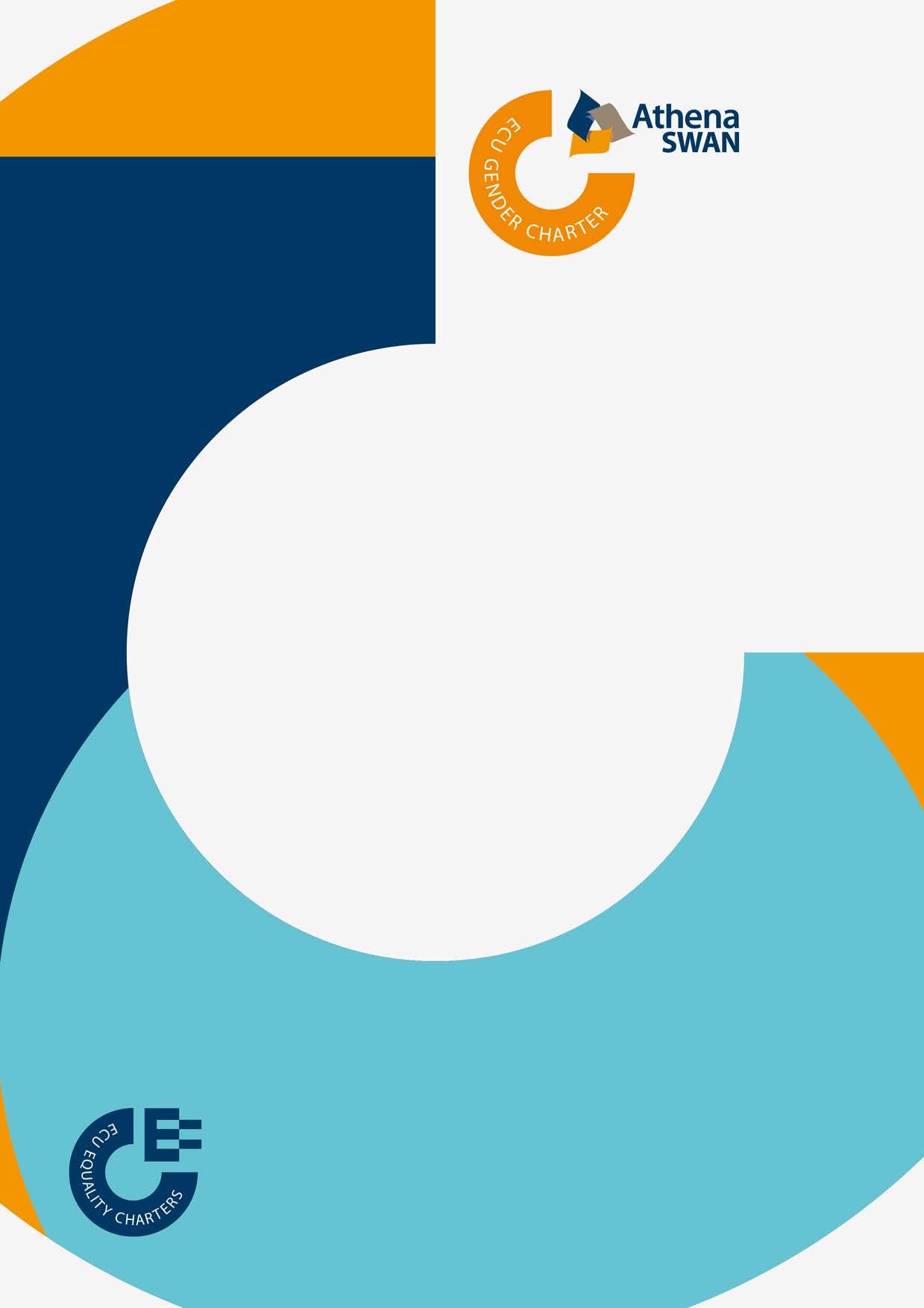 National Heart and Lung Institute, Imperial College LondonAthena SWAN Silver ApplicationNovember 2018APPLICATION DETAILSWORD COUNT1,000 additional words were granted on 14th February 2017 on the grounds of NHLI having both clinical and non- clinical staff and students.LETTER OF ENDORSEMENT FROM THE HEAD OF DEPARTMENTAn accompanying letter of endorsement from the head of department should be included. If the head of department is soon to be succeeded, or has recently taken up the post, applicants should include an additional short statement from the incoming head.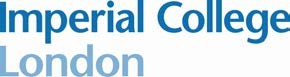 November 30, 2018 James Greenwood-Lush Head of Athena SWAN Advance HEFirst Floor, Westminster Tower 3 Albert EmbankmentLondon, SE1 7SPDear Mr James Greenwood-LushNational Heart & Lung InstituteImperial College LondonEdwin Chilvers PhD, FRCP, FHEA, ScD, FMedSciProfessor of MedicineHead, National Heart & Lung InstituteImperial Centre for Translational and Experimental Medicine Building, Du Cane Road, London, W12 0NN.Tel: +44 (0)20 7594 5570Email: e.chilvers@imperial.ac.uk www.imperial.ac.uk/nhliAthena SWAN Silver Award Application – National Heart and Lung InstituteI am delighted to offer my fulsome support for our application for an Athena SWAN Silver renewal. This is a hugely important focus in the NHLI, and one that impacts in so many ways on the culture, enjoyment and productivity of our Department. I have recently moved to Imperial College from Cambridge and the visibility and integration of Athena within this Department is palpable. I can confirm that the information presented in the application (including qualitative and quantitative data) is an honest, accurate and true representation of the Department.NHLI was the first Department in the Faculty of Medicine to receive an Athena Silver Award and with a succession of outstanding leaders (Lloyd, Harding and Rankin), continues to be a flag-bearer for Athena across the Faculty. Many initiatives pioneered by NHLI including our ‘bring-your-child-to-work-day’ have now been adopted across the College. The NHLI has a highly visible and effective Athena Lead in Professor Rankin (who also chairs the Faculty’s EDI Committee) and Athena sits at the top of our Departmental meeting agenda.The main criticism of our Athena sliver application in April 2017 was the lack of evidence of impact against our 2014 Action Plan; our most recent staff survey and further analysis of our data now clearly demonstrates that these Actions have delivered and impacted across the board. These are highlighted in our application but include an increase in numbers of women applying for academic positions from 20% (2011-2014) to 35% (2015-2018), an improvement in the quality of PDRPs (up by 6% since 2014) and in women feeling that the promotion process is fair (up from 29% to 62%).In addition, since 2014 the Department has added further resource for new administrative and communications posts to support Athena-related activities and this together with our new Athena webpages, re-organised agendas, and new electronic newsletter, has resulted in increased visibility and awareness of Athena initiatives.Moreover, I sense no lack of enthusiasm ‘to do-more and do-better’: The Department now has 50% female non- clinical Professors, and three of our four Head of Division leads are female. Our previous Athena lead (Lloyd) isnow Vice-Dean for Institutional affairs and heads Athena SWAN activity for the Faculty. With support from the Athena SAT, our professional/technical staff have established a separate and enthusiastic working group and developed their own bespoke action group. We continue to push the boundaries and innovate in this space, thus we are in the process of establishing a Faculty-wide menopause network and we are raising awareness of neurodiversity through our “2eMPower” project.Cardiology at a national level has traditionally been male-dominated, but the NHLI has some outstanding female role models. This will be a priority area for Athena going forward, with new actions resulting from a focus group held in Sept 2018. Further we will continue to work with the Royal College of Physicians and Academy of Medical Sciences to bring Athena to our hospital Trusts. We continue to promote mentorship within the Division and have published a study with Imperial’s Business School to show how mentoring impacts on women’s academic performance (Postgrad Med J 2016; 92:581).We have, I believe, fully delivered on our 2014 Action Plan and have put together what I believe is an exciting new plan for the future, which has my strongest possible support.Yours sincerely,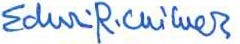 Professor Edwin Chilvers Professor of MedicineHead, National Heart and Lung InstituteSection 1 word count: 558Running total: 558LIST OF ABBREVIATIONSAMS	Academy of Medical SciencesAP	Action PlanAP2014	Action Plan 2014AP2018	Action Plan 2018BYCTWD	Bring Your Child to Work DayCATO	Clinical Academic Training OfficeCCT	Certificate of Completion of TrainingCPD	Continuing Progression of DevelopmentCRF	Clinical Research FellowCSL	Clinical Senior LecturerECU	Equality Challenge UnitE&D	Equality and DiversityEDI	Equality, Diversity and InclusionF	FemaleFADP	Female Academic Development ProgrammeFoM	Faculty of MedicineFRC	Fellowships and Research CommitteeFT	Full-timeFTE	Full Time EquivalentH&B	Harassment and BullyingHDRC	Higher Degrees Research CommitteeHEaTED	Higher Education and Technicians Educational Development HESA	Higher Education Statistics Agency’s Quantitative DataHoI	Head of InstituteHST	Higher Specialty TraineeICHT	Imperial College Healthcare NHS TrustJLR	Job Level ReviewJRO	Joint Research OfficeLDC	Learning and Development CentreM	MaleM&S	Management and Strategy CommitteeMBBS	Bachelor of Medicine Bachelor of SurgeryNHLI	National Heart and Lung InstitutePE	Public EngagementPFDC	Postdoc and Fellows Development CentrePGR	Postgraduate ResearchPGT	Postgraduate TaughtPRDP	Personal Review and Development PlanPTES	Postgraduate Taught Experience SurveyPT	Part-timePTO	Professional, Technical and OperationalPTSWG	Professional and Technical Staff Working Group RBHT	Royal Brompton and Harefield NHS Foundation Trust RCP	Royal College of PhysiciansREF	Research Excellence FrameworkSAT	Self-Assessment TeamWT	Wellcome TrustDESCRIPTION OF THE DEPARTMENTPlease provide a brief description of the department including any relevant contextual information. Present data on the total number of academic staff, professional and support staff and students by gender.The National Heart and Lung Institute (NHLI) is a multicultural department in the Faculty of Medicine (FoM) at Imperial that focuses on clinical and basic respiratory and cardiovascular research. We have close links with the Royal Brompton and Harefield NHS Foundation Trust (RBHT) and the College Healthcare NHS Trust (ICHT) with both clinical and non- clinical staff.One of our challenges is the geographical distribution of NHLI staff over five sites across West London, (Figure 2.1) but we used our last Athena action plan (AP2014) to successfully lobby for establishment of an inter-campus shuttle and the purchase of infrastructure and software for videoconferencing, both of which has increased cohesiveness of the AP2014 2.6.1-3 Department.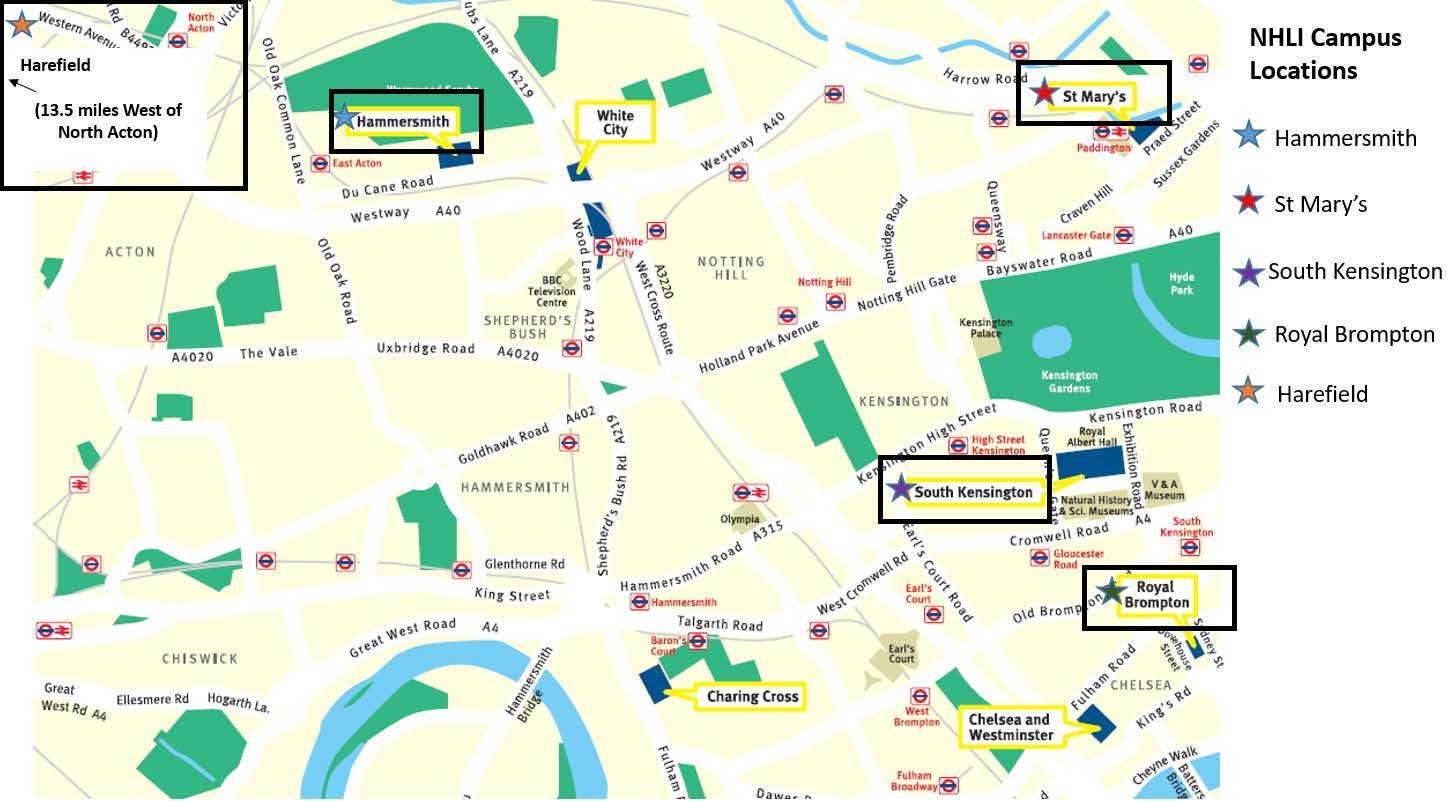 Figure 2.1. NHLI campus locations. The five NHLI campuses are indicated by stars and black boxes. Yellow boxes indicate Imperial campus locations.StructureSince submission of our last application in November 2017 the Department has undergone an external review. As a result, the Department was restructured (see Figure 2.2), with the HoI standing down at the end of 2017. An interim HoI was in place January - September 2018, with a new HoI (externally recruited) taking the helm in October 2018. This new structure has resulted in a significant increase (from 29% in 2014 to 40% in 2018) of females in senior leadership positions within NHLI (Table 2.1).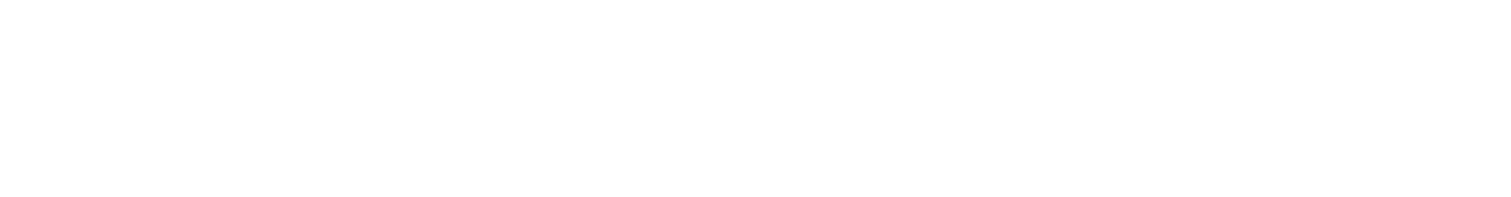 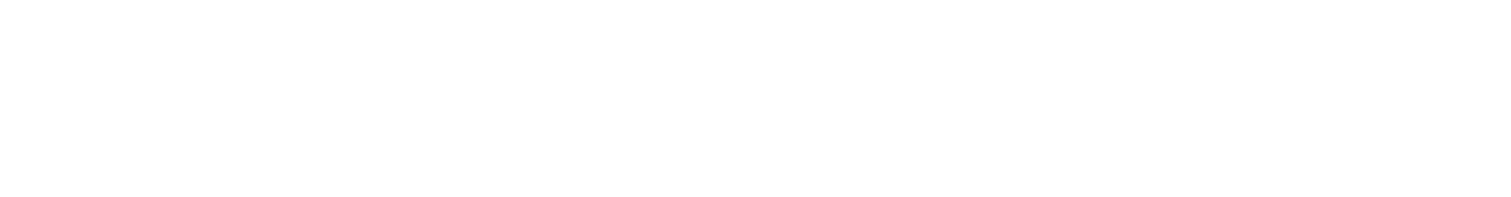 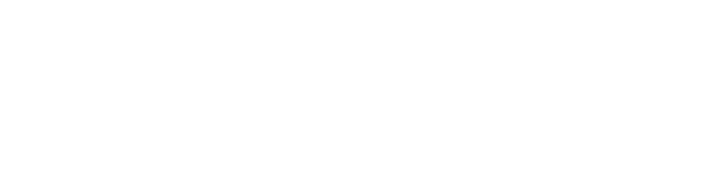 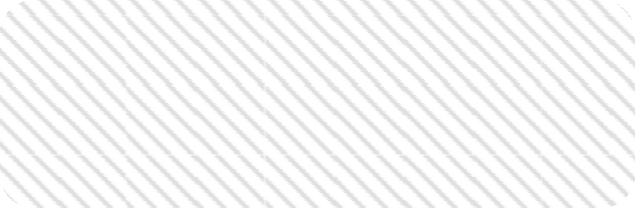 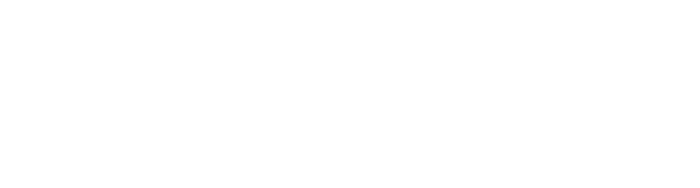 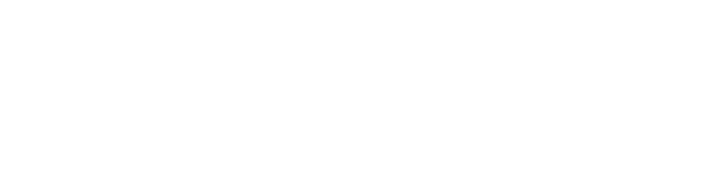 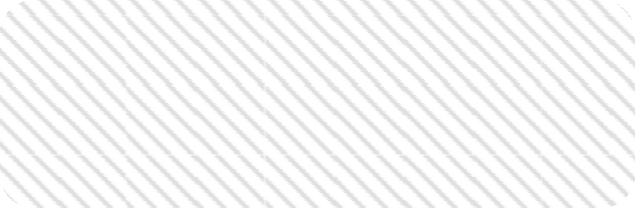 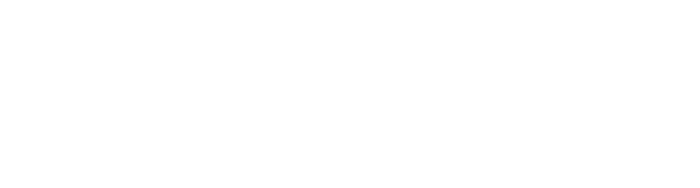 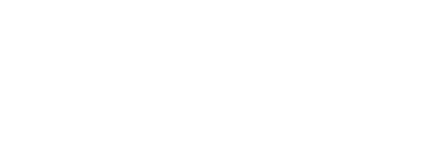 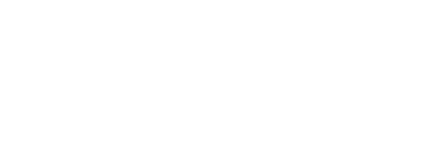 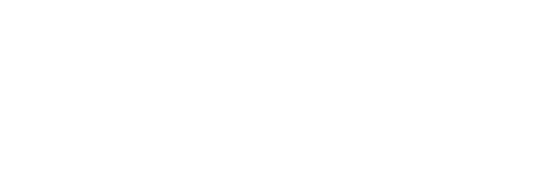 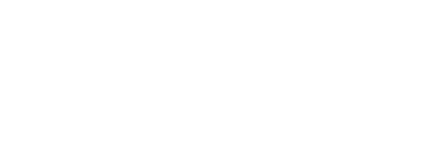 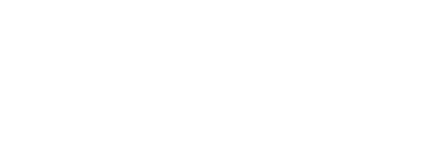 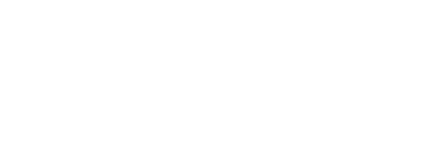 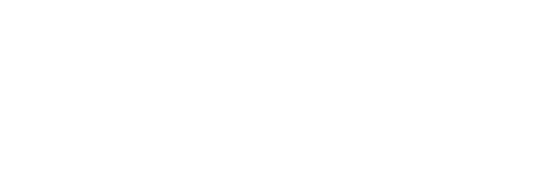 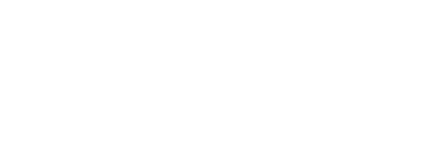 Figure 2.2. NHLI structure. Grey boxes indicate Divisions/Sections led by Females.Table 2.1. Gender split of NHLI Section and Division Heads.Staff and student numbersWe currently employ over 430 staff and host over 300 postgraduate students (Table 2.2). We have no undergraduate students. We employ 171 (50%F) non-clinical academic and research staff and 113 (25%F) clinical academic and research staff. The low percentage of female clinical staff reflects the National picture for cardiology (13%F) and respiratory (28%) consultants (Table 2.3).Table 2.2. NHLI staff numbers by gender on 1st November 2017 and postgraduate student numbers by gender on 31st December 2017.Table 2.3. Gender split of higher specialty trainees (HST) and consultants in the UK 2016-17.11Focus on physicians: census of consultant physicians and higher specialty trainees 2016-17. Royal College of Physicians. (https://www.rcplondon.ac.uk/projects/outputs/2016-17-census-uk-consultants-and-higher-specialty- trainees)Athena and NHLIWe were the first Department in FoM to receive an Athena Award (Silver in 2009), and since then we have been the flagbearers for Athena in the Faculty with other Departments adopting successful initiatives which we established e.g. Bring Your Child To Work Day (BYCTWD) and New Scientist day (Table 2.4). Feedback from our unsuccessful Athena submission in April 2017 indicated a lack of impact of our Athena initiatives. In this application we hope that the impact is far more visible. Some key impacts from our previous (2014) action plan (AP2014) are listed below.We have increased the percentage of females applying for academic posts from 20% (2009-2014) to 35% (2015-2018), by making changes to the recruitment process, AP2014 3.1.1, 3.1.2.We have increased the rate of successful completion of probations within three years from 33% (2011-2013) to 100% (2014-2017), by appointing mentors for new academic staff.Increased appointment of women to senior positions within Faculty and to College council and an increase of women in leadership roles within the NHLI (29% 2014 to 40% in 2018). Linked to Athena initiatives to encourage and support women into leadership roles AP2014 4.7.1 and 4.7.2The percentage of female staff who are confident that the promotions/career progression in NHLI is fair has increased from 29% to 62%, since we have made the process more transparent and offered more support as a result of AP2014 4.1, 4.3, 4.4Appointment of a full time Communications manager in 2014, shows continued financial commitment of NHLI to Athena initiatives, AP2014 1.2.1, 1.2.2. Appointment has resulted in better institute communications through improved quality of the monthly newsletter- 80% of NHLI staff find it useful (Staff survey 2017).Continued high completion rate for PRDPs (90%) and increased quality of PRDPs by 6% AP2014 4.1.3.In 2016 we created a new NHLI fellowship scheme, 50% of these have been awarded to women, 2 of which were returning after a career break and one went on to successfully obtain a Wellcome Trust (WT) career re- entry fellowship AP2014 4.5An increase in President awards for staff from two being awarded in 2014 (1F:2M) to nine in 2018 (4F:5M)AP2014 2.9.2.Table 2.4. Key Long-standing successful NHLI Athena initiatives.Section 2 2018 Word count 613Running total:1171THE SELF-ASSESSMENT PROCESSDescribe the self-assessment process.(i)	Description of the self-assessment teamWith the restructuring of the Department in 2018 a new Chair of the SAT committee was appointed in June 2018. In response to feedback from our last submission, we have increased male membership of the committee from 18% in 2014 to 33% in 2018, we now have 24 members, 16 females and 8 males (Table 3.1). The committee is large to ensure representation from different staff groups at different levels and different campuses. This brings the advantage that we are able to have sub-groups with a specific focus to spread the Athena workload.Six members of our SAT also sit on the Department’s Management & Strategy committee (M&S). Professor Clare Lloyd is also Chair of the Faculty of Medicine Athena Swan committee.Professional and technical staff members joined the SAT following the May 2015 ECU criteria change, and as part of this, we established the NHLI Professional and Technical Staff Working Group (PTSWG) in June 2016. A sub-group of three female Clinical Senior Lecturers have led on Athena initiatives for clinical staff 2014-2017 and in Summer 2018 two new senior male clinical academics joined the SAT to more equitably spread the burden of this priority action on career progression for female clinical academics (AP2018 1.1-1.5).In June 2018 we created a new post “Athena SAT Deputy Chair”, as part of our action to enable junior staff to shadow the activities of senior staff. (AP 2018 4.4).SAT membership and Athena roles are discussed at annual PRDPs and recognised in academic probation reviews and academic promotion applications.Table 3.1. The NHLI Athena Self-Assessment Team.*subgroups align with Athena Action plan numbers$sit on the M&S committeeAccount of the self-assessment processThe NHLI Athena SAT reports to the M&S committee, and Athena is a standing item on every M&S monthly meeting agenda and on Division and Section meeting agendas. SAT members report back to their Divisions/Sections on Athena matters. Each M&S meeting focuses on a specific aspect of departmental life and in the run-up to our 2017/2018 Athena submission, several meetings have been dedicated to Athena related matters including the new PTSWG inclusion criteria, June 2016 Athena focus groups, and the 2017 NHLI staff survey (See also Table 3.3).Since the renewal of our Silver in November 2014, the SAT has met quarterly, while sub-groups met more frequently. The meetings rotated between different campuses facilitated by Athena actions on videoconferencing and inter- campus travel AP2014 2.6.1-3. Sub-groups within the Athena SAT had responsibility for taking specific areas of the AP2014 forward. All sub-group reported back to the SAT at quarterly meetings.The new NHLI PTSWG drives Athena for these staff groups and meets termly. The meetings have been very productive with all members enthusiastic and engaged. The Athena Administrative Lead chairs the group meetings and reports back to the SAT and M&S.We have used staff consultation successfully to improve the quality of our PRDPs for all staff and to develop a new PRDP form specifically for PDRAs and a bespoke Action Plan (AP) for PDRAs for the new AP2018. Focus groups were held in September 2018 to provide information and insight from female clinical academics, which will also inform the AP2018.Consultation with different staff groups and review of our AP2018 have taken place in multiple ways (Tables 3.2-3.3). The application was reviewed by the College Athena Committee and Director of the Postdoctoral and Fellow Development Centre, Dr Liz Elvidge (PFDC). We also regularly interact with other internal and external groups and bodies, such as the Athena London West Regional Network, College Athena Committee, FoM Athena Committee, FoMPTO (Professional, Technical and Operational) Staff Working Group, Royal College of Physicians and Academy of Medical Sciences, and other departments at Imperial and externally (Figure 3.1). The new Athena SAT chair recently attended the first meeting of the Medical schools Equality, Diversity and Inclusion (EDI) network in Newcastle and the Equality Challenge Unit (ECU) conference in Liverpool. All these interactions have contributed to this application and Action Plan.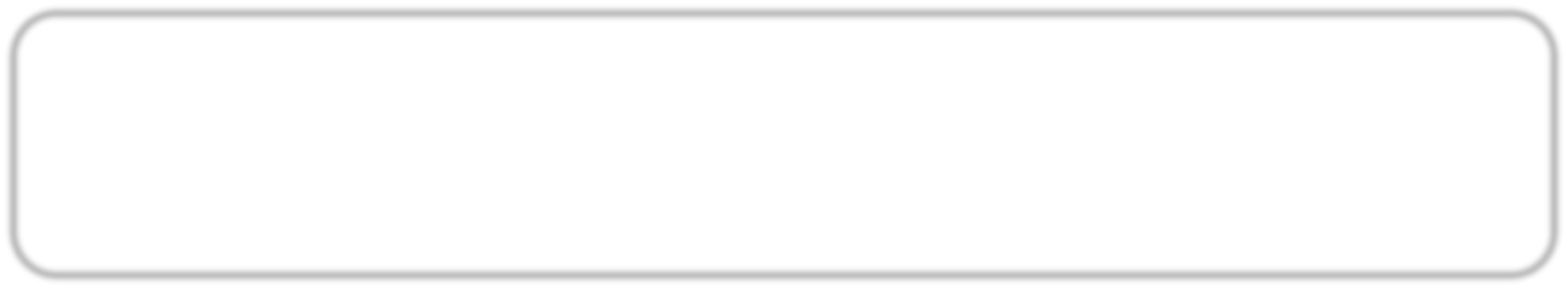 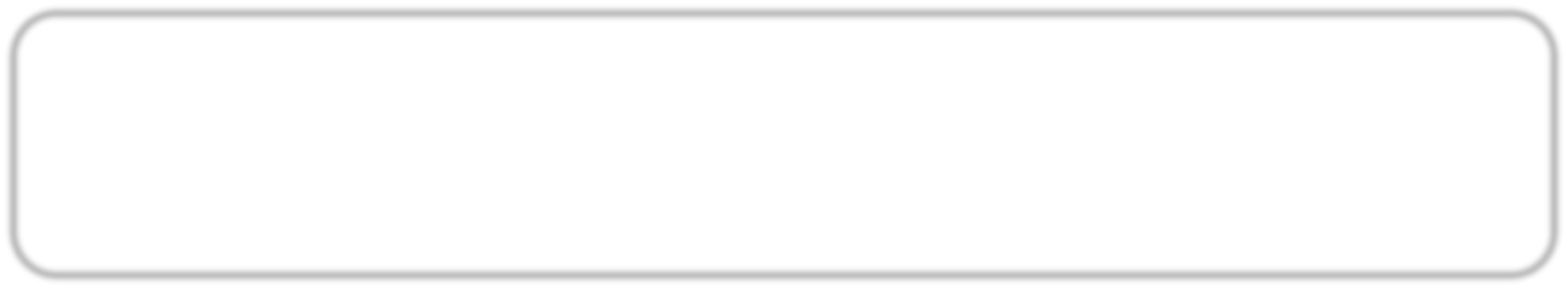 Table 3.2. Surveys since the last NHLI Athena Silver application (April 2014). PTO = professional, technical and operational. (There are no operational staff employed by NHLI.)Table 3.3. Staff consultation events/meetings since the 2014 NHLI Athena Silver renewal.*In collaboration with Dept Surgery and Cancer – ex-female clinical PhD students that did not continue with their academic careers- facilitated by external consultants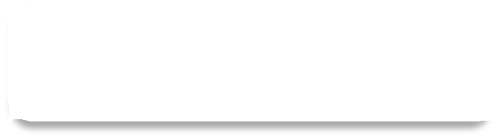 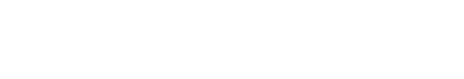 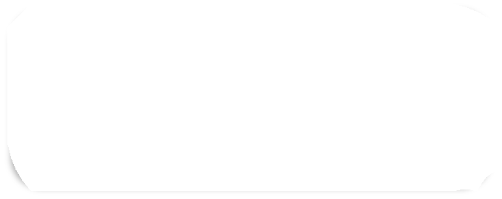 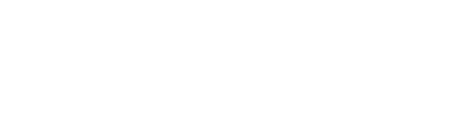 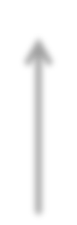 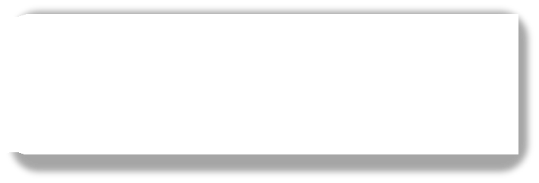 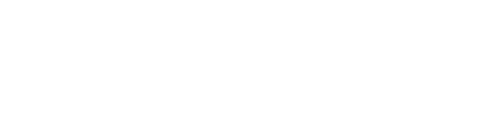 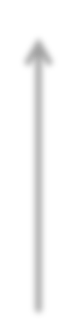 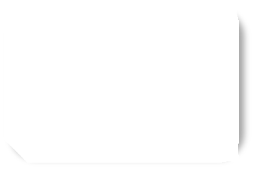 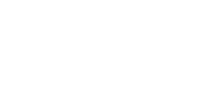 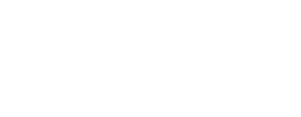 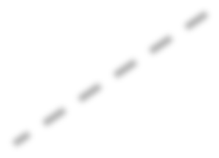 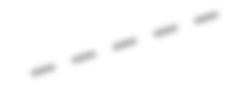 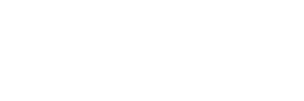 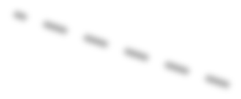 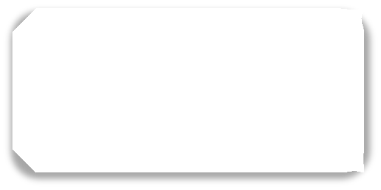 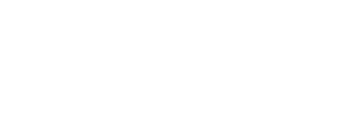 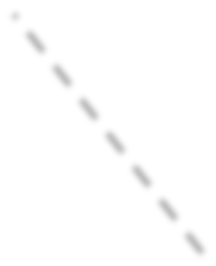 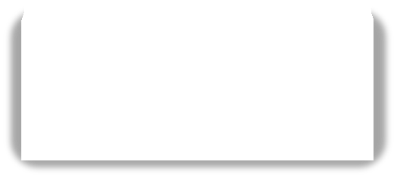 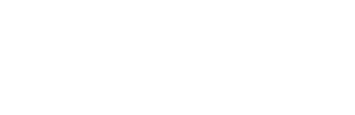 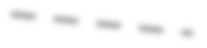 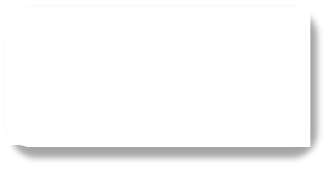 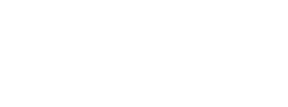 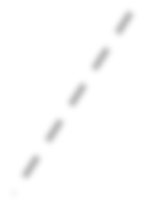 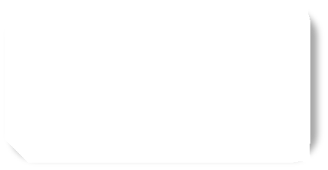 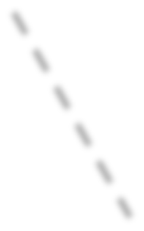 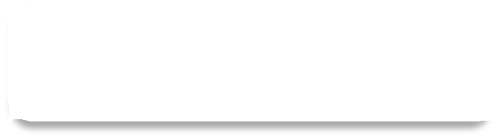 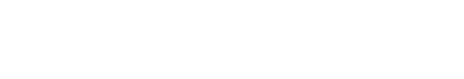 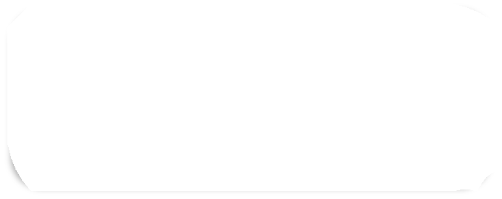 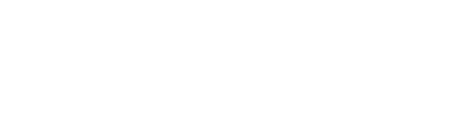 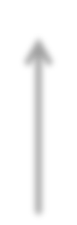 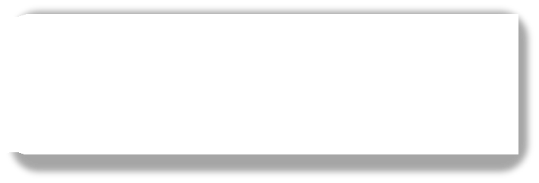 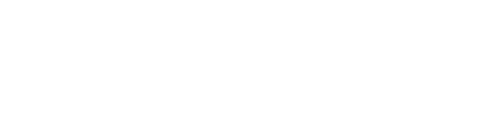 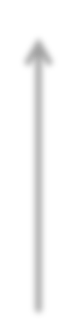 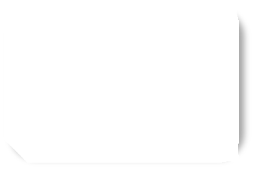 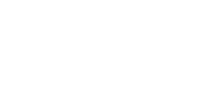 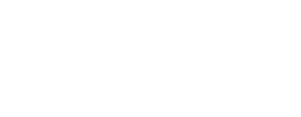 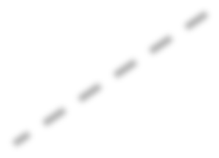 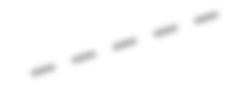 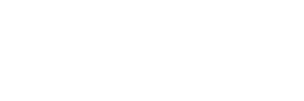 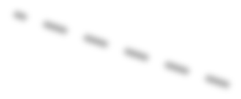 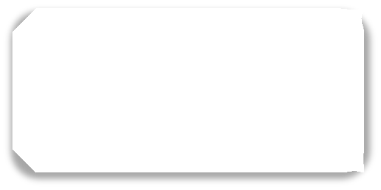 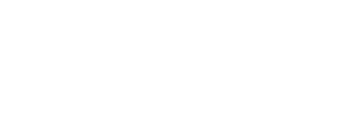 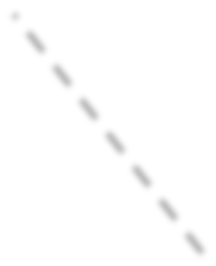 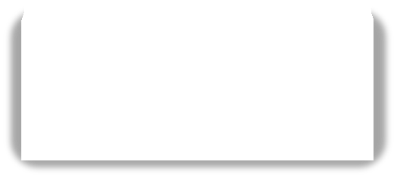 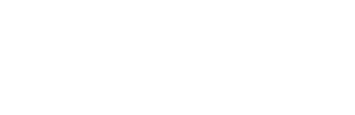 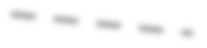 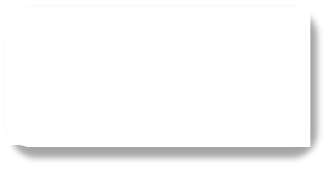 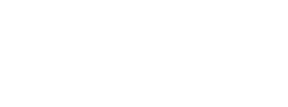 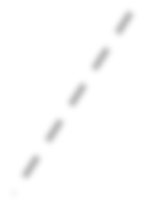 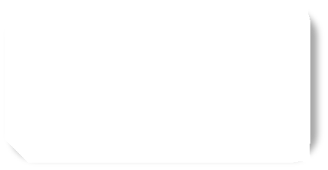 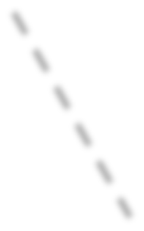 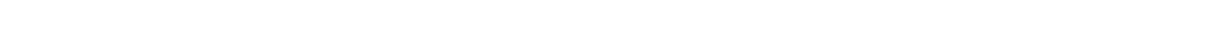 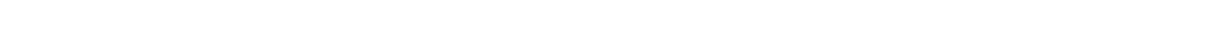 Figure 3.1. Different groups and committees the NHLI Athena SAT interacts with on Athena issues. NHLI Athena SAT reports to the M&S and NHLI PTSWG reports to the SAT.Plans for the future of the self-assessment teamWe have a large Athena SAT committee which allows us to have representation of all staff and student groups at all levels and based at different campuses (Table 3.1). Each member of the current Athena SAT has been assigned tospecific sub groups that will address the 7 priority areas of our 2018 Action plan (Table 3.4). Each sub-group is chaired by a lead and contains additional SAT members including either the Athena SAT Chair or Deputy. The Athena administrative lead will organise bi-monthly meetings of the sub-groups. Each sub-group will report back to the Athena SAT when it meets on a quarterly basis. This structure will ensure equal engagement of all committee members, by having smaller sub-groups with a specific focus.We will create a new role, ‘Athena champion’; a person in each Section responsible for ensuring the AP2018 is promoted and adhered to at a section level and ensuring relevant data is recorded, AP2018 7.4. The HoI and Athena Lead will ensure AP2018 is successfully implemented through newly established annual meetings of each section head and Athena champion with the Athena lead to review their compliance with the AP2018 and ensure they have knowledge of new initiatives. These meetings must be held before the HoI will sign-off the PRDPs of section heads AP2018 7.5. We will interact with the College and FoM Athena Committees, and the NHLI PTSWG will report to the SAT. We will continually review SAT members workload and ensure rotation of members when needed.Table 3.4. Sub groups to support the 2018 Action Plan. *The lead for each sub-group is shown in red.Section 3 word count: 971Running total: 2142A PICTURE OF THE DEPARTMENTTo help the panel read this section, we have summarised and analysed data at the beginning of each sub-section, followed by the associated data.Student dataNumbers of men and women on access or foundation coursesN/A.Numbers of undergraduate students by genderFull- and part-time by programme. Provide data on course applications, offers, and acceptance rates, and degree attainment by gender.N/A While NHLI staff deliver some of the teaching on the Faculties MBBS and Biomedical sciences degrees the Department does not have responsibility for student recruitment, this is done at a Faculty level.Numbers of men and women on postgraduate taught degreesFull- and part-time. Provide data on course application, offers and acceptance rates and degree completion rates by gender.NHLI currently runs five postgraduate taught (PGT) courses, two of these were launched since our 2014 Athena submission:Table 4.1.1. Student numbers by gender for current NHLI PGT courses. *started 2015/16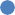 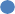 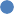 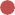 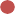 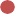 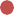 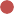 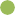 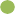 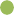 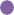 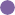 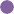 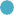 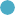 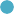 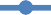 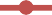 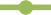 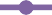 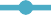 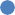 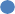 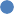 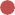 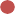 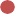 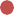 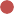 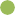 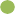 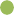 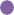 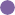 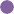 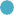 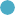 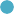 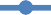 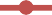 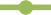 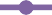 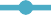 Figure 4.1.1. Percentage of female students on current NHLI PGT courses.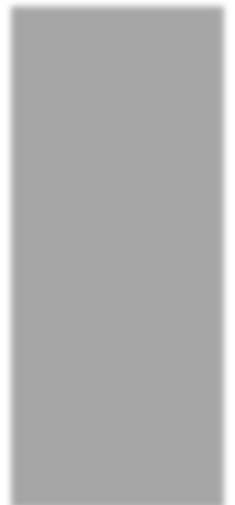 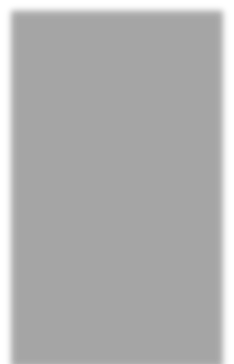 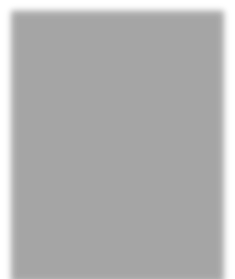 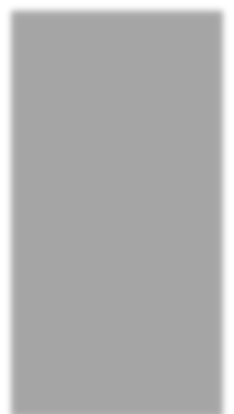 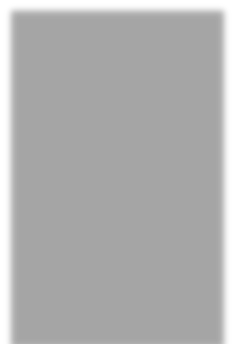 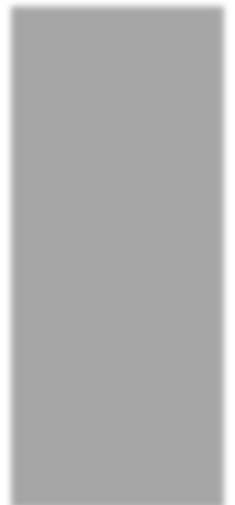 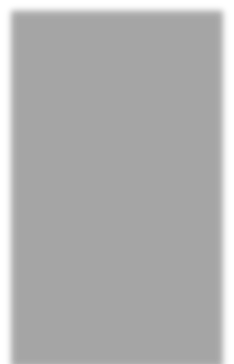 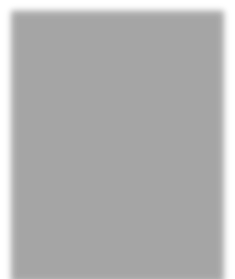 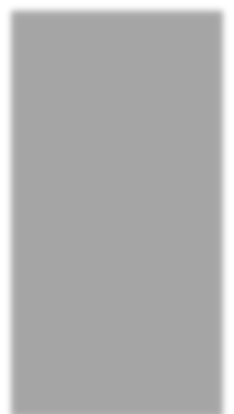 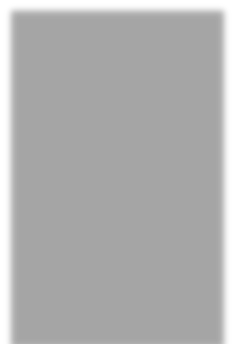 Figure 4.1.2. Percentage of female students on current NHLI PGT courses (2017/18).Table 4.1.2. Total NHLI PGT student numbers by gender compared to national average.Table 4.1.3. Application rates for PGT courses by gender.Table 4.1.4. PGT course offer and acceptance rates by gender. Offer rate refers to the percentage of offers compared to the total number of applications for each gender; acceptance rate refers to the percentage of acceptances compared to the total number of offers for each gender.Table 4.1.5. PGT student numbers by gender for full-time and part-time students.22Table 4.1.6. PGT degree classification by gender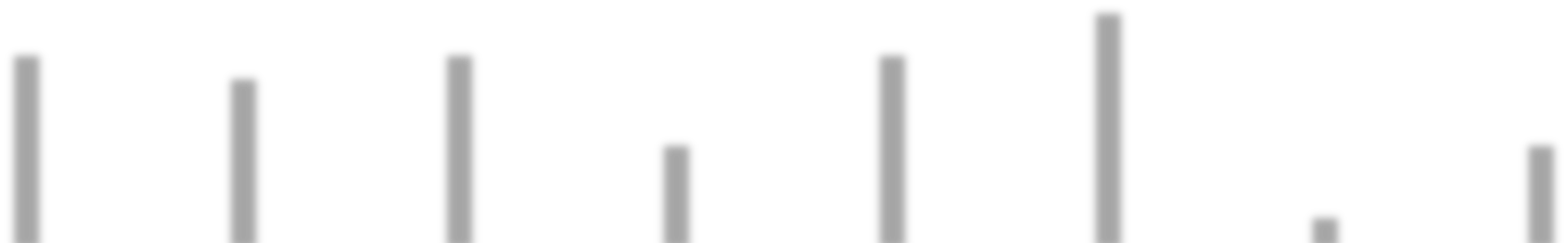 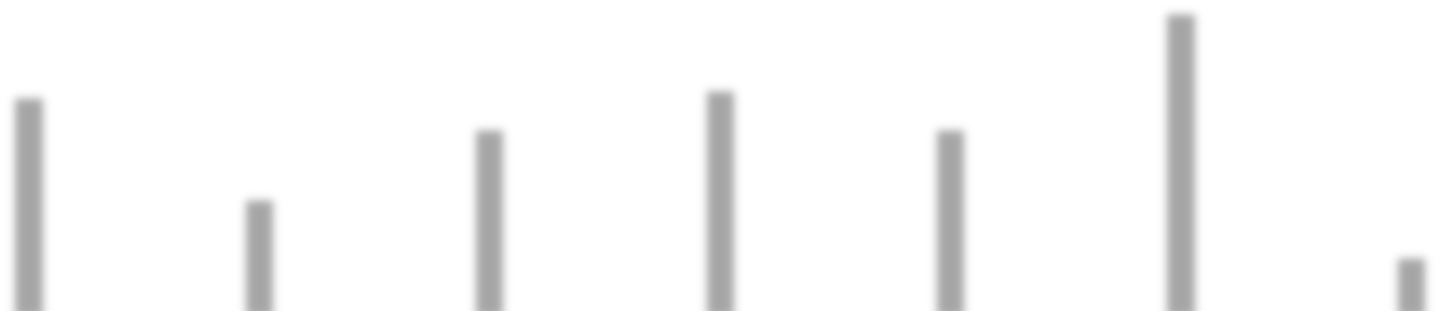 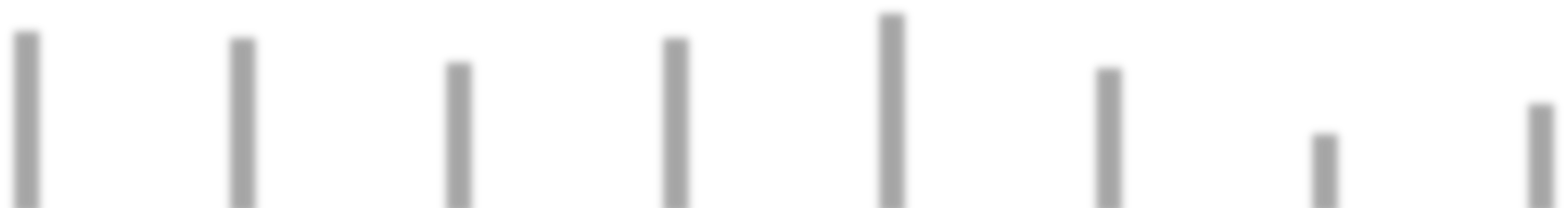 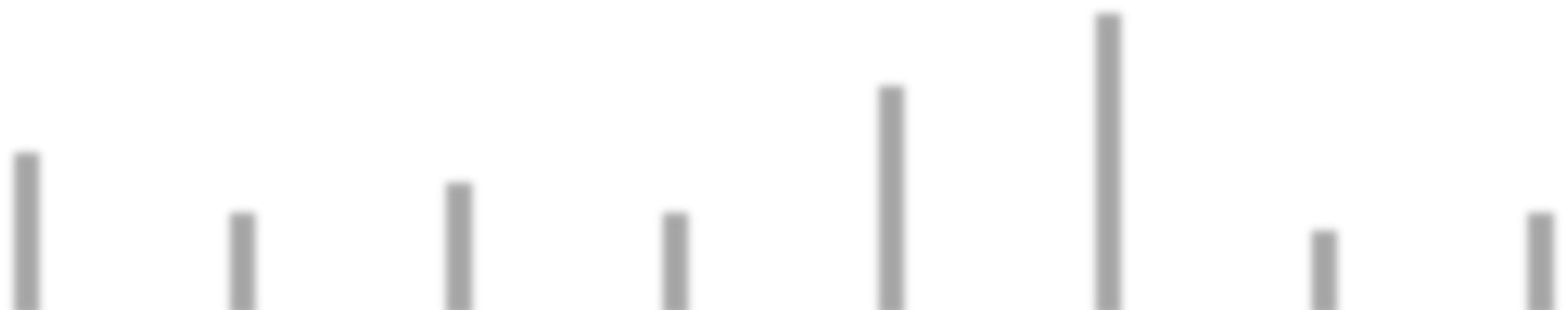 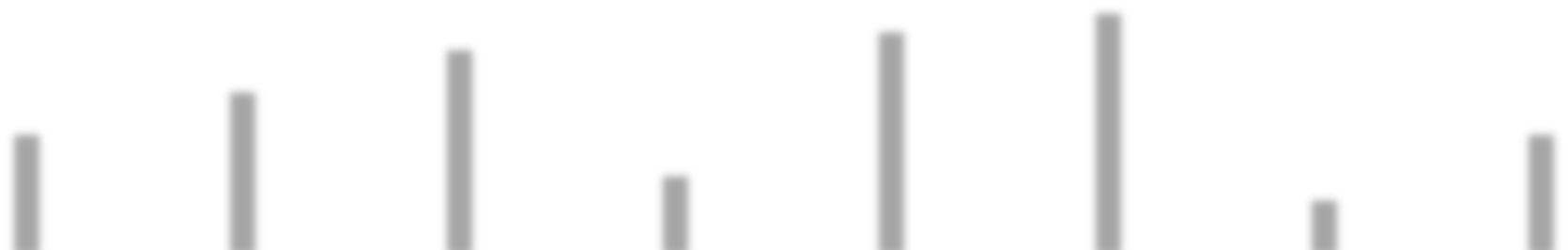 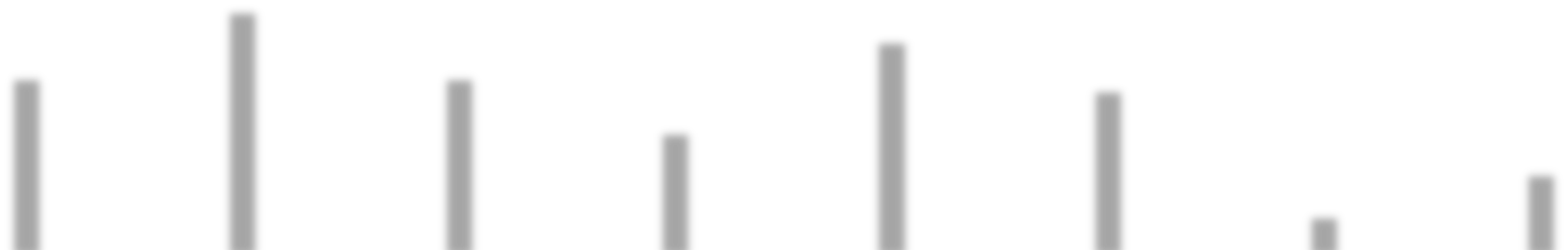 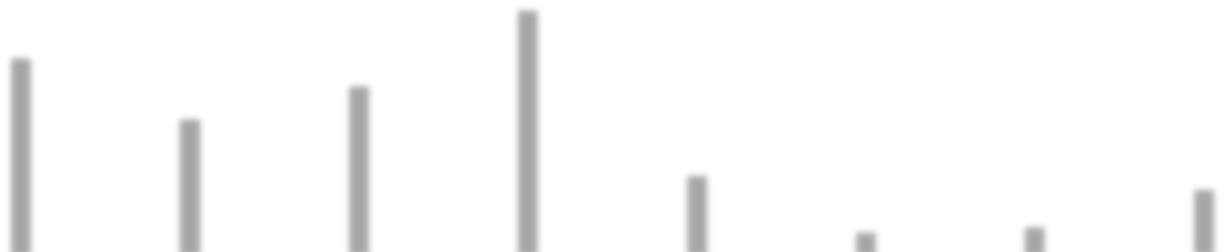 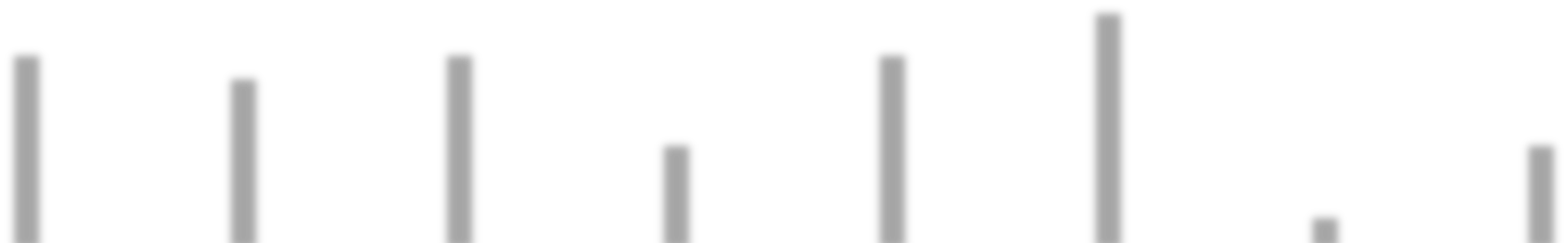 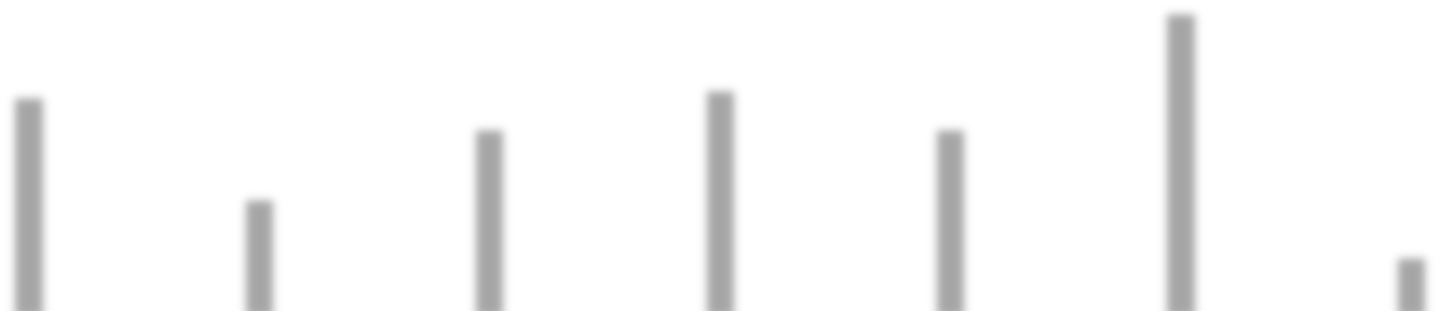 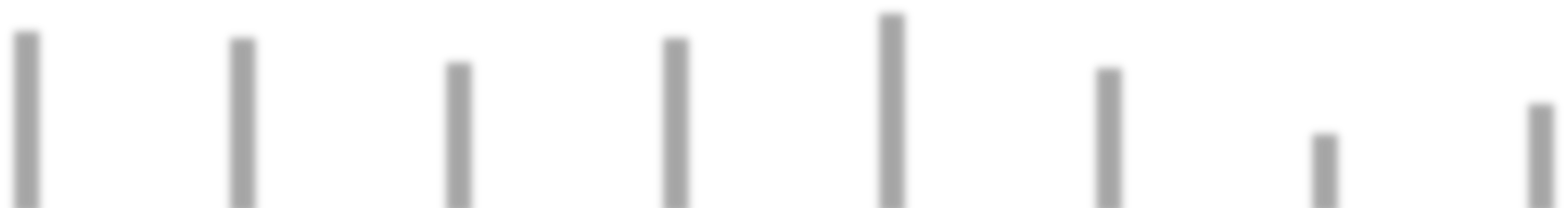 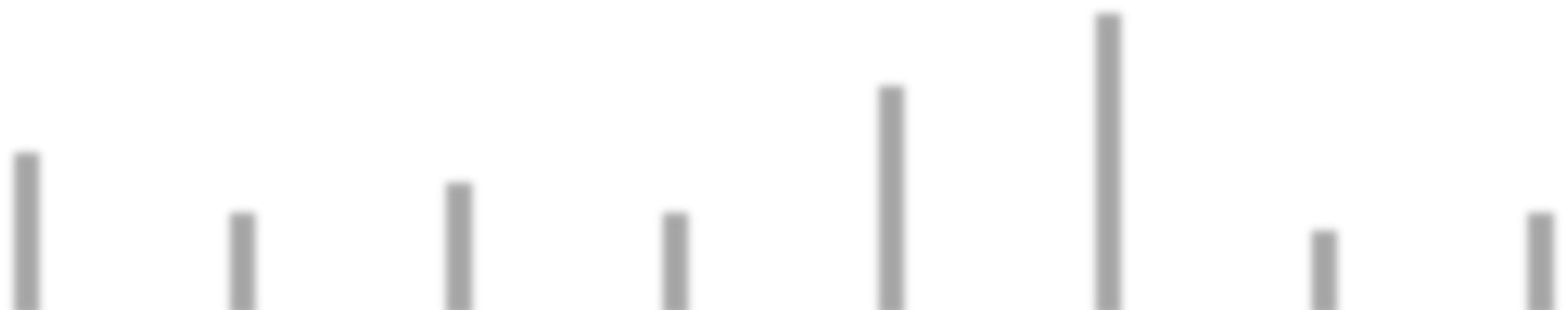 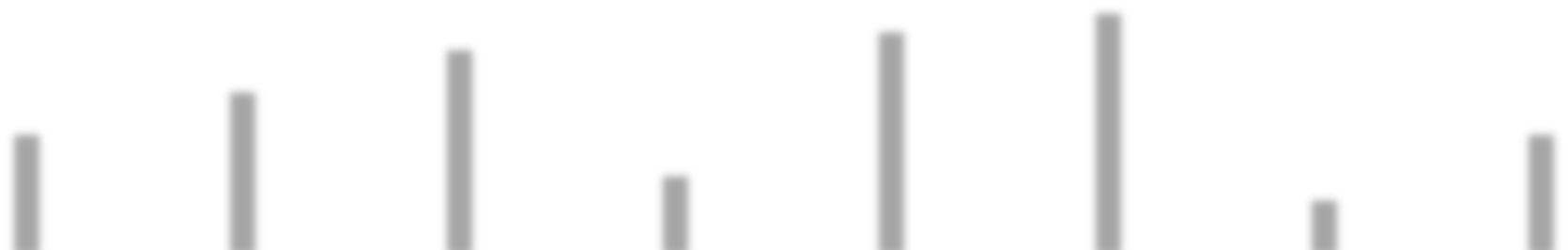 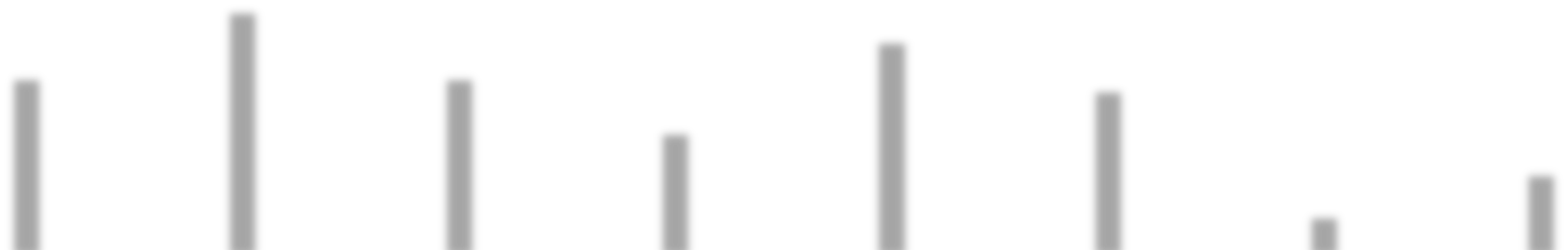 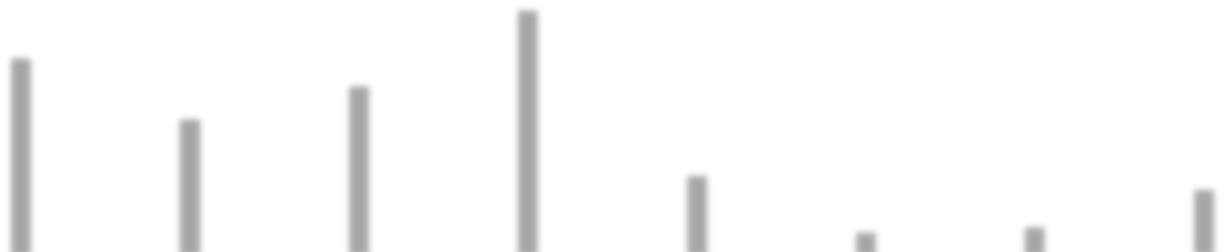 Figure 4.1.3. Percentages of PGT degree classifications for female and male students. The figure shows percentages of female and male students who obtained a particular classification, e.g. 32% of female PGT students in 2010/11 were awarded a Distinction.Analysis of PGT data:The total number of PGT students increased in 2015/16 due to the launch of two new courses.Our PGT courses overall have a higher proportion of women compared to men (70% F as compared to 63% in the National benchmark).Our courses (except the MSc GDS) represent continuing professional development (CPD) for medical professional and allied health care professionals and we are above the national average for Clinical Medicine in terms of female percentage of PGT students (Table 4.1.2). Our part-time and remote teaching (e.g. Genomic Medicine) is particularly attractive to women with caring responsibilities.Cardio-Respiratory Nursing (Table 4.1.1; Figure 4.1.1) is currently 100 % female above with National benchmarking for nurses (11.4% male nurses 2017- National benchmarking)We get more applications from women compared to men (59%F:41%M in 2017/18). (Table 4.1.3) Our applicants for MSc GDS are graduates with a BSc in biological sciences where 62% of candidates are known to be female (HESA data 2017).Women have been more successful in receiving an offer for a PGT course F33%, M21%. While there are no significant gender differences in acceptance rates. (Table 4.1.4).There are no significant differences in terms of gender split for full-time (FT) versus part-time (PT) students. There is a lot of year-to-year variation due to small numbers. (Table 4.1.5)No gender bias could be identified in degree classification. (Tables 4.1.6; Figure 4.1.3)The number of students who failed decreased from 8 to 5 between 2012/13 and 2016/17. (Table 4.1.6)Numbers of men and women on postgraduate research degreesFull- and part-time. Provide data on course application, offers, acceptance and degree completion rates by gender. Our postgraduate research (PGR) students comprise PhD and MD(Res) students. All our full-time students are non- clinical and part-time students clinical; a majority (>95%) of clinical students are Clinical Research Fellows.Table 4.1.7. Total NHLI PGR student numbers by gender.Table 4.1.8. PGR student numbers by gender for non-clinical/full-time students. The national benchmark is based on heidi data (Clinical Medicine).Table 4.1.9. PGR student numbers by gender for clinical/part-time students. The national benchmark is based on heidi data (Clinical Medicine).Table 4.1.10. PGR application rates by gender.Table 4.1.11. PGR course offer and acceptance rates by gender. Offer rate refers to the percentage of offers compared to the total number of applications for each gender; Acceptance rate refers to the percentage of acceptances compared to the total number of offers for each gender.Table 4.1.12. Degree completion times for non-clinical/full-time PGR students by headcount.Table 4.1.13. Degree completion times for clinical/part-time PGR students by headcount.Data Analysis for PGR students:There has been an increase in the percentage of female NHLI PGR students from 43% in 2014 to 54% in 2017 (Table 4.1.7), which is now very close to the heidi National average for Clinical Medicine (58%).The percentage of female non-clinical/full time PGR students has increased from 54% in 2014 to 65% in 2017.The percentage of female, clinical/part time PGRs has increased from 30% in 2014 to 39% in 2017, but is still below the National benchmark of 58% (Table 4.1.9). This reflects a low percentage of female cardiology and respiratory HSTs (Table 2.3, p8)– the pool for these PGRs.There are no significant gender differences in PGR offer and acceptance rates. (Table 4.1.11)There are no significant gender differences in degree completion times for non-clinical PGR students and only 2% of all non-clinical PGR students have failed/discontinued their studies since 2007/08. (Table 4.1.12)Degree completion times are overall longer for clinical PGR students compared to non-clinical ones and female clinical students on average take longer to graduate (Table 4.1.13). This is because of a significant number of female clinical students taking maternity leave.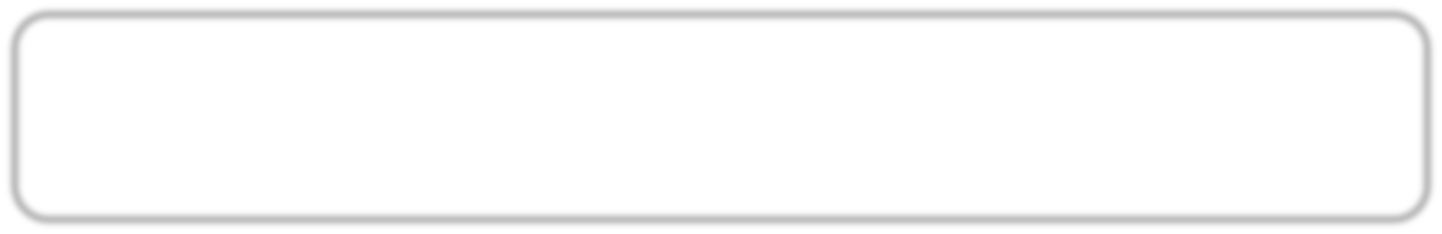 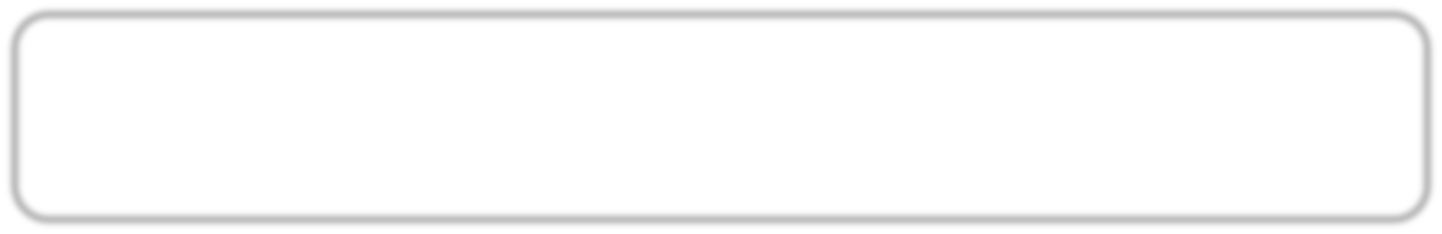 Progression pipeline between undergraduate and postgraduate student levelsIdentify and comment on any issues in the pipeline between undergraduate and postgraduate degrees.N/A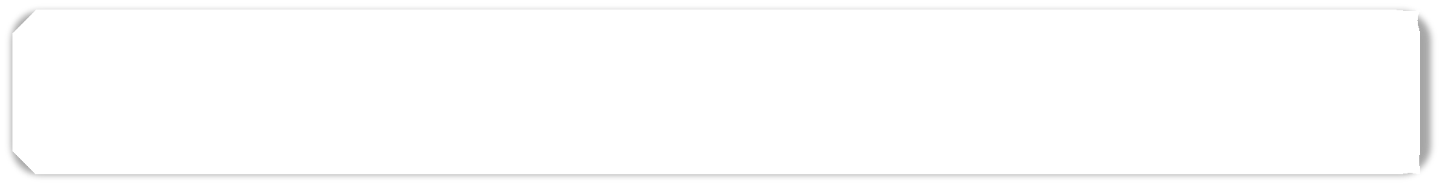 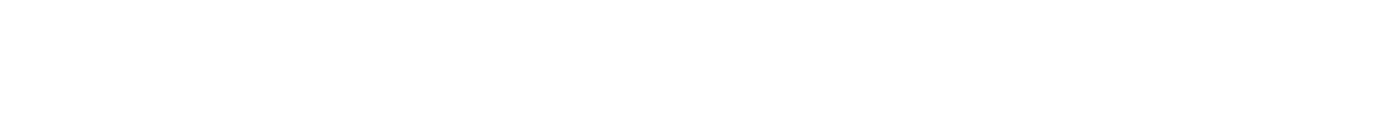 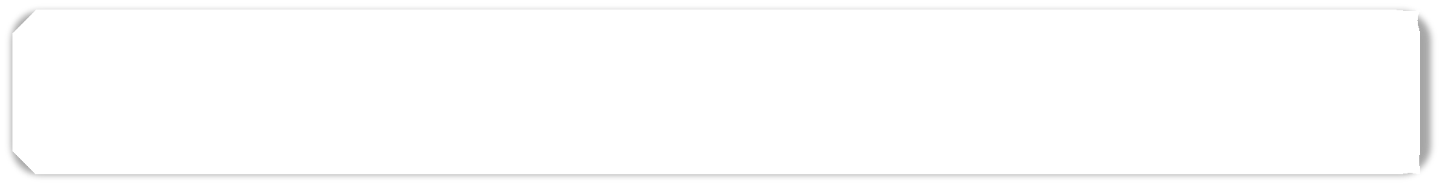 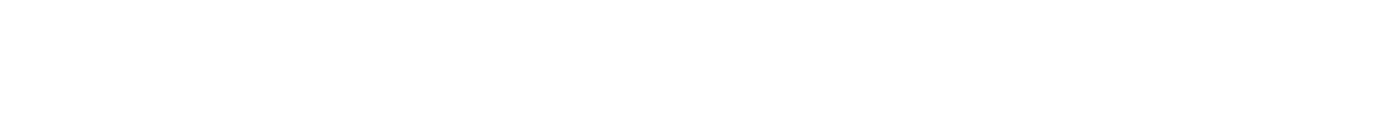 Section 4.1 word count: 538Running total: 2680Academic and research staff dataAcademic staff by grade, contract function and gender: research-only, teaching and research or teaching-onlyLook at the career pipeline and comment on and explain any differences between men and women. Identify any gender issues in the pipeline at particular grades/job type/academic contract type. Where relevant, comment on the transition of technical staff to academic roles.Non-clinical staff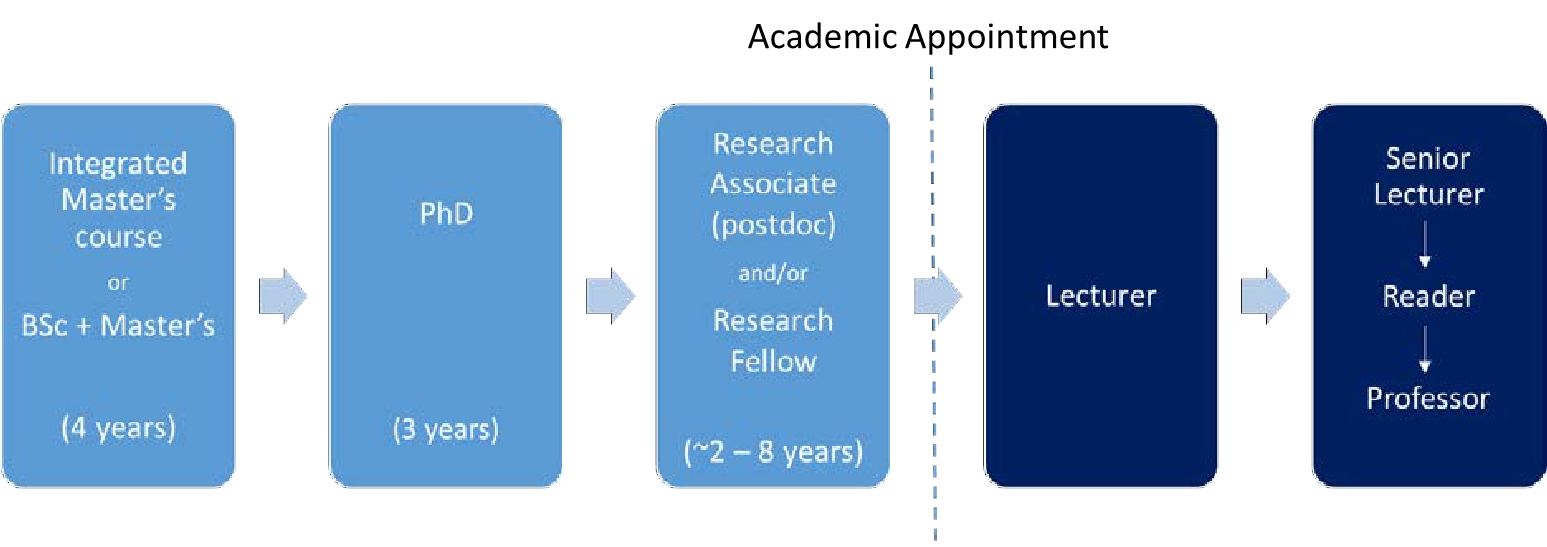 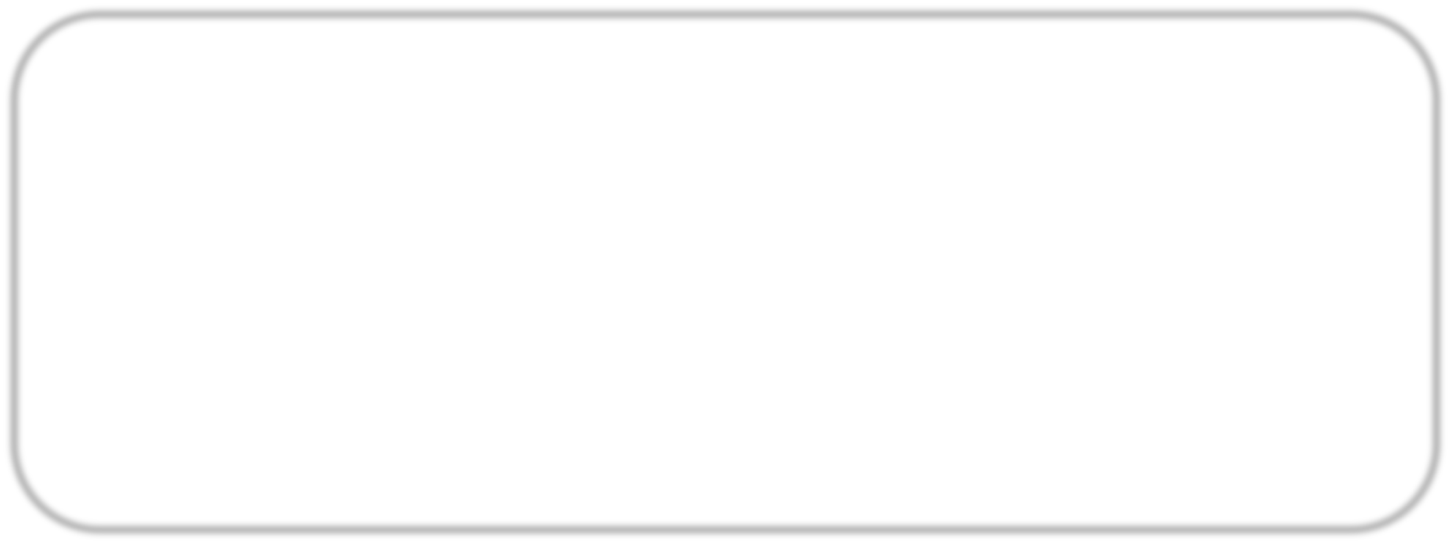 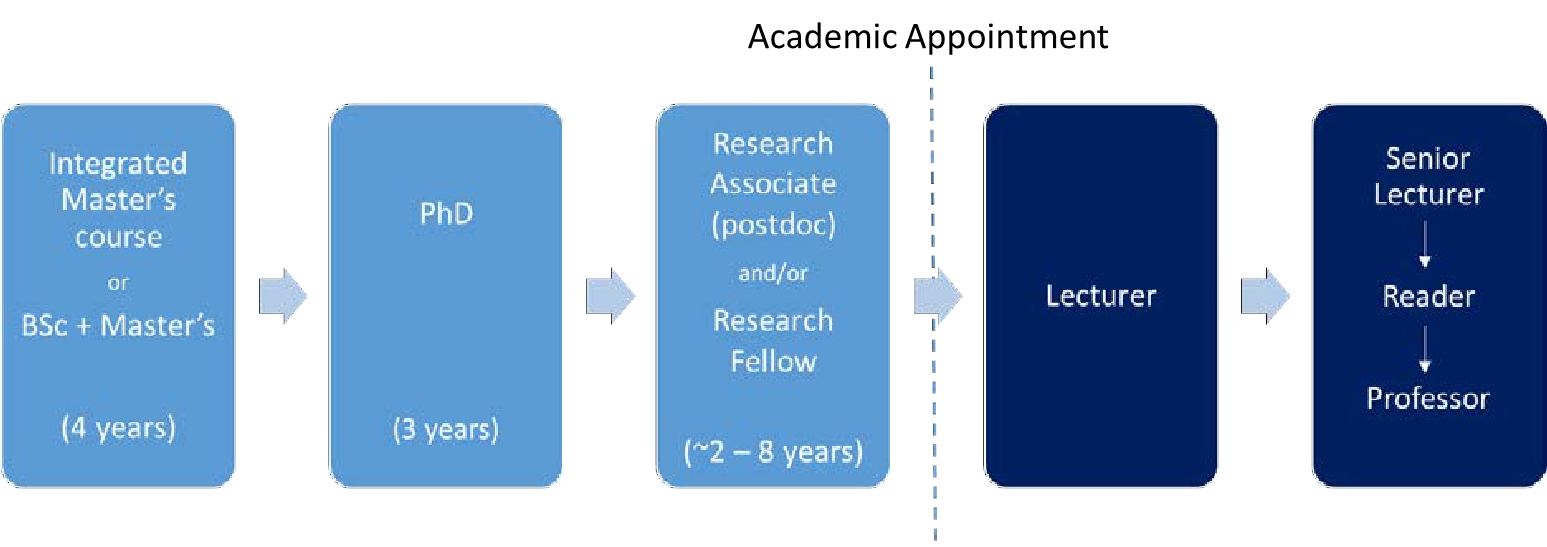 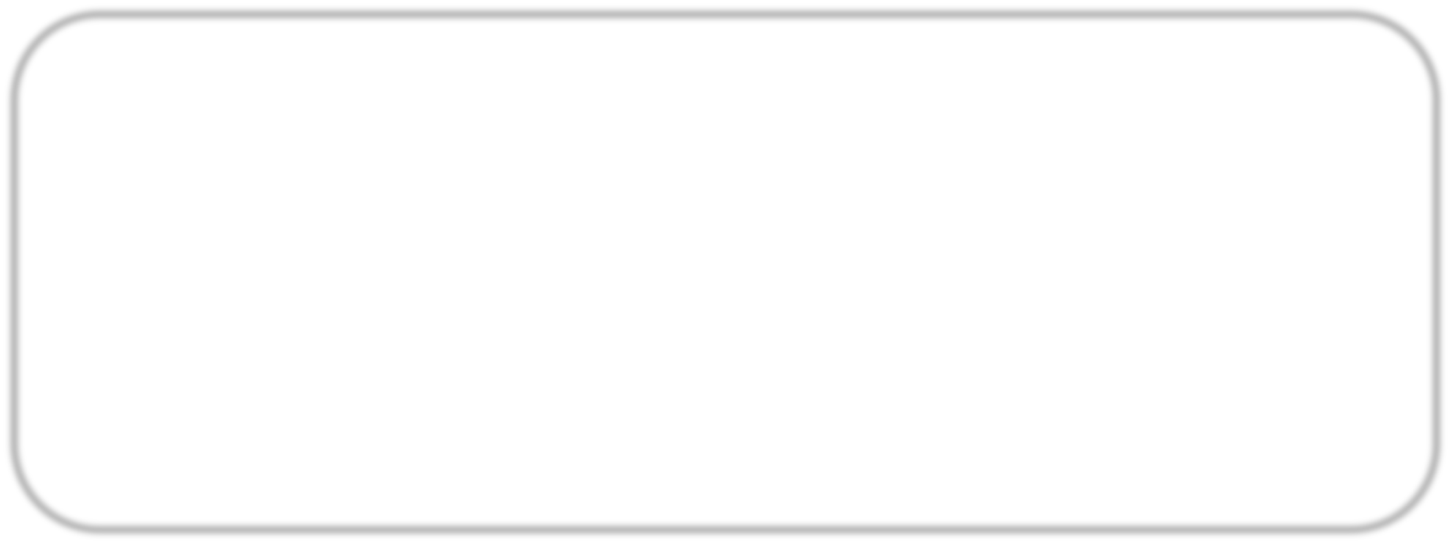 Figure 4.2.1 Non-clinical research/academic career pathway. The career pathway presented in the figure applies to staff who progress to academics after being postdoctoral research associates (PDRAs) / research fellows. However, some staff progress via the research route to become Senior Research Fellows.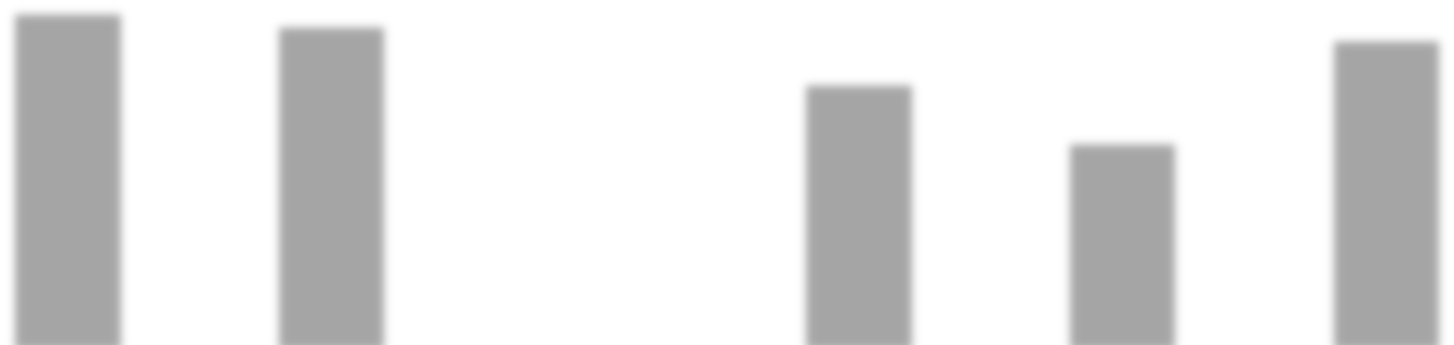 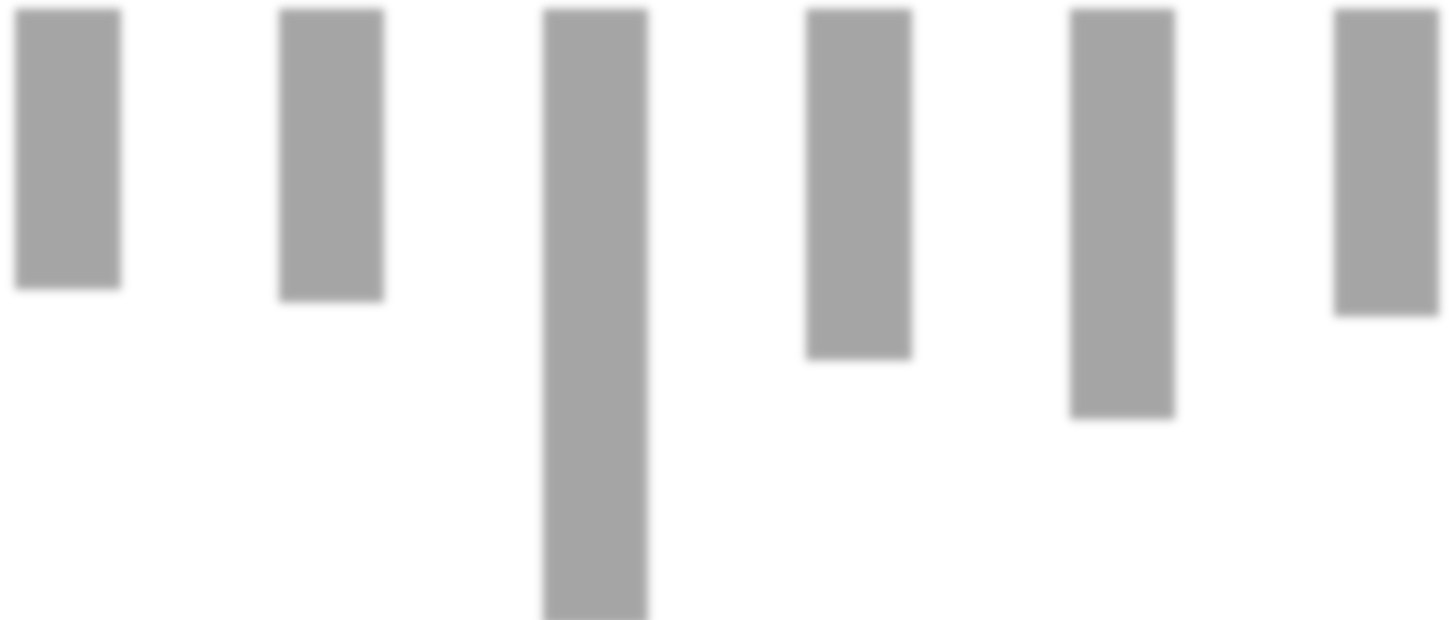 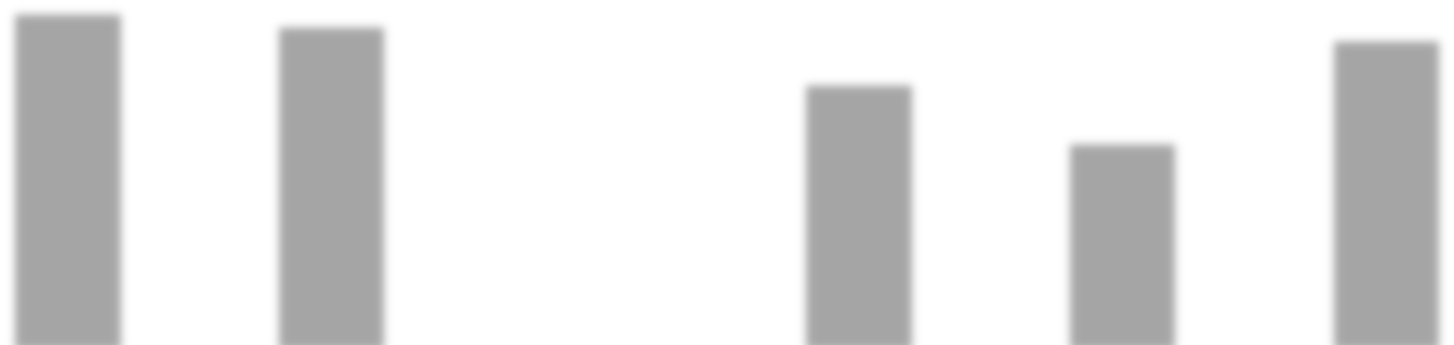 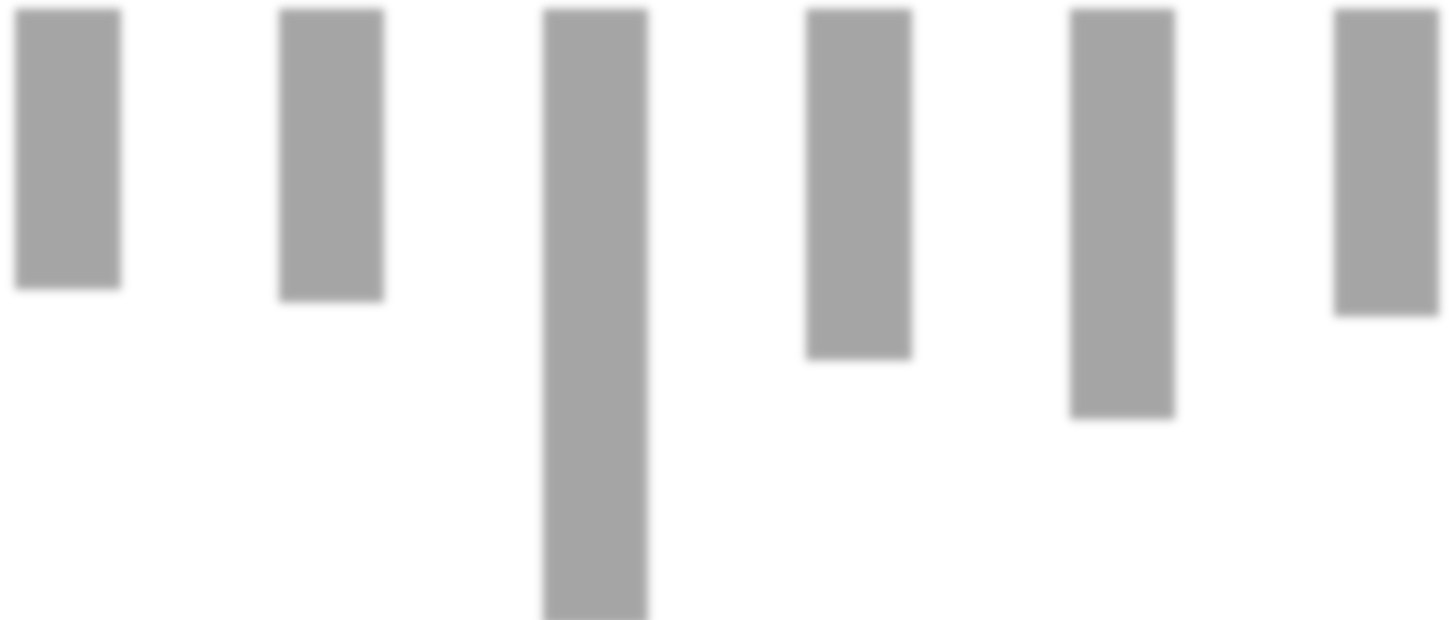 Figure 4.2.2. Percentage and Gender split of non-clinical academic staff employed by NHLI in November 2017.Our Athena activities have resulted in the promotion and retention of female non-clinical academic staff. As such 50% of our non-clinical Professor are now female. However, low level of recruitment, has resulted in low numbers of non-clinical academic lecturers. Since the restructuring this is now being addressed with the recruitment of 7 non-clinical academic lecturers.100%90%80%70%60%50%40%30%20%10%0% 54% 	52%  46%	48% NHLI, Percentages, 2017 100% 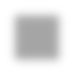 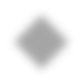 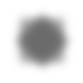 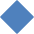 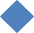 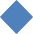 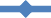 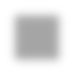 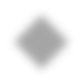 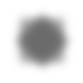 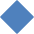 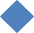 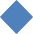 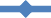  57%  0%  67%  33% ¾PGR		¾Total ResearchStaff¾Lecturer		¾Senior LecturerFemale %	Male %¾Reader	¾ProfessorFigure 4.2.3 Scissor diagram for non-clinical research/academic career pathway.The scissor diagram for non-clincial academic careers shows that within NHLI, with the exception of lecturer level, there is a gender balanced career pipeline for females from PGR to Professor. Of note at lecturer level there are currently only 4 posts due to a combination of promotions and a low level of recruitment over the last 3 years.Table 4.2.1. Non-clinical academic staff numbers 2009-2017.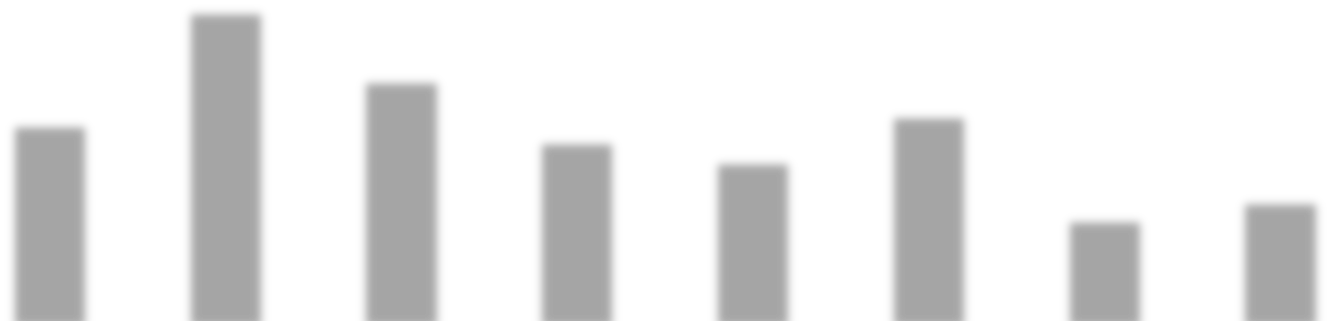 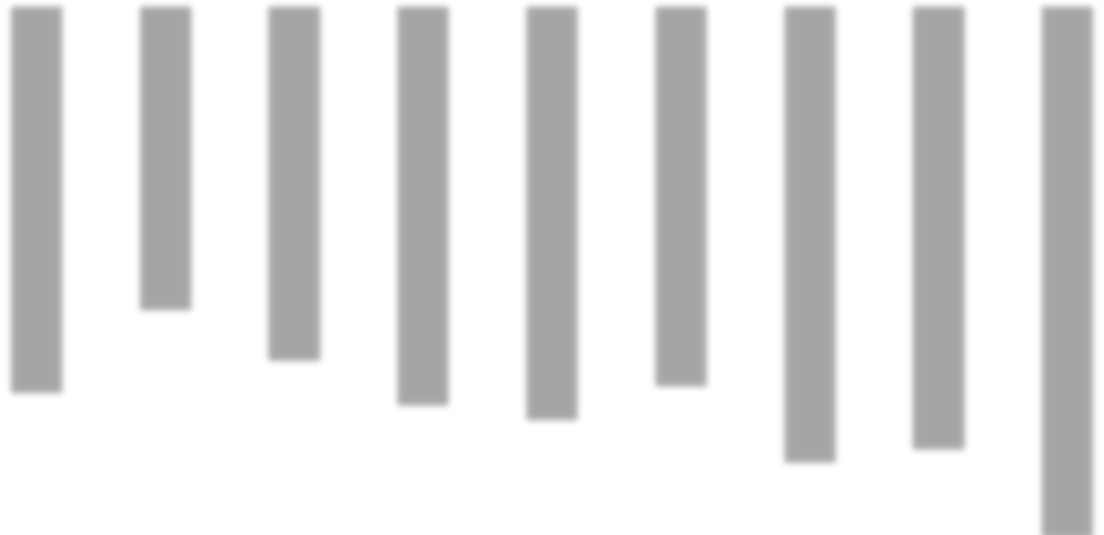 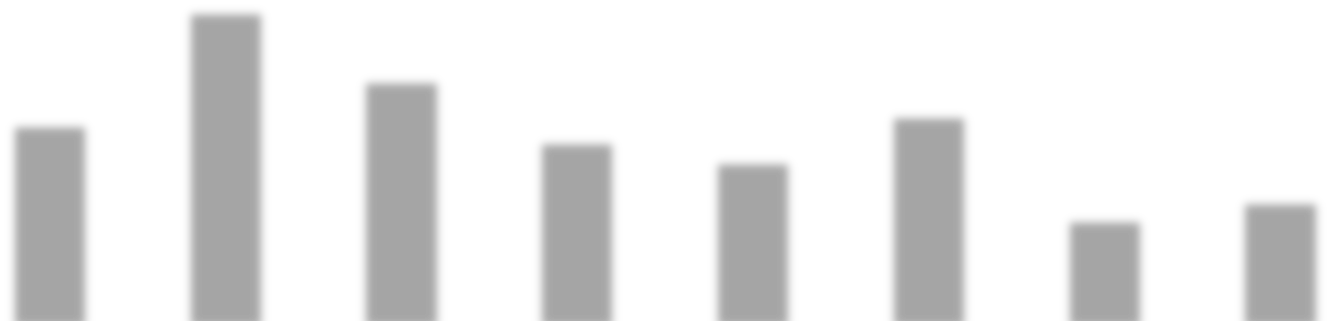 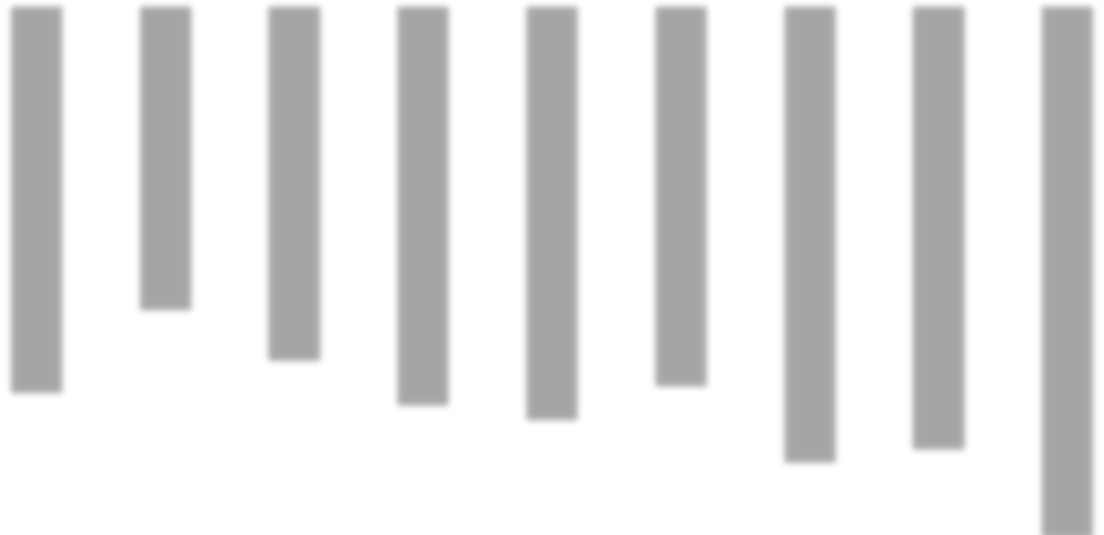 Figure 4.2.4. Non-Clinical Lecturers 2009-2017.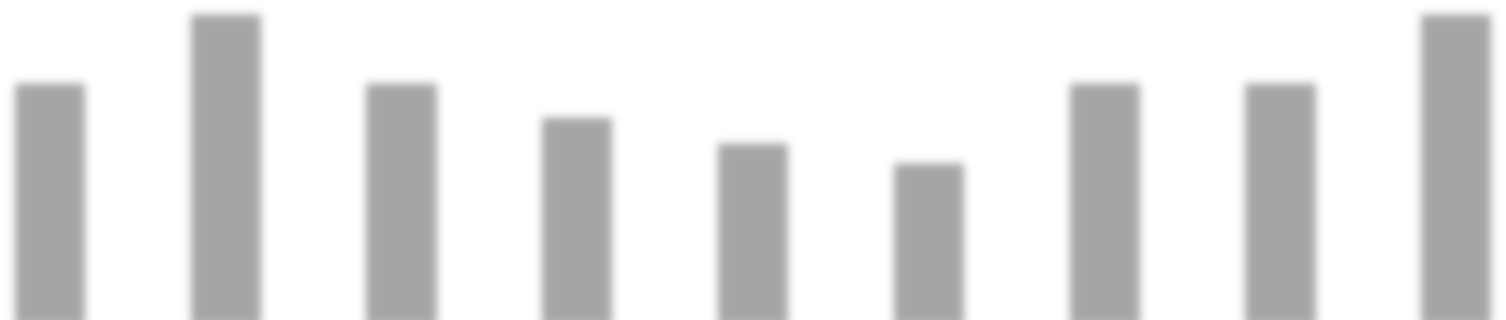 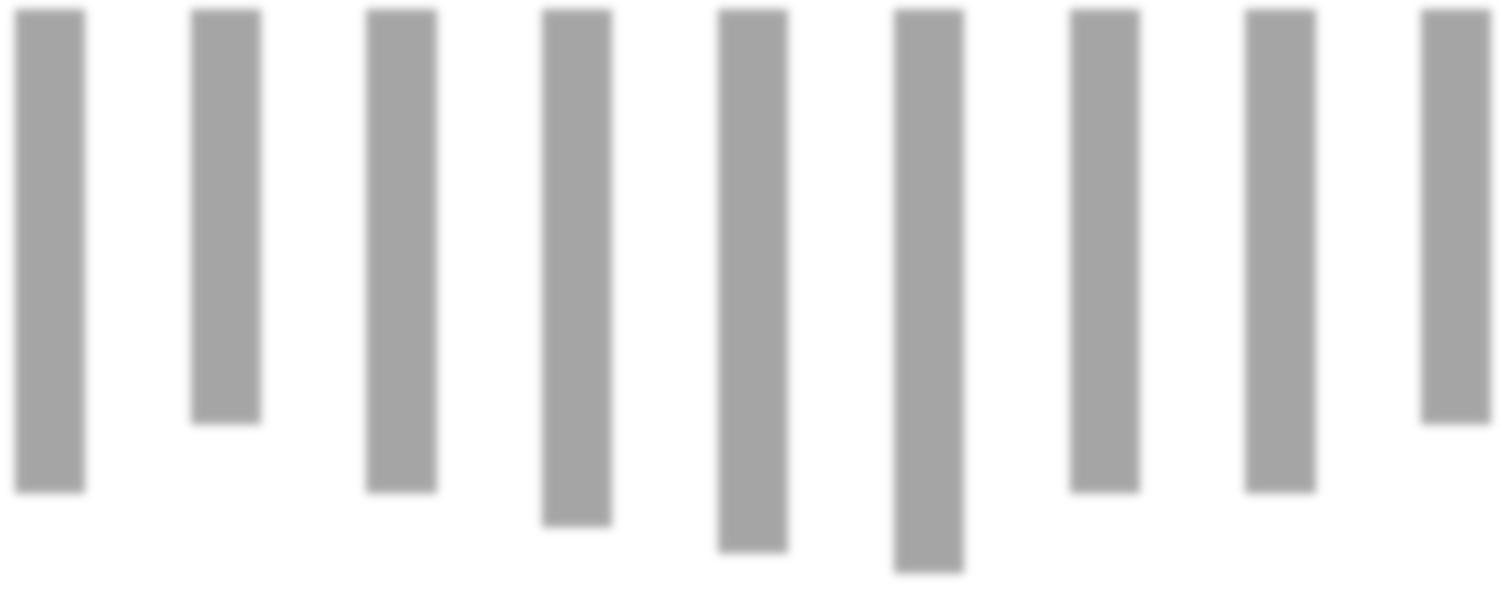 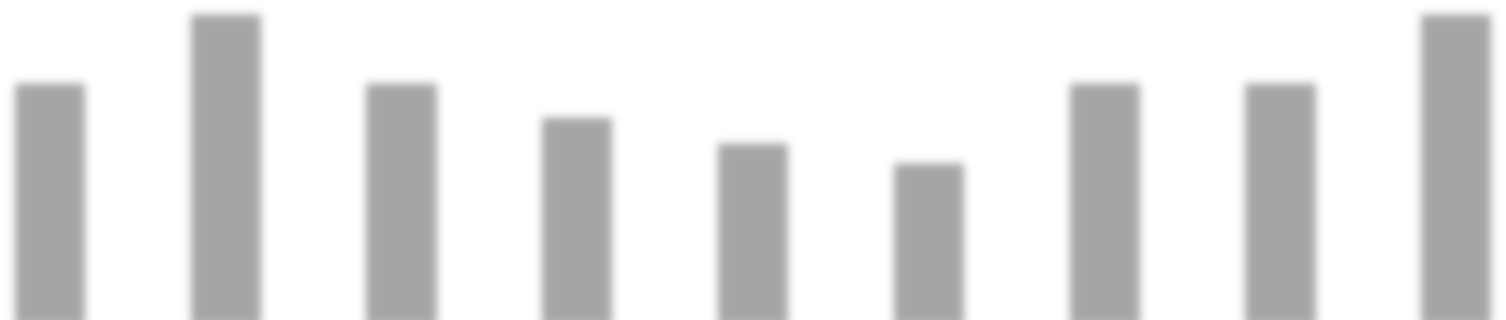 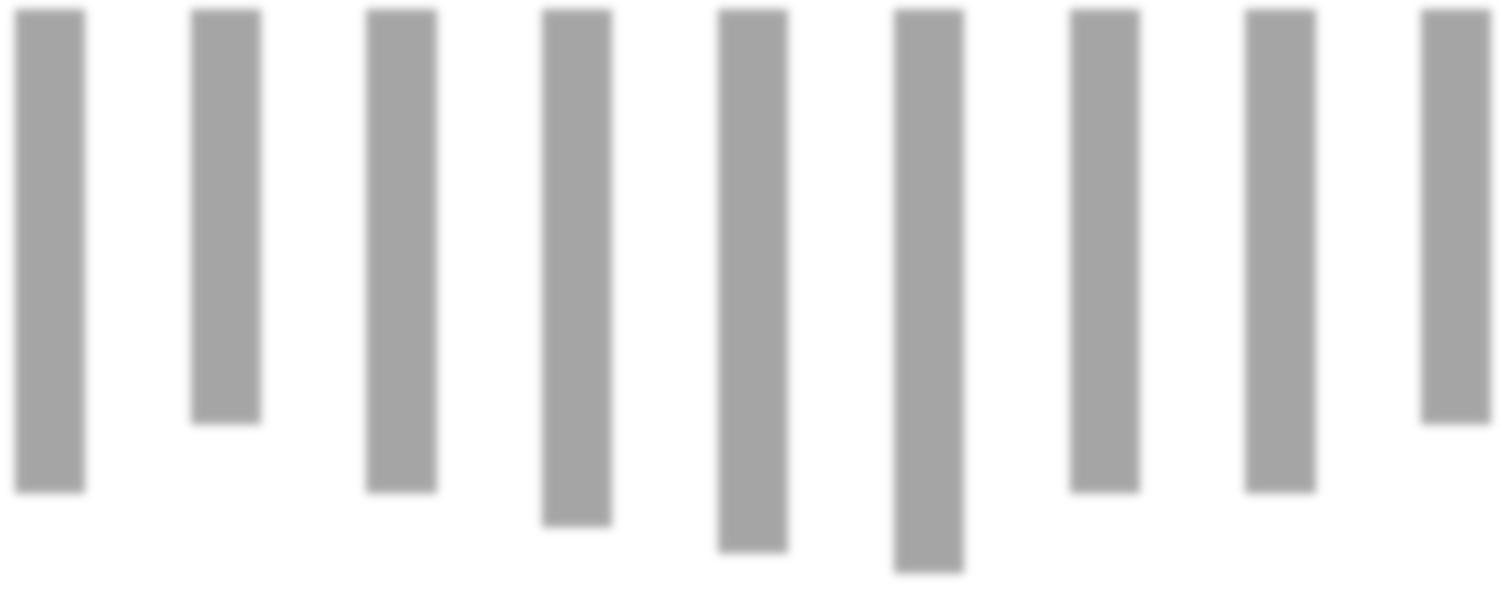 Figure 4.2.5. Non-Clinical Senior Lecturers 2009-2017.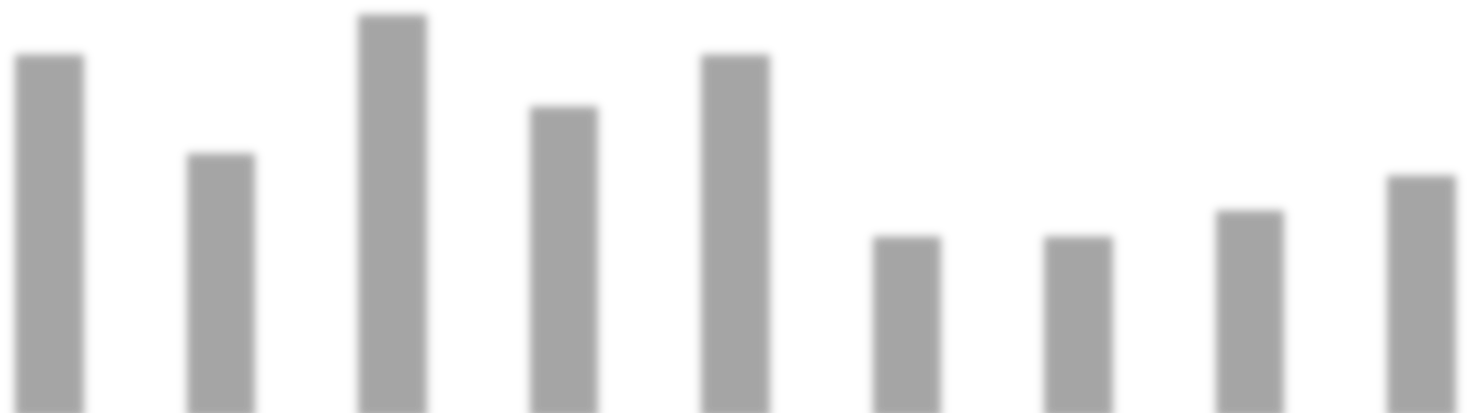 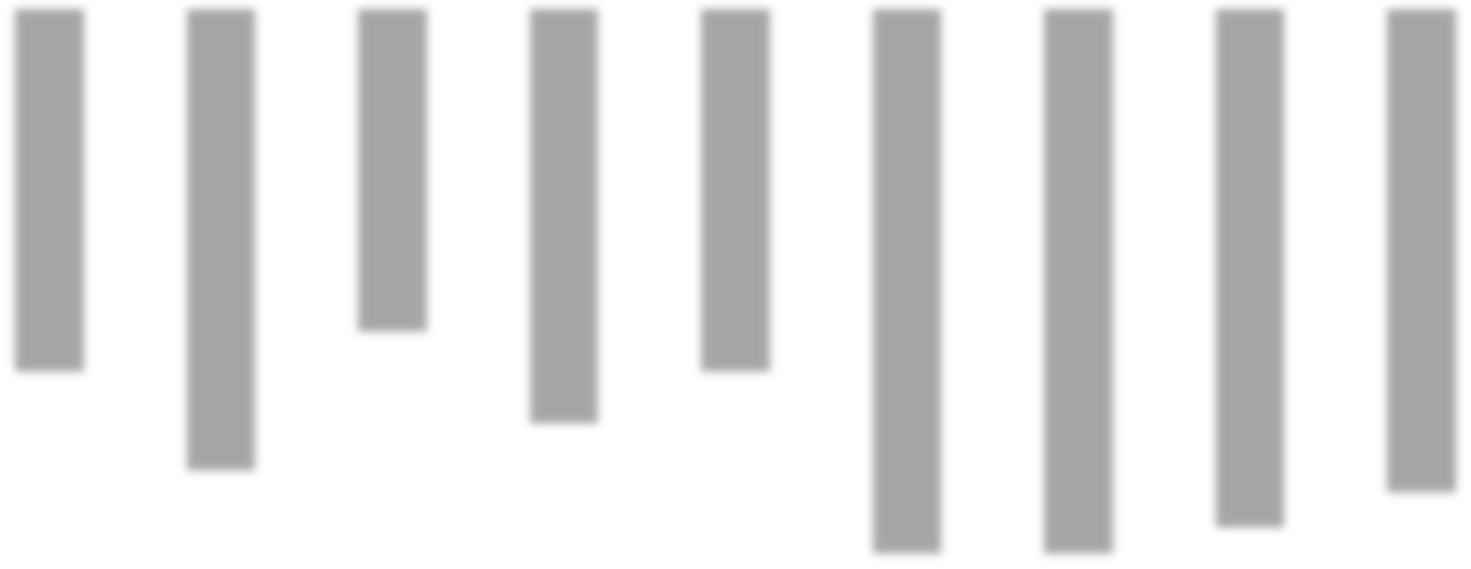 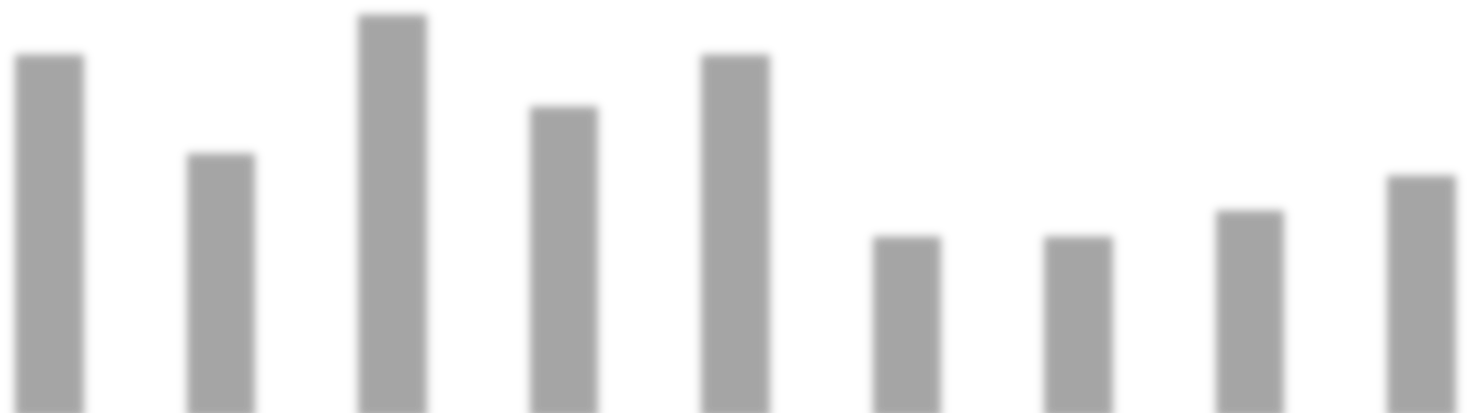 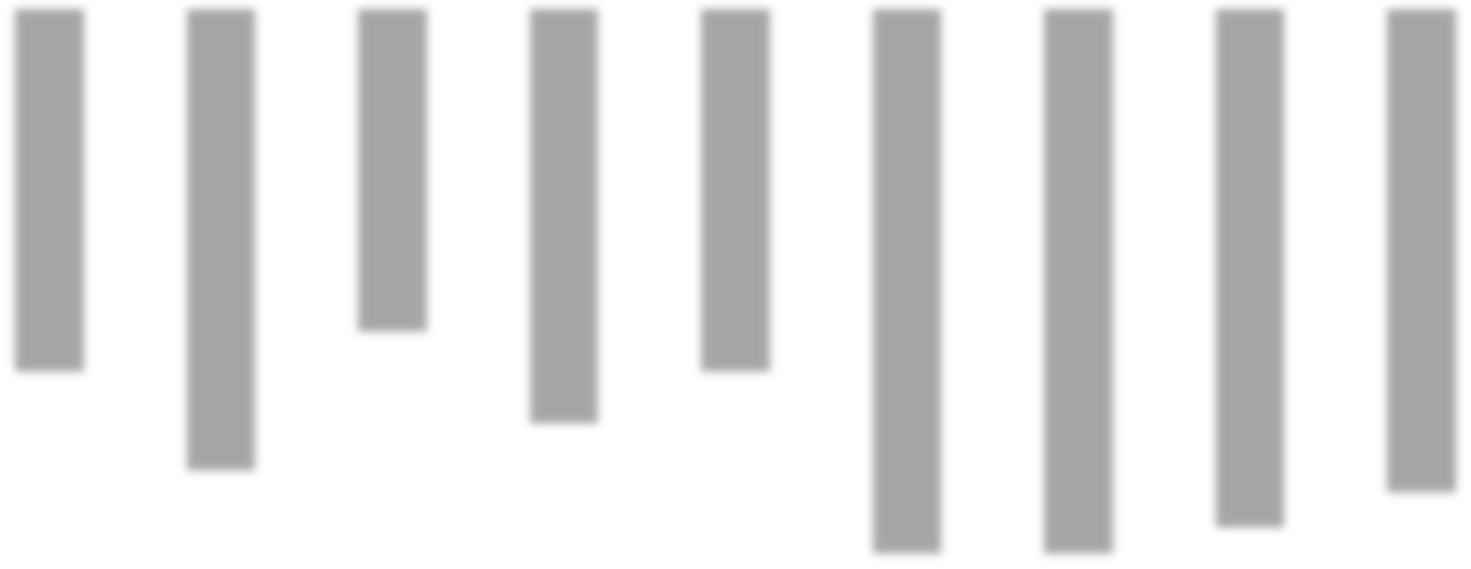 Figure 4.2.6. Non-Clinical Readers 2009-2017.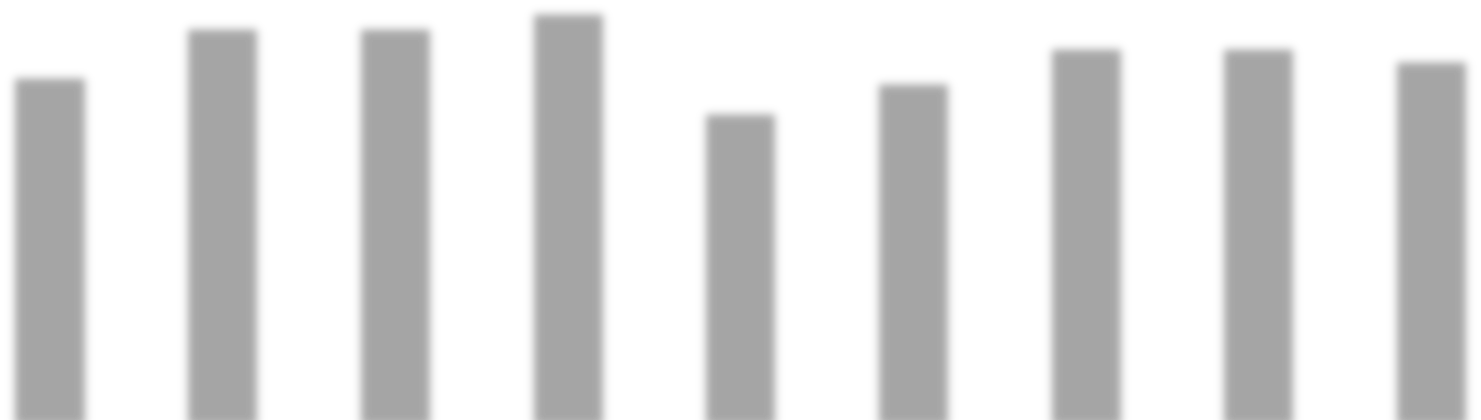 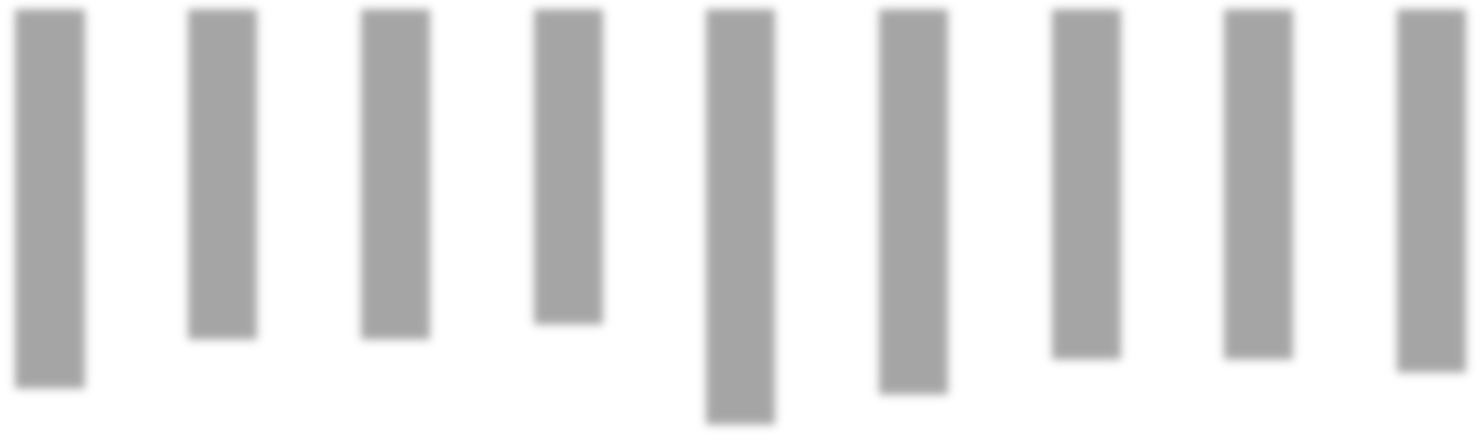 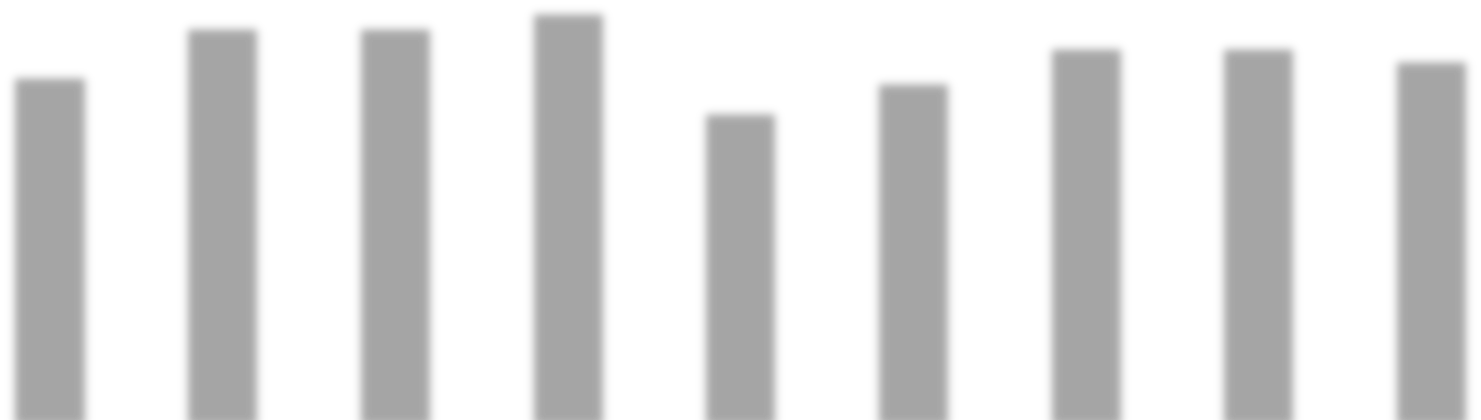 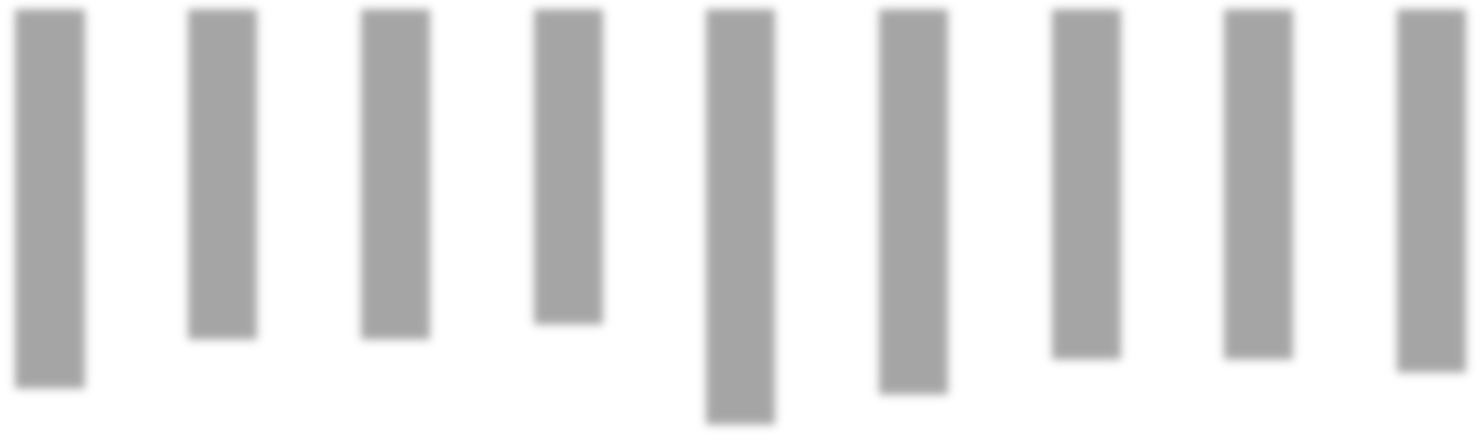 Figure 4.2.7. Non-Clinical Professors 2009-2017.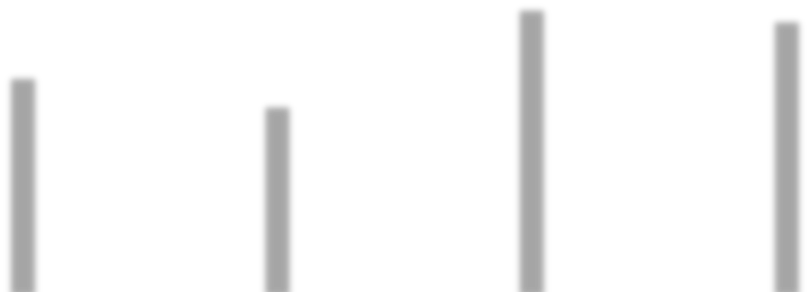 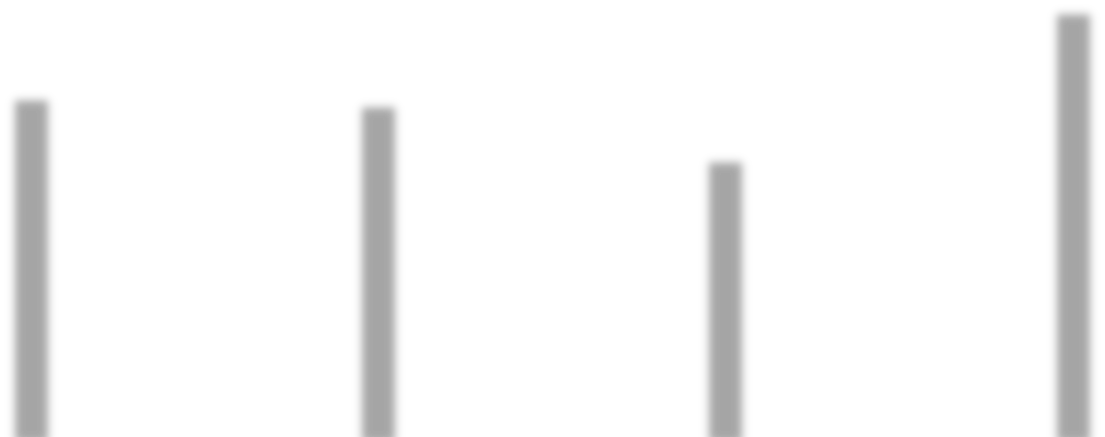 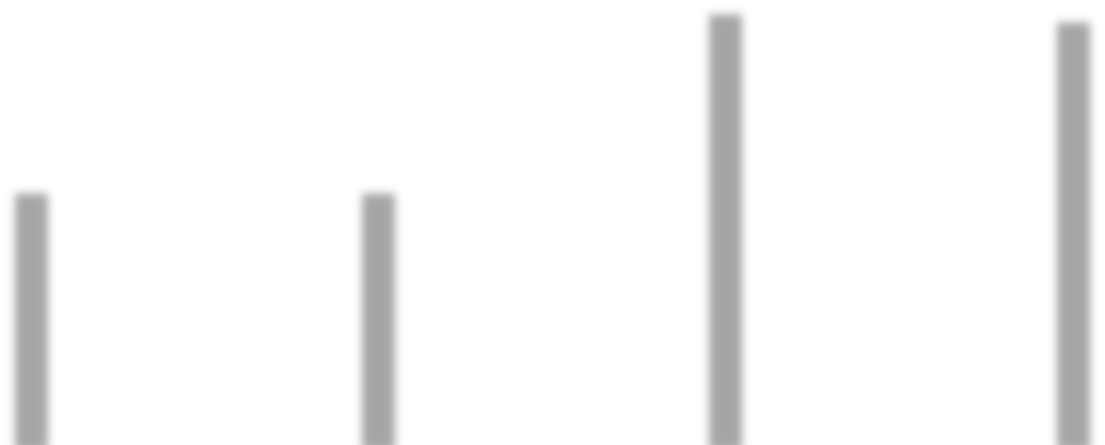 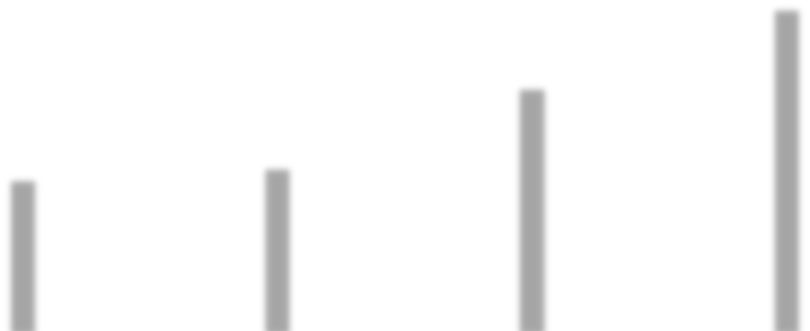 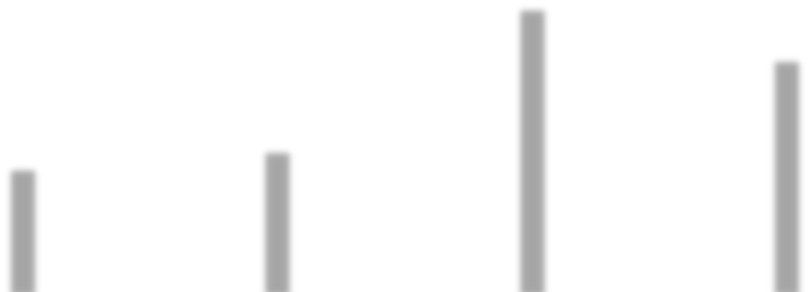 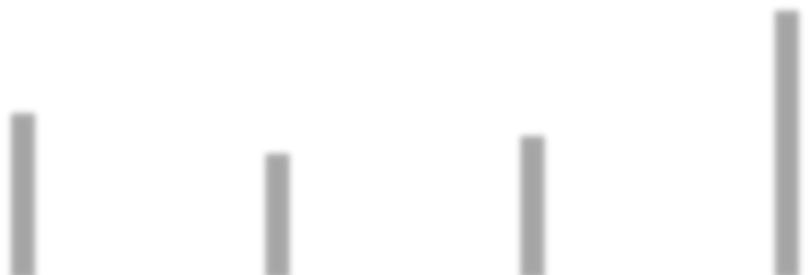 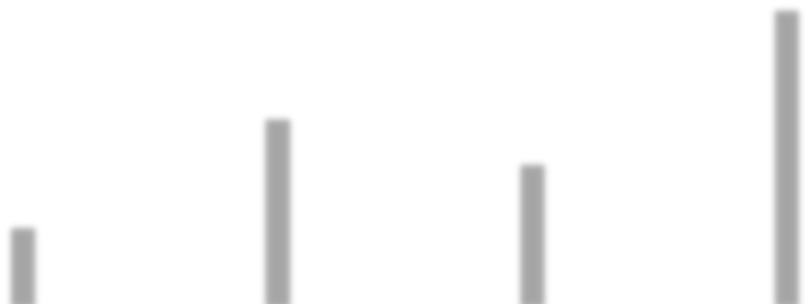 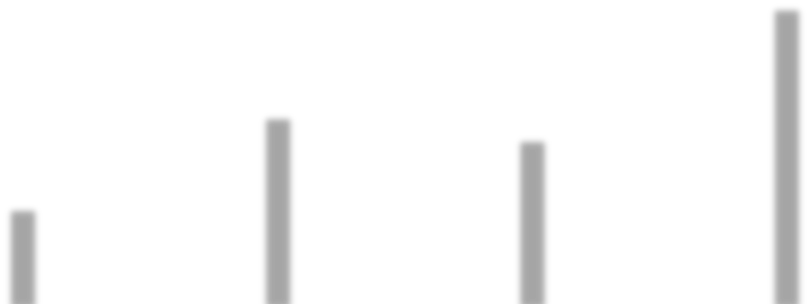 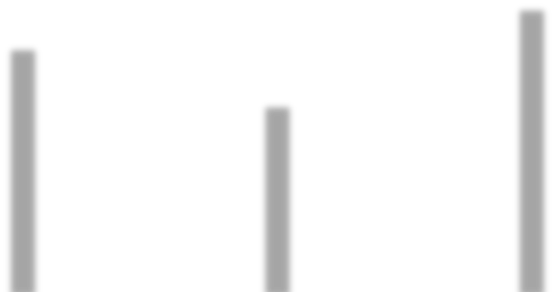 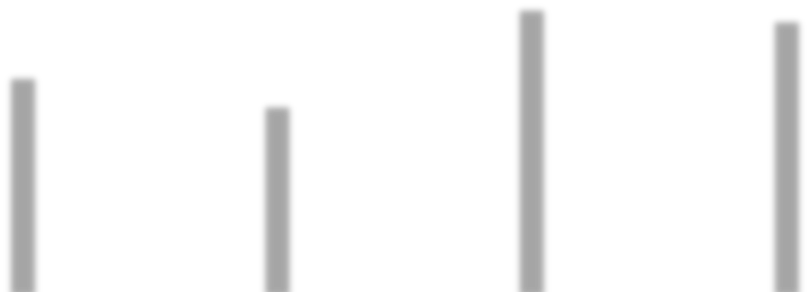 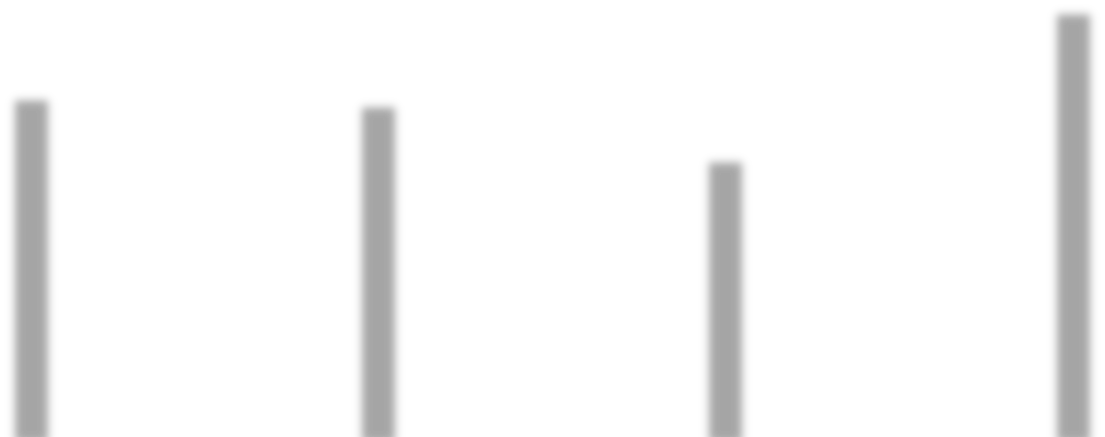 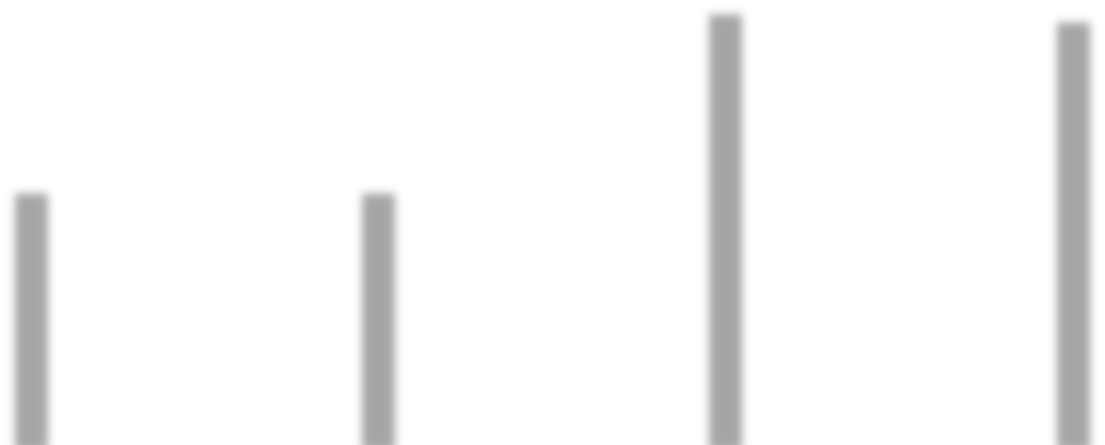 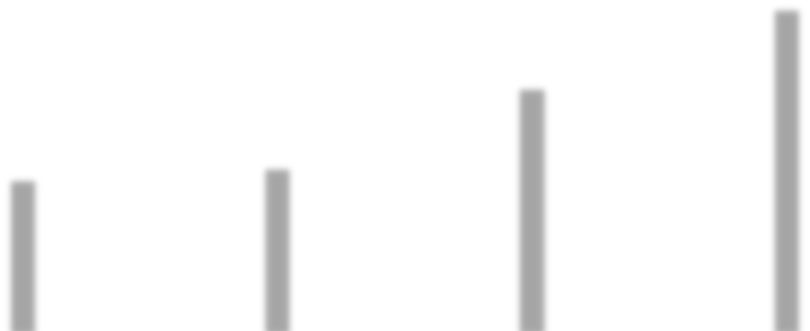 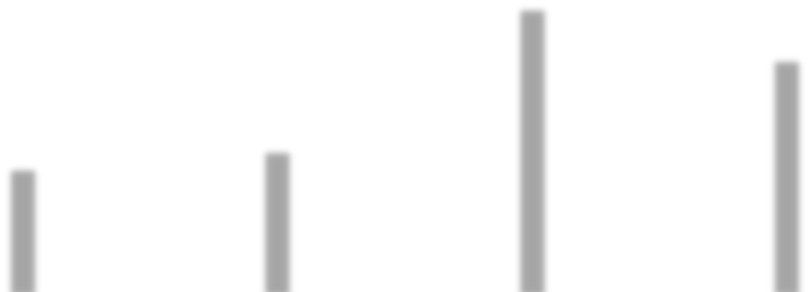 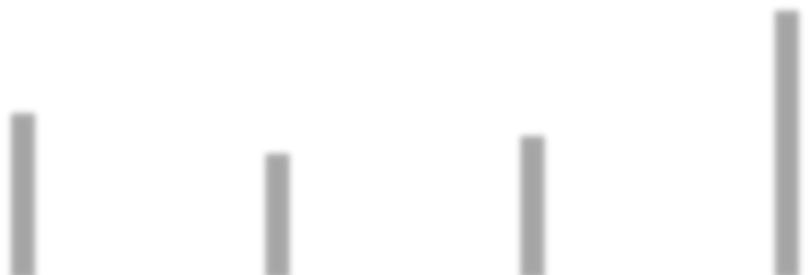 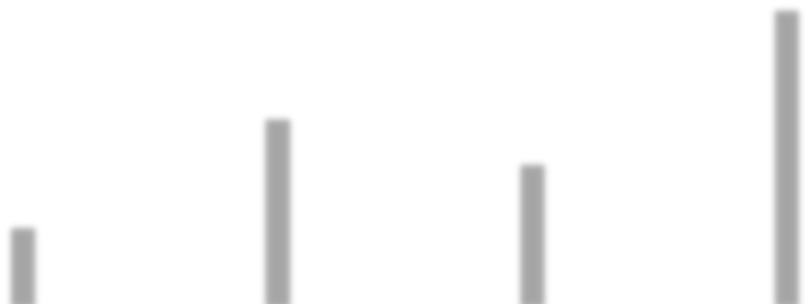 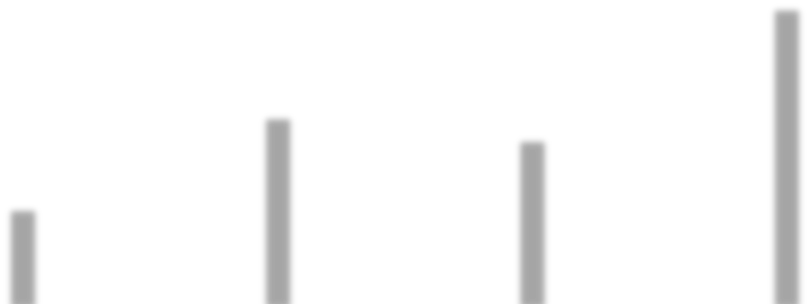 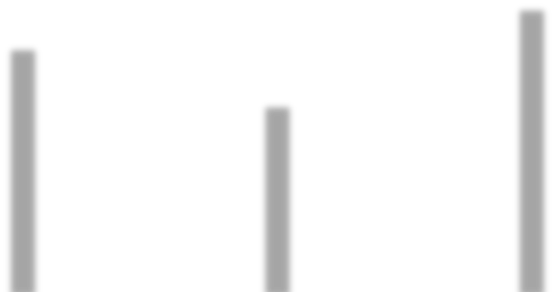 Figure 4.2.8. Female percentages of non-clinical academic staff by year.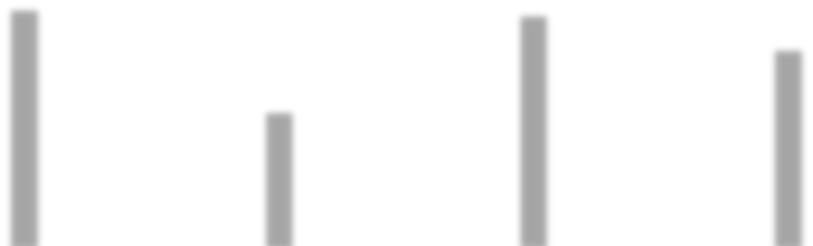 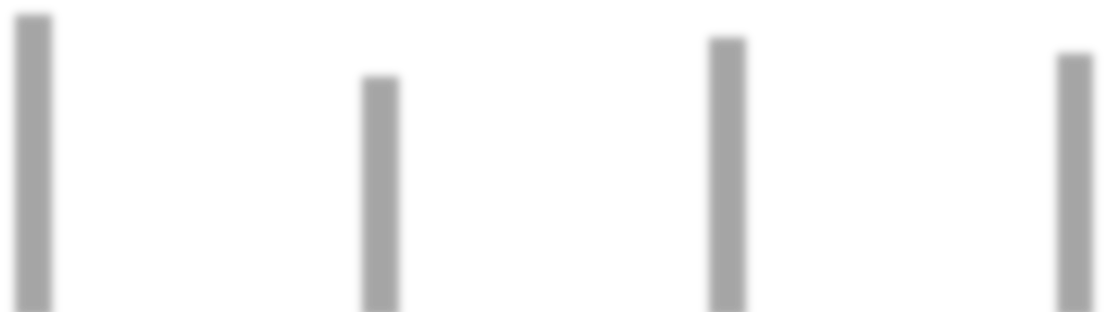 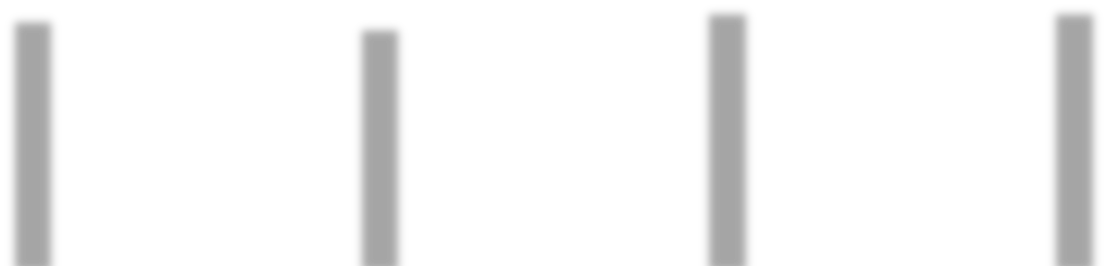 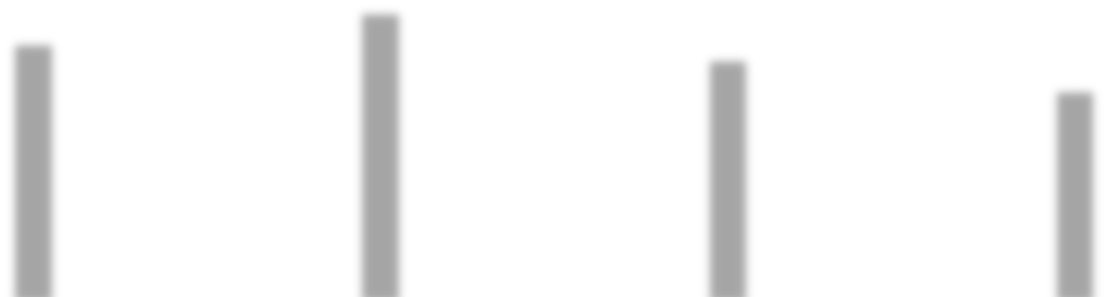 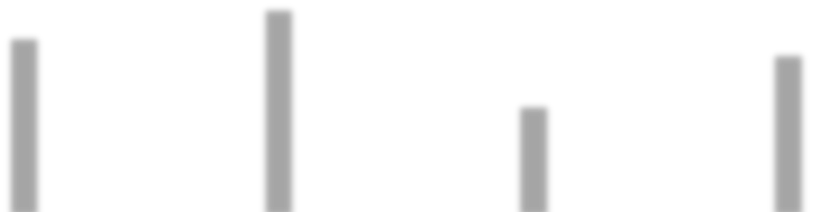 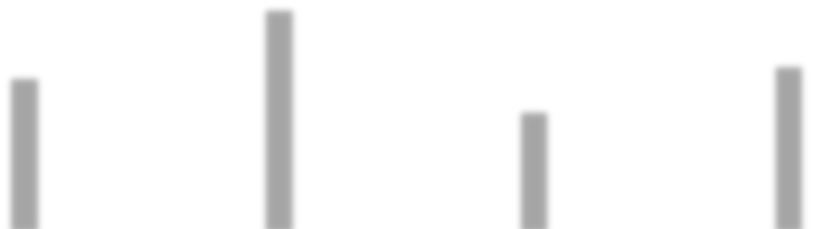 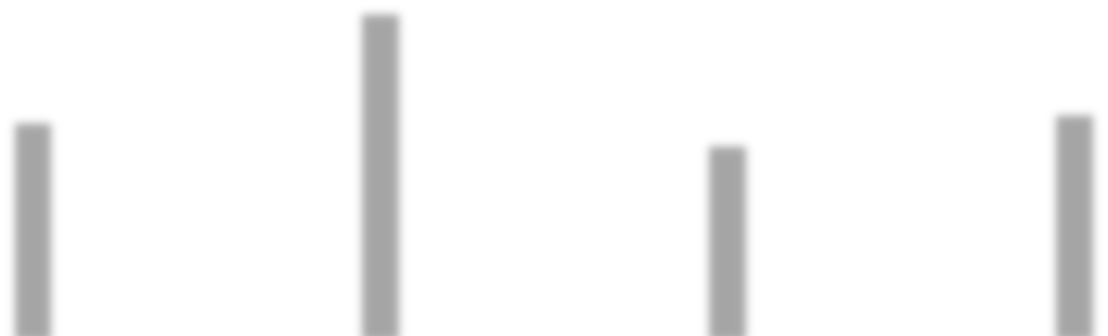 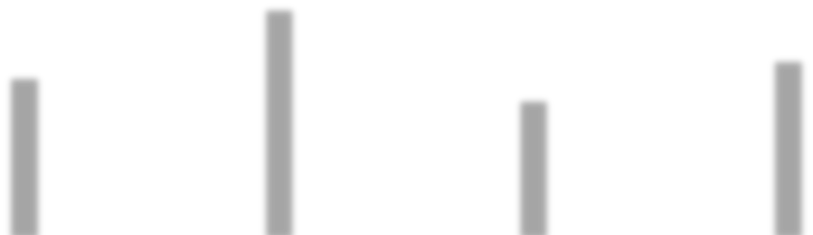 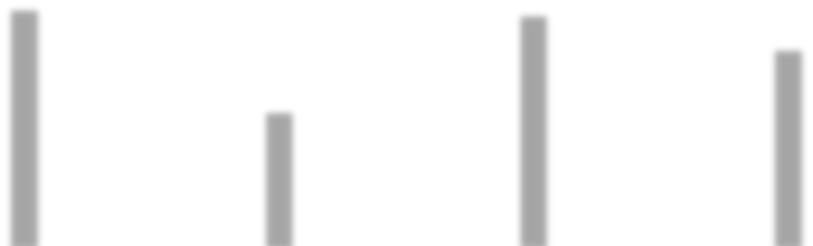 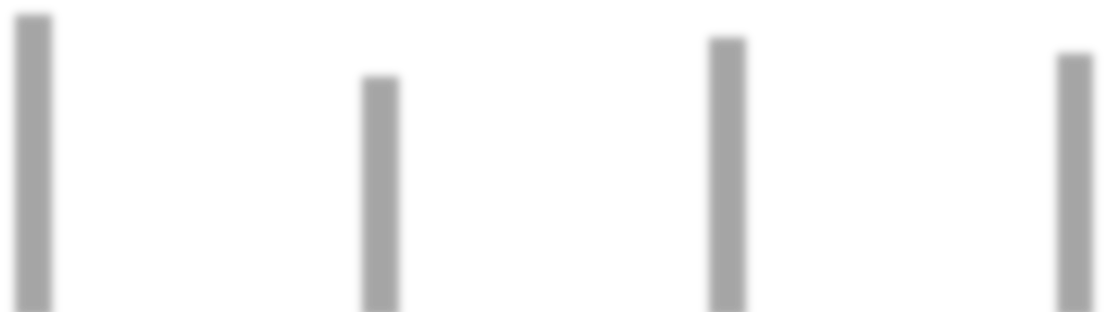 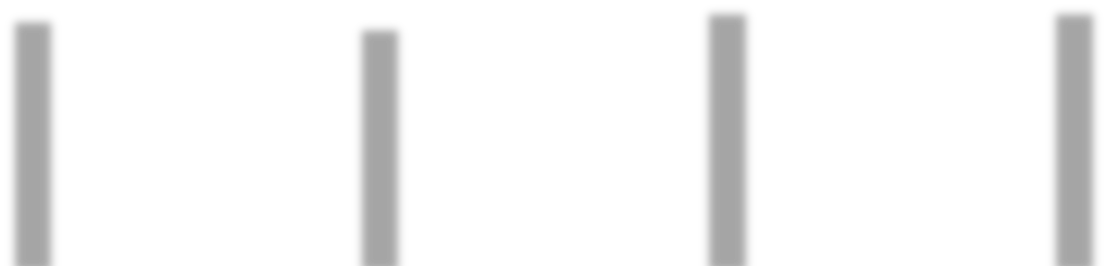 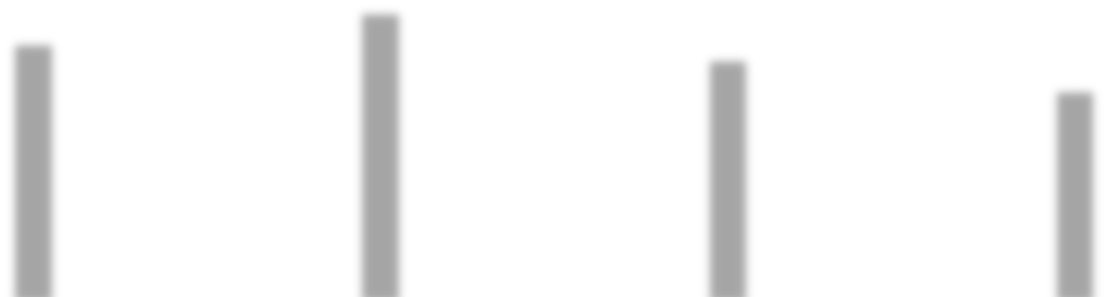 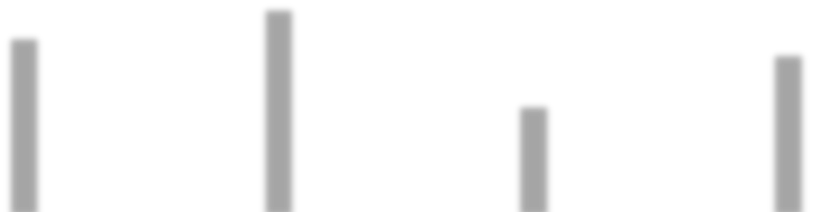 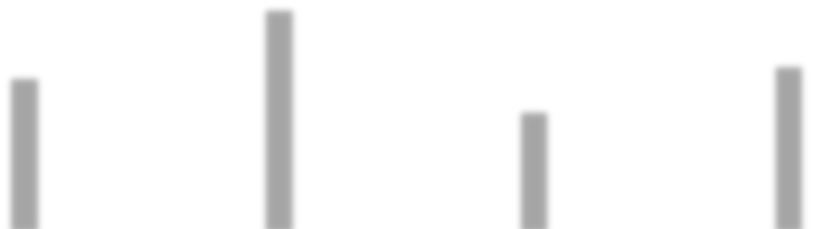 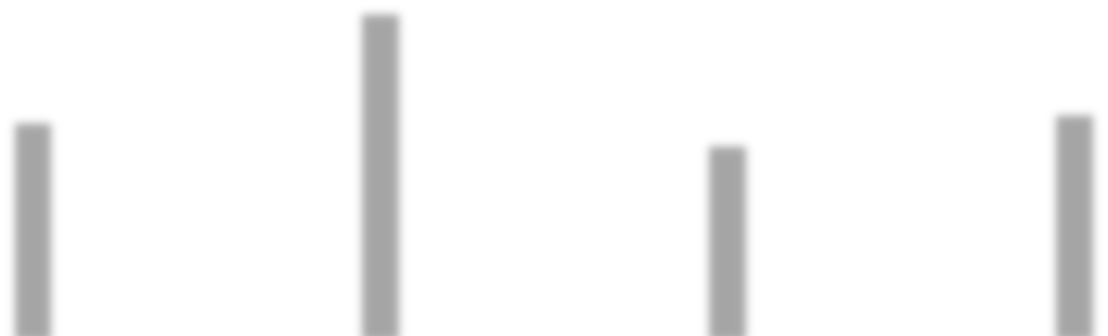 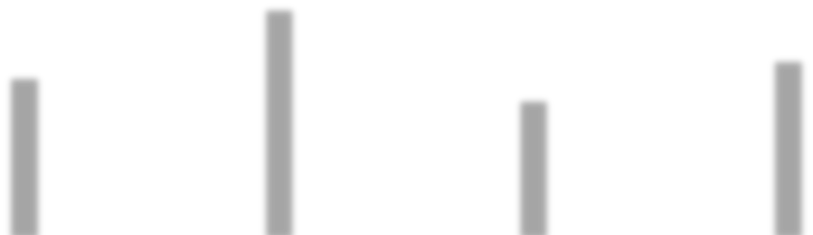 Figure 4.2.9 Imperial Faculty of Medicine female percentages of non-clinical academic staff by year.Data Analysis for non-clinical academic staff:The total number of non-clinical academic staff at NHLI decreased from 52 in 2014 to 45 in 2017 due to low levels of recruitment.The percentage of female non-clinical academic staff increased from 38% in 2014 (our last Athena Silver application) to 42% in 2017. (Table 4.2.1)Numbers of non-clinical lecturers have decreased from 7 to 4, due to promotions and the restructuring process and low levels of recruitment.4 female Lecturers were promoted to Senior Lecturer during 2009-2015; this explains the decrease in the number of female Lecturers from 5 in 2009 to 1 in 2016. (Figure 4.2.2)7 women were promoted from Reader to Professor during 2009-2015; this partly explains the decrease in the number of female Readers from 7 in 2009 to 2 in 2016. (Figure 4.2.2)At professor and reader level NHLI has 50%F and 33%F respectively as compared to 33%F and 22%F for Imperial’s Faculty of Medicine (Figure 4.2.8 and Figure 4.2.9); however, the pool needs to be replenished at more junior levels.Non-Clinical Research and teaching-only StaffTable 4.2.2. Non-clinical research staff numbers 2009-2017.Table 4.2.3. Non-clinical research staff numbers by grade 2009-2017. *There was also one Research Level E male staff member in 2015.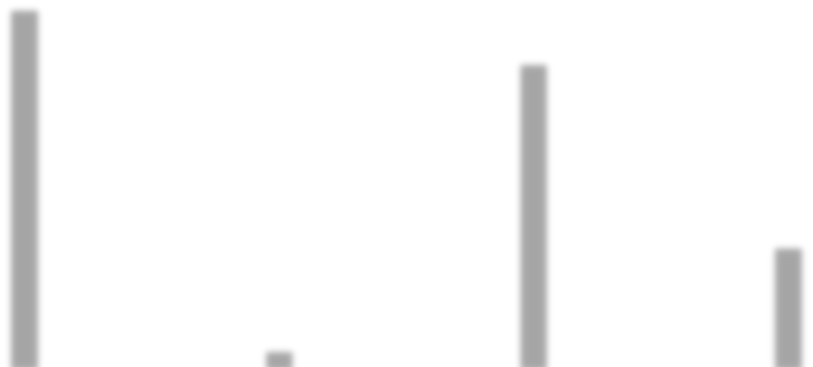 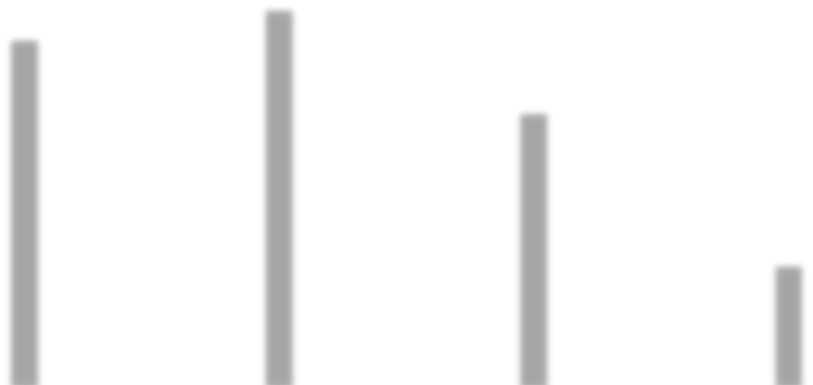 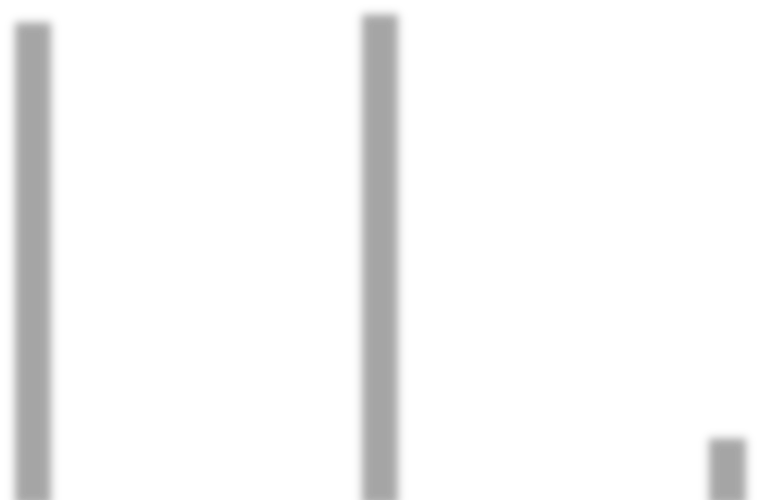 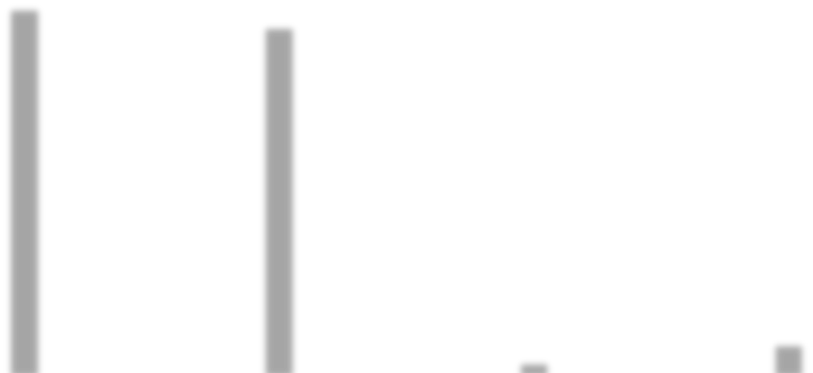 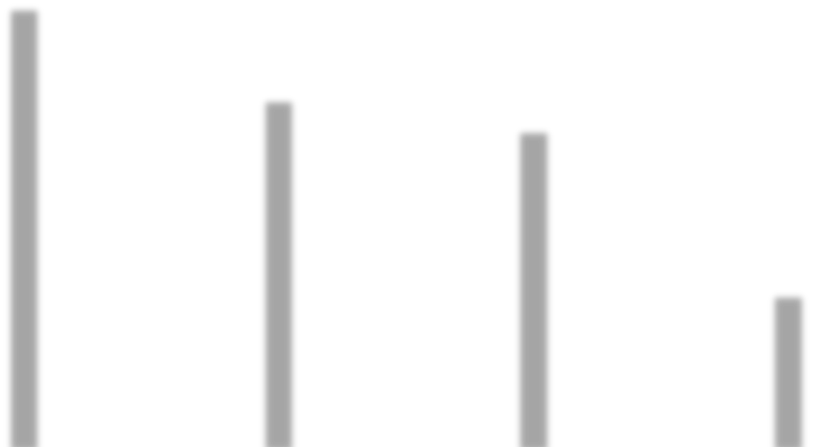 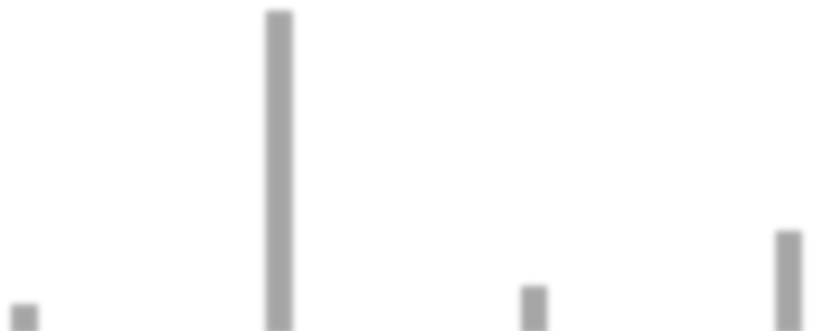 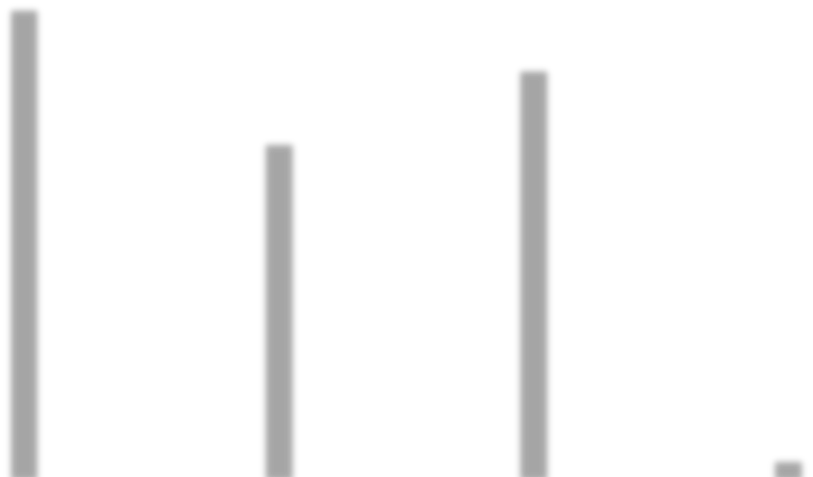 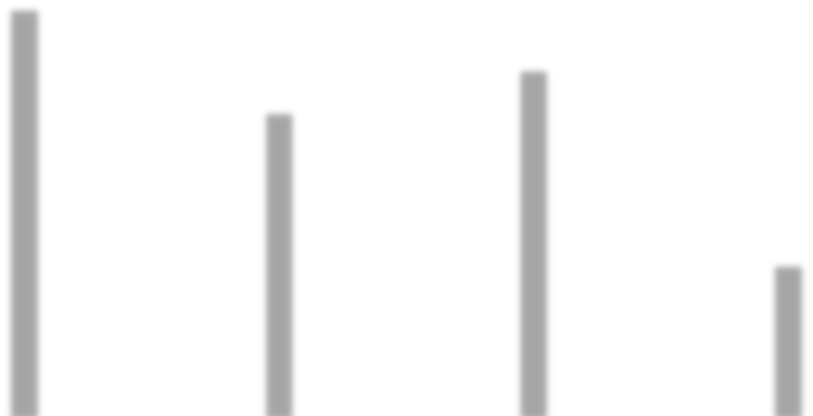 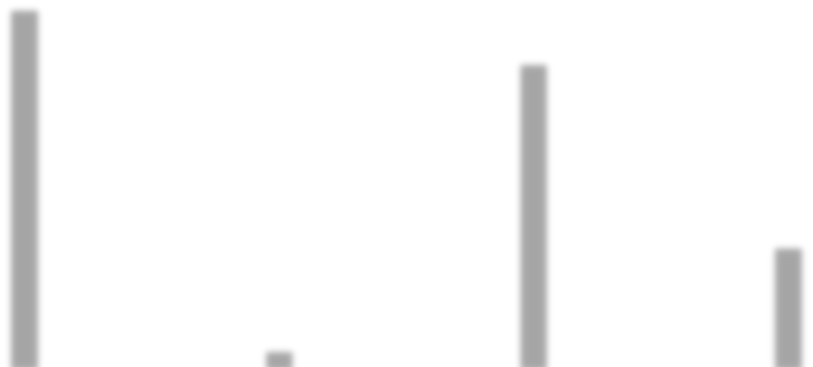 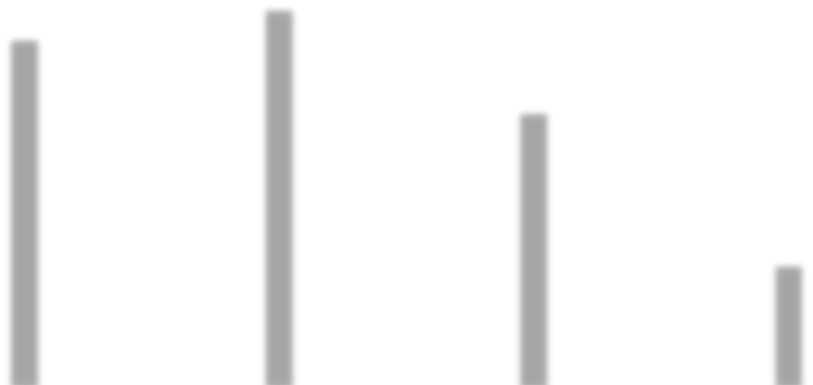 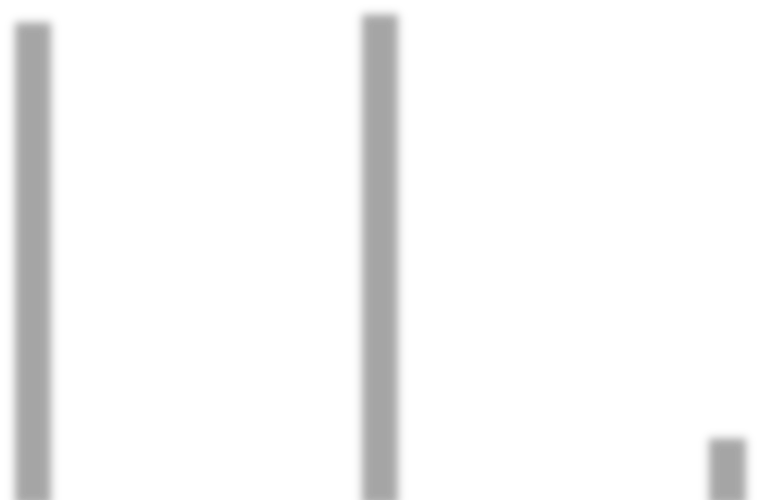 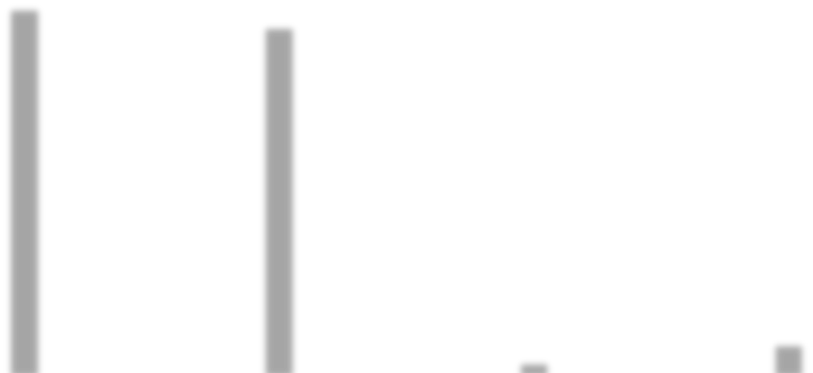 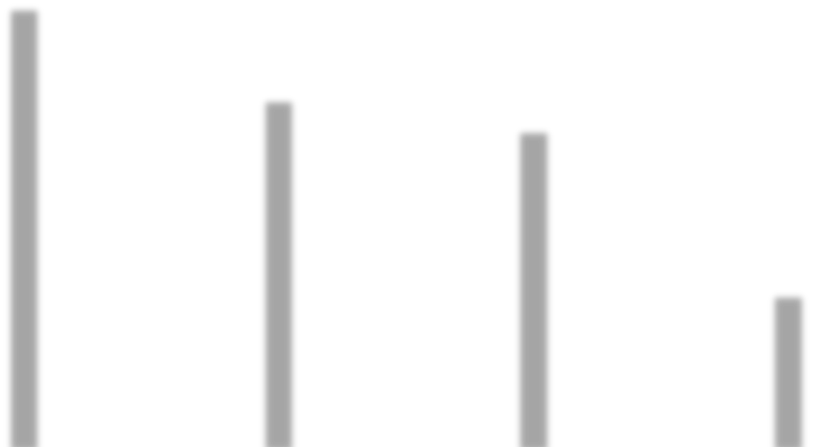 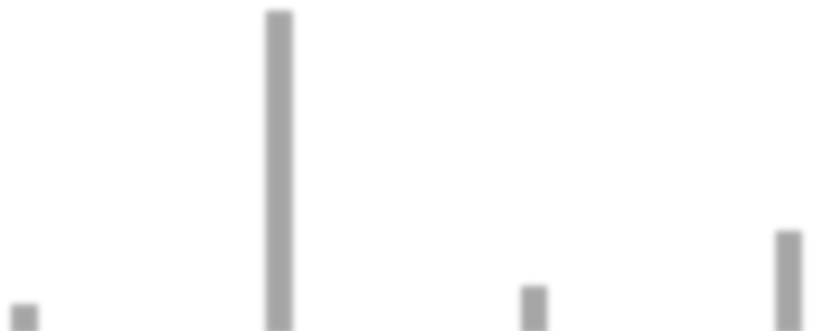 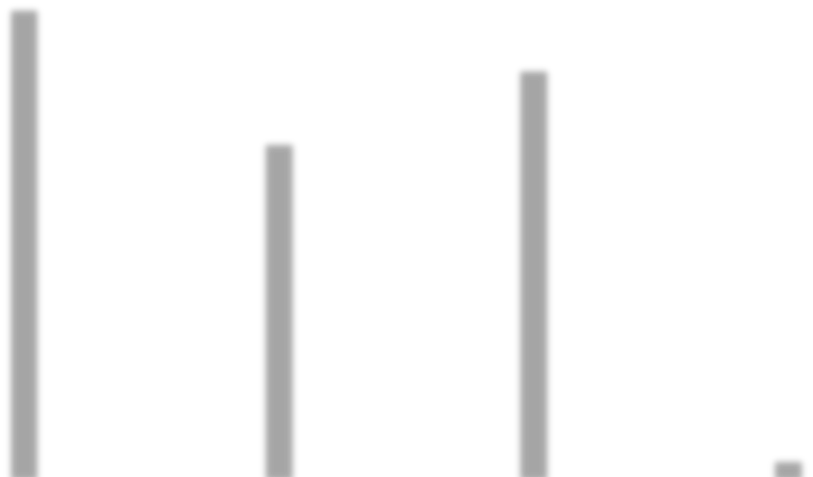 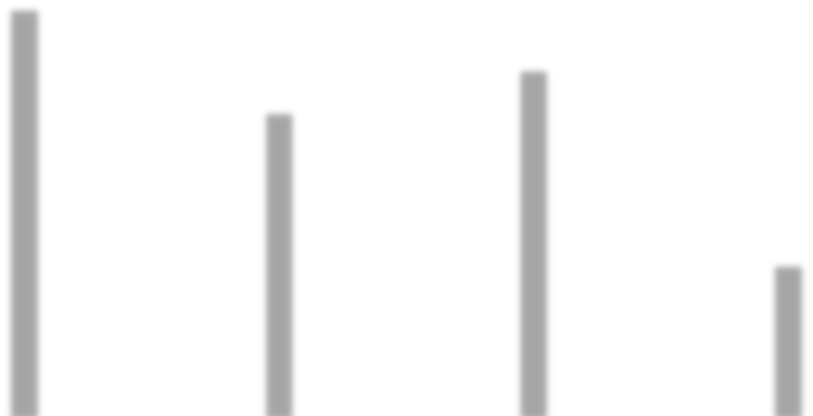 Figure 4.2.10 Female percentages of non-clinical research staff by year.Table 4.2.4. Teaching-only staff numbers for 2012-2017. The teaching-only (Learning & Teaching) job family did not exist until 2012.Data Analysis for non-clinical research and teaching-only staff:The total number of non-clinical research staff at NHLI has decreased by 20% since 2014. This is due to declining external funding, which was seen throughout FoM.The percentage of female non-clinical research staff was 52-59% during 2009-2017.The percentage of male Level D research staff has been at least 75% since 2009.The gender balance of teaching-only staff was 1:1 (5F:5M) in 2017.Our data indicate there is a 20% decrease in females at non-clinical academic staff level as compared to PGR (~60%). To further support our PGR staff to make the transition to a lectureship we successfully bid for funding from the NHLI foundation for ‘NHLI PDRA Awards’, grants of up to£5k for PGRs to support their independent research, providing essential preliminary data for their fellowship applications or giving them the opportunity to train in different laboratories AP2018 2.3.We know anecdotally that many of our female PGRs decide to transition into different scientific careers, but we have not formerly captured this data. In response to feedback from our 2017 Athena submission we will capture this data, to understand where our PDRAs come from and where they go.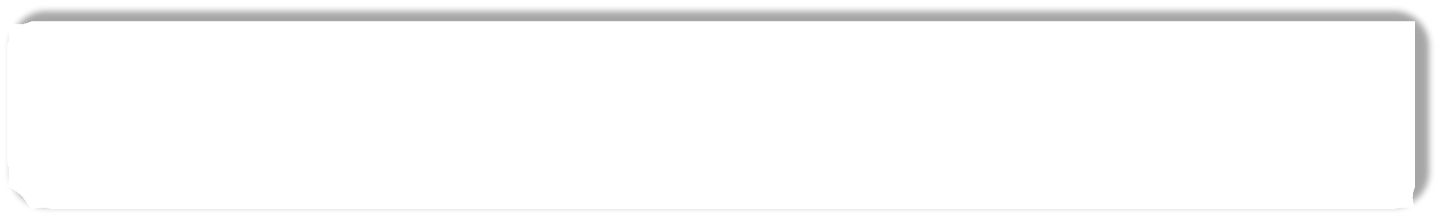 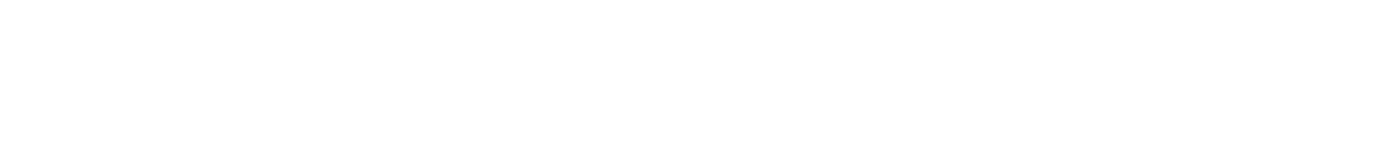 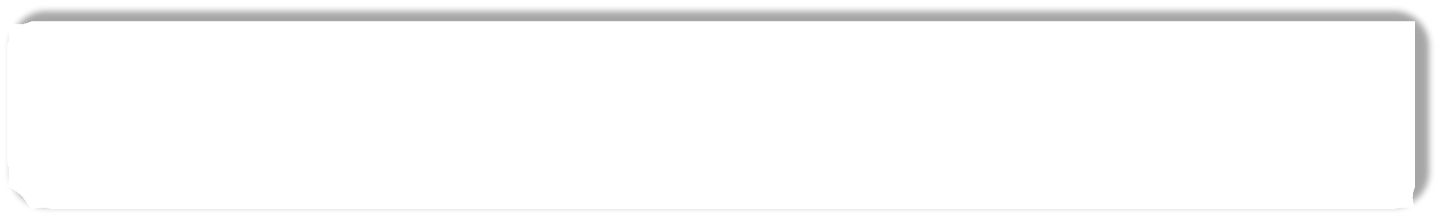 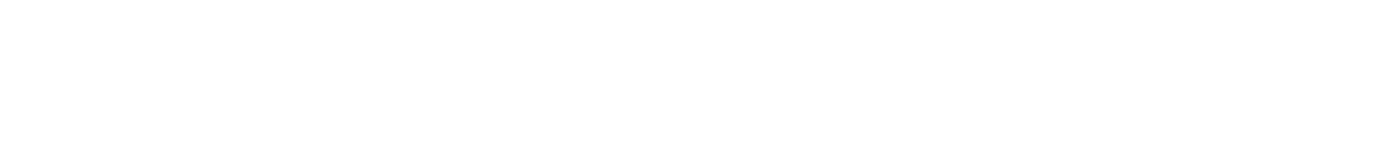 Clinical Research and academic staff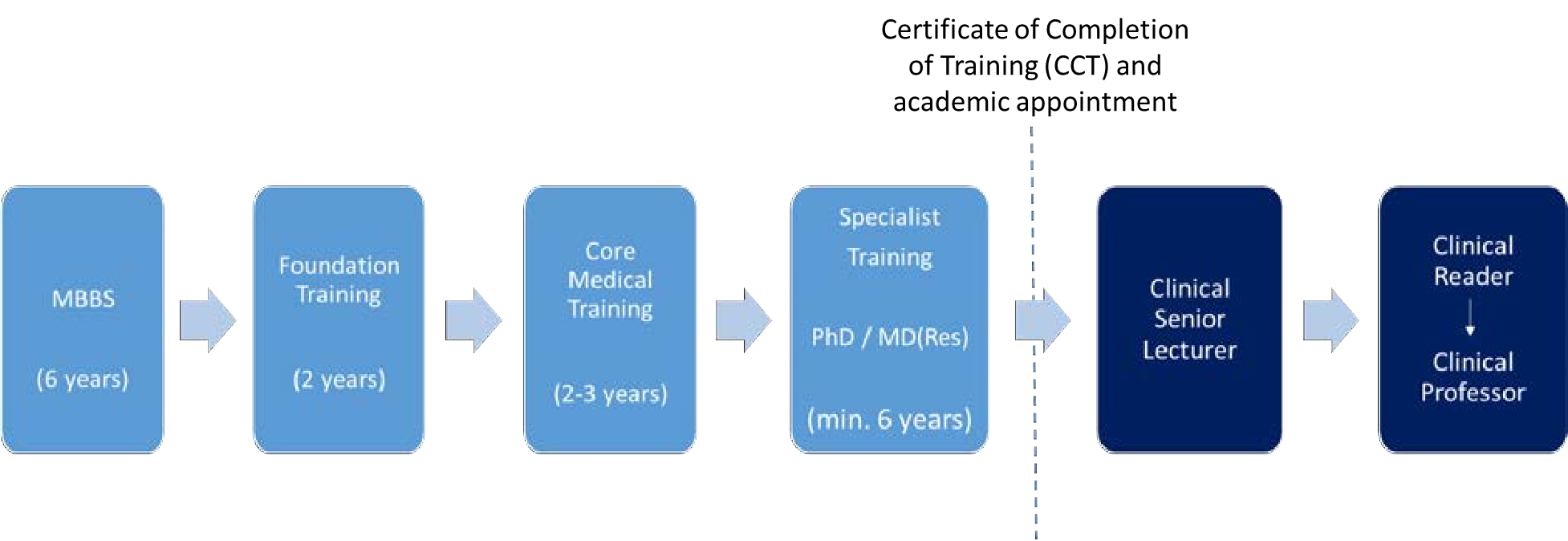 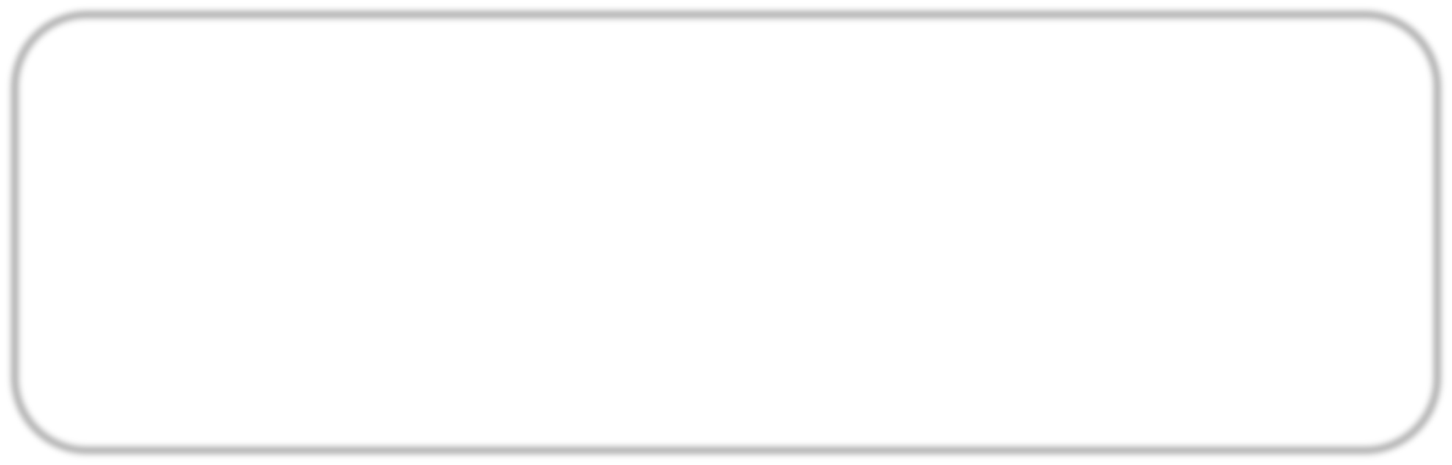 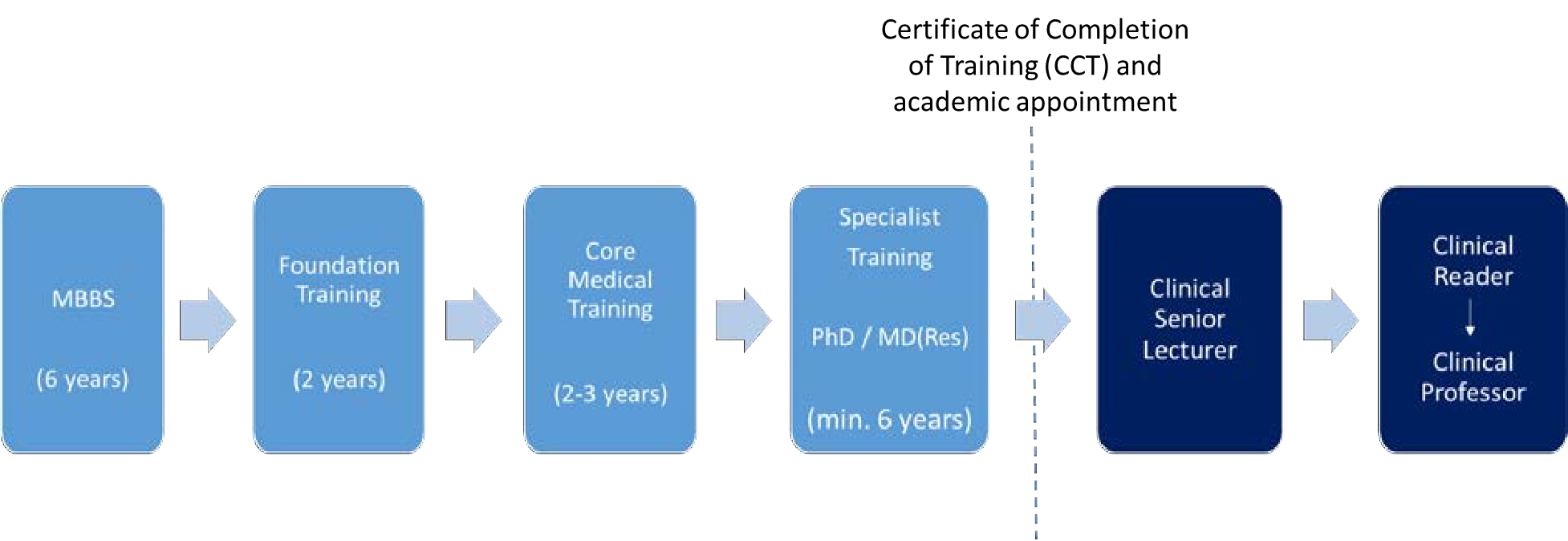 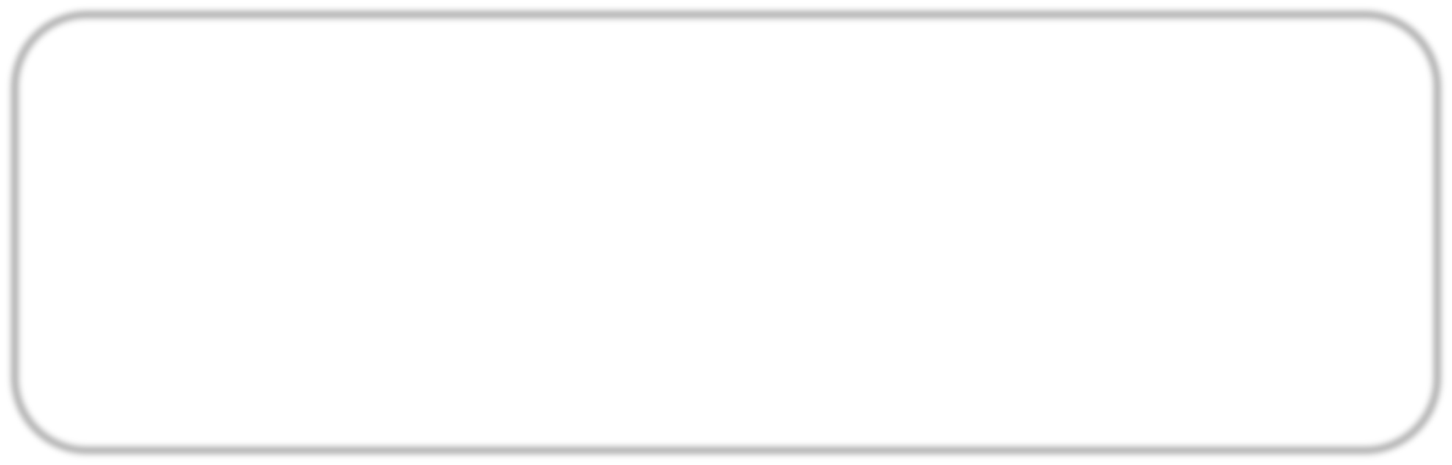 Figure 4.2.11. Clinical research/academic career pathway.Figure 4.2.11 shows a typical career pathway for clinical academic staff at NHLI. Here, we show clinical academic and research staff headcount data by gender.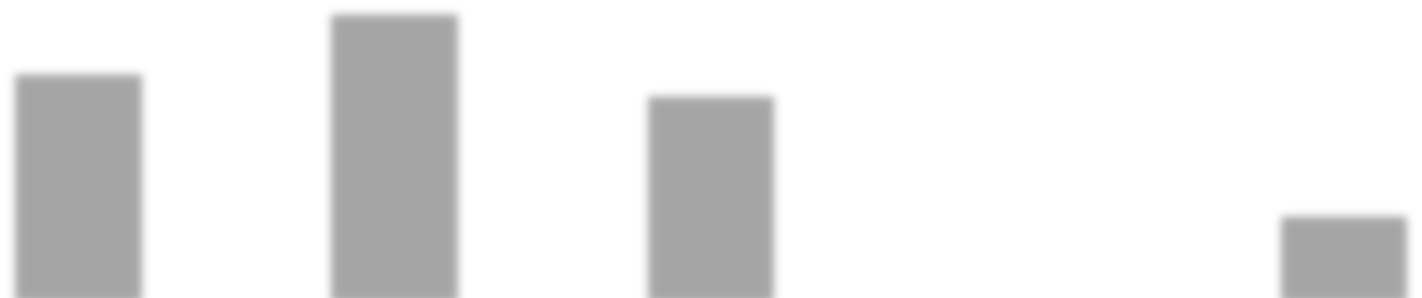 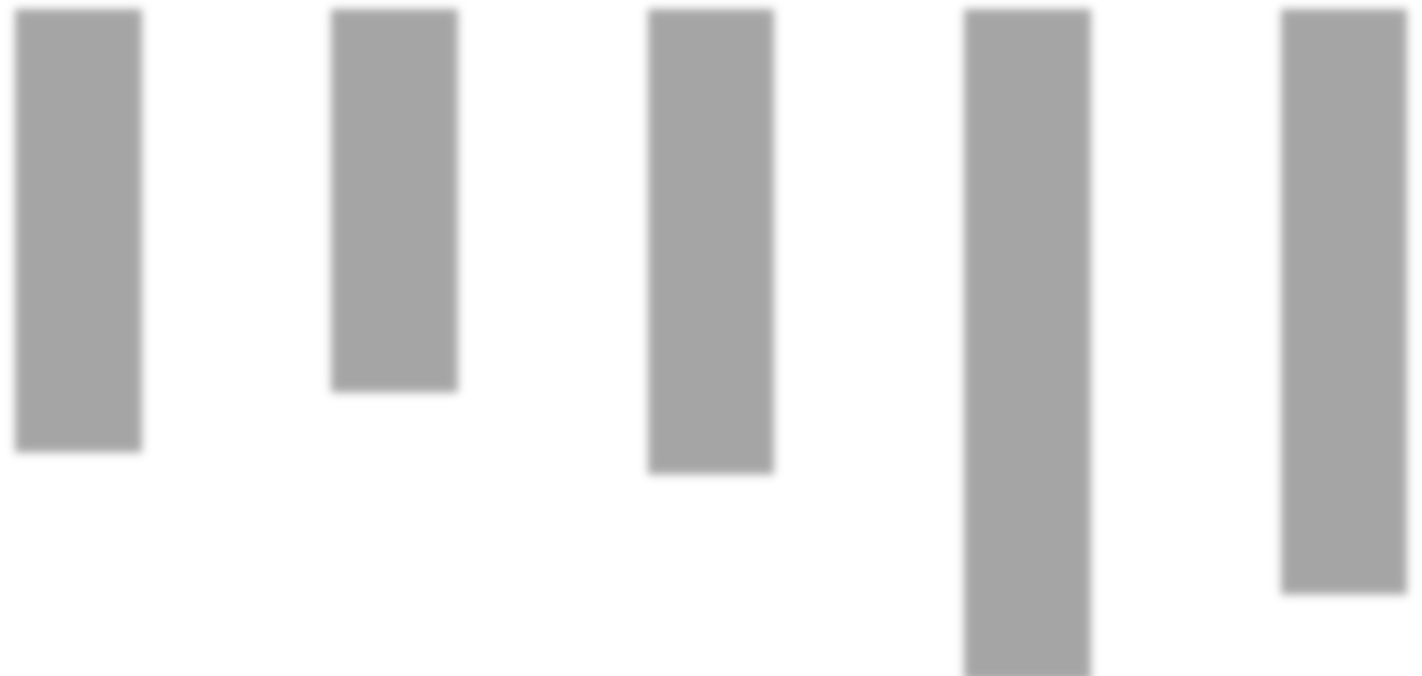 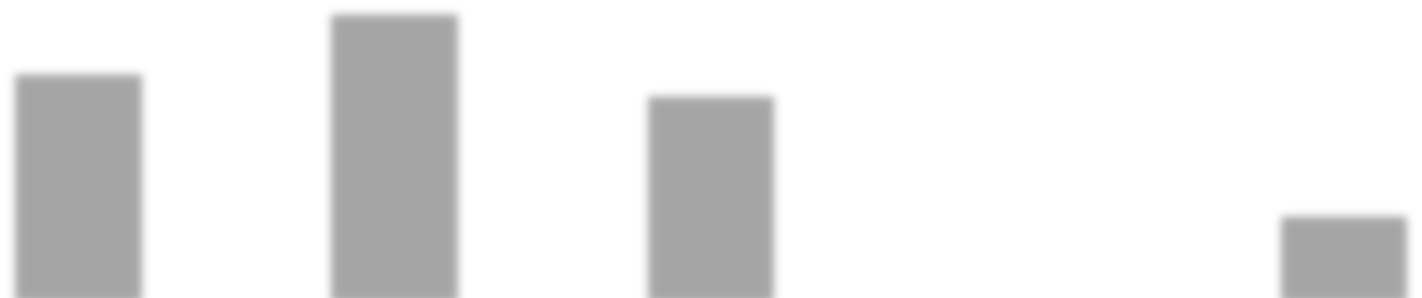 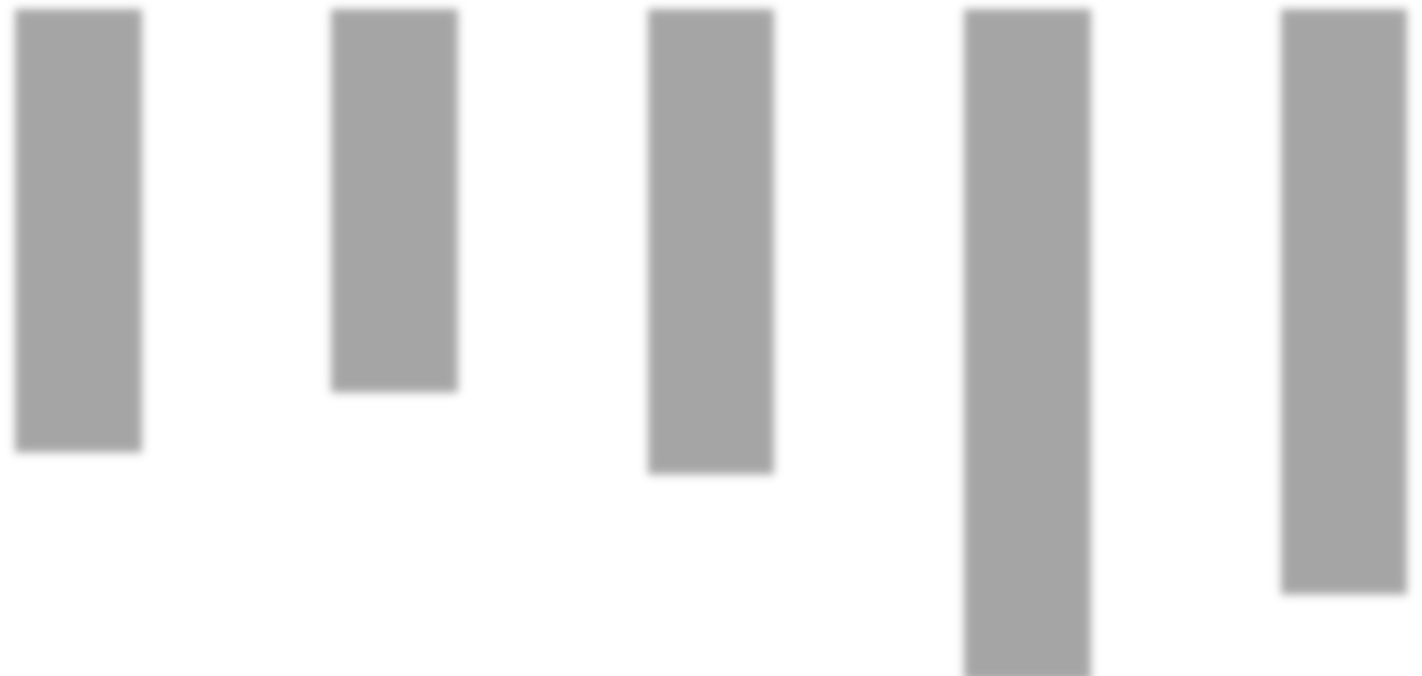 Figure 4.2.12 Percentage and gender split of clinical academic staff employed by NHLI in November 2017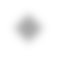 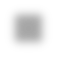 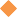 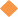 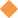 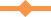 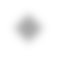 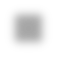 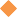 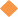 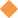 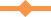 Figure 4.2.13 Scissor Diagram for Clinical academic career pathwayThe scissor diagram of the clinical academic career pathway highlights that the gender imbalance is most severe at senior levels.Our data for clinical academic staff (Figure 4.2.12) reflects the National picture, particularly for cardiology, a specialty is dominated by men (Table 2.3). We recognise this as a major issue and it is a priority of our 2018 action plan. We are now actively recruiting clinical lecturers to address low absolute numbers.Table 4.2.5. Clinical academic staff numbers 2009-2017.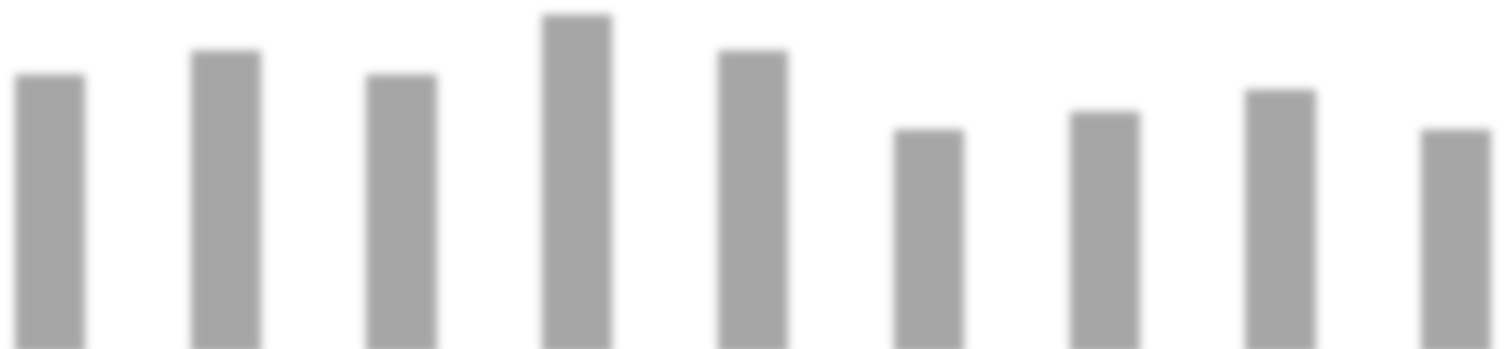 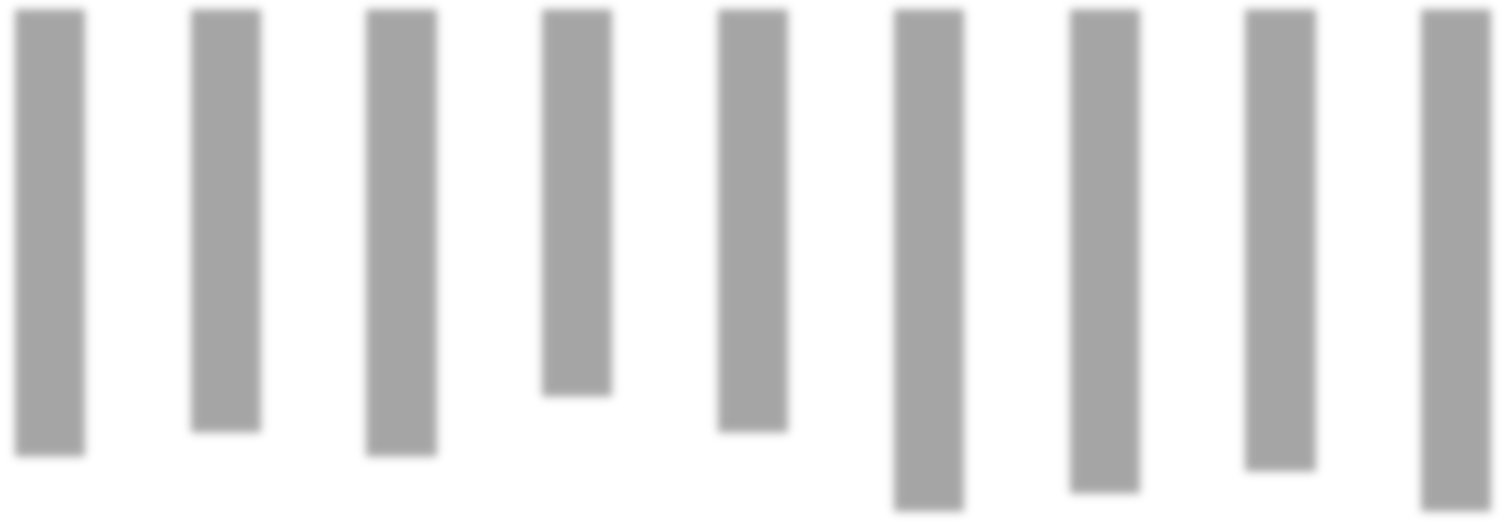 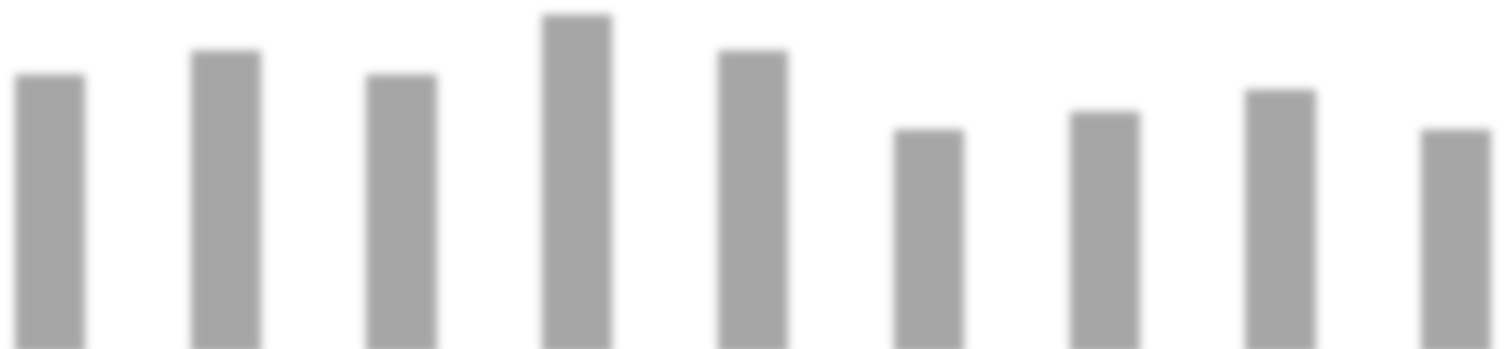 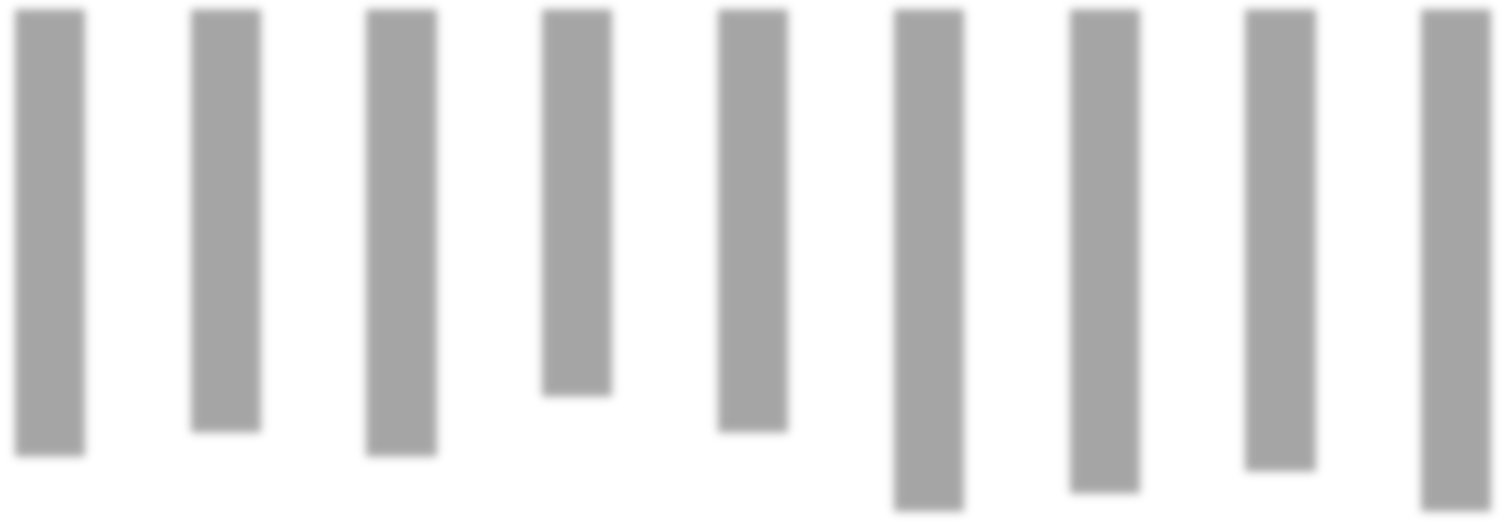 Figure 4.2.14. Clinical Senior Lecturers 2009-2017.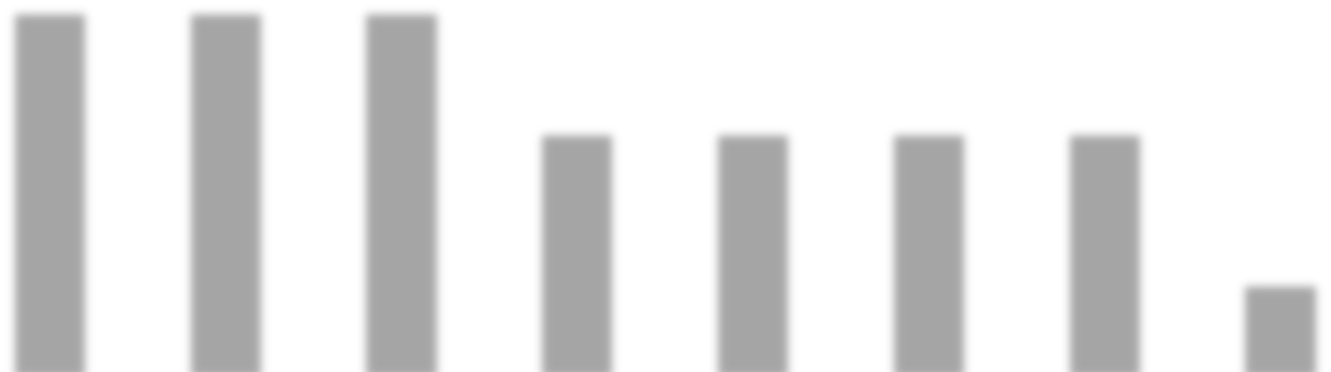 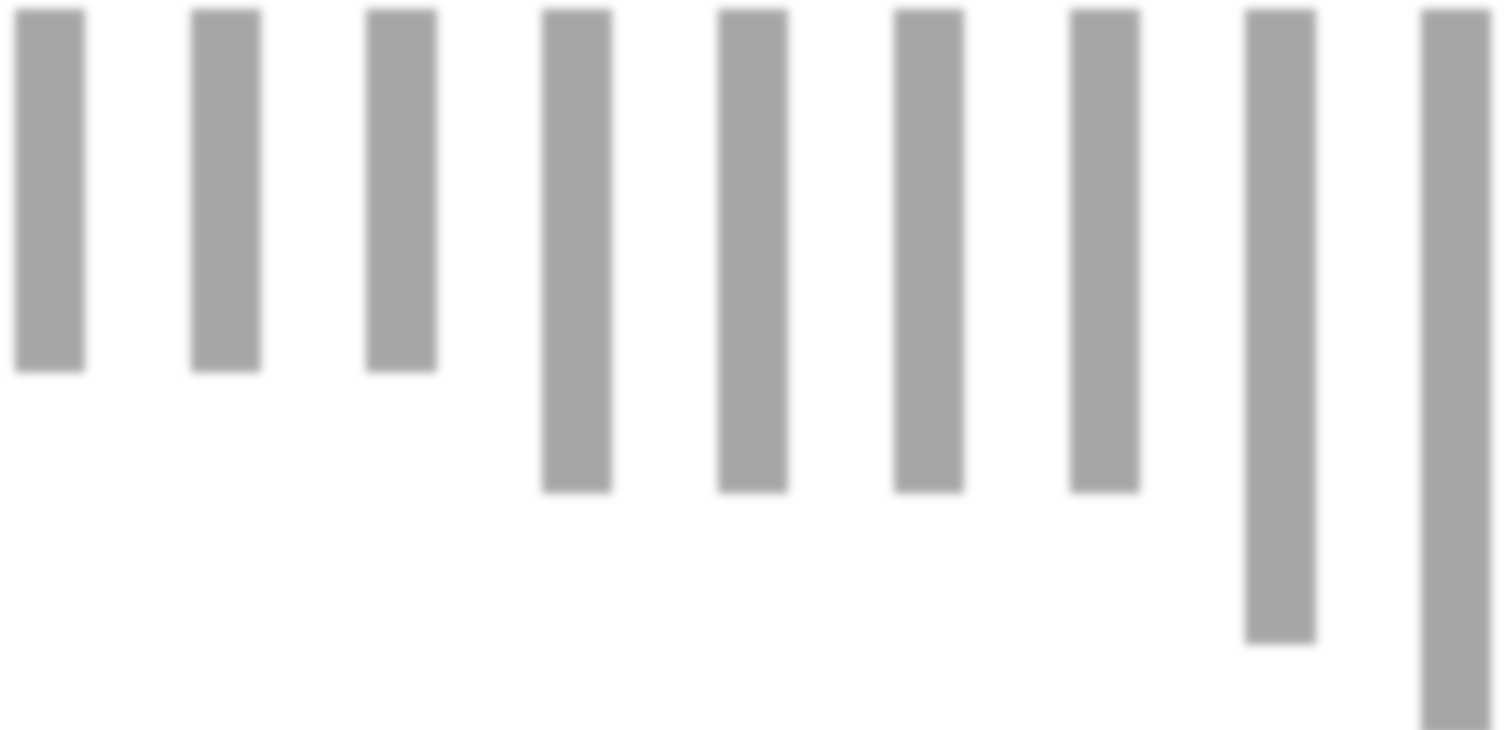 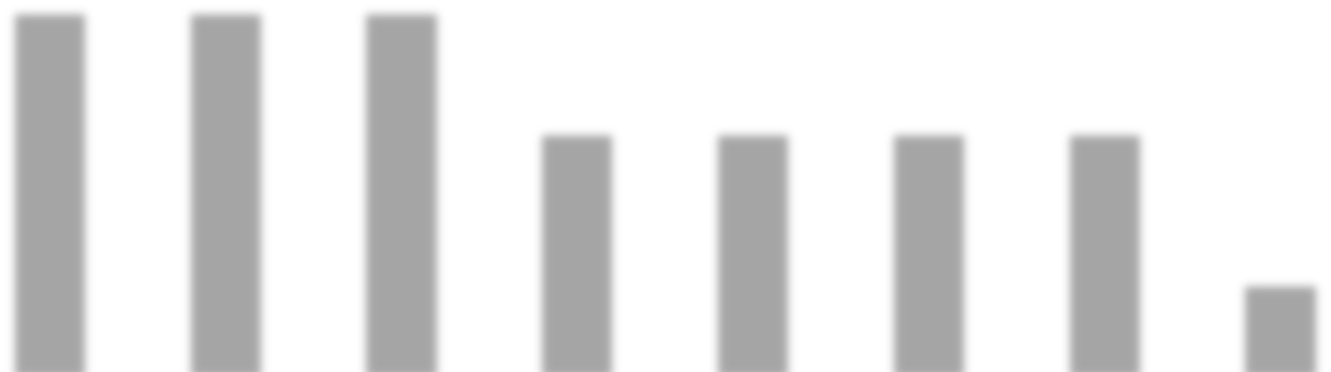 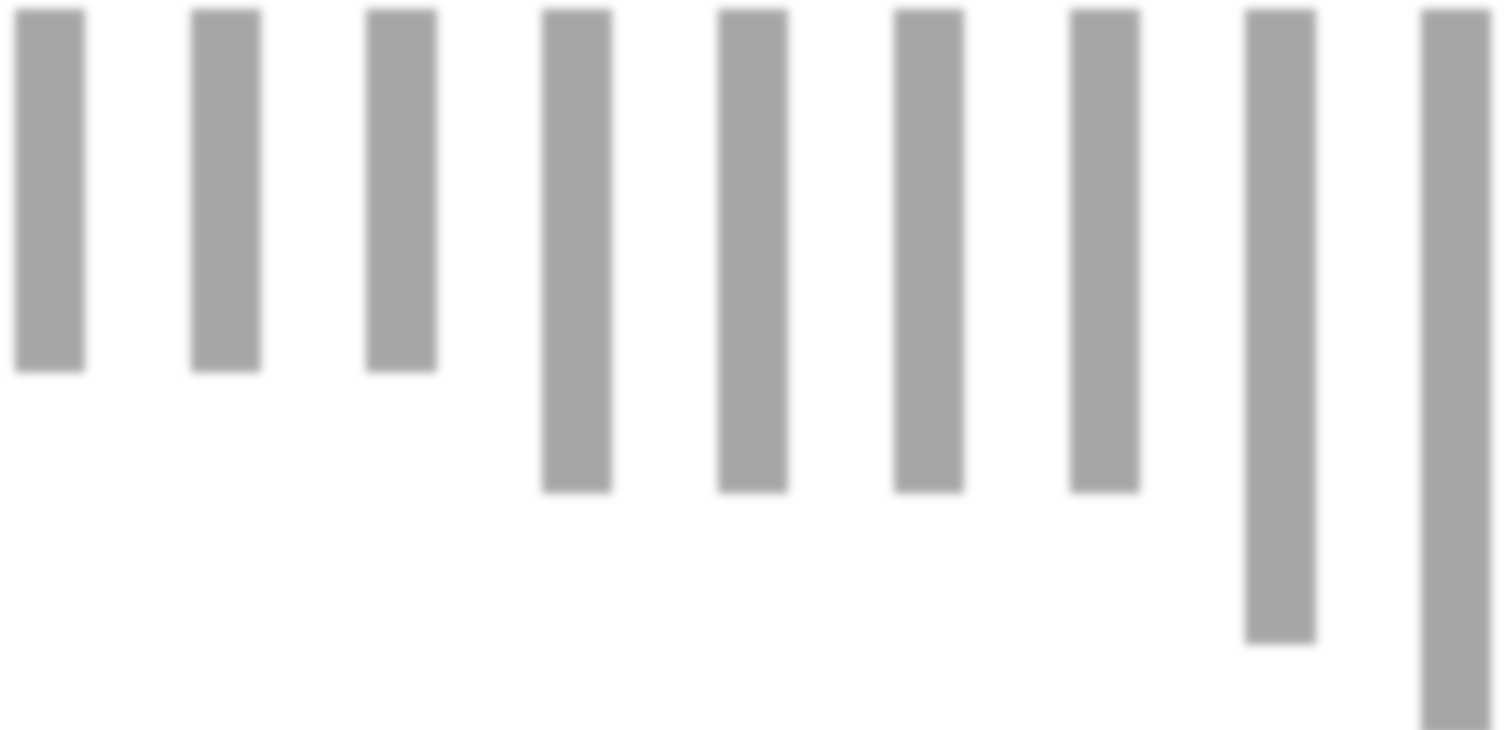 Figure 4.2.15. Clinical Readers 2009-2017.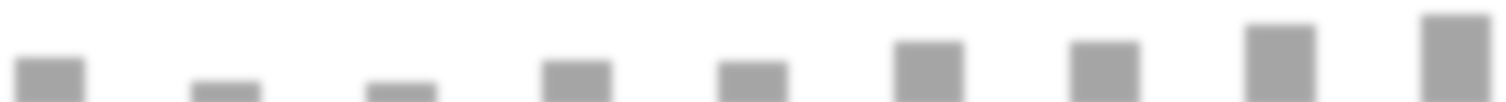 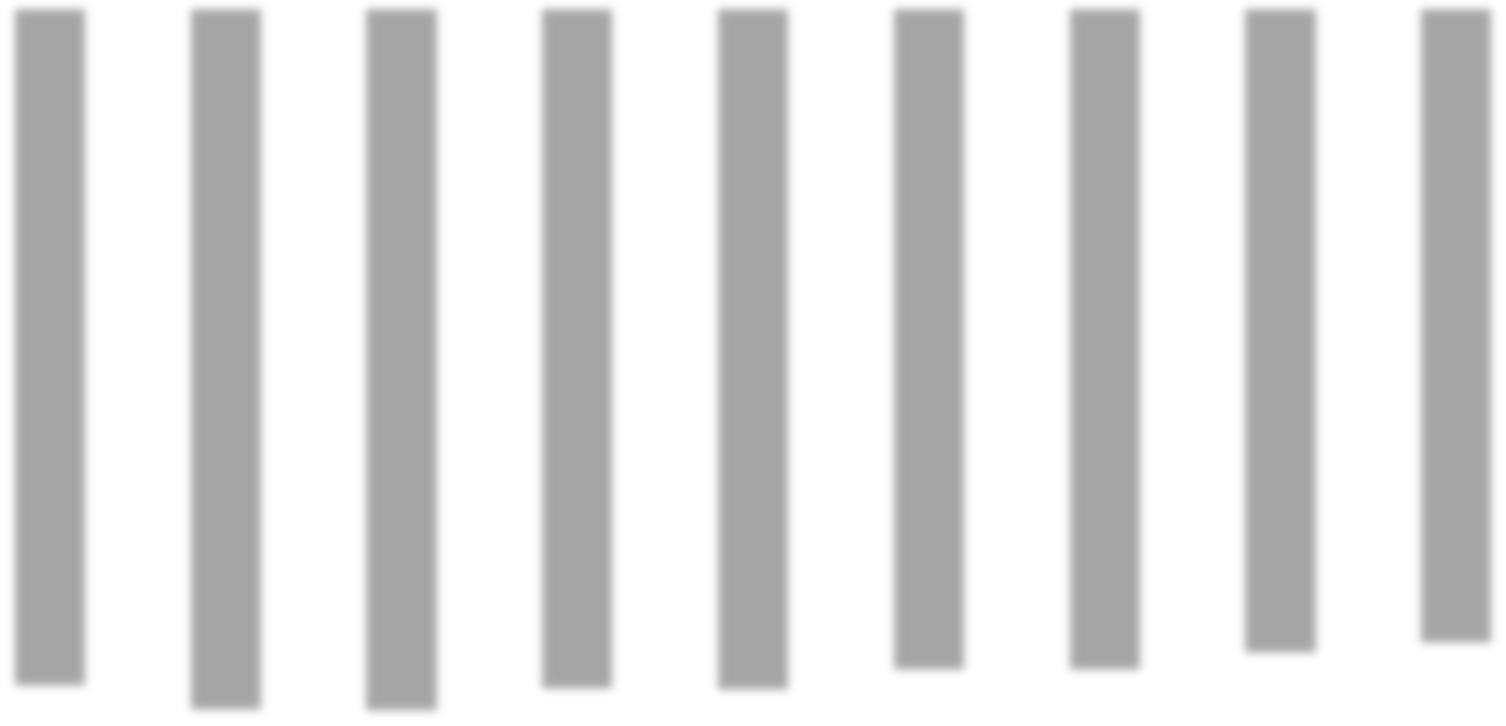 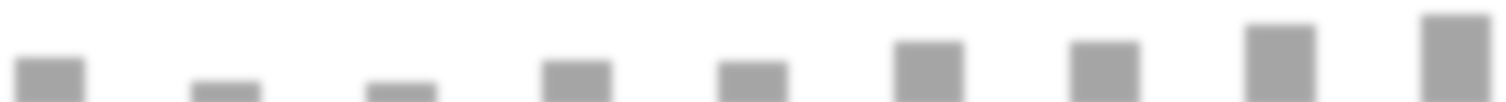 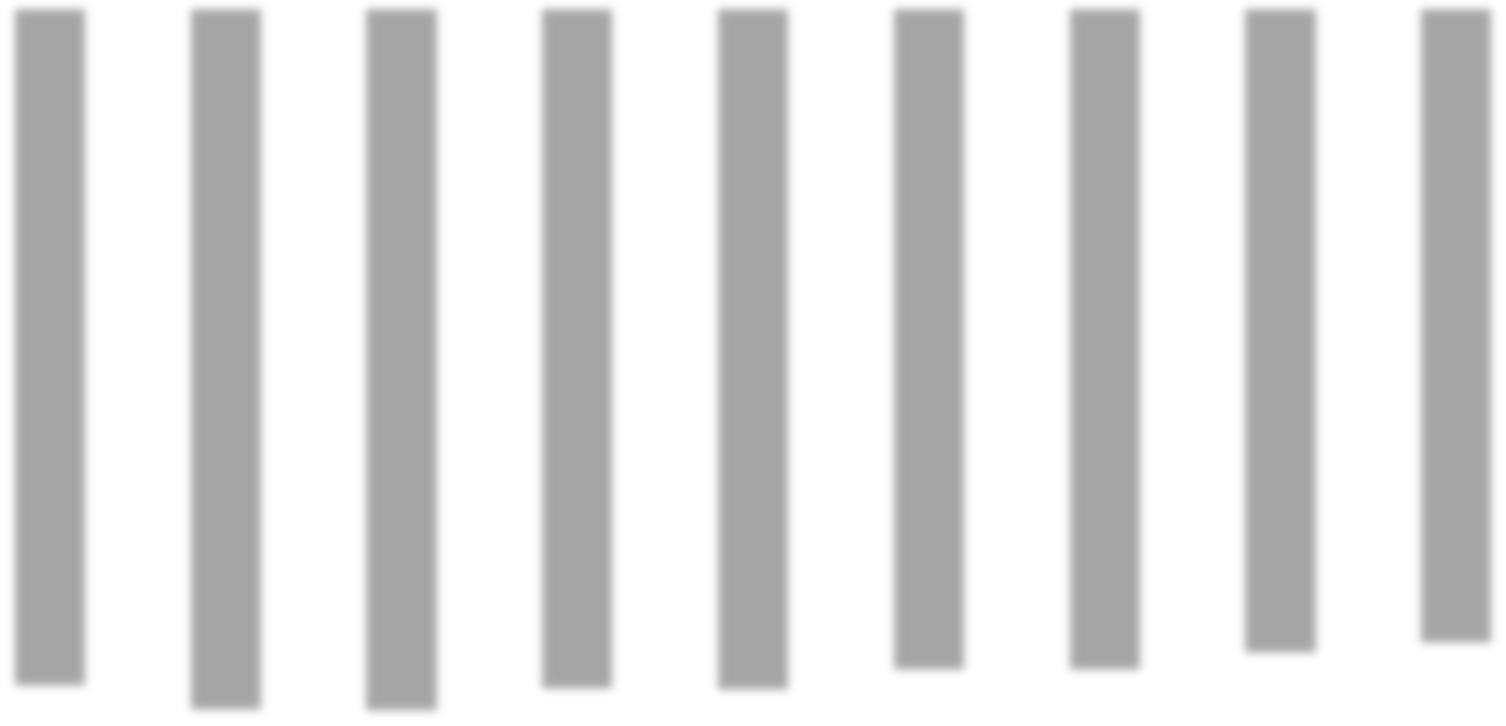 Figure 4.2.16. Clinical Professors 2009-2017.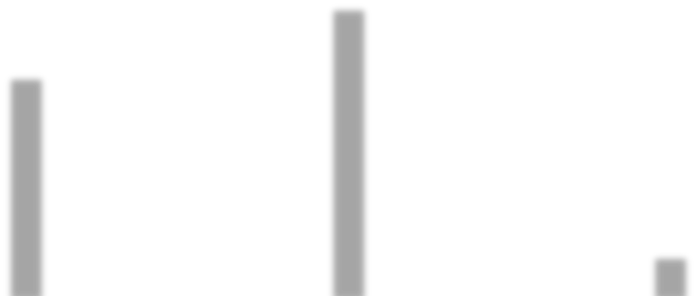 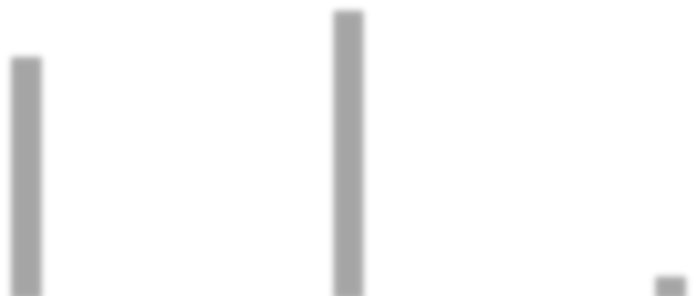 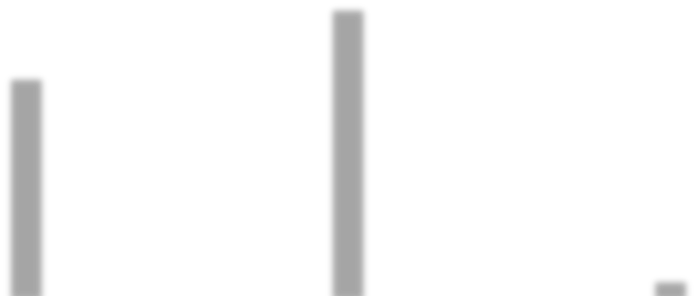 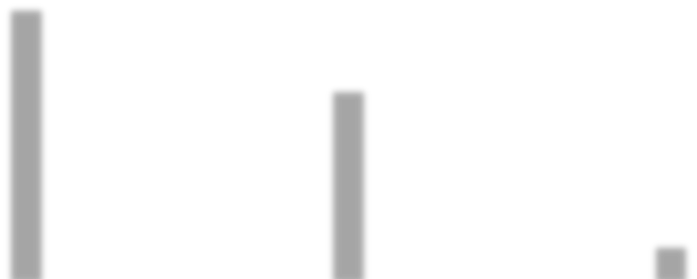 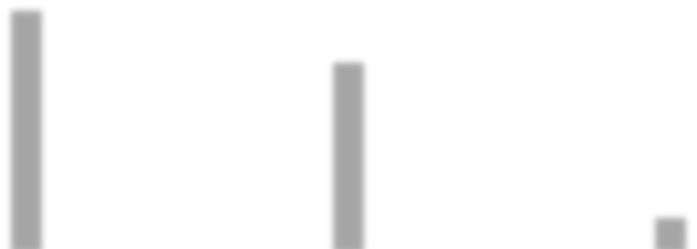 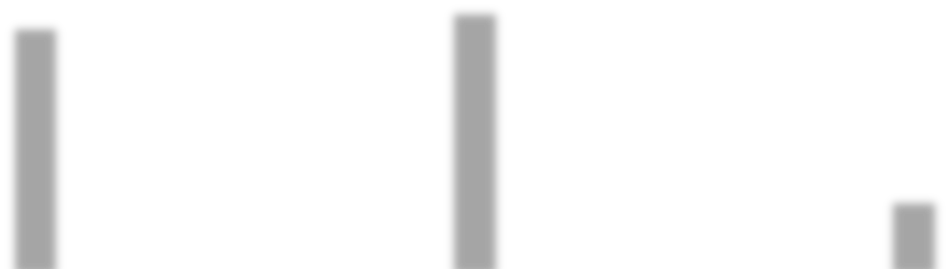 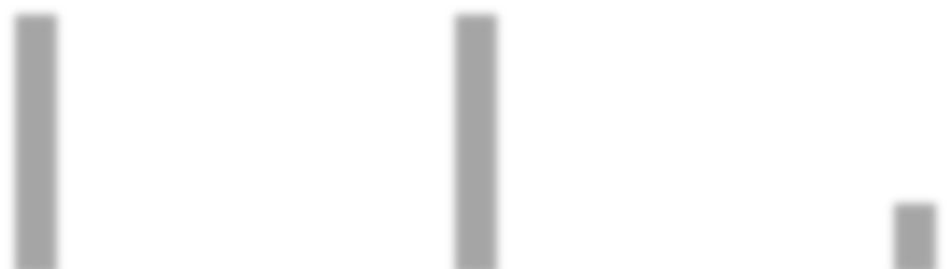 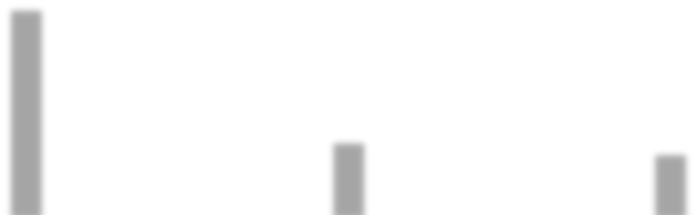 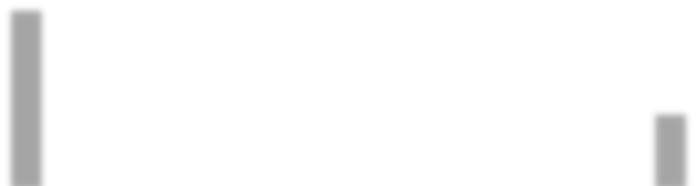 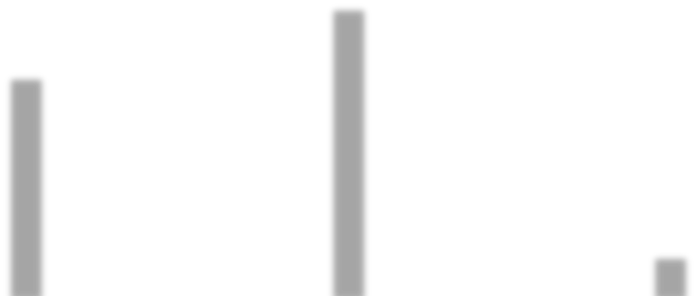 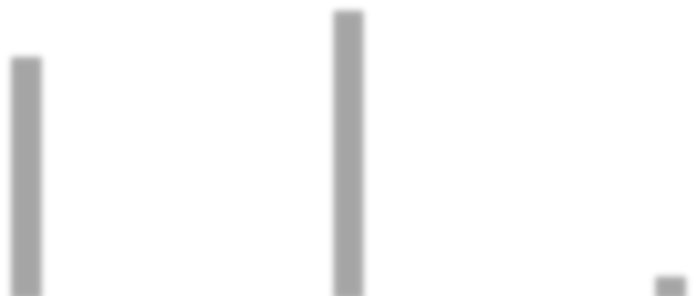 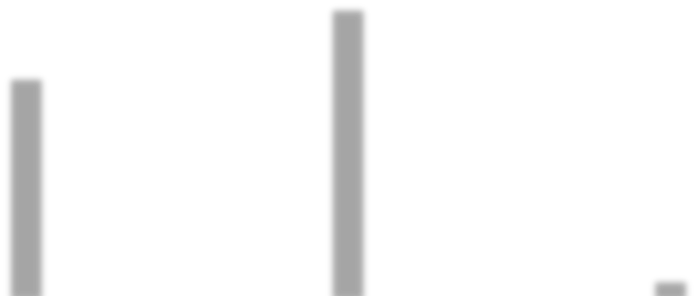 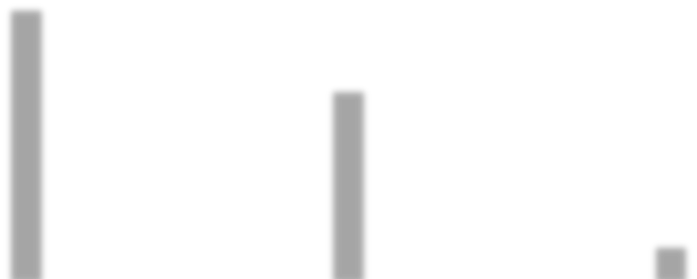 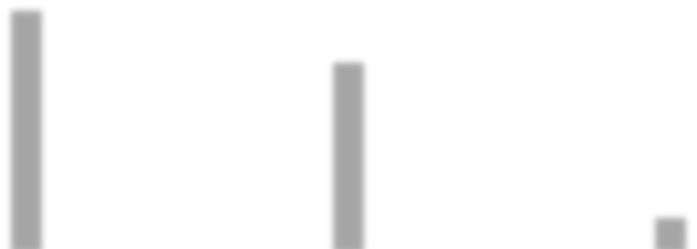 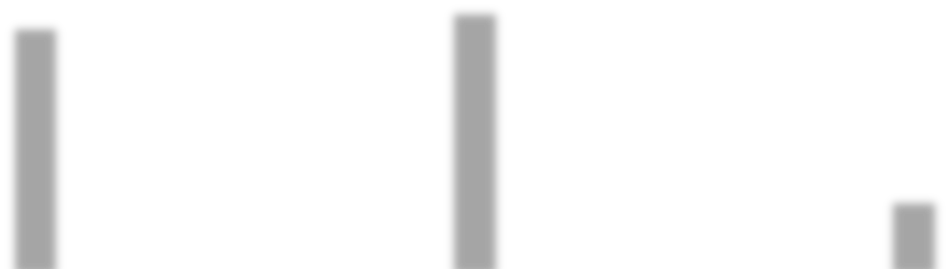 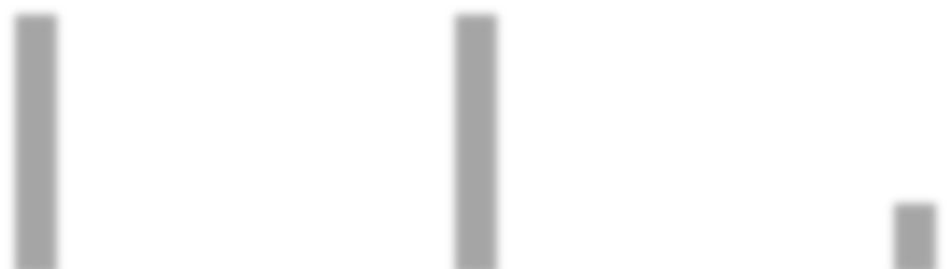 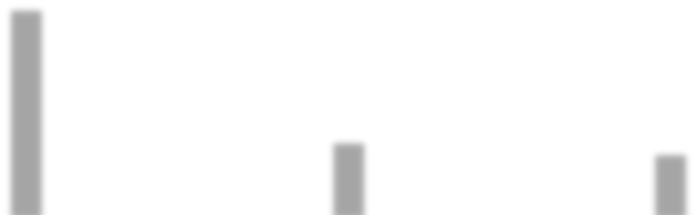 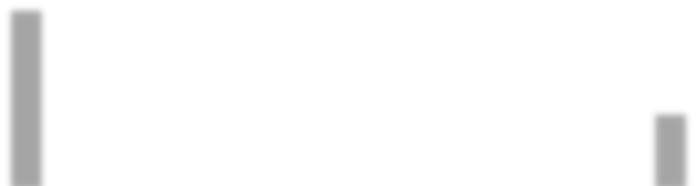 Figure 4.2.17. Female percentages of clinical academic staff by year.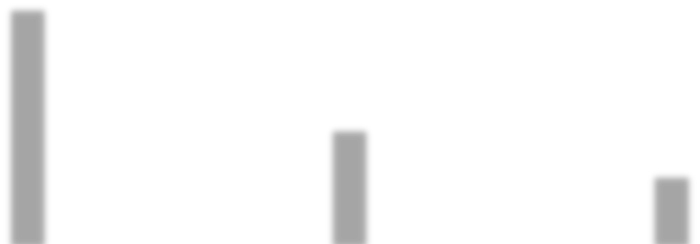 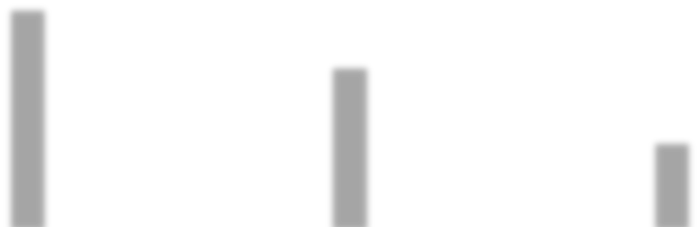 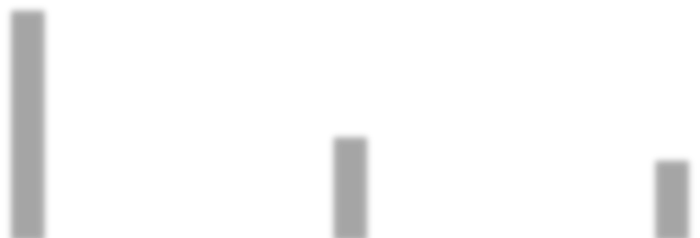 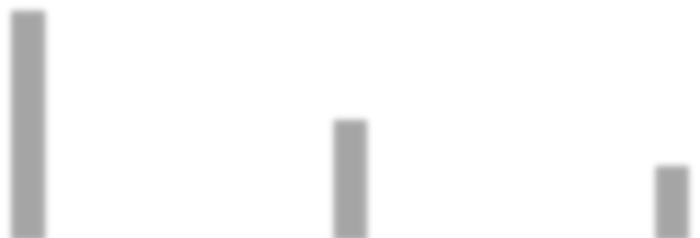 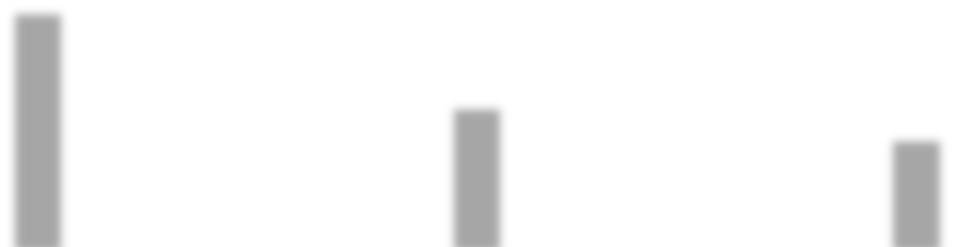 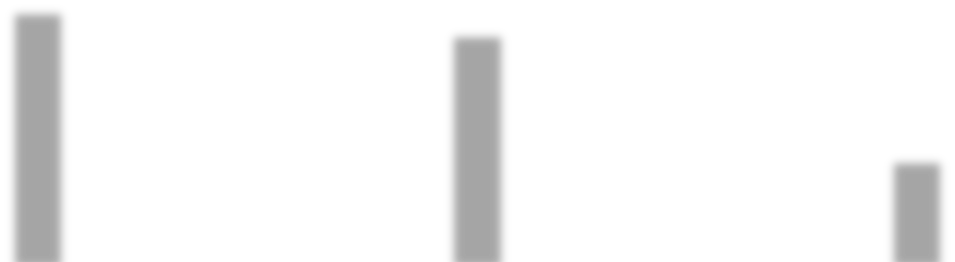 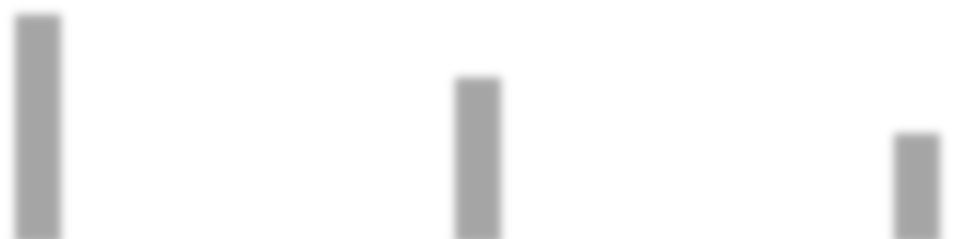 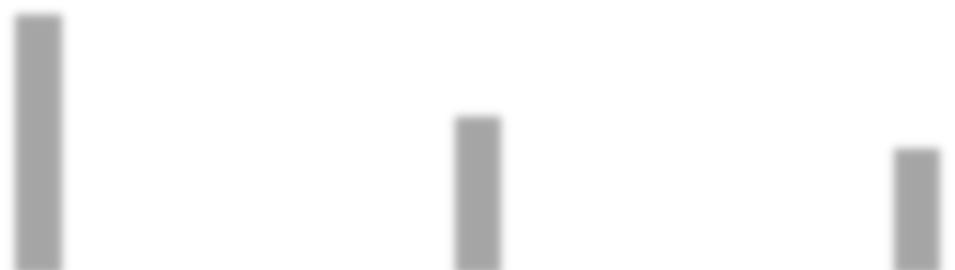 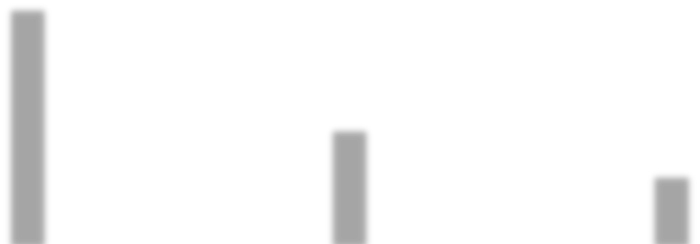 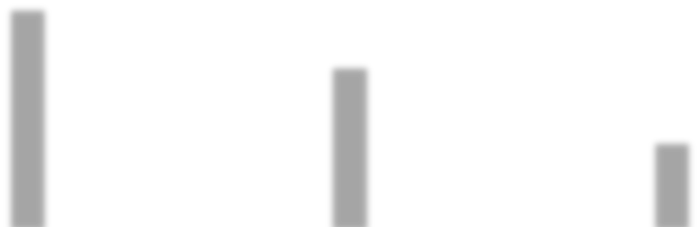 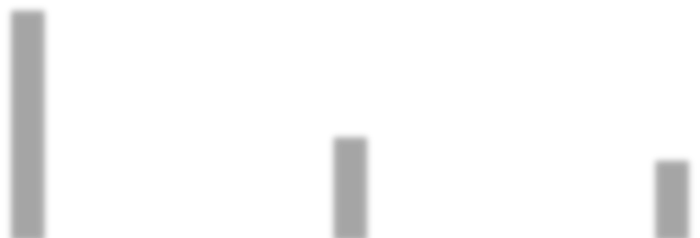 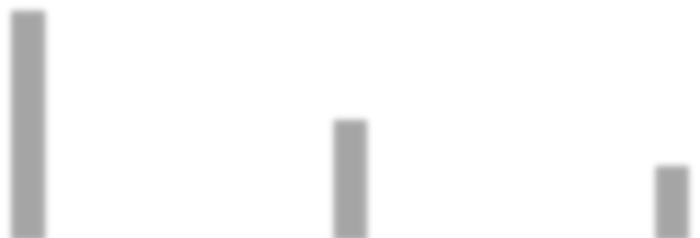 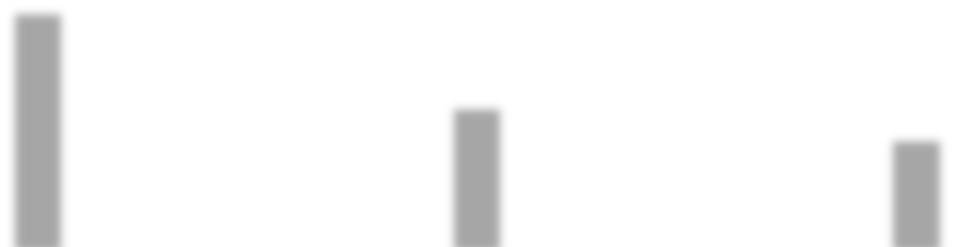 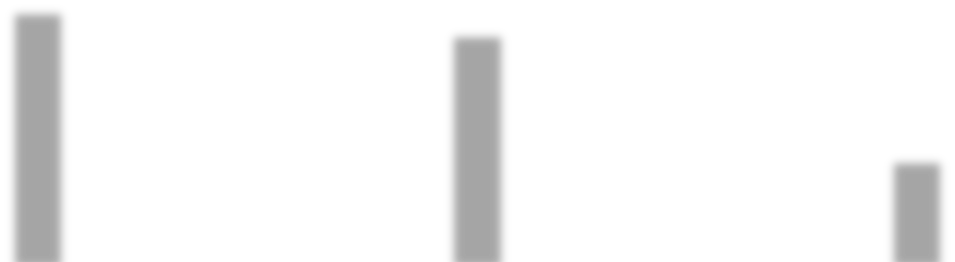 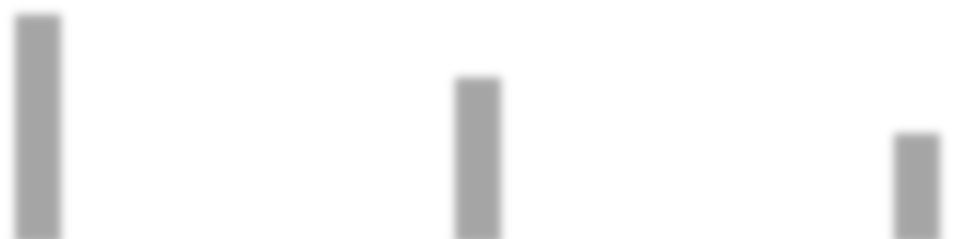 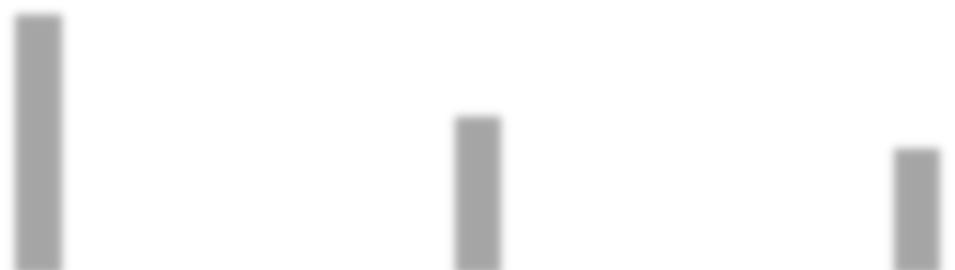 Figure 4.2.18. Percentages of female clinical staff in the Faculty of Medicine between 2010-2017. Data Analysis for clinical academic staff:Female percentage of clinical academic staff has fluctuated between 16% and 20% during 2009-2017; it is currently 16% (9F:46M) and there has not been much change since 2014. The low percentage of women is largely in line with the low female percentage of cardiology and respiratory medicine consultants nationally (Table 2.3, p.8).The number of male clinical academics increased from 41 in 2014 to 48 in 2017, whereas the number of female clinical academics increased from 8 to 9 over the same period, reflecting the male heavy candidate pool (Table 2.3)The percentage of female Clinical Professors has steadily increased from 9% in 2014 to 12% in 2017, but is still low and below Imperial Faculty of Medicine (17%F). Nationally 87% of cardiology consultants and 72% of respiratory consultants are currently male (Table 2.3).Improving gender balance in clinical academic staff is a priority area for our AP2018.Improving the pipeline for clinical academics is a key priority area. We have already changed the composition of the Athena SAT committee to reflect this being a priority area, with recruitment of two male clinical professors who are very motivated to drive this process.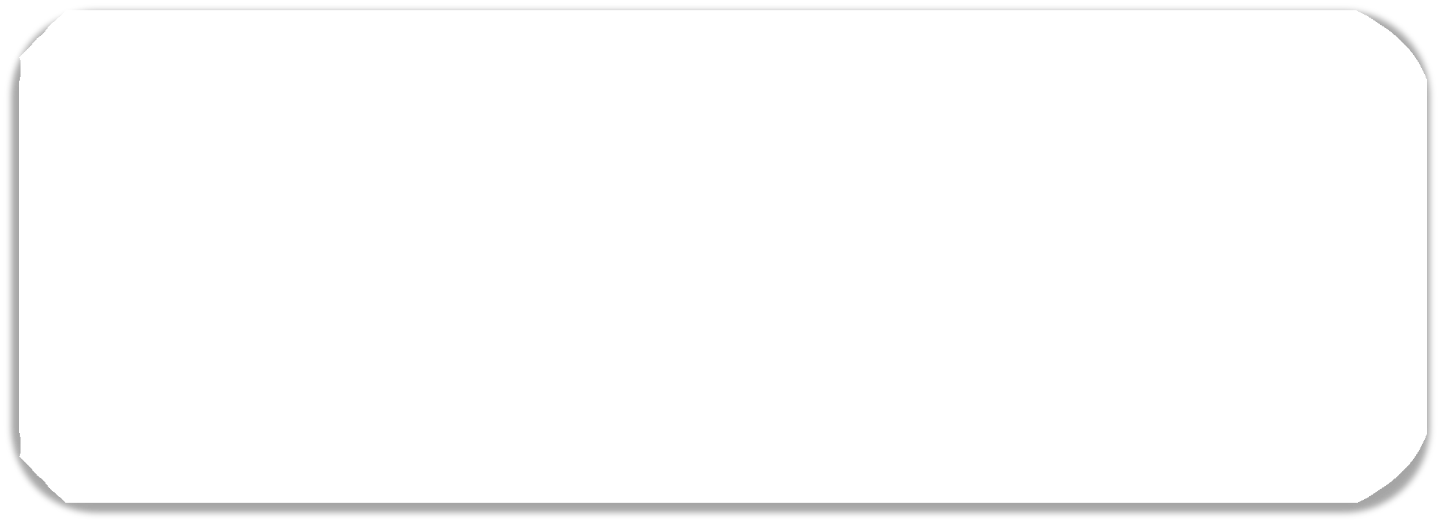 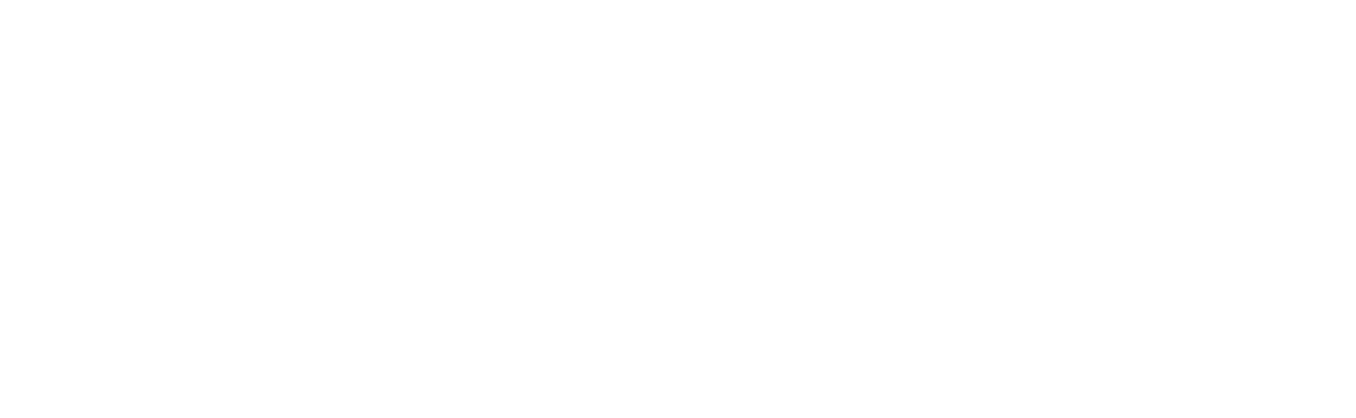 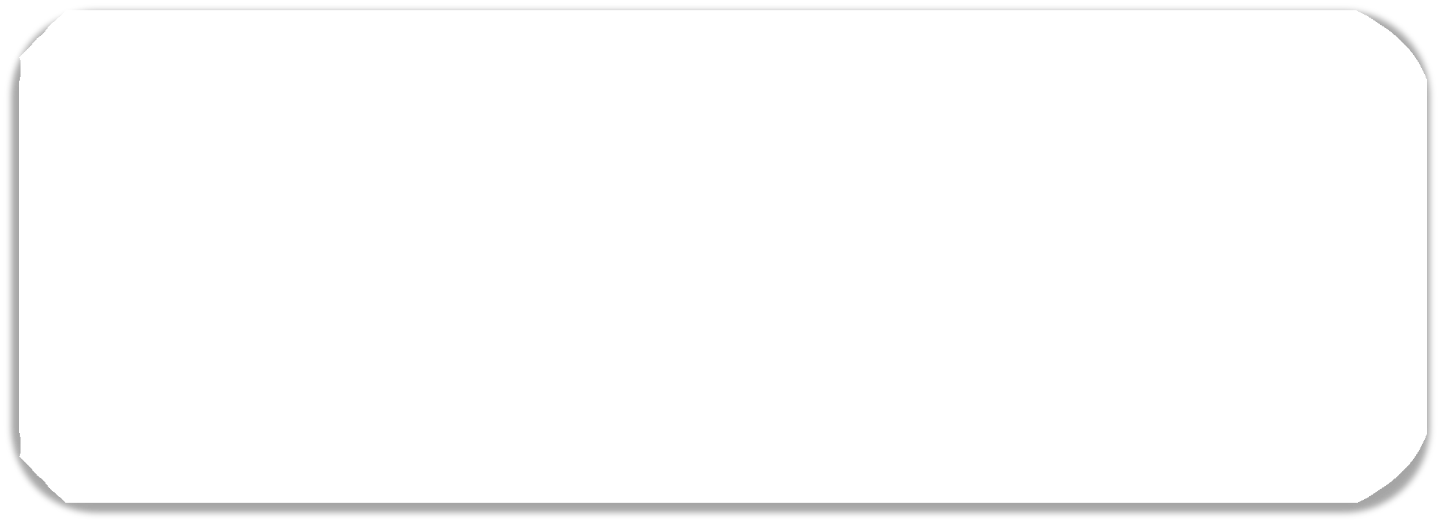 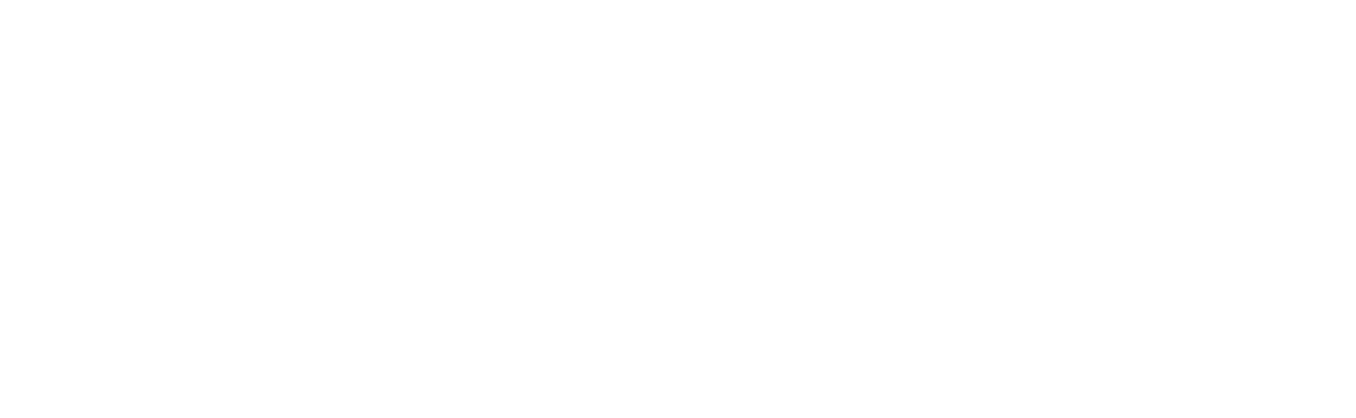 Clinical Research StaffTable 4.2.6. Clinical research staff numbers 2009-2017. Data Analysis for clinical research staff:The majority of our clinical research staff are students (fellows) registered for PhDs.The percentage of female clinical fellows increased from 23% in 2014 to 33% in 2017;Comparison to the national pictureFigures 4.2.19-4.2.22 compare NHLI academic and research staff numbers to the national picture.Figure 4.2.19. Female percentages of NHLI academic staff vs. national picture. The figure includes both clinical and non-clinical staff. The national benchmark is based on heidi data (Clinical Medicine cost centre). The national consultant data is based on figures from the Royal College of Physicians (Focus on physicians: census of consultant physicians and higher specialty trainees 2015-16. Royal College of Physicians.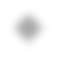 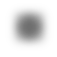 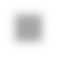 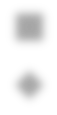 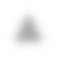 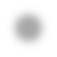 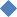 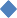 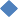 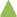 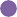 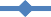 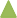 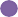 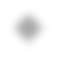 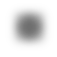 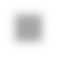 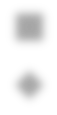 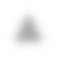 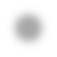 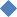 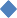 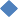 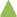 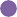 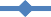 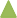 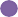 https://www.rcplondon.ac.uk/projects/outputs/2015-16-census-uk-consultants-and-higher- specialty-trainees)Figure 4.2.20. Female percentage of NHLI professors vs. national picture. The figure includes both clinical and non-clinical professors. The national benchmark is based on heidi data (Clinical Medicine cost centre).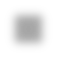 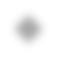 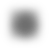 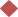 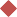 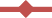 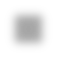 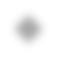 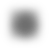 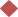 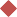 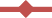 Figure 4.2.21. Female percentage of NHLI research staff vs. national picture. The figure includes both clinical and non-clinical staff. The national benchmark is based on heidi data (Clinical Medicine cost centre).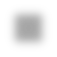 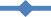 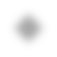 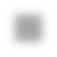 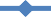 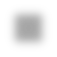 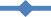 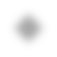 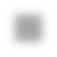 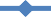 Figure 4.2.22. Female percentage of NHLI teaching-only staff vs. national picture. The national benchmark is based on heidi data (Clinical Medicine cost centre).Data analysis comparison with national benchmarking data:The female % for total academic and teaching staff is currently 8% below the National benchmark for clinical medicine, due to low numbers of female clinical academics. Our lower%F reflects low % of female clinical academics where the pool is male heavy in cardiology and respiratory medicine.At professorial level, despite the low numbers of female clinical academics we have 30% of female professors (for non-clinical plus clinical), 2% higher than the Heidi national average for clinical medicine 2016/17.The gender balance at NHLI for research staff and teaching staff is 50% female, while the national figure is 60% female.Academic and research staff by grade on fixed-term, open-ended/permanent and zero-hour contracts by genderComment on the proportions of men and women on these contracts. Comment on what is being done to ensure continuity of employment and to address any other issues, including redeployment schemes.Our academic staff are normally appointed on open-ended contracts. On some occasions, however, academic contracts can be fixed-term. This applies to:Academics on external fixed-term funding (e.g. from an NHS Trust or external fellowship)New academics on probation (non-clinical Lecturers and Clinical Senior Lecturers)Professors who have returned from retirementA high proportion of our research staff are on fixed-term contracts due to fixed external funding. Such staff are not treated any less favourably compared to staff on open-ended contracts, e.g. their core employment terms and conditions are comparable, and they are entitled to the same employment protection arrangements. After four years of continuous service at Imperial, an employee’s contract of employment becomes open-ended. These contracts can also end with loss of external funding, but all employees are entitled to redundancy payments.Non-clinical staffTable 4.2.7. Non-clinical academic staff on fixed-term and open-ended contracts.Table 4.2.8. Non-clinical research staff on fixed-term and open-ended contracts.Table 4.2.9. Learning and teaching staff on fixed-term and open-ended contracts. Data analysis staff on fixed term and open-ended contracts:There have only been two female academic staff on fixed-term contracts since 2009. The corresponding number for men is higher. Some were staff returning from retirement; others were 0.2 FTE (full-time equivalent) appointments made in proximity to the 2014 REF.There is a clear gender imbalance with respect to non-clinical staff appointed on fixed term contracts.The proportion of open-ended contracts increases for both male and female research staff with increasing grade, partly due to more than four years of continuous service.Some of our teaching-only staff were appointed on fixed-term contracts as they were employed to support fixed-term education initiatives, e.g. development and setup of new courses. In many cases, however, these posts develop so that the post holder becomes responsible for the running of the course and the post becomes open-ended.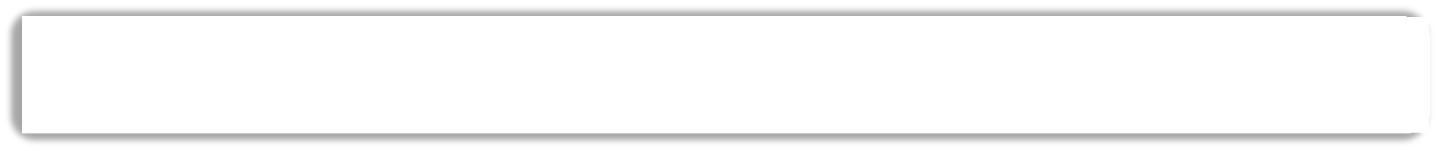 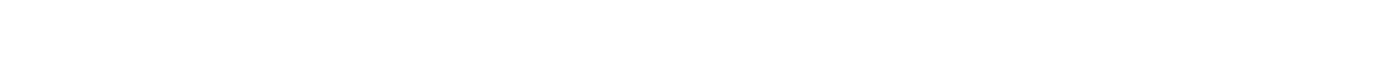 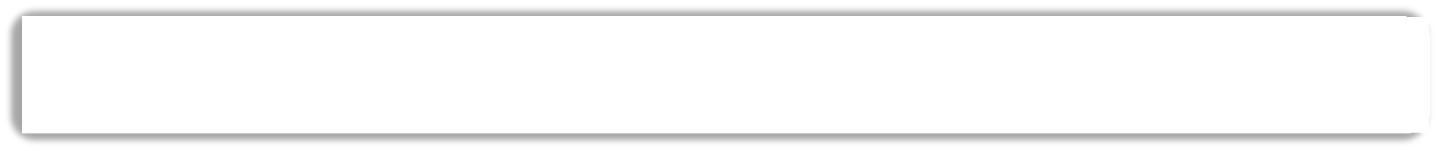 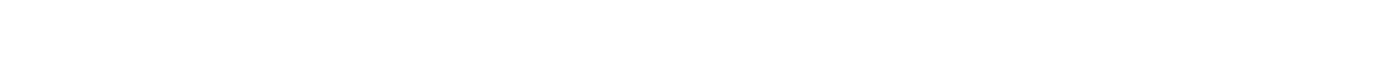 Clinical staffTable 4.2.10. Clinical academic staff on fixed-term and open-ended contracts.Table 4.2.11. Clinical research staff on fixed-term and open-ended contracts.Data analysis clinical staff on fixed term and open-ended contracts:There are no significant gender differences in terms of contract type.The increase in academic fixed term contracts since 2009 is largely due to staff returning from retirement.Most of the research staff on fixed-term contracts are PhD students, who we consider as staffAcademic leavers by grade and gender and full/part-time statusComment on the reasons academic staff leave the department, any differences by gender and the mechanisms for collecting this data.Figures 4.2.23-4.2.31 show leaving reasons for NHLI academic and research staff in 2009-2016. Data is collected by HR via a leaver’s form.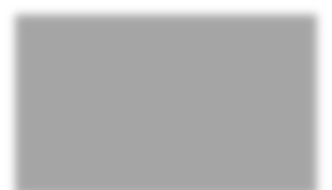 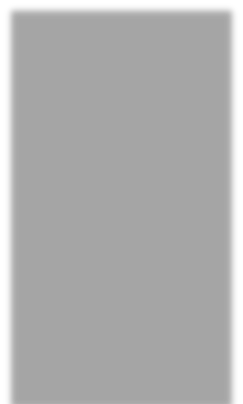 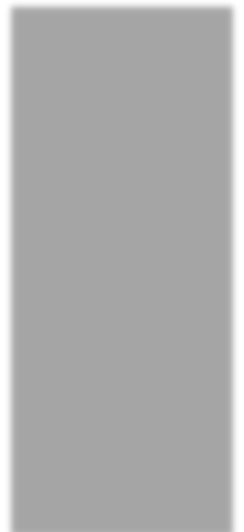 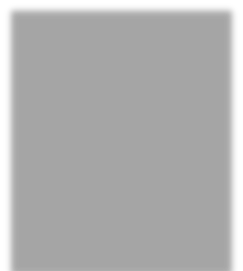 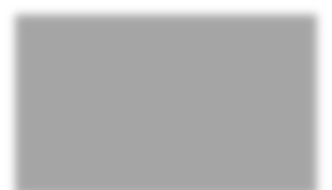 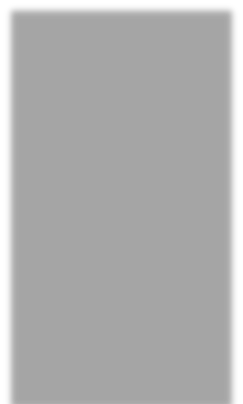 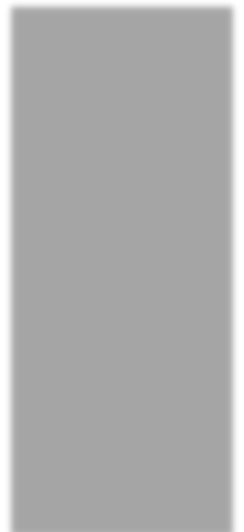 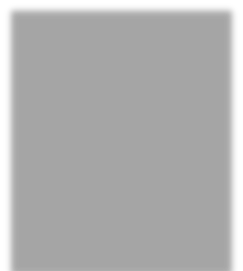 Figure 4.2.23. Leaving reasons for female non-clinical academic staff 2009-2017.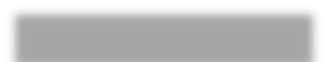 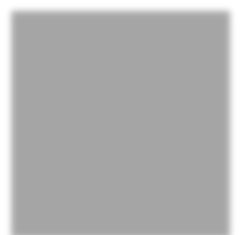 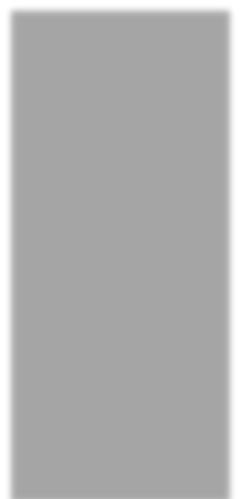 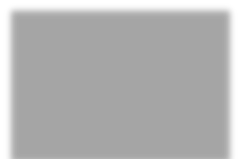 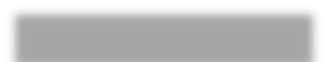 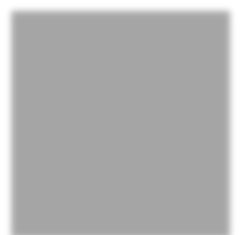 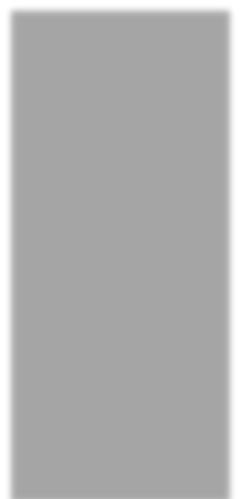 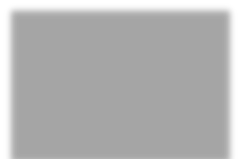 Figure 4.2.24. Leaving reasons for male non-clinical academic staff 2009-2017.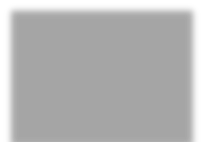 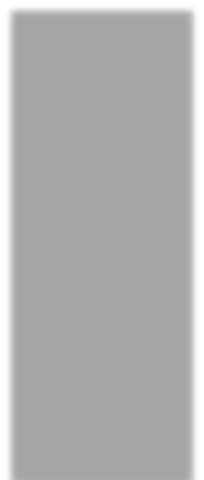 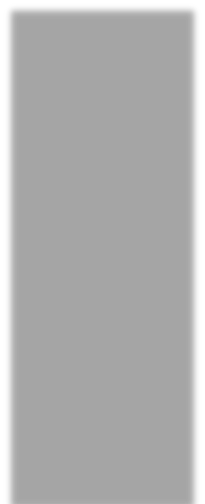 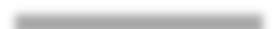 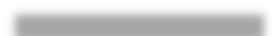 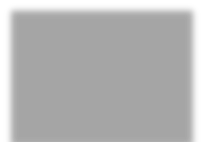 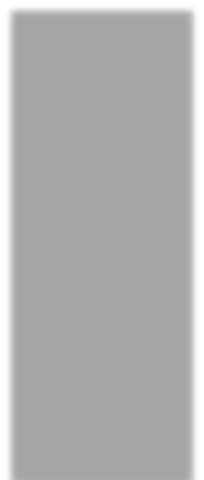 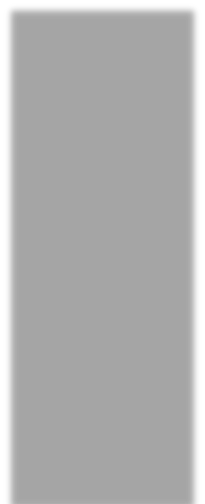 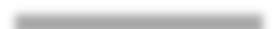 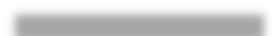 Figure 4.2.25. Leaving reasons for female non-clinical research staff 2009-2017.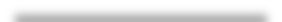 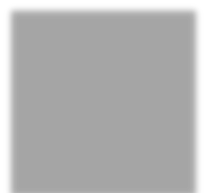 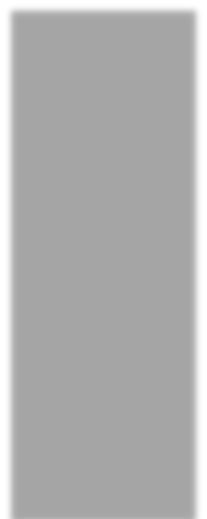 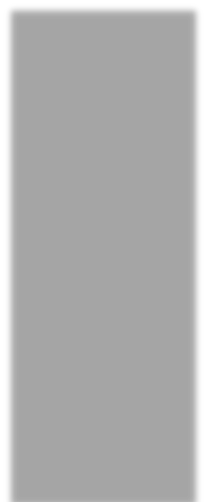 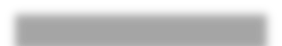 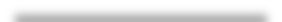 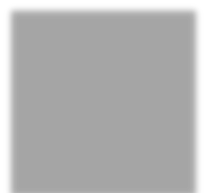 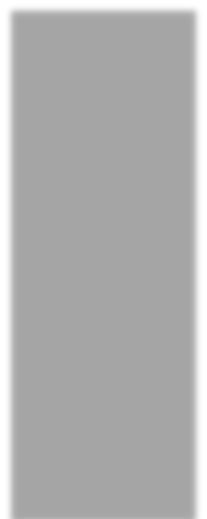 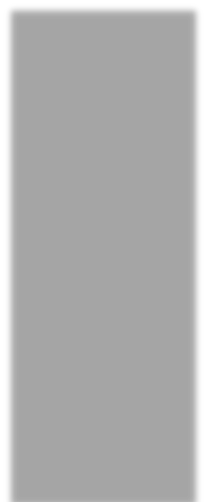 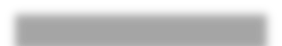 Figure 4.2.26. Leaving reasons for male non-clinical research staff 2009-2017.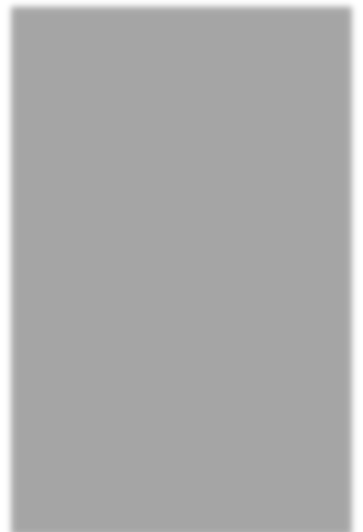 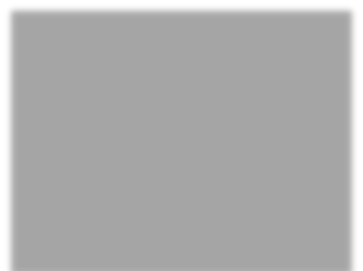 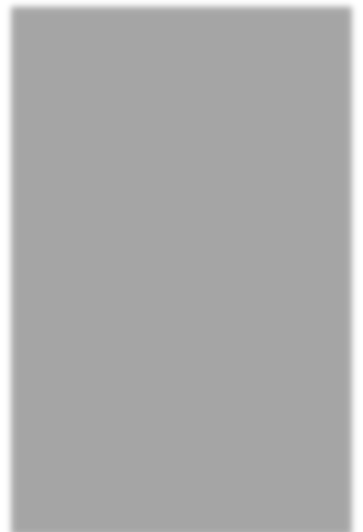 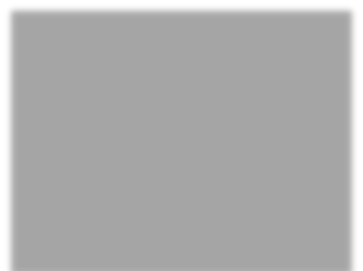 Figure 4.2.27 Leaving reasons for female clinical academic staff 2009-2017.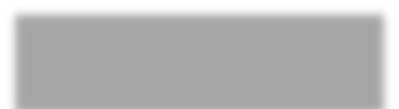 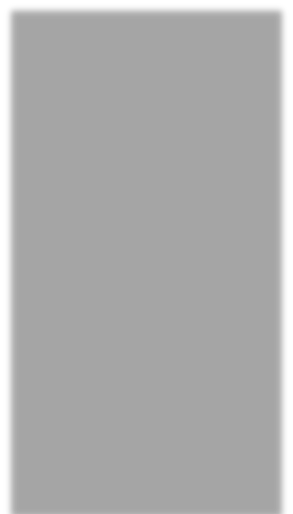 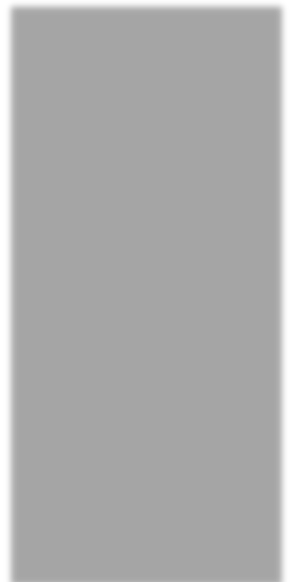 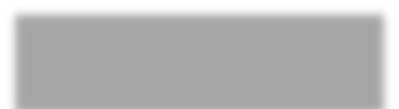 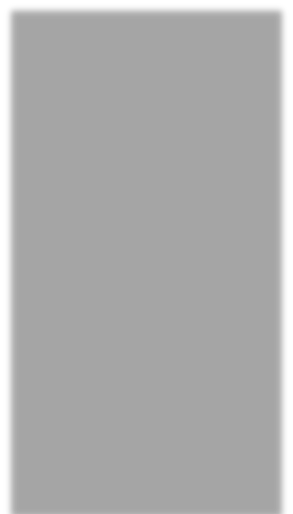 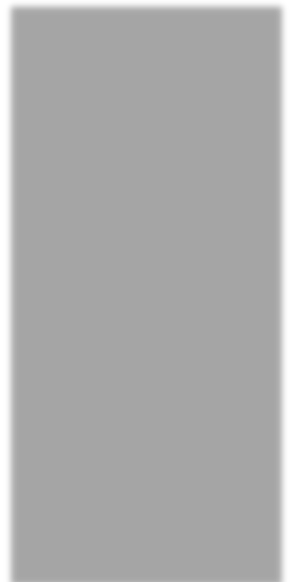 Figure 4.2.28 Leaving reasons for male clinical academic staff 2009-2017.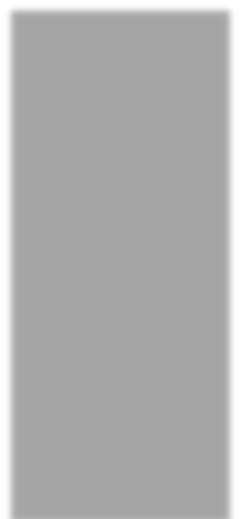 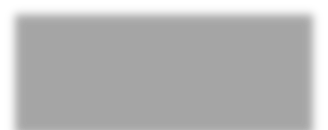 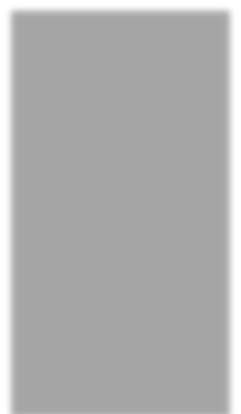 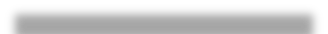 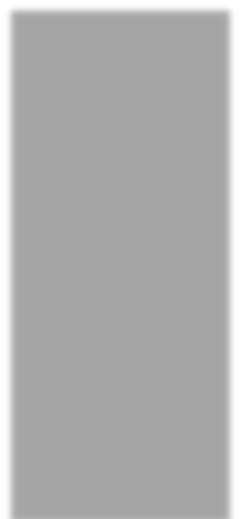 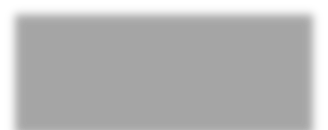 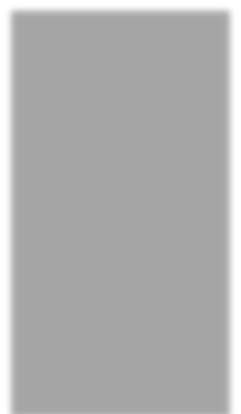 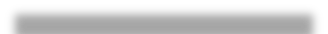 Figure 4.2.29 Leaving reasons for female clinical research staff 2009-2017.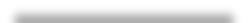 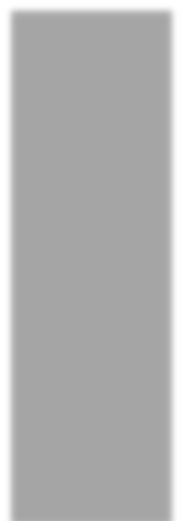 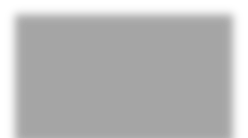 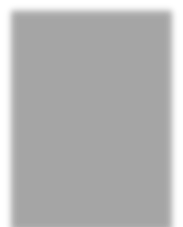 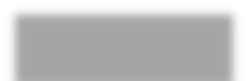 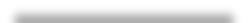 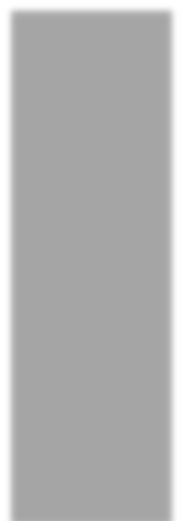 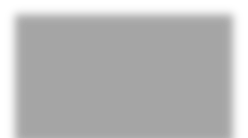 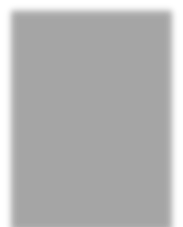 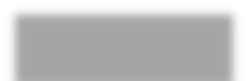 Figure 4.2.30. Leaving reasons for male clinical research staff 2009-2017.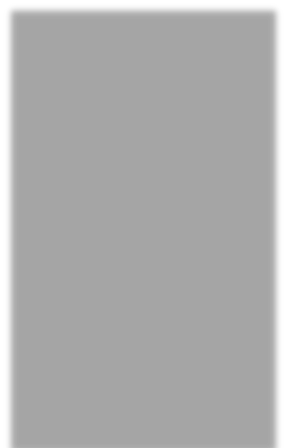 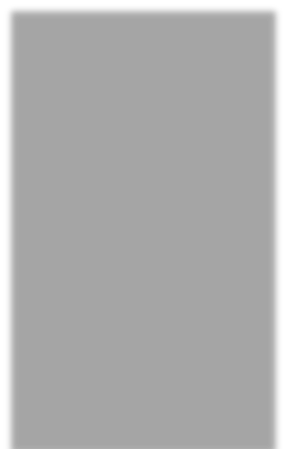 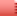 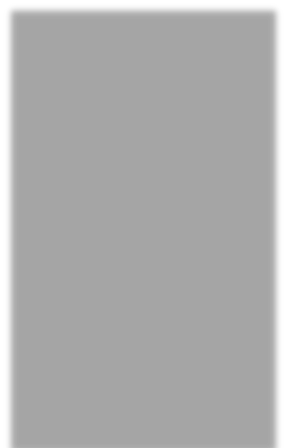 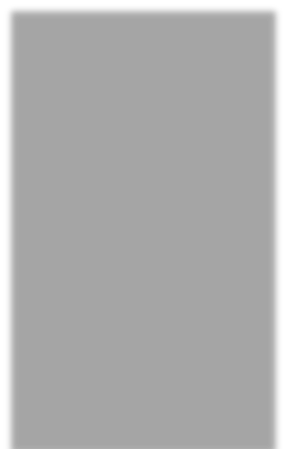 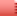 Figure 4.2.31. Leaving reasons for female Learning and Teaching staff 2012-2017. Data are only shown since 2012 as the job family did not exist before then. There were no male leavers in 2012- 2017Table 4.2.12. Next destinations of NHLI academic staff who resigned in 2009-2017. For some staff who resigned in 2009-2016 we have no records of next destination.Data analysis academic leavers:Data analysis of leavers showed no significant gender differences. Many Non-clinical academic leavers resigned to take up prestigious positions (Table 4.2.12) The other key reasons for leaving were retirement and redundancy; last redundancy was 2011. There were no significant gender differences.Non-clinical research staff mostly left through resignation or redundancy / end of fixed-term contract due to funding loss; there were no significant gender differences.Clinical academic staff mostly left through resignation and retirement; there were no significant gender differences.Clinical research staff mostly left through end of contract and resignation; there were no significant gender differences. Most of our clinical research staff are PhD students who go back to clinical rotation at their NHS Trusts after completing their PhD.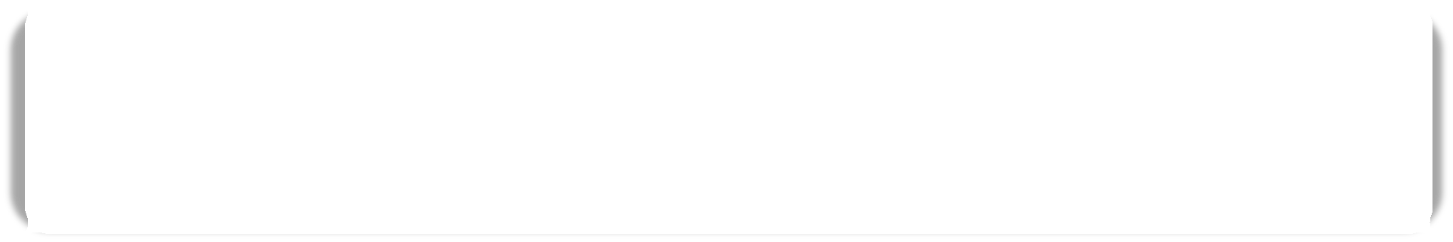 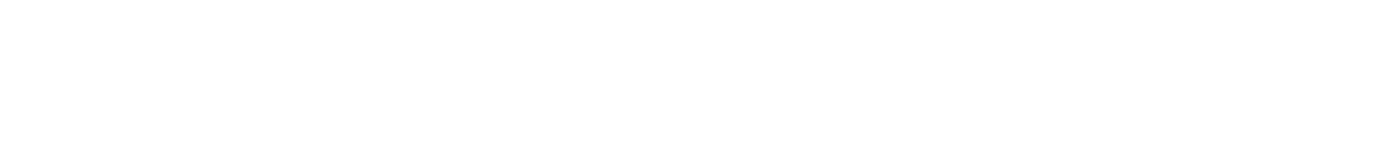 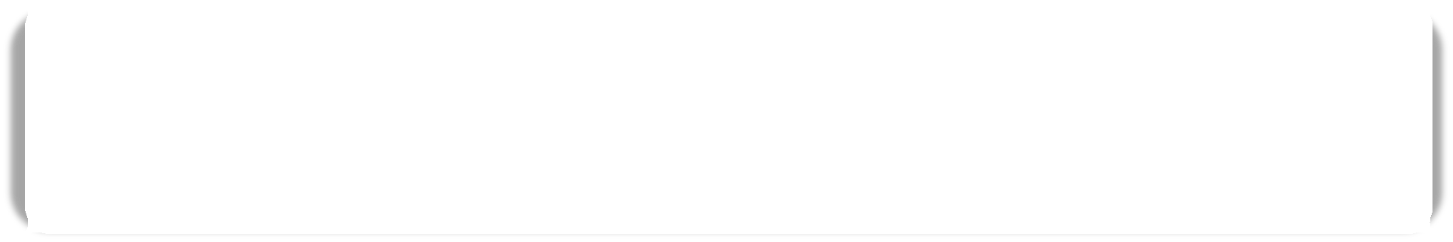 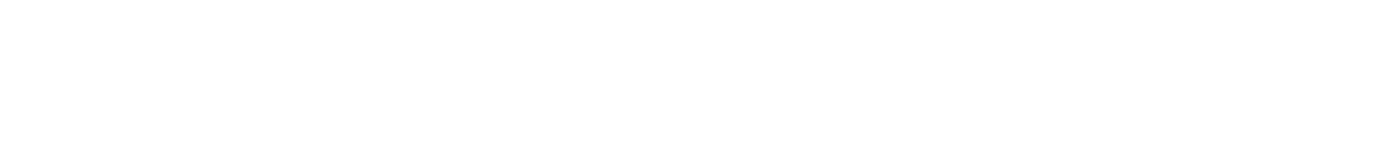 Section 4.2 word count: 648Section 4 word count: 1440Running total: 3582SUPPORTING AND ADVANCING WOMEN’S CAREERSKey career transition points: academic staffRecruitmentBreak down data by gender and grade for applications to academic posts including shortlisted candidates, offer and acceptance rates. Comment on how the department’s recruitment processes ensure that women (and men where there is an underrepresentation in numbers) are encouraged to apply.Academic staffTable 5.1.1 Recruitment data for NHLI Total numbers of Academic clinical and non-clinical posts.Shortlisting %F is of the total number of F applied.We have appointed 11 academics (27%F) (clinical and non-clinical) between 2014-2018, as compared to 13 appointments (23%F) between 2011-2013. We report an increase in %F applying for academic positions from 20% (2011-2013) to 35% (2014-2018). Increasing the percentage of female academic applications and appointments was a key focus of our AP2014 3.1, we employed a range of strategies to improve the percentage:A ‘Search Committee’ approach and the ‘Know Your Pool’ approach are employed in order to target female candidates, especially at the more junior academic levels and clinical professorAll job descriptions and adverts use gender neutral language.Adverts include a specific statement encouraging applications from people returning to work after a career break.Academic posts are advertised on the WISE websiteRecruitment training is compulsory for all academic staff.98% of our academics had completed Equality and Diversity training at the end of 2015Athena SWAN is referenced in all adverts.All recruitment panels have a minimum of one female and one male panel member.While our data suggest indicate an improvement in gender balance with respect to academic appointments we acknowledge this is an area to be improved upon. We will continue to investigate other websites to advertise posts on e.g. diversity group website, workingmums.co.uk and womenreturners.com and Mumsnet. As part of the AP2018 all staff involved in recruitment will be required to attend unconscious bias training AP2018 3.2, 4.1,4.3.52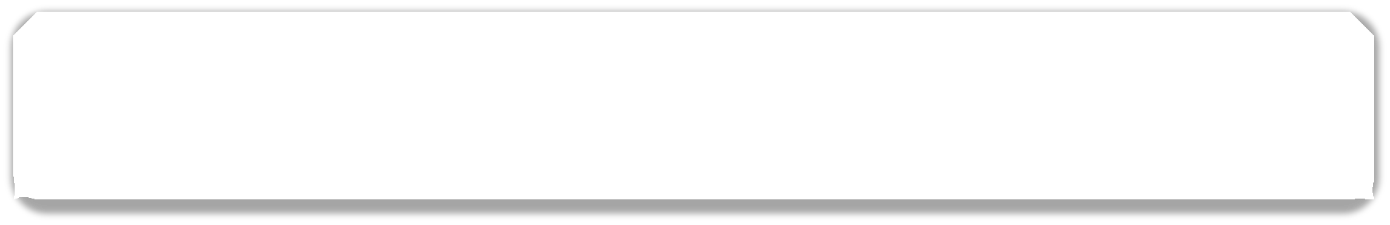 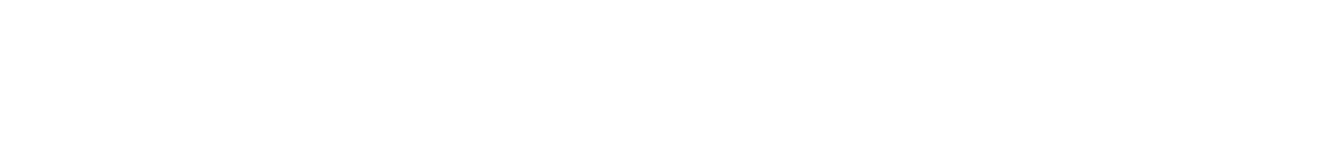 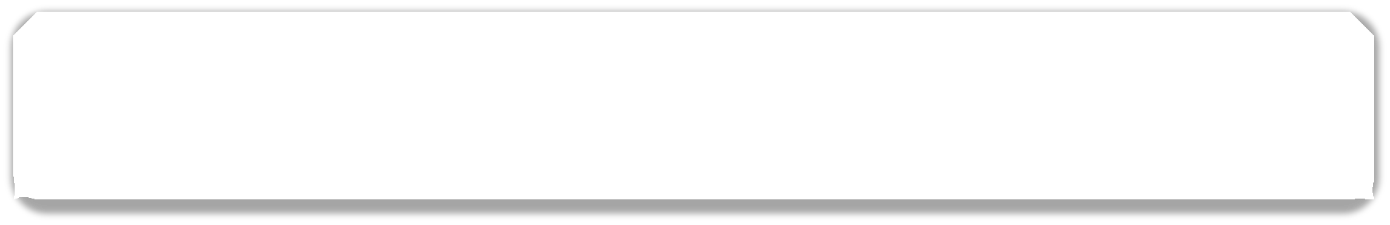 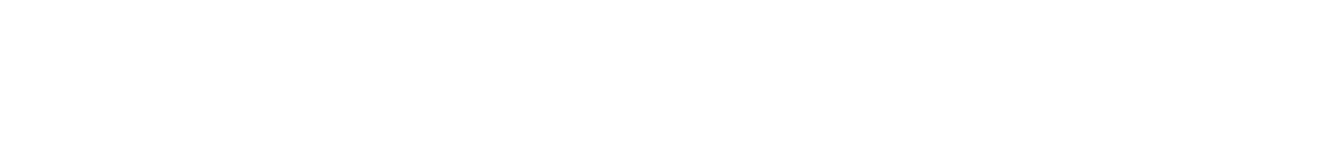 Tables 5.1.2-5.1.5 show academic recruitment data for 2014-2018.Table 5.1.2. Recruitment data for non-clinical academic posts. %F/%M in the ‘Shortlisting’ column refers to percentage of females/males shortlisted compared to the number of female/male applicants. The year shown is the year of advertisement.Table 5.1.3. Recruitment data for clinical academic posts. %F/%M in the ‘Shortlisting’ column refers to percentage of females/males shortlisted compared to the number of female/male applicants. The year shown is the year of advertisement.Table 5.1.4. Recruitment data for NHLI 2015 Generic Call for Academic Posts. The appointments made were Clinical Professor (M), Clinical Reader (M), Non- clinical Lecturer (M) and Non-clinical Senior Lecturer (F and M). %F/%M in the ‘Shortlisting’ column refers to percentage of females/males shortlisted compared to the number of female/male applicants.Table 5.1.5. Females are more successful when applying to specific adverts rather than generic callsThe figures and tables above only show appointments made through open advertisement. In addition, between 2014 and 2018 seven male and one female appointments were made by nomination. These were internal candidates appointed to academic posts most of whom had received prestigious external fellowships. These individuals hold competitive awards that are specific to the individual, hence posts could not be advertised in open competition. Candidates went through academic appointment process and interview, all have open ended contracts.Data analysis applications for academic posts:By directly addressing how to increase the percentage of females applying for academic posts in our AP2014, female applicants have increased from 20% (2011-2014) to 35% (2015-2018)Five (2F:3M) non-clinical academics were appointed in 2014-2018.Six (1F:5M) Clinical academic posts were appointed 2014-2016. N.B. Appointment of female clinical academics is low.Women are not disadvantaged when it comes to shortlisting and offers made.Women were more successful in being appointed when applying for specific posts rather than generic callsAll three men who were offered an academic post accepted the offer. Two out of the four women declined the offer (one for family reasons and one accepted an offer in her current department at Imperial).We are currently recruiting seven lecturers/senior lecturers, using all the strategies outlined above.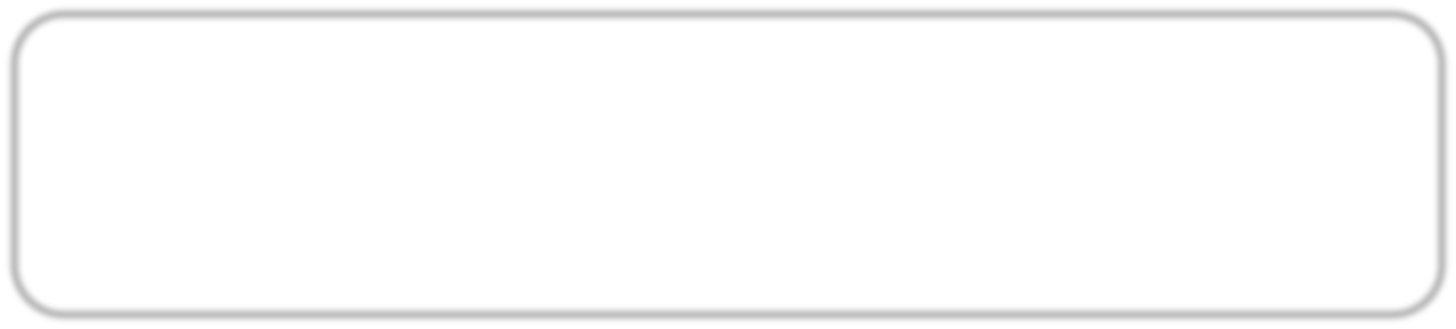 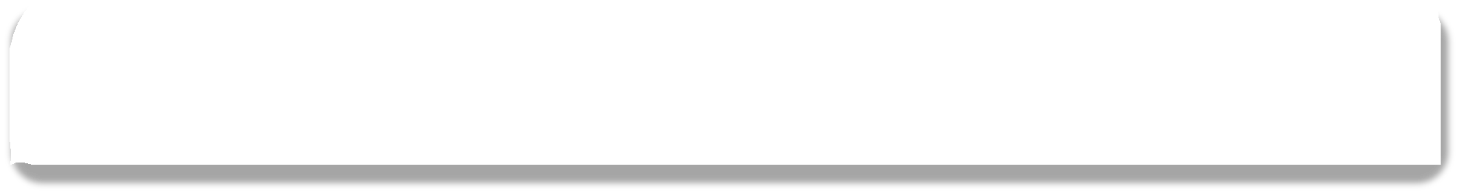 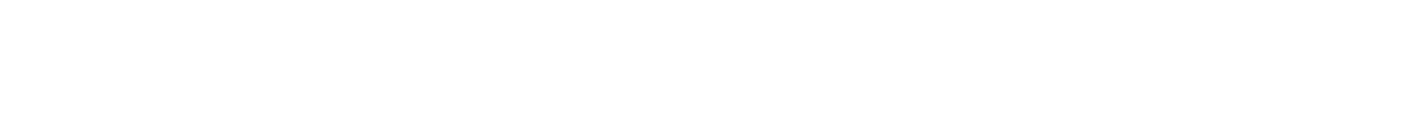 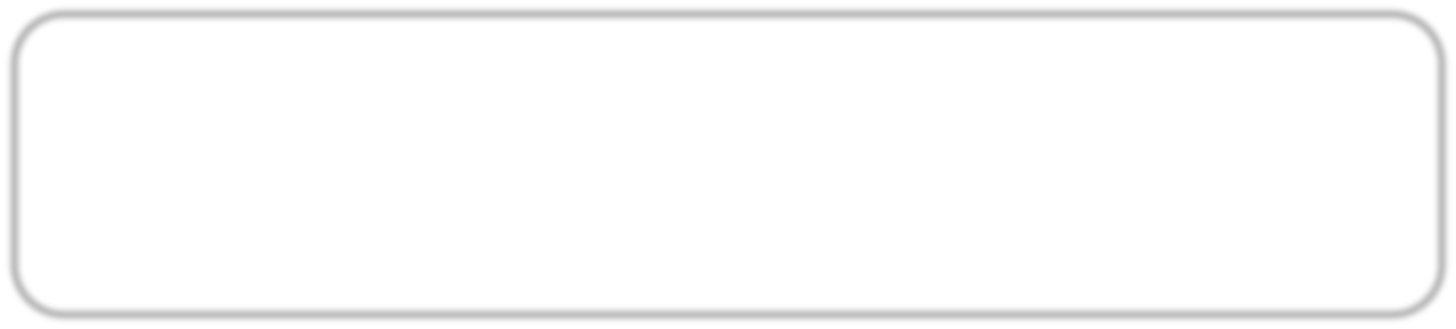 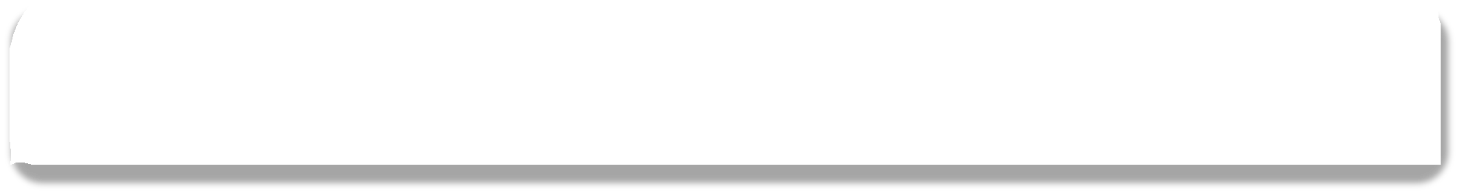 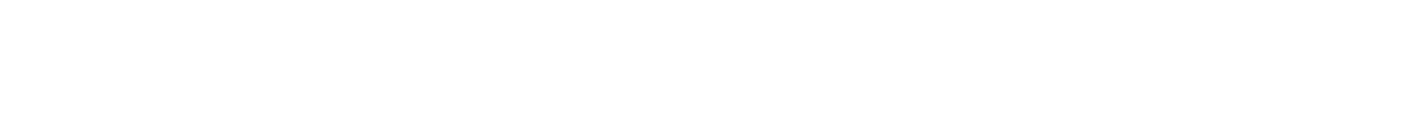 Research staffTables below show recruitment data for research posts. Apart from the NHLI Fellowships, our central records of shortlisting, offer and acceptance data are incomplete and hence are not shown.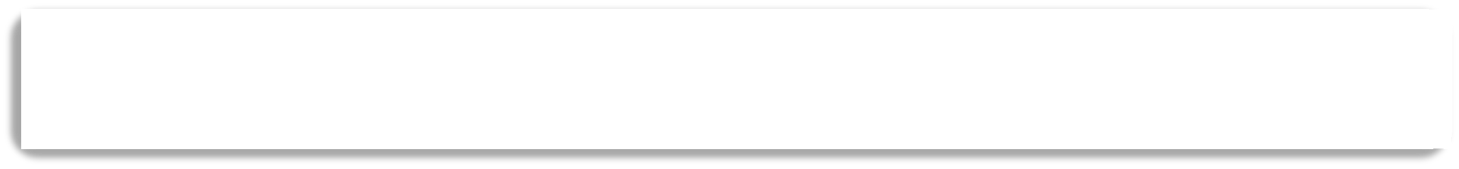 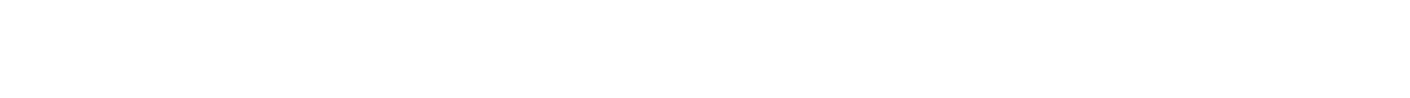 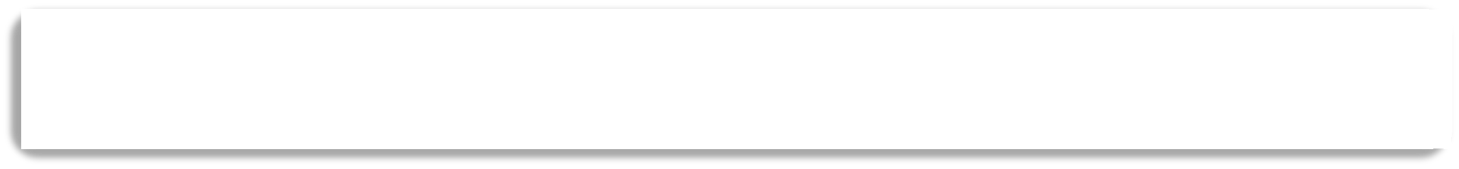 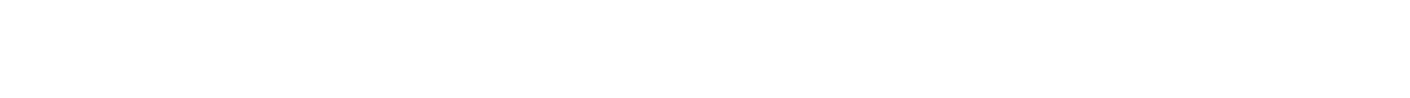 NHLI FellowshipsIn 2015NHLI Athena SAT successfully established a new NHLI Fellowships Scheme, a one year fellowship for individuals who are competitive for externally funded independent research fellowships at any level. For this scheme, the advert particularly invites applications from candidates who wish to return to research after a career break. NHLI provides a mentor for the successful candidates and supports them for external fellowship applications. To date we have appointed three women and three men on this scheme. Two of the women were returning to research after a career break. With one of these successfully going on to obtain a WT Research Career Re-entry Fellowship.Table 5.1.4. Recruitment data for the NHLI Fellowships Scheme.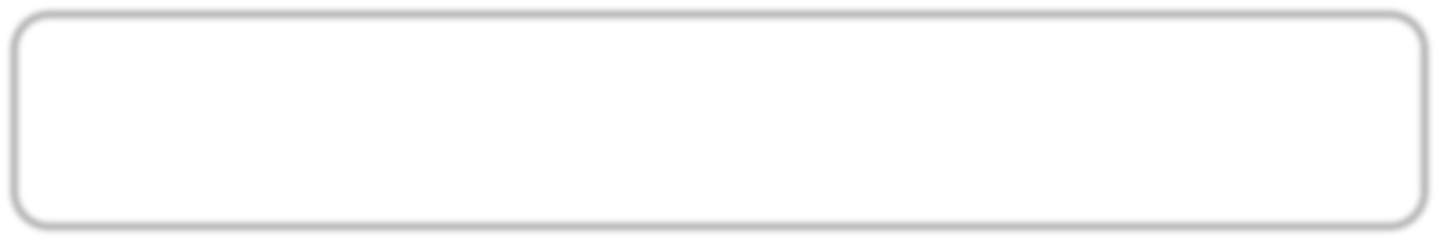 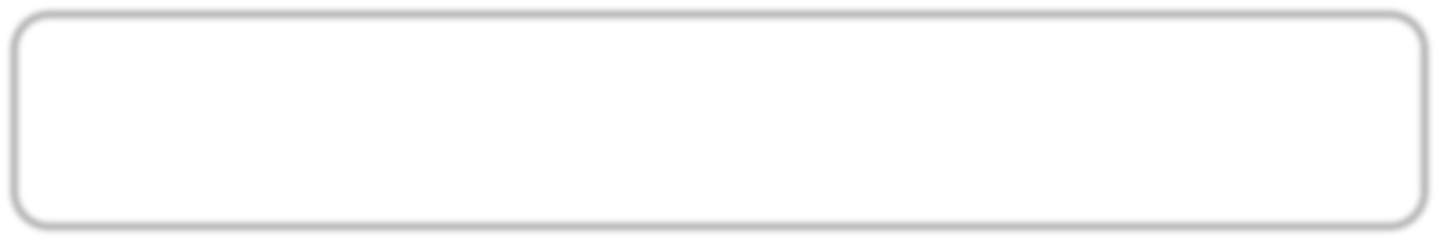 Research associates and fellowsThere are no gender issues regarding applications rates. Furthermore, in recent years the female percentage of our non-clinical research staff has been 50-60%, indicating that women are not disadvantaged in shortlisting and interviews.Table 5.1.5. Application rates for non-clinical research associates and research fellowsResearch assistantsWe receive more research assistant applications from women compared to men (Table 5.1.6). The majority of RAs have a BSc in biological sciences and ECU HESA National Benchmarking data 2017 shows that 60% of UK biological sciences graduates are Female.Table 5.1.6. Application rates for non-clinical research assistants.Learning and teaching staffFor all years except 2013 we have received more applications from females for teaching posts.Table 5.1.7. Application rates for learning and teaching staff.Table 5.1.8. Application rates for clinical research fellowships.Clinical Research StaffApplications for clinical research fellow posts have increased from 32% female (2009-2015) to 62% (2016-2018)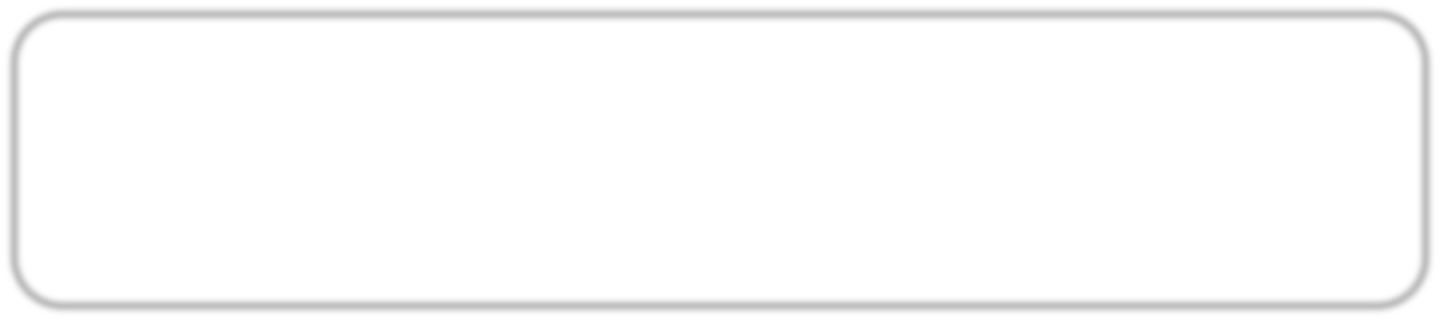 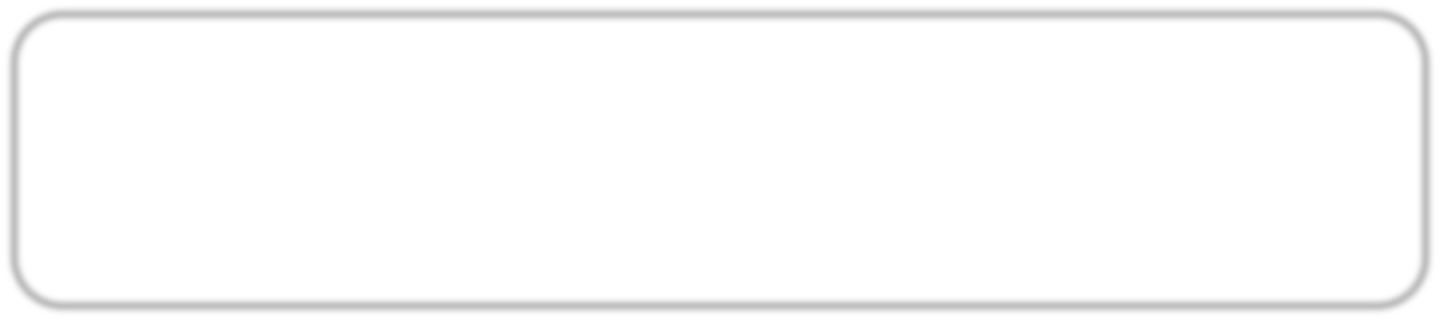 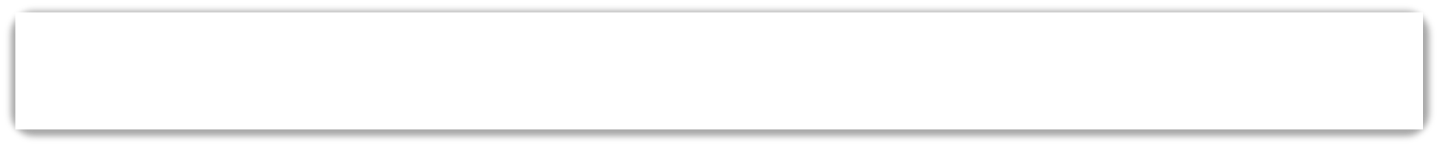 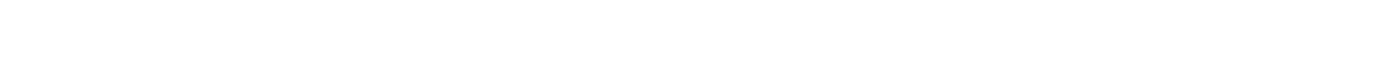 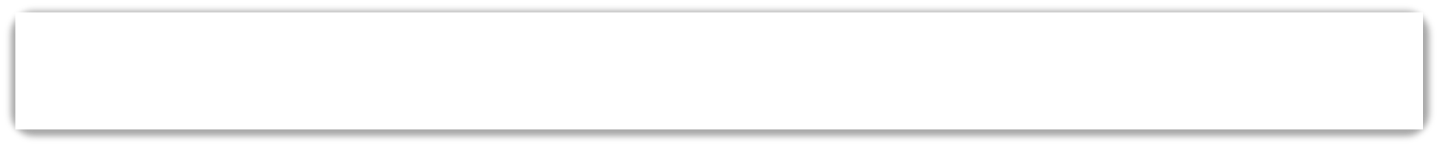 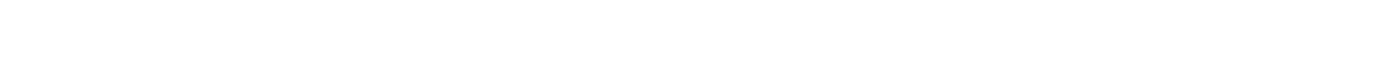 InductionDescribe the induction and support provided to all new academic staff at all levels. Comment on the uptake of this and how its effectiveness is reviewed.All new staffAll new staff are given an induction by their line manager and receive an NHLI information packAcademic and research staffSpecifically, as part of the AP2014 we have developed bespoke induction material for our PDRAs.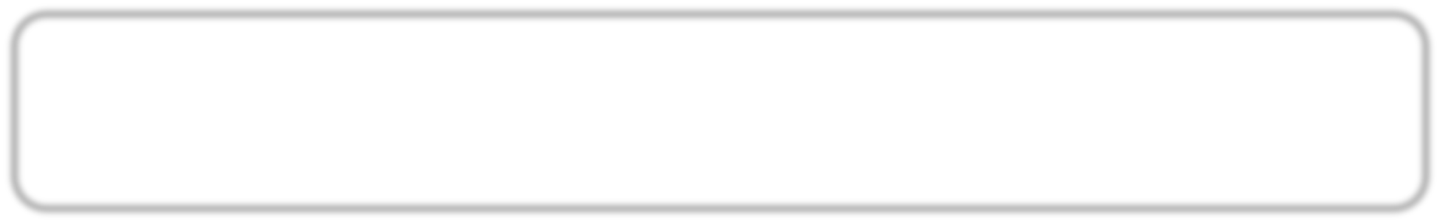 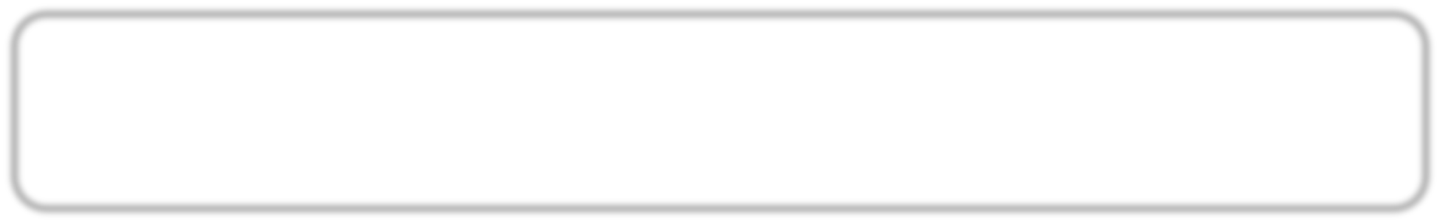 Table 5.1.9 Academic probations 2011-18.59In 2014 we identified a problem with respect to new academics having to extend their probation because they were not meeting the required targets. Therefore, in our AP2014 we introduced a suite of initiatives to support new academics through the probation period AP2014 4.4.1-8Data Analysis academic probations:2011-2013 of nine new academics on probation: 1 left during probation, 5 had their probation extended, and none were promoted during probation.2014 – 2016 of six new academics in probation all completed their probations without an extension and three (1F and 2M) were promoted during probation.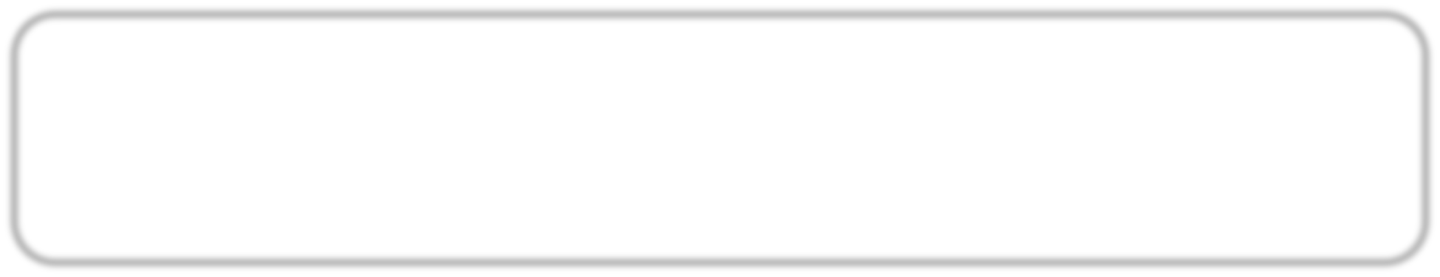 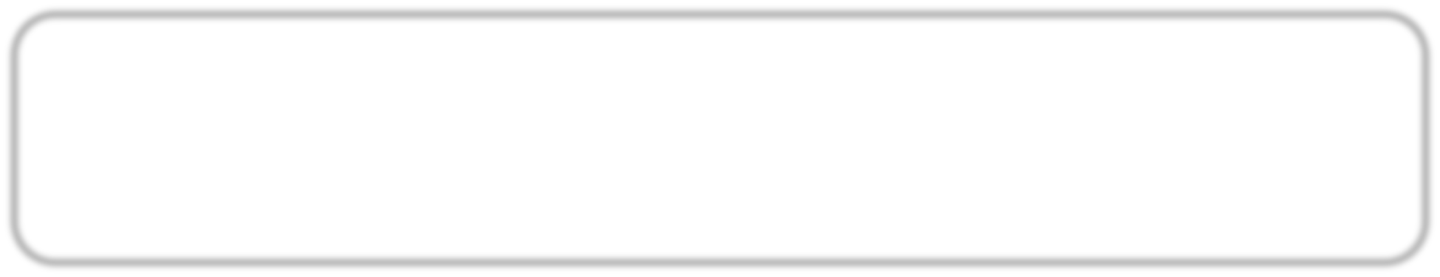 NHLI New Scientists DayThis is one of our longstanding successful NHLI Athena initiatives, it was developed to introduce new academics to NHLI and provides an opportunity for new academics to identify scientists and clinicians to collaborate with and to network with colleagues. We continue to modify the programme in response to feedback, for example by including talks such as “Using social media to increase the impact of your research”.Table 5.1.10 Number of attendees at NHLI New Scientist Day, 2015-17.Feedback: 100% of attendees who gave feedback reported that this day met or exceeded their expectations.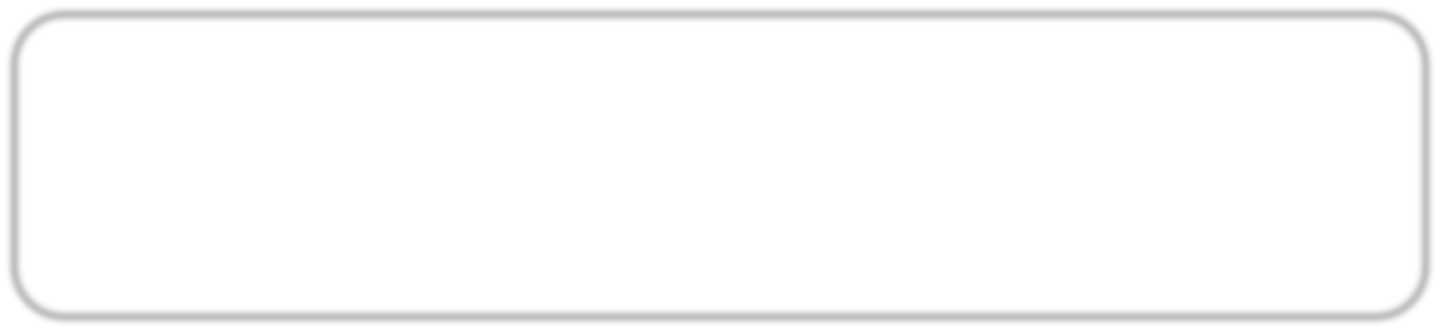 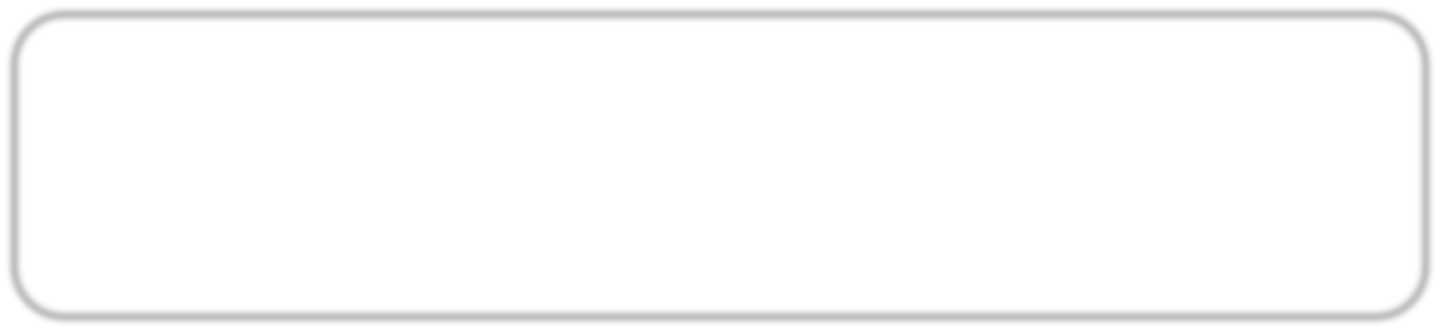 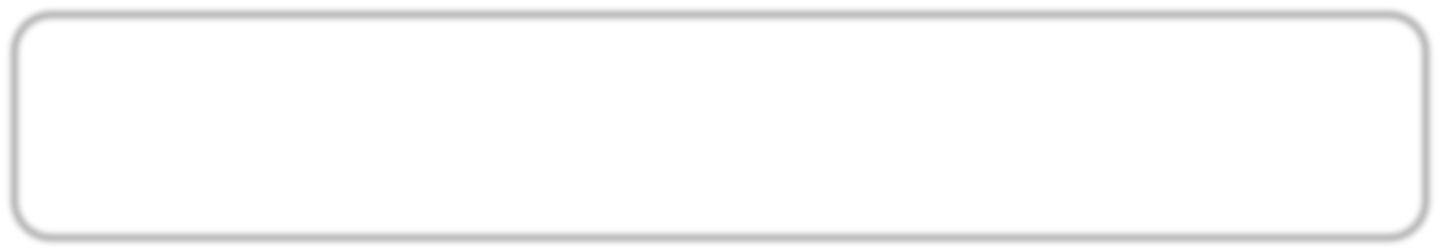 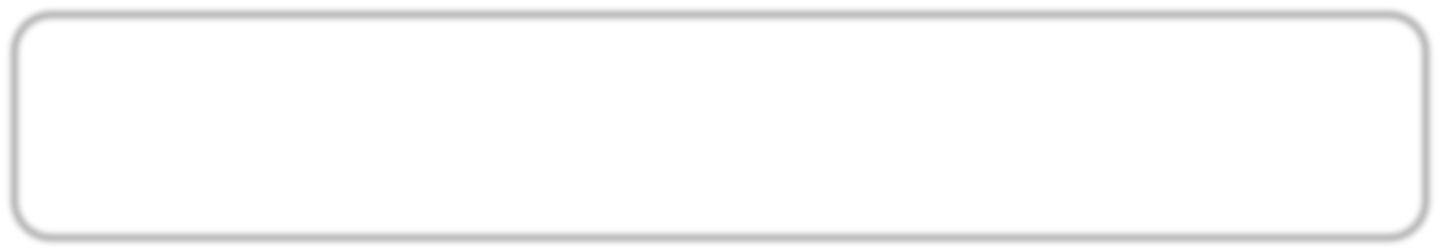 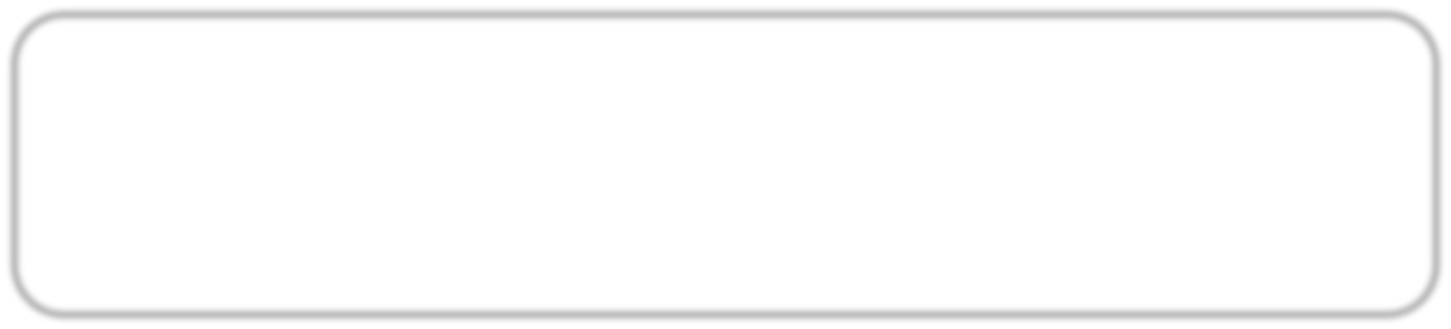 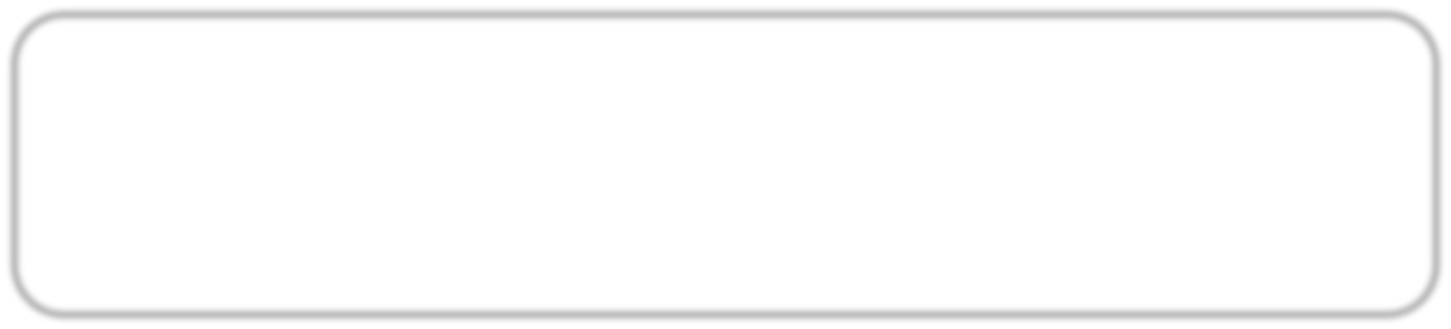 PromotionProvide data on staff applying for promotion and comment on applications and success rates by gender, grade and full- and part-time status. Comment on how staff are encouraged and supported through the process.Academic promotion processFigure 5.1.3 shows the NHLI academic promotions process. The 2014 staff survey showed that only 29% females thought the system of promotion was fair, therefore one of our Athena initiatives has been to increase the transparency and provide extra support for women through the promotion process. Since 2015, the departmental promotions panel to considers all eligible academics for promotion, regardless of whether they put themselves forward as we know women, who have a tendency to seek promotion later. We have also changed the NHLI promotions panel composition to make the review process fairer and more efficient; the current panel composition is HoI, Division Heads and Director of Education (4F:2M). These reforms have proved successful: in the last two promotion rounds -all of our academics who applied for promotion were successful.Where the NHLI panel decides an application is not sufficiently strong to be formally supported, the applicant is given feedback on how to strengthen the application for re-submission the following round. This often results in successful promotion of the applicant the following year.NHLI arranges mock interviews for their candidates. Section Heads attend the promotion interviews and as such have an opportunity to speak on the candidates’ behalf.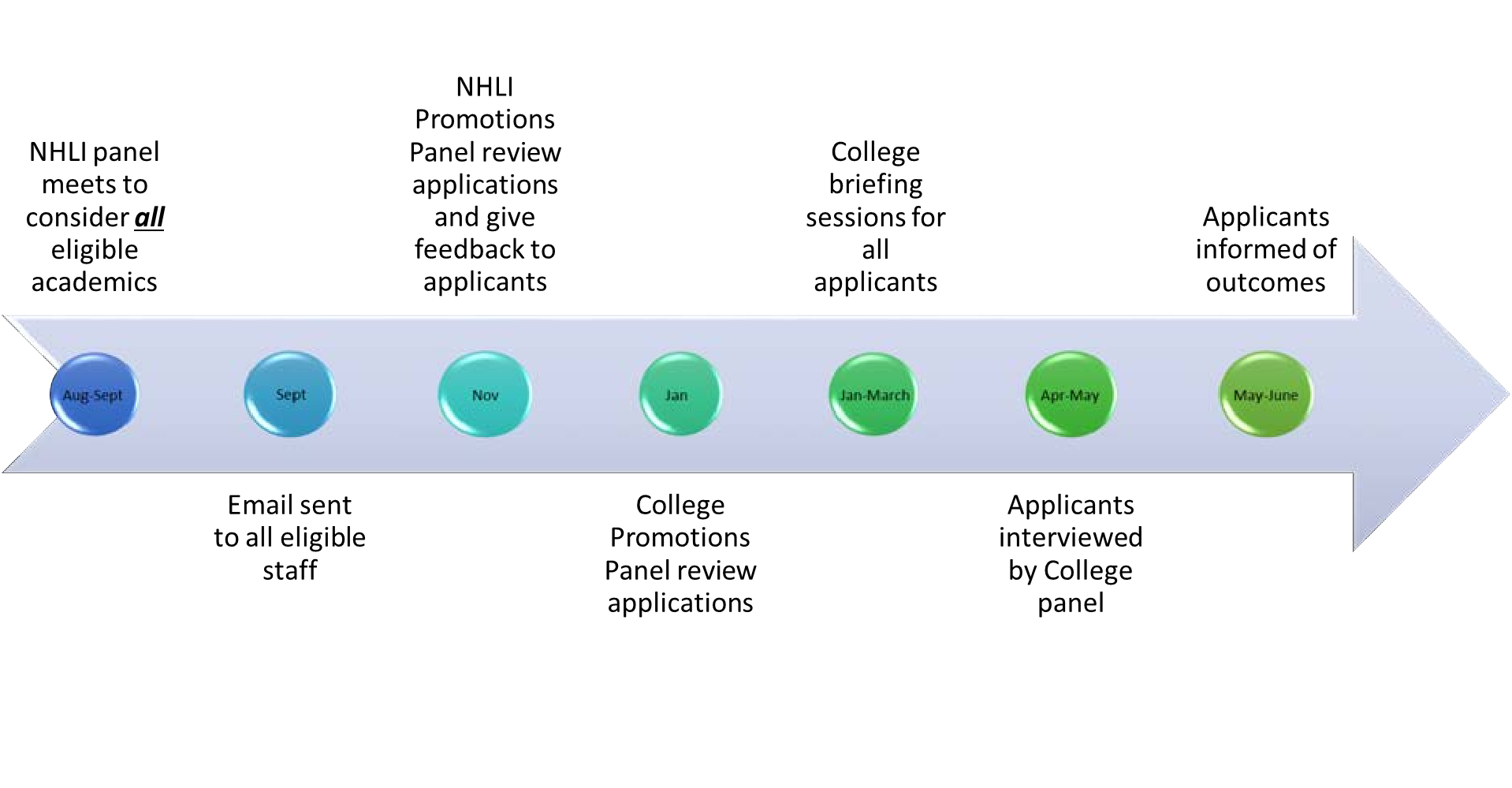 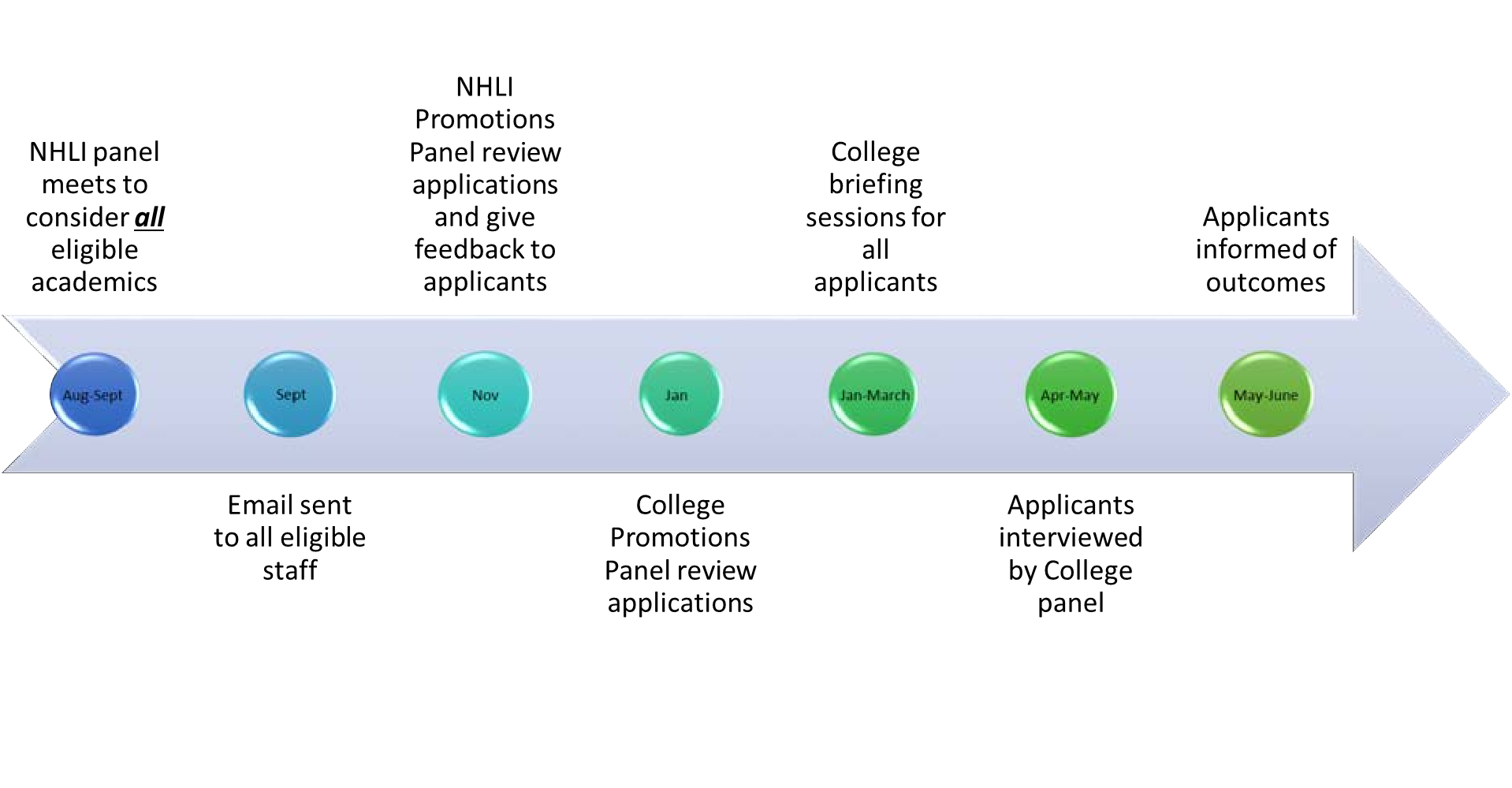 Figure 5.1.3. Annual NHLI academic promotion process. The figure shows the academic promotion process as it has been since the 2015/16 round.Table 5.1.11. Survey results on academic staff’s perception of the promotion process.62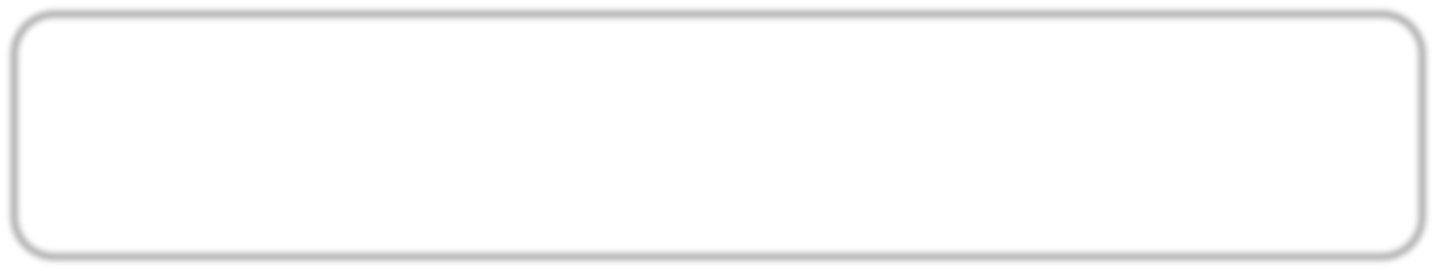 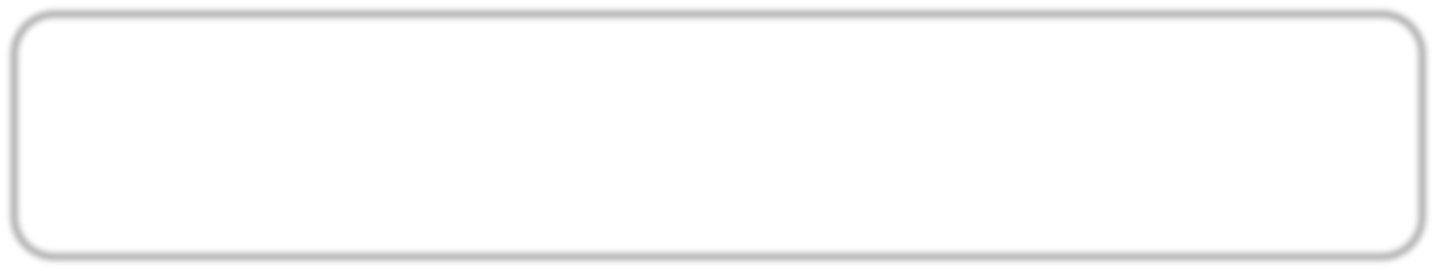 Academic promotions dataTables 5.1.12-15 show NHLI academic promotions data. All applicants were full-time employees.Table 5.1.12. Summary of NHLI academic promotions. The table summarises the numbers of females and males promoted each academic year since 2010/11.63Table 5.1.13 Academic promotion data for non-clinical academic staff.The grade (Lecturer / Senior Lecturer / Reader) refers to the current grade, not the grade applied for. All applicants were full-time employees. Headcount indicates the number of staff at a particular grade each year and is an estimate of the number of eligible candidates. (Recently promoted staff may not be eligible to apply.)Table 5.1.14 Academic promotion data for clinical academic staff.The grade (Clinical Senior Lecturer / Reader) refers to the current grade, not the grade applied for. All applicants were full-time employees. Headcount indicates the number of staff at a particular grade each year and is an estimate of the number of eligible candidates. (Recently promoted staff may not be eligible to apply.) CSL = Clinical Senior Lecturer.Higher level research grades are also eligible to apply for promotion via the academic promotion route. (Table 5.1.15)Table 5.1.15 Data for Research Fellows applying for promotion to Senior Research Fellow.Data analysis promotions non-clinical and clinical academics: Non-clinical academics:Overall, a higher proportion of women applied for promotion compared to men.The success rates for women and men have been very similar.The success rates for women and men have been 100% in most years, including the last two years.Clinical academics:Overall, a higher proportion of women applied for promotion compared to men.The success rates for women and men have been very similar.Since 2012/13, all applicants have been successful.Pay levelsPay negotiations are separate from the academic promotion exercise; for academic and research staff pay is negotiated at appointment, with advice from HR. In the annual pay relativity exercise all staff salaries are reviewed to ensure everyone’s pay is fair relative to others at the same grade and level of achievement. As a result 17 academics’ (14F:8M) salaries were increased in 2014-2017.Department submissions to the Research Excellence Framework (REF)Provide data on the staff, by gender, submitted to REF versus those that were eligible. Compare this to the data for the Research Assessment Exercise 2008. Comment on any gender imbalances identified.Table 5.1.16 NHLI submissions to RAE 2008 and REF 2014.There are no significant gender differences in our REF submissions. There was an increase in the proportion of eligible staff submitted from 2008 to 2014.Section 5.1 word count: 1576Running total: 5158Key career transition points: professional and support staffInductionDescribe the induction and support provided to all new professional and support staff, at all levels. Comment on the uptake of this and how its effectiveness is reviewed.In addition to the staff induction processes described in section 5.1(ii) NHLI PTSWG is currently developing induction packages specifically tailored for new professional and technical staff. These will include information on relevant policies, training and development opportunities and useful resources available at NHLI, Imperial and externally.The new NHLI Career Development website already contains useful information for all staff groups, including profiles of professional staff members, and there is a separate section for technical staff.PromotionProvide data on staff applying for promotion, and comment on application and success rates by gender, grade and full- and part-time status. Comment on how staff are encouraged and supported through the process.Due to the nature of the roles in the professional and technical staff groups, there is no internal promotion application process. Instead, a common pathway for progression is to successfully apply for a higher grade role in another Department within Imperial or externally. The job level review (JLR) data below therefore underrepresent this staff group’s progression to higher level roles.The JLR exercise takes place three times a year and is an opportunity for professional and technical staff to apply for the re-grading of their jobs if their role has developed and ‘grown’ significantly over time. However, this process is not for promotion since it is about the duties and responsibilities of the role rather than the skills and abilities of the individual. Figure 5.2.1 illustrates the process. The NHLI Career Development Coordinator offers support and advice to candidates before they submit their applications and during the process.Table 5.2.1 Job level review applications and success rates for professional and technical staff.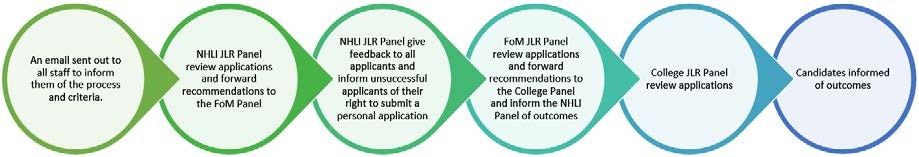 Figure 5.2.1. The NHLI job level review (JLR) process. Job level review takes place three times a year.Table 5.2.2 Survey responses by professional and technical staff Data analysis career support Professional and technical staff:Higher numbers of females (73%) applying for promotion reflects greater percent of females in this staff group.The overall success rates for women and men are the same -F55%:M57%.There has been a significant improvement in staff satisfaction regarding career prospects and support from managers in recent years (Table 5.2.2).Professional and technical staff can also be rewarded through the annual pay review exercise. In 2014- 2016, 18 such staff members (13F:5M) were put forward; all applicants received a pay award.Career development: academic staffTrainingDescribe the training available to staff at all levels in the department. Provide details of uptake by gender and how existing staff are kept up to date with training. How is its effectiveness monitoredIn addition to the training opportunities available centrally, we also organise departmental training sessions tailored to NHLI staff; these are held locally at NHLI campuses to make it easier for staff to attend. (Table 5.2.3). Training is discussed at PRDP and opportunities are advertised in the NHLI newsletter and website.Table 5.2.3 Local training sessions organised by NHLI. A&R = Academic & Research; P&T = Professional & Technical.Table 5.2.4 Locations and usefulness ratings for 2015 NHLI Equality, Diversity, Harassment and Bullying workshops.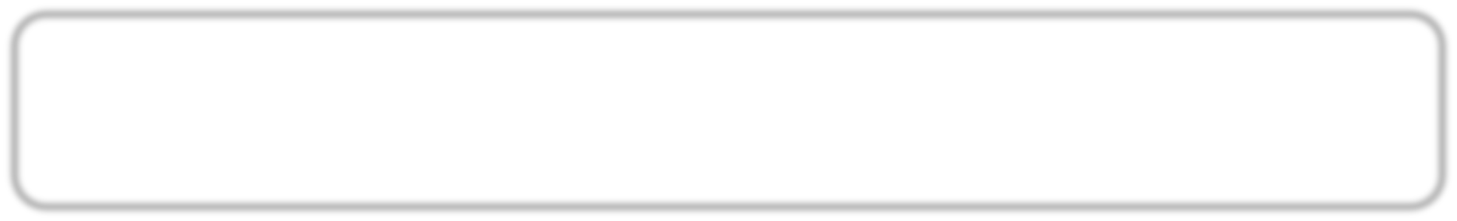 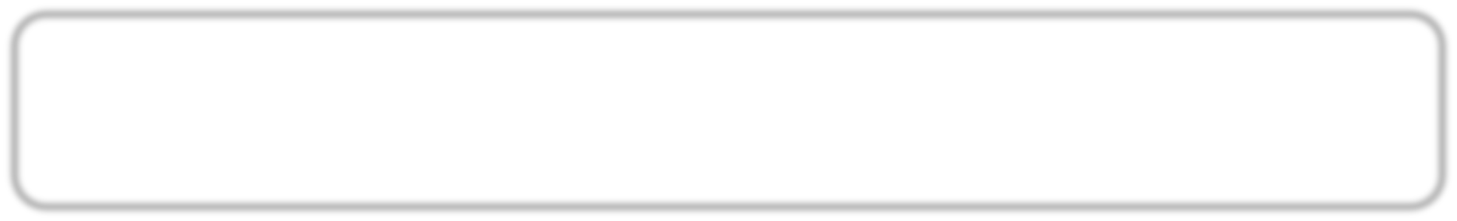 Table 5.2.5. Staff satisfaction with access to learning and development opportunities. No gender breakdown of the 2011 results is available.Figures 5.2.5-5.2.7 show NHLI training data for all academic and research staff. The data only includes courses organised by Imperial/NHLI as we have no records of external training attended, e.g. training provided at NHS Trusts that a lot of our clinical staff attend.Figure 5.2.5. Equality and diversity (E&D) and harassment & bullying (H&B) training attended by academic and research staff. A&R = Academic and Research.Figure 5.2.6. Career and personal development training attended by academic and research staff. Included are courses related to career development, personal development, recruitment, PRDP, management and teaching as well as courses specifically targeted to female staff.Figure 5.2.7. Management and leadership training attended by academic and research staff.Table 5.2.6 NHLI Staff attending Leadership workshopsprogrammes open to women only$ programmes for professional service staffAlso at least 1 on an external women leadership course -CL WT programmeTable 5.2.7 NHLI Females in Leadership positions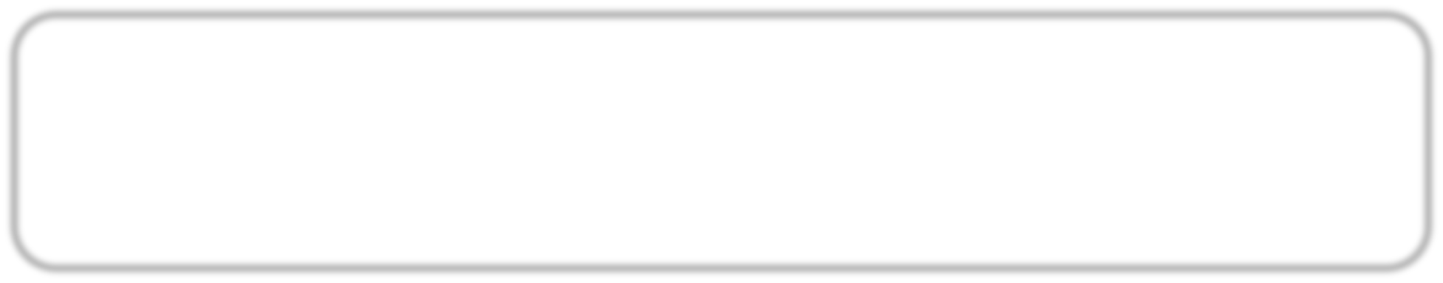 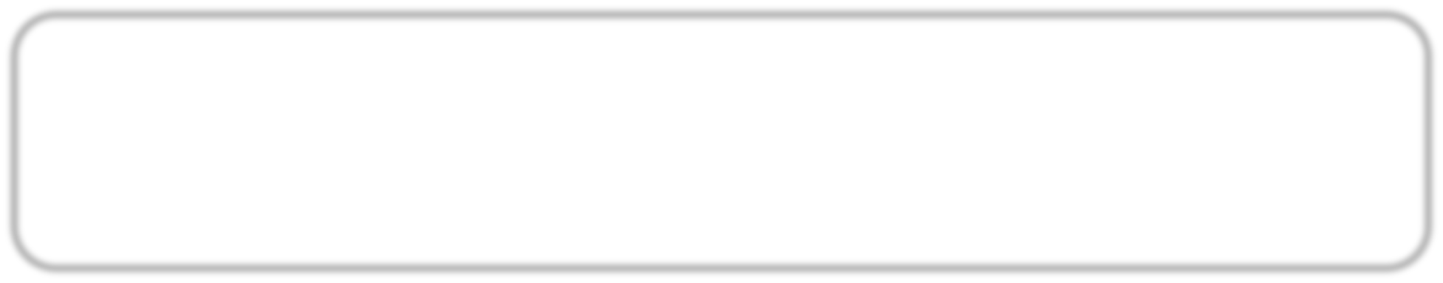 Data analysis training academic and research staff:E&D and H&B training attendance spiked in 2014/15; as a result of our Athena training actions and is now mandatory for new staff. This is an impact of our AP2014.There has been a significant drop (~20% both M and F) in response to the question in the staff survey re training. This is likely due to rephrasing of the question from 2014 “are you satisfied with your access to…” versus 2017 “are you satisfied with the level of…”. As such we will await the next staff survey results before we address this.Female non-clinical academic and research staff were consistently the most active group to attend training related to career development, in terms of total number of courses attended and relative to staff numbers.Female clinical academic and research staff attended training related to career development more actively compared to male clinical academic and research staff (relative to total staff numbers).Women attended more leadership courses than men, due to our Athena actions.Our next major training focus will be on unconscious bias, to date 44 NHLI staff members have attended unconscious bias training AP2018 4.3.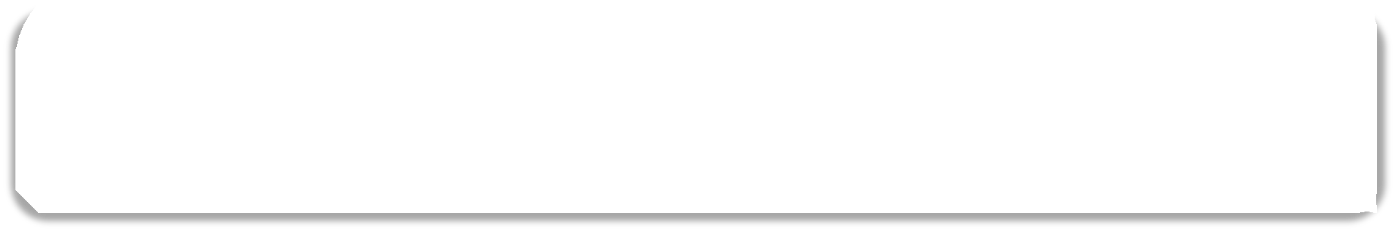 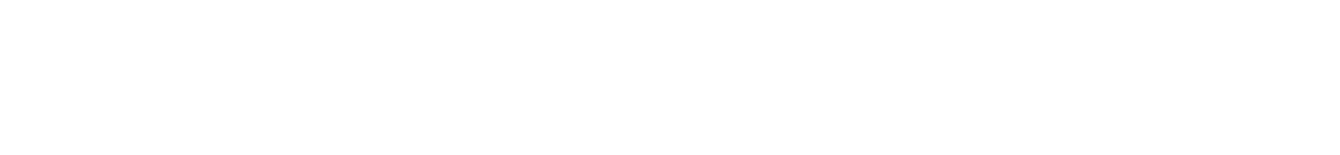 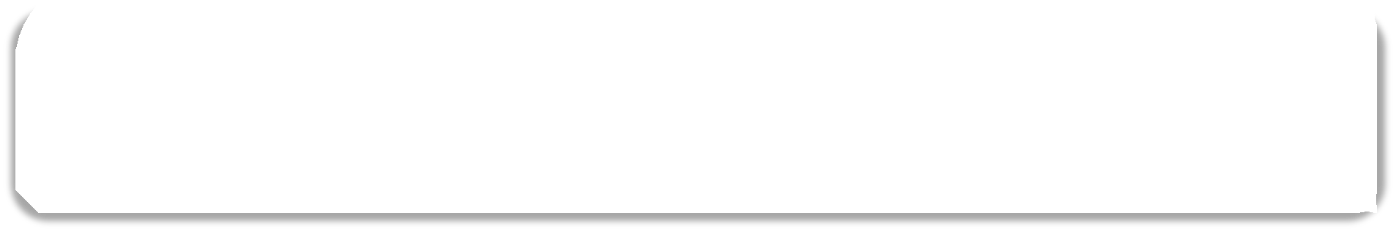 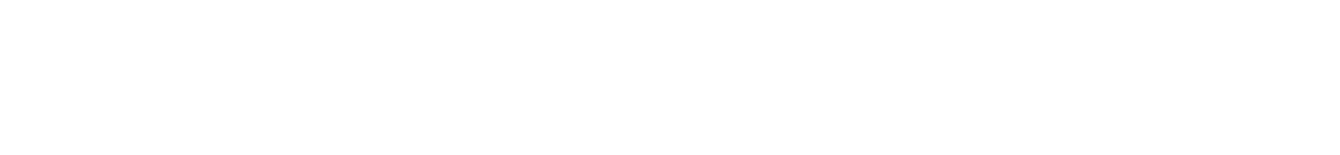 Appraisal/development reviewDescribe current appraisal/development review schemes for staff at all levels, including postdoctoral researchers and provide data on uptake by gender. Provide details of any appraisal/review training offered and the uptake of this, as well as staff feedback about the process.Personal Review and Development Plan (PRDP)Improving the PRDP return rate and quality was a priority area of our AP2014. We are proud to be the first department at Imperial to have achieved a 100% PRDP return rate in 2014. We have continued this high level of return with 90% of staff reporting that they have had a PRDP in the last 12 months (staff survey 2016). In 2016 NHLI volunteered to pilot the PRDP Quality Control Project in collaboration with the College’s Learning and Development Centre, to develop a tool to evaluate the quality and to develop actions to improve the PRDP process. Once piloted and optimised by NHLI, the PRDP quality control tool will be rolled out in other departments.The first phase of the quality control project was a PRDP survey in the spring of 2016. The survey response rate was 30% and the results were largely positive, but with room for improvement. (Table 5.2.8)Table 5.2.8 Results from the 2016 PRDP Survey.Following from the PRDP Survey, we carried out a sampling exercise to evaluate PRDP forms returned by NHLI staff. 20% of PRDP forms across all job families were assessed and common issues identified:Tendency to list work responsibilities rather than objectives.Objectives were often not SMART (specific, measurable, achievable, realistic and time-bound).Tendency for development/personal goals to be the same as professional goals.The overall results of the PRDP quality project and recommendations were circulated in the NHLI newsletter and in an e-mail to all staff. Guidelines were issued to improve the quality of PRDPs.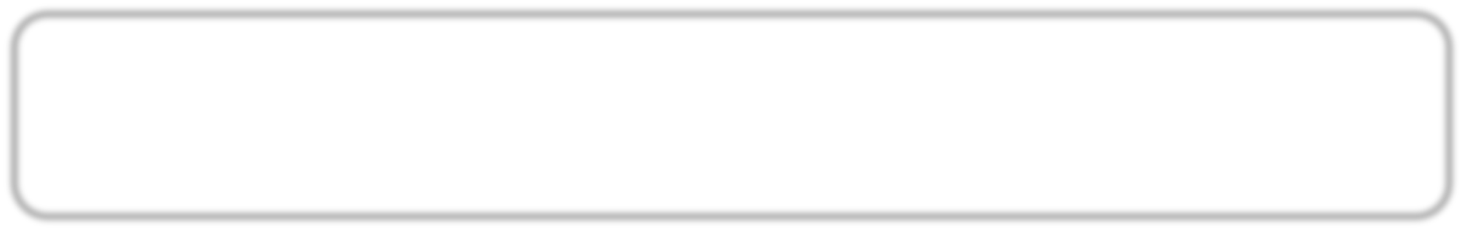 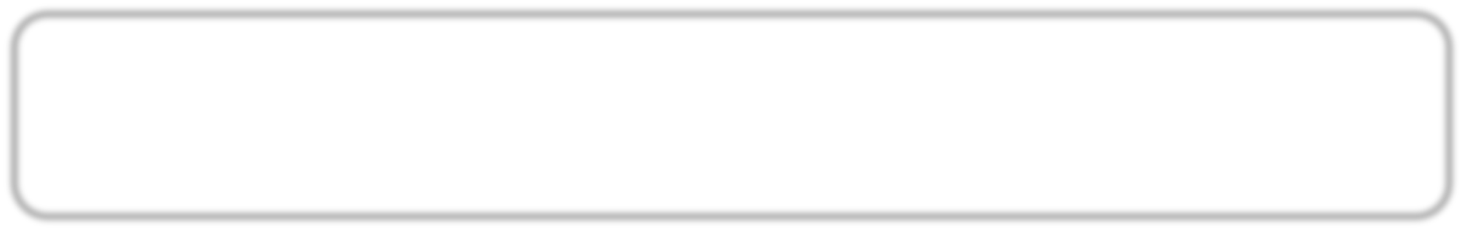 We have seen an increase in staff satisfaction with the PRDP process with a 6% increase in staff responding positively in the 2017 as compared to 2014 staff survey.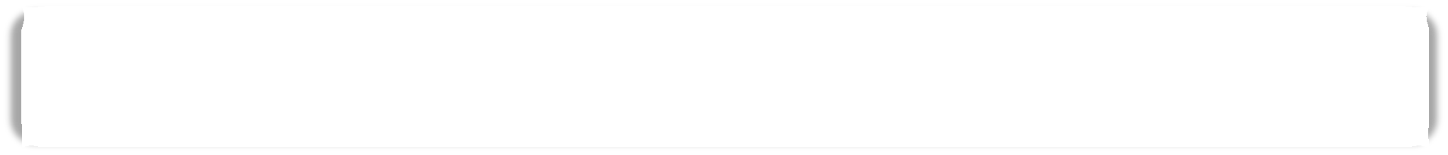 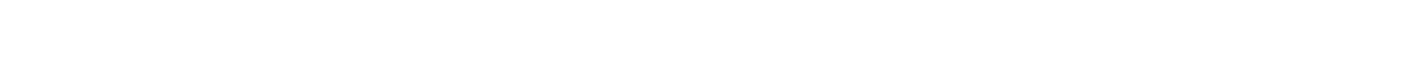 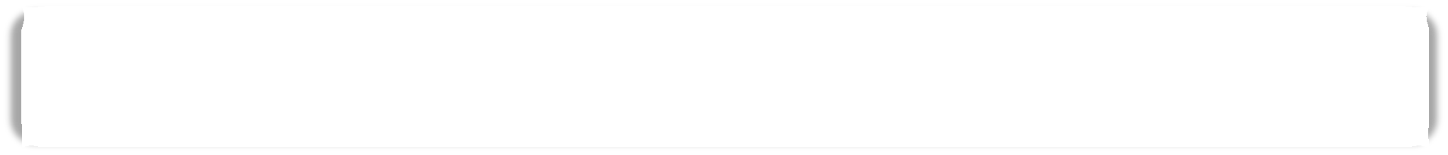 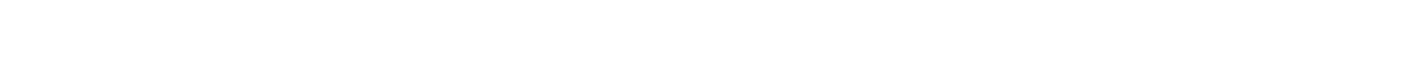 PRDP trainingThe College offers PRDP Briefing Sessions to both reviewers and appraisees to help maximise the benefits of the process. The course is compulsory for new academics on probation and other staff are encouraged to attend. As discussed in the previous section we have also had local NHLI PRDP training sessions. Between 2010 and 2016 45 NHLI academic and research staff (20 men and 25 women; approximately 15% of academic and research staff) attended.Support given to academic staff for career progressionComment and reflect on support given to academic staff, especially postdoctoral researchers, to assist in their career progression.We have put a great deal of emphasis on increasing support for our staff’s career development in recent years; this is both a result of our 2014 Action Plan as well as initiatives beyond that. Examples of our efforts include the creation of the NHLI Career Development Coordinator role in 2014 and the NHLI Career Development website that was launched in 2016. As part of our AP2014 we provided role descriptors for senior management.In 2016 our Institute Lead for Equality, Professor Sian Harding co-authored the first study in healthcare research investigating the relationship between the quality of mentoring and research performance with regards to gender.2 Using sophisticated network analysis tools, this showed a statistically significant influence of mentoring quality on subsequent publication output. The NHLI/FoM Mentoring Schemes are available to all staff and students in the department and is publicised regularly. We currently have approximately 50 mentors and 50 mentees.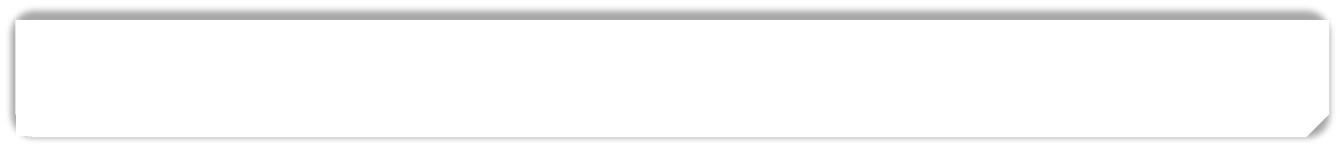 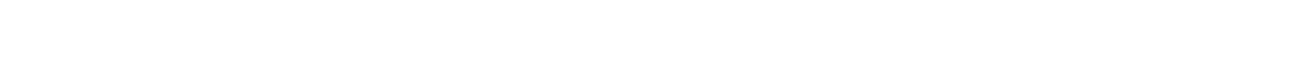 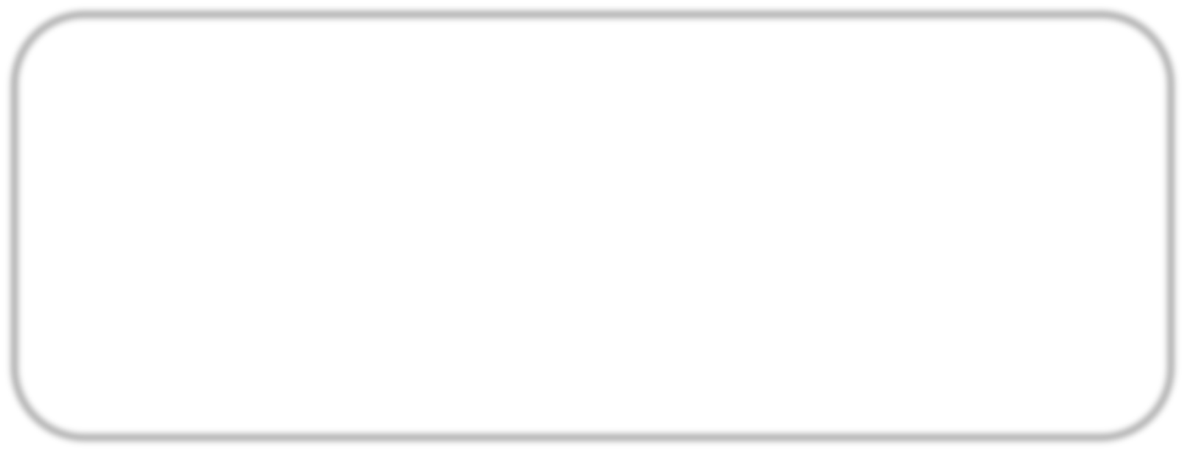 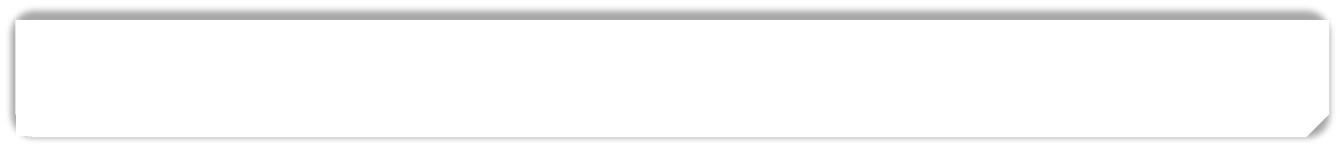 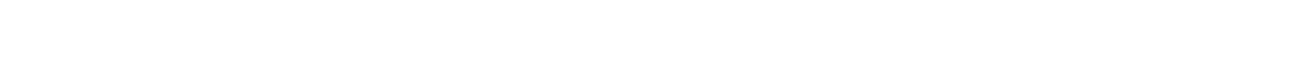 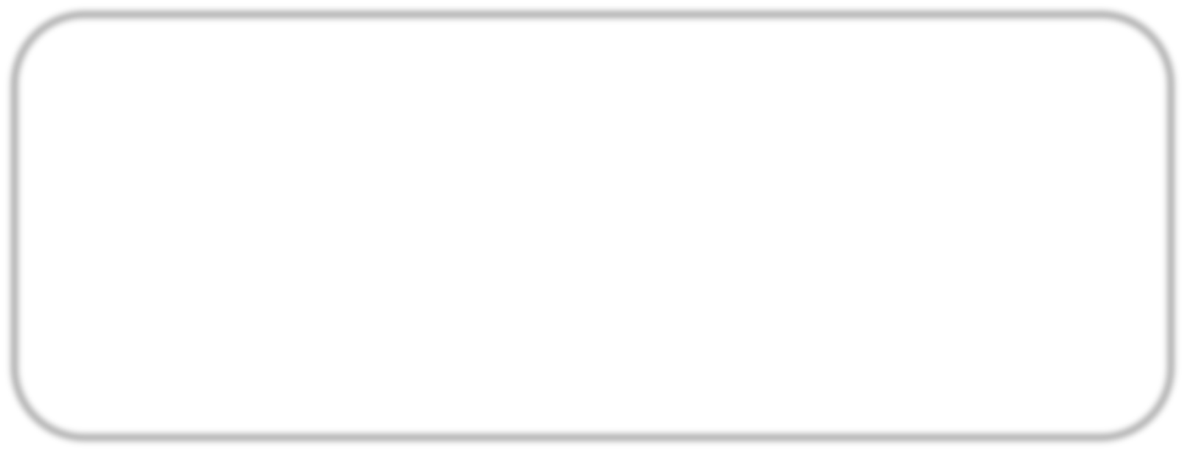 2Mentoring perception, scientific collaboration and research performance: is there a ‘gender gap’ in academic medicine? An Academic Health Science Centre perspective. Athanasiou et al, Postgrad Med J. 2016;92:581-6.Postdoctoral research associates (PDRAs)We recognise the importance of supporting our PDRAs who are at a key stage in their careers. To facilitate the support for this staff group NHLI created the role of Institute Lead for PDRAs in 2012, through an Athena initiative. The Institute lead for PDRAs works with the PDRA committee to implement and drive initiatives specifically for PDRAs- these include:Biennial PDRA Careers DayNHLI Foundation PDRA Travel Awards.PDRA Supervisors awardsDevelopment of bespoke PRDP for PDRAsNew for 2019 ‘NHLI PDRA fellowships ‘ - up to £5k/person for career developmentThe NHLI Travel Awards offer funds to cover costs for attending conferences and workshops, including costs related to caring responsibilities. (Table 5.2.9)Table 5.2.9 NHLI Foundation Travel Awards April 2009 – January 2017.*All applications for care costs were successful.NHLI PDRA career days are held bi-annually to provide networking opportunities and relevant careers talks e.g. former NHLI PDRAs who have followed a non-academic career path, successful early career fellows, representatives from the PDRA and Fellows Development Centre, funding bodies and the NHLI Research Manager and Athena Lead.The PDRA induction e-mail contains tailored information on support and development opportunities, including the mentoring scheme and the PDRA and Fellows Development Centre.In 2016 we initiated a PDRA Supervisor Award to recognise the important role PDRAs play in the training of postgraduate students. In 2017 four PDRAs (2F:2M) received supervisory awards, the next awards will be made in 2019.New for 2019, and in response to consultation with our PDRA committee, we have secured funding from the NHLI Foundation (£120k over 3 years) for a new PDRA award, of up to £5k per PDRA, that can be used for career development activities (eg generating independent data for a grant application, training, or undertaking an intern in another lab or workplace).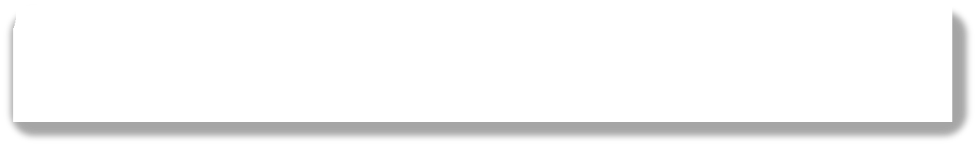 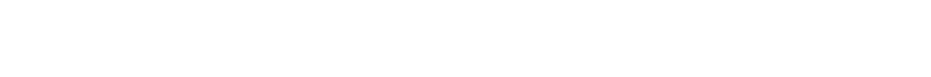 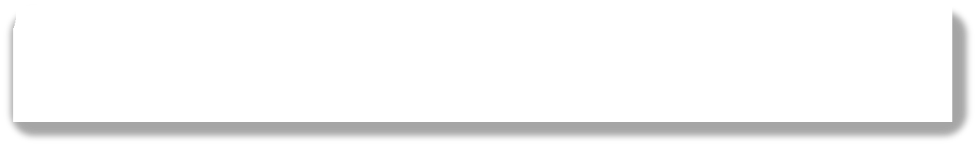 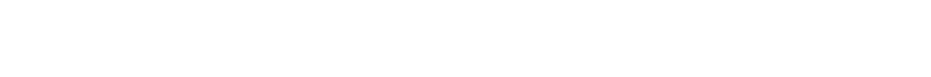 Academic staff on probationNon-clinical lecturers and clinical senior lecturers have a three-year probation period during which they are supported extensively. In NHLI they are each assigned an academic adviser whose role is to mentor them during probation, and they have annual interim probation reviews (AP2014); this is more than the College requirement. In addition, we have implemented changes to the probation review process since 2014, e.g. academics now get regular feedback from the HoI and NHLI Head of Research and Development. Academic staff who have a period of maternity/adoption leave during their probation are given the option to extend their probation. As detailed p66/67 this has increased the successful completion of probations within 3 years from 33% (2011-2013) to 100% (2014-2017).Clinical staffClinical staff are one of the most challenging groups from an Athena perspective since they are also affiliated with NHS Trusts where the Athena principles are not implemented. We have collaborated with the Royal College of Physicians (RCP) and the Academy of Medical Sciences (AMS) since 2016 to address the barriers that clinicians – especially women – face when they embark on a research career. NHLI has also initiated a Faculty-wide Clinical Academic Staff Working Group, and career support for clinical staff is in the remit of the FoM Vice Dean (Institutional Affairs), a role held by a NHLI professor and SAT member, Clare Lloyd.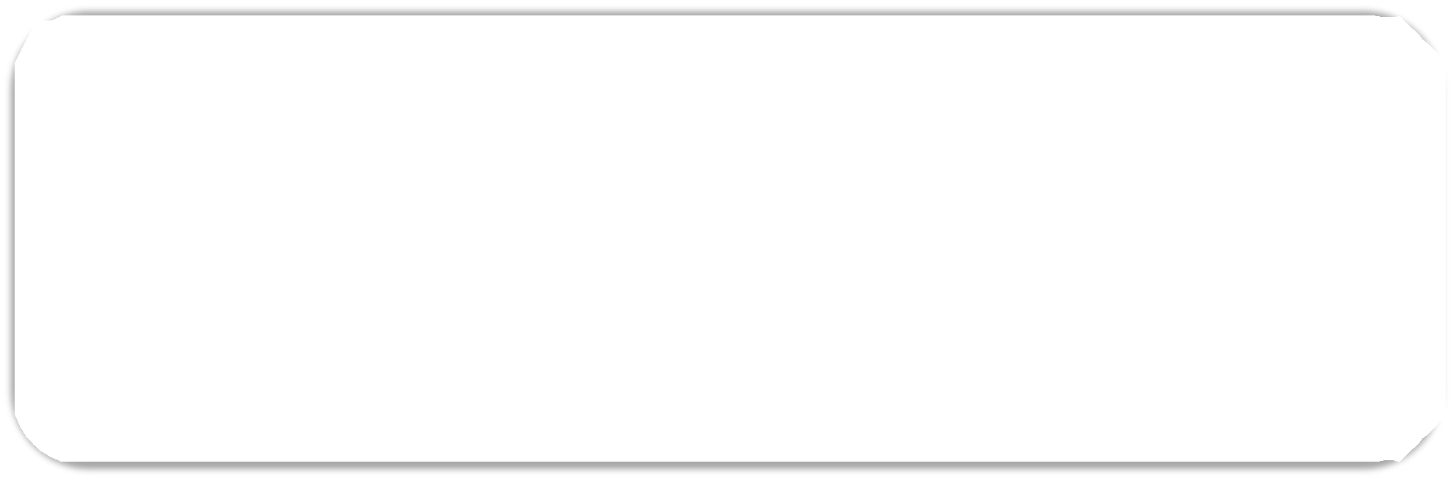 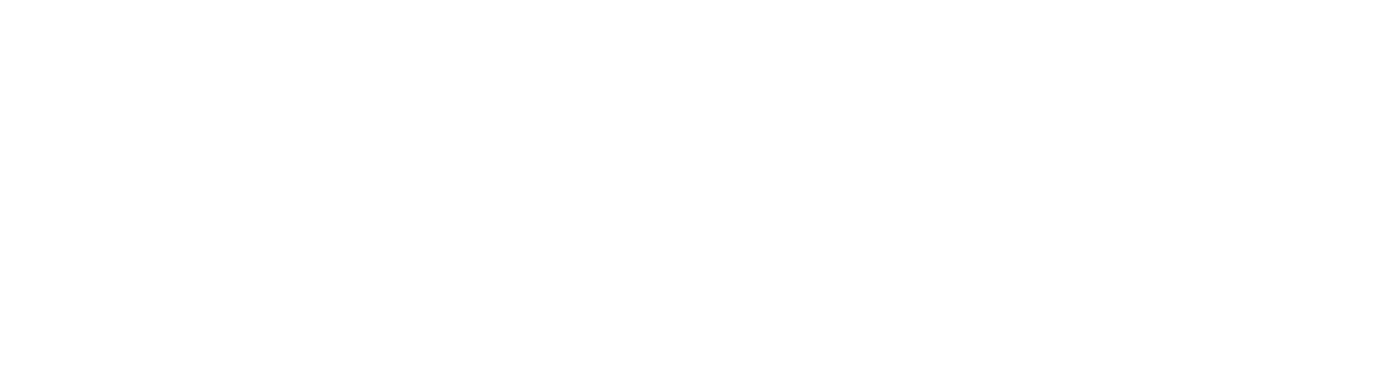 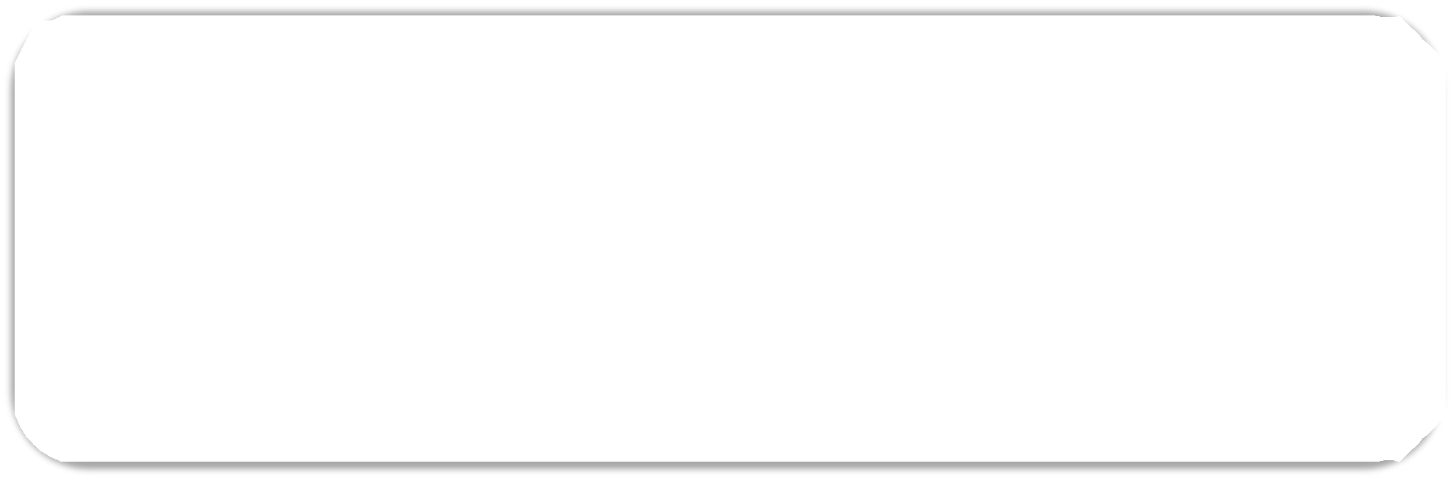 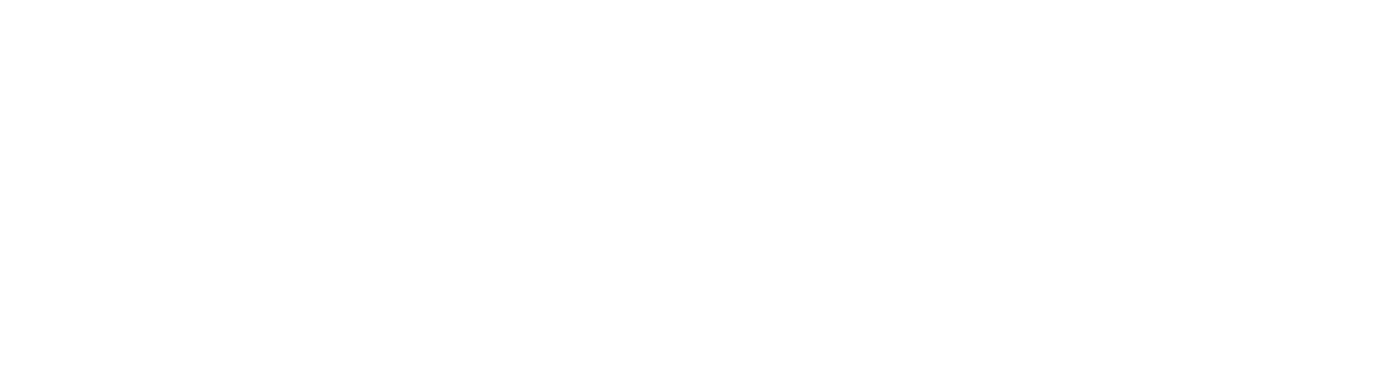 2016 Athena Focus GroupsOne of the key areas discussed in the 2016 Athena Focus Groups was career development. Across the academic and research staff focus groups two main themes emerged: the difficulty to succeed in an academic career and the apparent lack of clarity about what is needed for success. After further consultations with PDRAs we have attempted to address this issue with our bespoke action plan for PDRAs.Support given to students (at any level) for academic career progressionComment and reflect on support given to students at any level to enable them to make informed decisions about their career (including the transition to a sustainable academic career).Departmental support for PGR students:Compulsory supervision training for all staff who supervise students. Attendance is monitored and is currently at 100%.The NHLI mentoring scheme is open to students. Students are actively encouraged to find a mentor. (Approximately half of all NHLI mentees on record are students).The annual Postgraduate Student Research Day where students can practice and gain feedback on their presentation and communication skills; all PGR students attend.Cohort building events led by the NHLI Postgraduate Student Committee. Departmental support for PGT students:Student induction event and welcome dinner for cohort building and networking.A talk by the College Careers Service at the PGT student induction event.An independent tutor offered to all PGT students.Our PGT student satisfaction was highlighted in the results of the College’s 2016 Postgraduate Taught Experience Survey (PTES):“NHLI runs ahead of College in all respects, and reports substantial margins of excellence for assessment and feedback, resources and services, skills development”. (FoM PTES Report 2016)Table 5.2.10. Postgraduate Taught Experience Survey (PTES) response rates.As many of our students are clinicians they benefit from the support for clinical staff discussed in the previous section.Support offered to those applying for research grantsComment and reflect on support given to staff who apply for funding and what support is offered to those who are unsuccessful.There has been a considerable effort to improve our grant application success rates in the last few years, driven by the NHLI M&S committee. Even though we have a good infrastructure for supporting staff with grant applications – a team of departmental Section Administrators, Research Manager, informal peer reviews and a good relationship with the College Research Office – we recognise that there is room for improvement. To improve success rates, we implemented a policy in 2016 whereby any grant application exceeding £1M and any post-PhD level fellowships have to be submitted for internal peer review before submitting to the funder; smaller applications are also welcomed for review.The NHLI Fellowships and Research Committee was established in 2014 and offers mock interviews for fellowship applicants from NHLI and reviews all NHLI fellows annually. The mock interviews have been very well received and have helped applicants immensely.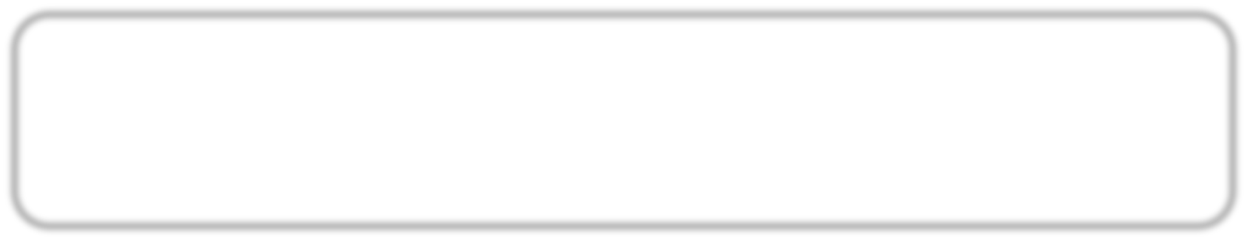 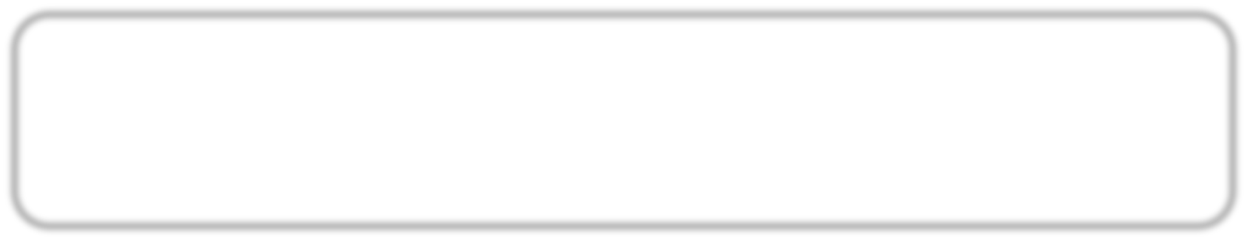 Figure 5.2.8. Numbers of grant applications submitted. The figure shows the overall numbers of grant applications submitted by gender for 2012/13-2017/18. Data are shown per financial year which runs from August to July.Figure 5.2.9. Overall grant application success rates. Grant application success rates for all grants –regardless of the size of the grant – are shown for 2012/13-2017/18. Data are shown per financial year which runs from August to July.Table 5.2.11 Grant applications and success rates for NHLI staff. Data are shown per financial year which runs from August to JulyTable 5.2.19 Total numbers of successful grant applications Data analysis grant successThe gender ratio of clinical and non-clinical academic staff in NHLI is 38%F:62%M, Figure 5.8 and Table 5.27 and 5.28 shows that the difference in number of applications from females as compared to males and in success rates for grant application is in line with the %F in NHLI. i.e. our data show that females are as successful as males when it comes to grant applications.For large grants over £1M success rates (2014-2018) is 32% F, again in line with 38% female academics in the NHLI.Section 5.2 word count: 2082Running total: 7240Career development: professional and support staffTrainingDescribe the training available to staff at all levels in the department. Provide details of uptake by gender and how existing staff are kept up to date with training. How is its effectiveness monitored and developed in response to levels of uptake and evaluationMost of the training courses available to our staff are centrally organised by the university recent surveys have asking PTO staff views on training and development opportunities have shown positive results. (Table 5.3.1). We attribute the improvement seen from 2014 to 2016 to increased emphasis on PRDPs and career development in general (AP2014).Table 5.3.1 Professional and technical staff satisfaction with access to learning and development opportunities. Gender analysis of the 2016 results is not feasible due to the low number of responses from men.The figures below show training course attendance for NHLI professional and technical staff. Only courses attended at Imperial are included, as we have no records of external training attendance. Anecdotal evidence suggests that especially technical staff attend training outside of College. For example, one of our female technicians has attended 10 external training courses since January 2015.Figure 5.3.1. Training course attendance by professional staff. The figure includes all training courses organised by College/NHLI, regardless of course category.Figure 5.3.2. Training course attendance by technical staff. The figure includes all training courses organised by College/NHLI, regardless of course category.Figure 5.3.3. Equality and diversity (E&D) and harassment & bullying (H&B) training attended by professional staff.Figure 5.3.4. Equality and diversity (E&D) and harassment & bullying (H&B) training attended bytechnical staff.Figure 5.3.5. Career and personal development training attended by professional staff. Included are courses related to career development, personal development, recruitment, PRDP, management and teaching as well as courses specifically targeted to female staff.Figure 5.3.6. Career and personal development training attended by technical staff. Included are courses related to career development, personal development, recruitment, PRDP, management and teaching as well as courses specifically targeted to female staff.Figure 5.3.7. Management and leadership training attended by professional staff.Figure 5.3.8. Management and leadership training attended by technical staff.Data analysis training professional and technical staff:Training course attendance by male professional staff has been decreasing since 2013.There are no significant gender differences overall in training course attendance for technical staff. (63% technical staff are female)E&D and H&B training attendance by technical staff has been relatively low in recent years.Male professional staff have not attended any management and leadership training since 2014 and attendance on other career progression courses has also decreased for this group since 2013. However, we currently only have 17 professional staff members and 9 of them have been at NHLI since before 2011.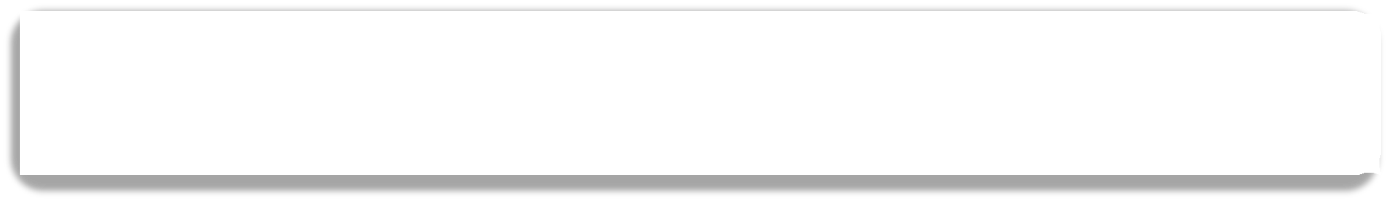 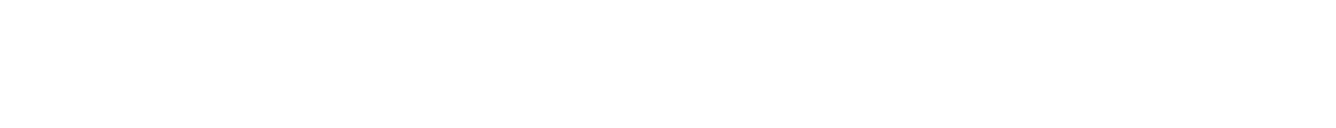 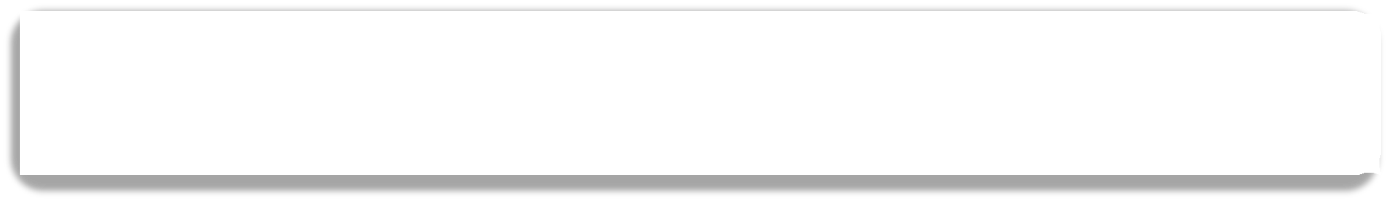 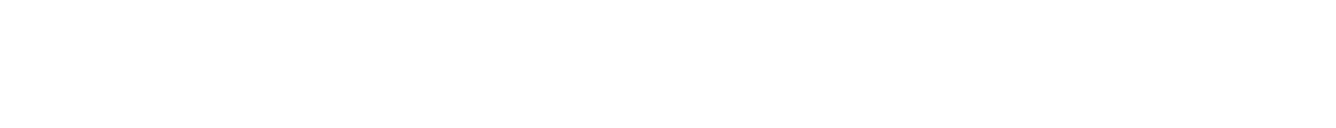 Appraisal/development reviewDescribe current appraisal/development review schemes for professional and support staff at all levels and provide data on uptake by gender. Provide details of any appraisal/review training offered and the uptake of this, as well as staff feedback about the process.The PRDP process that applies to all staff regardless of job family was discussed in Section 5.3(ii). As for all other NHLI staff, PRDP completion rate for professional and technical staff has been 100% since 2014. This staff group were also included in the PRDP Quality Control Project.Recent survey results (Table 5.2.2) highlight the positive impact of our emphasis on PRDPs in recent years. A new PRDP form for support staff was also introduced by College in 2015 which encouraged more discussion on career and personal development. However, we recognise that improving the PRDP process further is key to addressing career development issues faced by professional and technical staff as career development is discussed in PRDPs.Table 5.3.2 Survey responses by professional and technical staff related to PRDP.*Question worded differently in the 2014 Staff Survey: 'The annual PRDP with my line manager is very useful.'Support given to professional and support staff for career progressionComment and reflect on support given to professional and support staff to assist in their career progression.Our staff support schemes such as the mentoring scheme are available to all staff, including support staff. However, only two technical staff members and none of our professional staff have formally requested a mentor. Even though anecdotal evidence suggests that some mentoring goes unreported, we will promote the scheme specifically to these staff groups and also run bespoke speed mentoring during their annual career development days.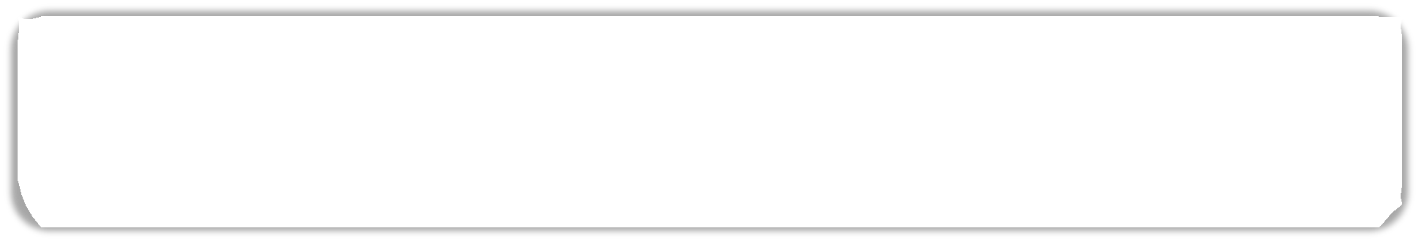 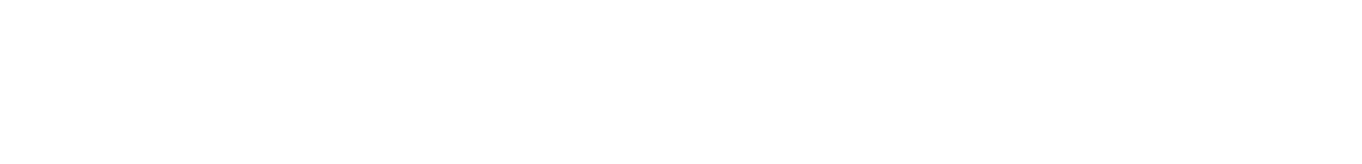 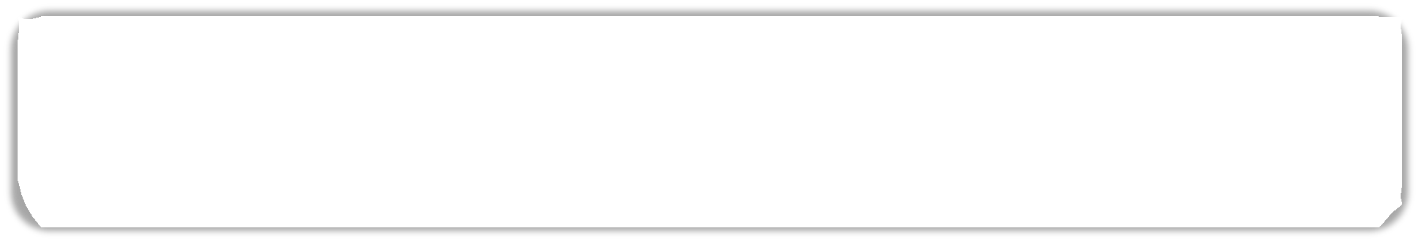 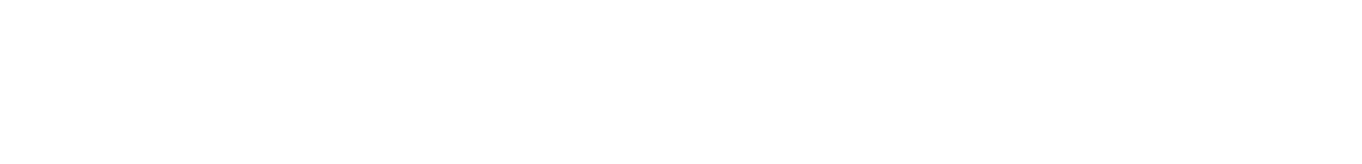 With regards to secondment opportunities, one of our section administrators is currently doing a secondment as a grant administrator at the FoM Joint Research Office (JRO) while a grant administrator from the JRO is working as a maternity cover for another NHLI section administrator. This arrangement benefits both the department and the individuals involved. We are hoping to have more such secondment opportunities in the future.NHLI introduced an operations trainee scheme in 2016. The scheme aimed to recruit high calibre candidates at level 3a of the Professional Services scale and give them experience in different areas of operational management over 18 months. After completing the scheme they will be ideally placed to apply for higher grade roles in university administration. Five women over two intakes joined the scheme in 2016; one of them has since moved on to an external role, one to a permanent post in NHLI, and the other three are still in training.Section 5.3 word count: 1102Running total: 8342Flexible working and managing career breaksCover and support for maternity and adoption leave: before leaveExplain what support the department offers to staff before they go on maternity and adoption leave.NHLI advertises the multiple networking events, workshops and support schemes for parents-to-be that College organises, including Imperial Parents’ Network and Babies and Bumps Coffee Mornings. Recent College initiatives include a new online course for managers – ‘Managing Family Related Leave’– and a Return to Work Plan form developed for PDRAs on maternity leave.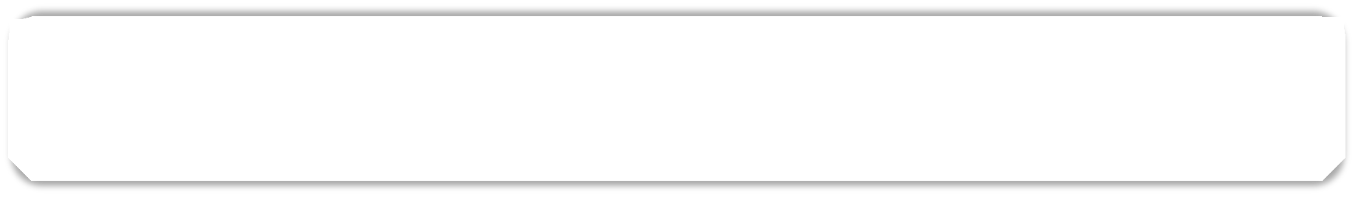 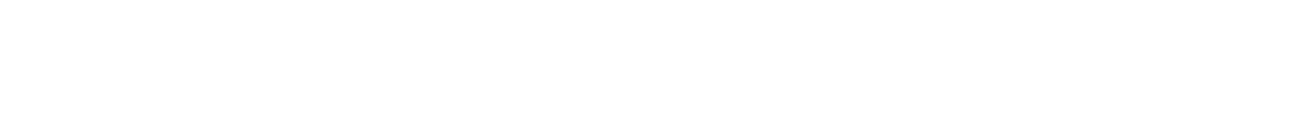 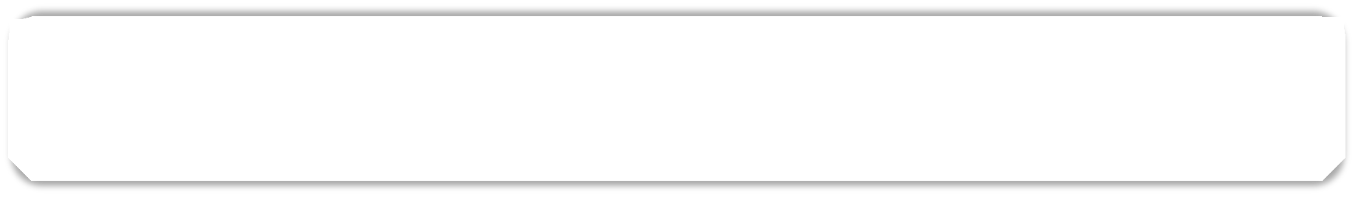 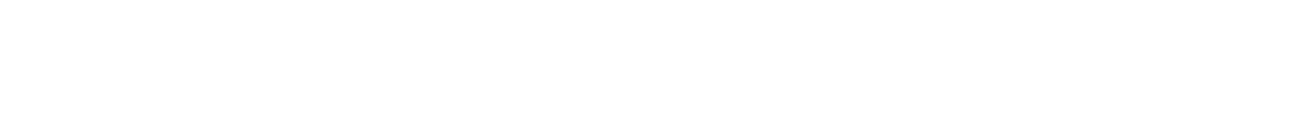 Cover and support for maternity and adoption leave: during leaveExplain what support the department offers to staff during maternity and adoption leave.NHLI promotes ‘Keeping in Touch Days’ for staff during maternity leave. During 2010-2016 NHLI Home/EU research students in receipt of a stipend are contractually entitled to up to 16 weeks of paid maternity/adoption leave. If the costs of leave are not met by the grant funder, the department makes suitable financial provision and can also apply for assistance from a central College fund dedicated to students’ maternity/adoption leave support.Cover and support for maternity and adoption leave: returning to workExplain what support the department offers to staff on return from maternity or adoption leave. Comment on any funding provided to support returning staff.NHLI is a family friendly department-There is a nursery on the main campus exclusively for Imperial employees and students. Prof Harding, our campus Dean for White City will be campaigning to ensure there will be another nursery on the College’s new White City campus (in close proximity to the Hammersmith campus). The childcare vouchers offered by College can be used at any nursery.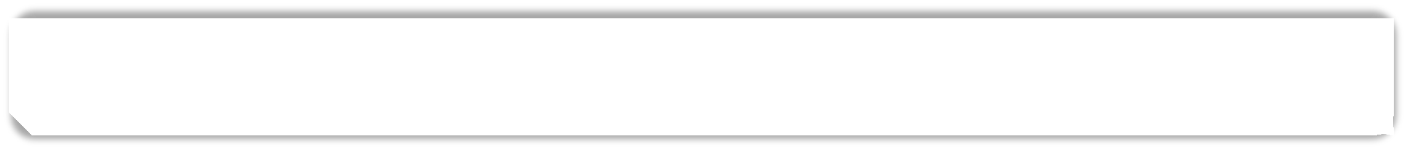 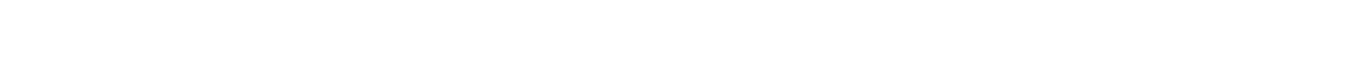 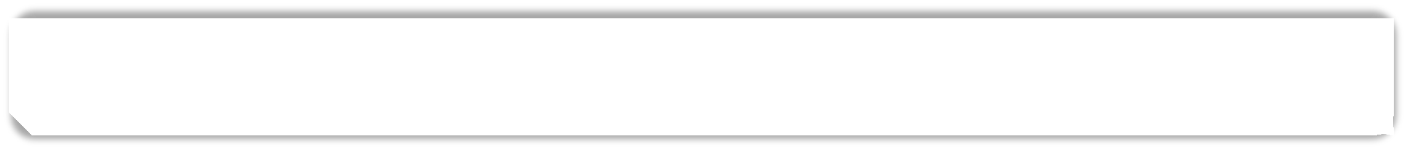 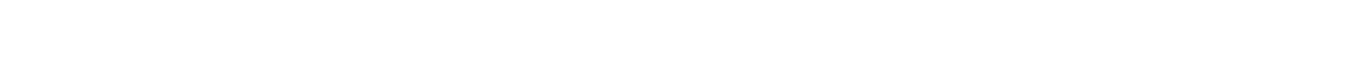 We have supported six NHLI staff in successfully applying for the College’s Elsie Widdowson Fellowship scheme have held this award since 2009. The award covers 50% of the award holder’s salary costs for one year, freeing funds to employ additional, or pay current staff, to take on teaching or administrative duties.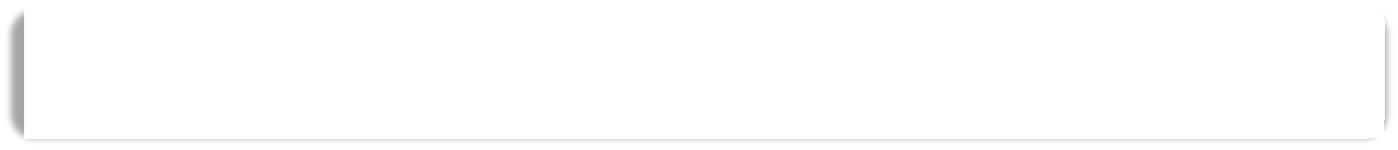 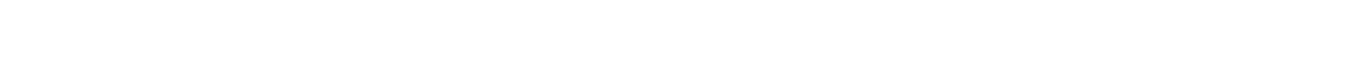 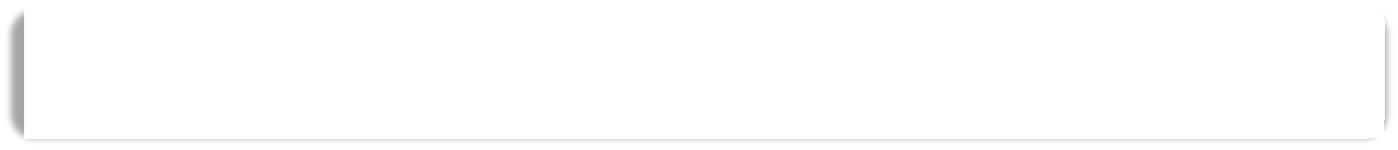 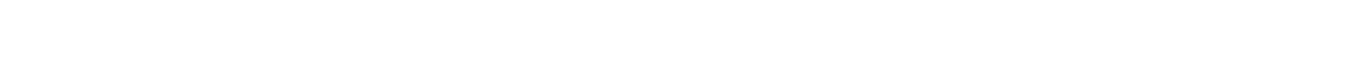 In addition to the College support schemes, the department has in place its own initiatives to support working parents. The NHLI Foundation PDRA Travel Awards scheme (p.77) allows NHLI PDRAs and research fellows to apply for funds to cover conference and meeting costs, including childcare costs. In addition, the NHLI Fellowship scheme encourages applications from candidates returning from a career break such as maternity leave. Two of the five NHLI Fellows to date have been researchers returning from a career break. We have also supported two Return to Work Fellowships in the recent years. These awards are for staff wishing to return to science after a career break.Maternity return rateProvide data and comment on the maternity return rate in the department. Data of staff whose contracts are not renewed while on maternity leave should be included in the section along withcommentary. Provide data and comment on the proportion of staff remaining in post six, 12 and 18 months after return from maternity leave.All pregnant female staff qualify for one year of statutory maternity leave, regardless of length of service; the same applies for adoption leave. To qualify for enhanced maternity pay, you must return to work for a minimum of three months after your maternity leave. If there has been less than 39 weeks of maternity pay at the contract end date, the employee will continue to receive the remainder of the Statutory Maternity Pay (39 weeks).Within the non-clinical research staff (including teaching only staff), maternity return rate in 2013- 2017 was 93%. For professional and technical staff, only one person left during their maternity leave. Most clinical staff who left after their maternity leave did so to resume their clinical duties.Table 5.4.1 Maternity return data for non-clinical Academic and Research and Learning and Teaching staff.*left due to end of grant funding.Table 5.4.2 Maternity return data for Professional and Technical staff.Paternity, shared parental, adoption, and parental leave uptakeProvide data and comment on the uptake of these types of leave by gender and grade. Comment on what the department does to promote and encourage take-up of paternity leave and shared parental leave.In 2013-2016, 15 NHLI employees were recorded to have taken paternity leave (two professional services; 13 academic and research). However, there have also been instances where a staff member has been on paternity leave but this has not been officially recorded.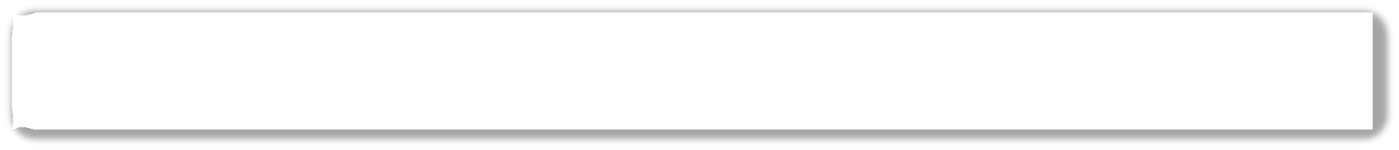 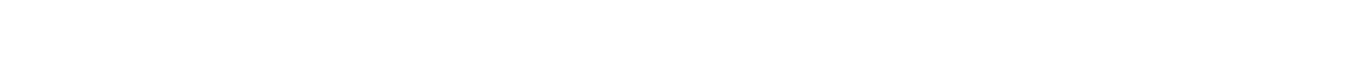 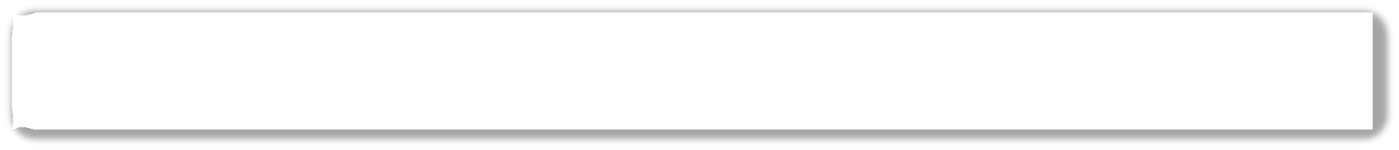 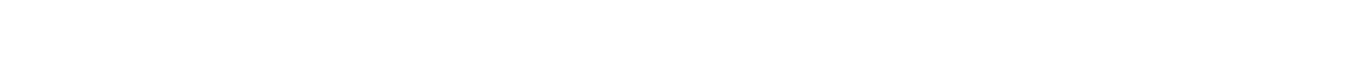 Staff going on paternity leave receive a support package from HR which includes information on the paternity policy as well as support and facilities available to new parents.No NHLI staff took adoption leave or parental leave during 2013-2016. In 2006 one employee (male) and in 2009 one employee (female) took adoption leave.Flexible workingProvide information on the flexible working arrangements available.Staff consultation in recent years has indicated that, in general, NHLI staff are aware of and satisfied with flexible working arrangements. In the Athena Focus Groups in June 2016 flexibility in working arrangements was mentioned as one of the positive impacts of Athena, and recent survey results also reflect this (Table 5.4.3). We attribute this to a culture in which flexible working is encouraged and generally accepted.Evidence of impactTable 5.4.3. 2017 Staff Survey results and 2016 PTO survey results on flexible working.All employees are entitled to request flexible working arrangements. Informal agreements for flexible working arrangements that do not reduce working hours are common throughout the department, and they are facilitated by secure remote desktop and e-mail access as well as videoconferencing facilities for remote meeting attendance. A large proportion of flexible working occurring at NHLI is agreed between managers and staff members informally, only part-time working being formally recorded.Transition from part-time back to full-time work after career breaksOutline what policy and practice exists to support and enable staff who work part-time after a career break to transition back to full-time roles.Tables 5.4.4-5 show data for change in working hours. Reasons for changes are wide-ranging:Career breaksCaring responsibilitiesHealth issuesChange in need for postTrainingNHLI encourages flexible working, and each request for a change in hours is dealt with individually in discussions with line manager, HR and NHLI administrators. Return to FT is encouraged and supported.Table 5.4.4. Staff transitioning from part-time (PT) to full-time (FT) work in 2012-2016.Table 5.4.5. Staff transitioning from full-time (FT) to part-time (PT) work in 2012-2016.Section 5.4 word count: 752Running total: 9094Organisation and cultureCultureDemonstrate how the department actively considers gender equality and inclusivity. Provide details of how the Athena SWAN Charter principles have been, and will continue to be, embedded into the culture and workings of the department.With respect to Athena we introduced a number of new initiatives with our AP2014 which have contributed to improving the culture and cohesiveness of the Department. These include:A new improved NHLI Athena website, including Athena news and events, interviews and resources.NHLI Athena video showcasing our Athena achievements.Women Series podcast interviews launched in 2015 to raise the profile of female staff.The monthly NHLI newsletter, including dedicated sections for Head of Institute Letter, Athena, and awards received by staff and students.The NHLI Blog launched in 2015 to increase the visibility of Athena and a sense of community.Annual Head of Institute Open Meeting to which all staff – including PTO staff – are invited to discuss current developments.Other events, e.g. Bring Your Child to Work Day, Athena Lecture and New Scientists DayAthena presentations in events (e.g. PGR Induction Day, PDRA Day).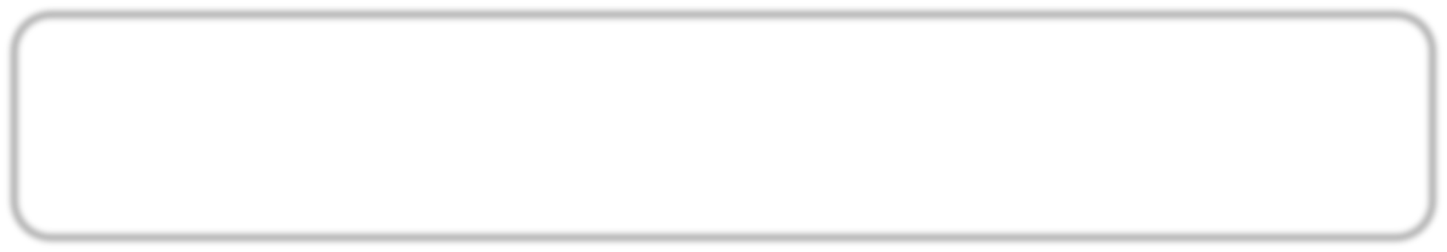 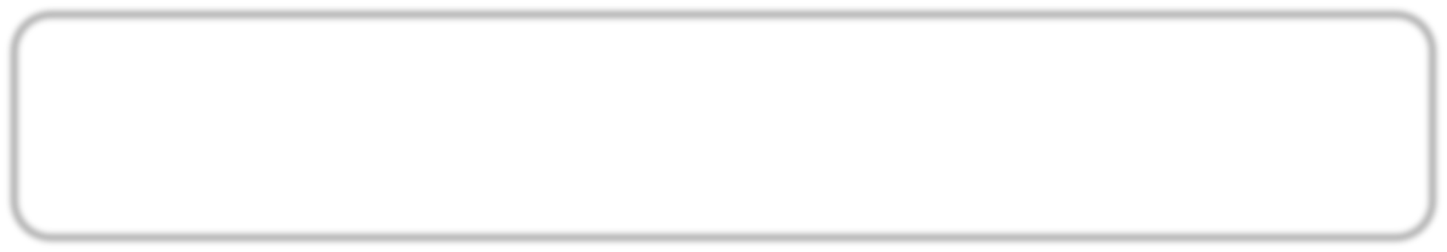 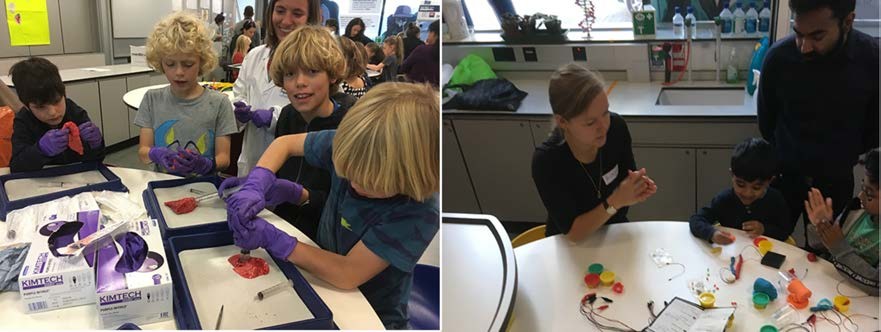 Figure 5.5.1. Bring Your Child to Work Day 2018.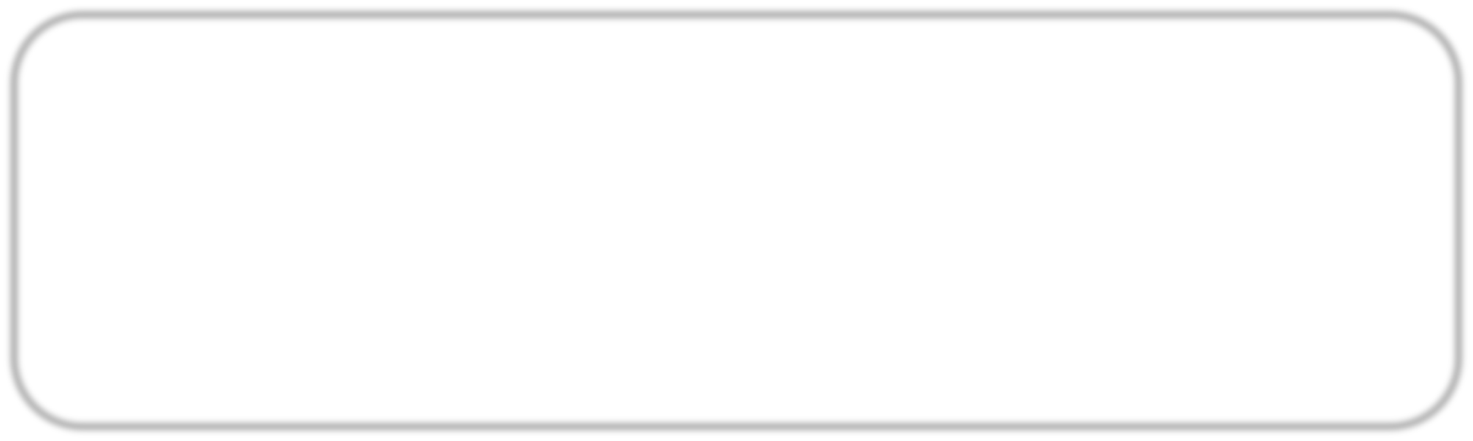 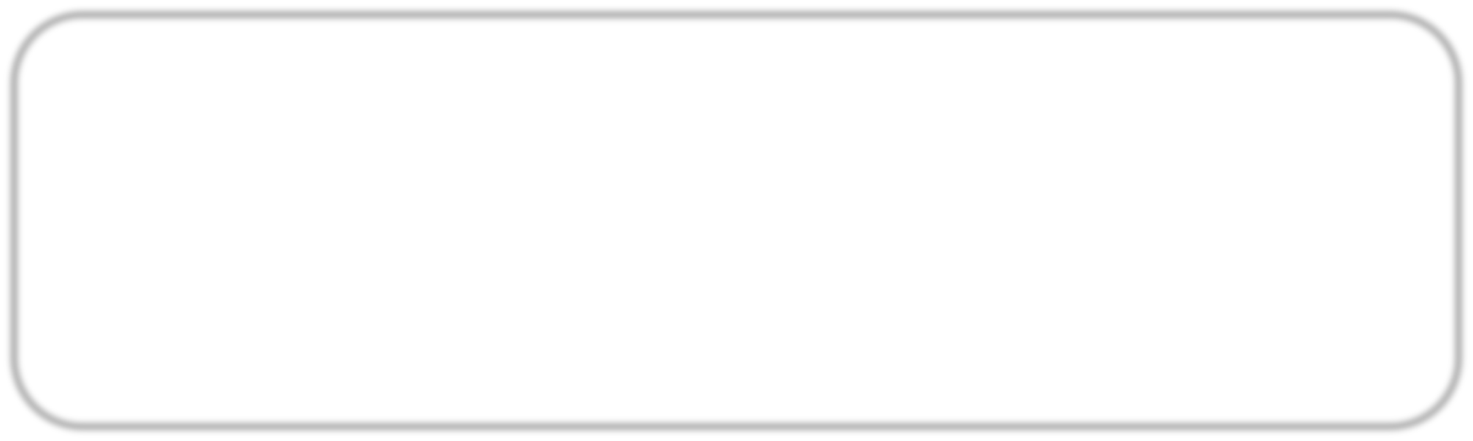 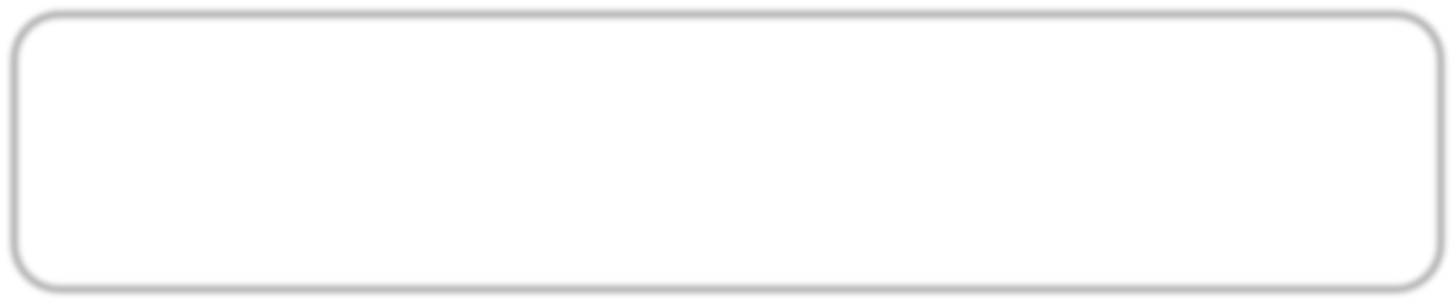 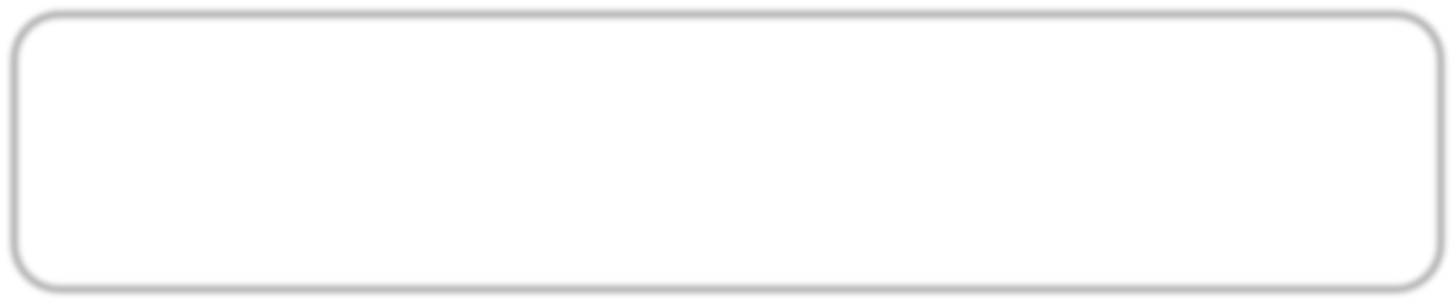 Table 5.5.1 NHLI President’s and Provost’s Awards between 2013-2018.*Julia Higgins Award was for NHLIs Athena work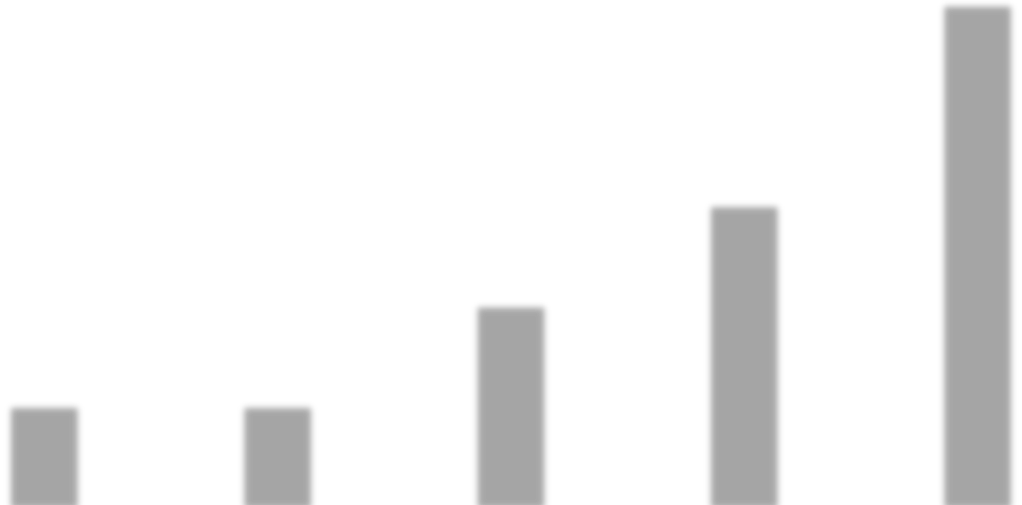 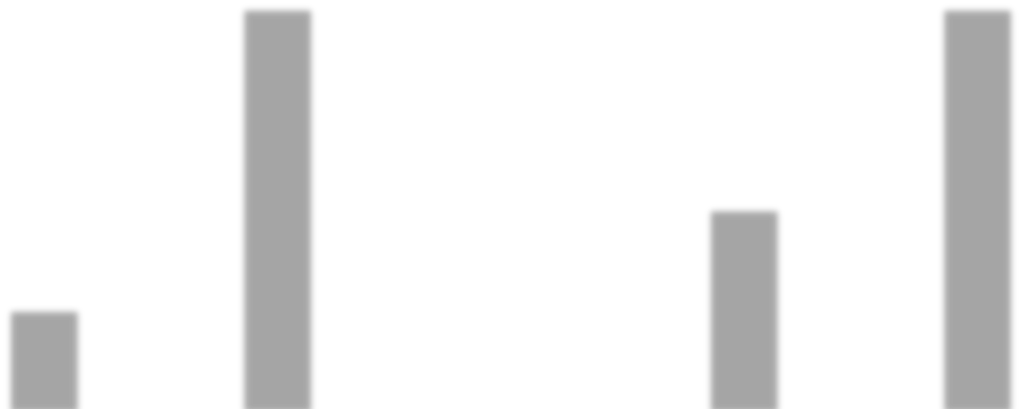 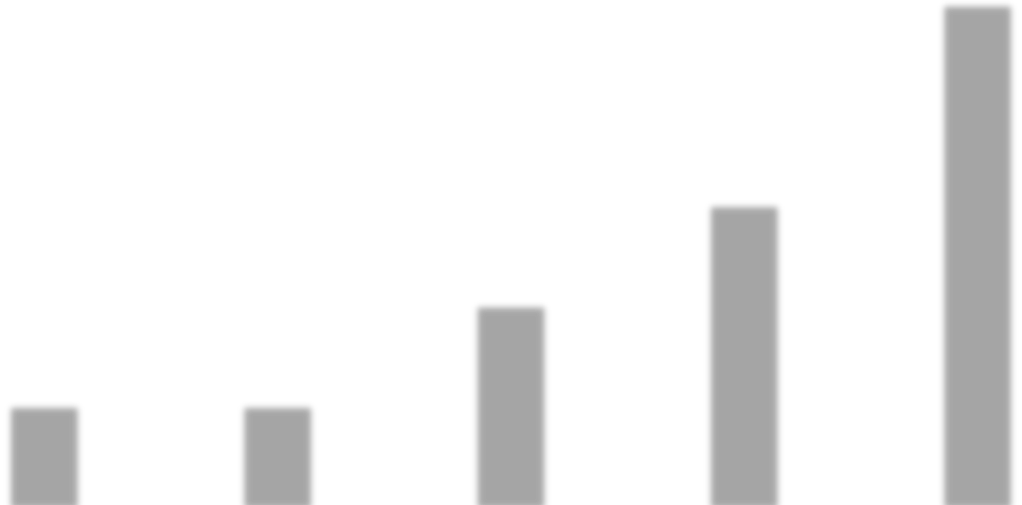 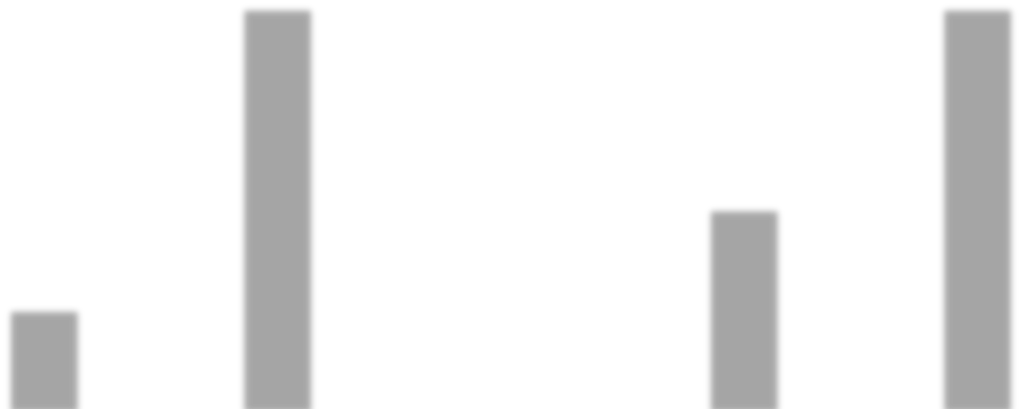 Figure 5.5.2. Number of NHLI staff awarded President’s and Provost’s Awards 2014-2018.All awards are featured in the Institutes monthly newsletter and celebrated either at the NHLI celebrations eve or by invite to the President’s garden party.More female staff have attended leadership courses in recent years and this has resulted in an increase in number of female academics in senior management roles (Table 5.5.2). Also our senior administrative management team has a 3:2 F:M gender split and the Institute Manager is a woman.Table 5.5.2 Gender split of NHLI Section and Division Heads.In the 2017 Staff Survey 10% of NHLI staff said they had experienced bullying or harassment, as compared to 11% of staff across the Faculty of Medicine. Analysis of the data shows that there was no gender bias with respect to bullying and harassment and that it occurred evenly across job levels and groups. Because this has been identified as Faculty wide issue we will work with FoM HR to develop evidence-based strategies to increase reporting and reduce incidents of bullying and harassment.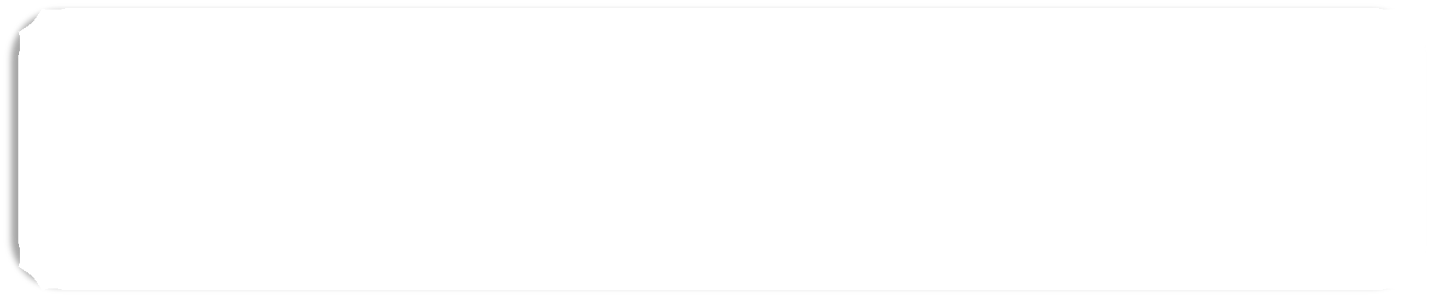 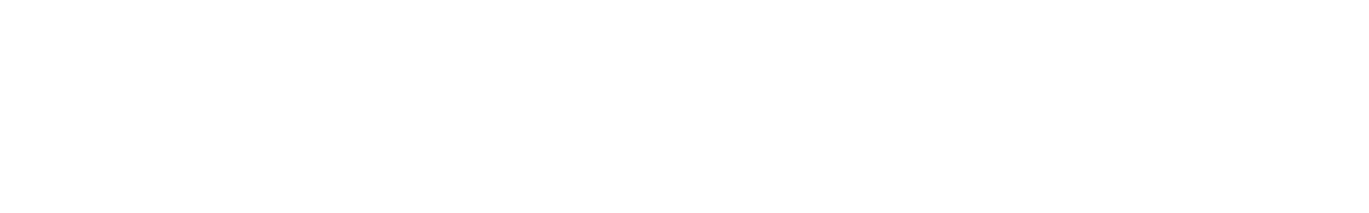 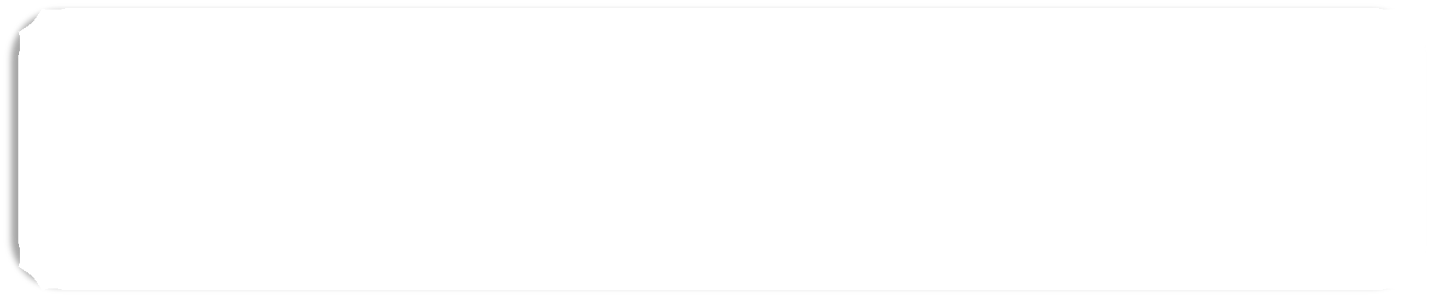 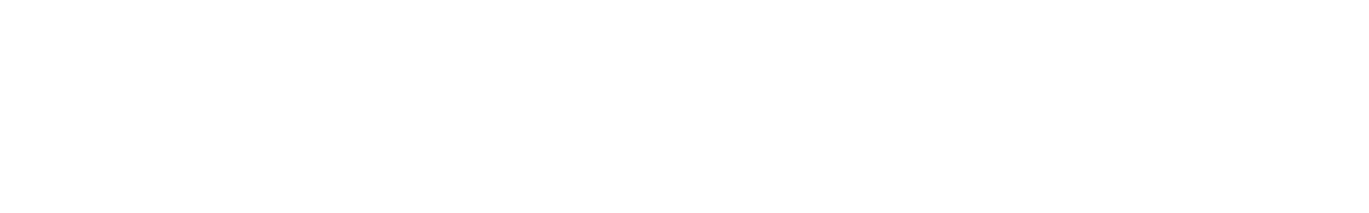 HR policiesDescribe how the department monitors the consistency in application of HR policies for equality, dignity at work, bullying, harassment, grievance and disciplinary processes. Describe actions taken to address any identified differences between policy and practice. Comment on how the department ensures staff with management responsibilities are kept informed and updated on HR polices.As described in section 5.3(i), all NHLI academics and senior managers are required to undertake training in the areas of equality/diversity and harassment/bullying. When additional training needs do arise – e.g. individual cases of improperly conducted recruitment – staff are required to attend refreshment training.In cases of grievance and disciplinary processes, we follow College procedure and work closely with the central HR team to handle all cases with tact and discretion. We aim to resolve any issues locally and, when necessary, follow formal procedures.According to the 2016 PTO Staff Survey, 84% of support staff are satisfied with fairness and transparency in processes.Representation of men and women on committeesProvide data for all department committees broken down by gender and staff type. Identify the most influential committees. Explain how potential committee members are identified and comment on any consideration given to gender equality in the selection of representatives and what the department is doing to address any gender imbalances. Comment on how the issue of ‘committee overload’ is addressed where there are small numbers of women or men.The key NHLI committees are listed in Table 5.34. For most committees the membership is made up of certain roles within NHLI (e.g. Head of Division, Director of Education), whereas recruitment to other committees is by open recruitment and invitation. If a significant gender imbalance is identifiedsuch as with the Fellowships and Research Committee (FRC) (Figure 5.5.3) – the issue is addressed. Regarding the M&S, several of the members’ deputies are women and some are relatively junior academics, e.g. Clinical Senior Lecturers.‘Committee overload’ is considered when inviting people to join committees. Committee roles are also discussed in PRDPs.Table 5.5.3 NHLI committees.Gender data for NHLI committees are presented in Figure 5.5.3.Figure 5.5.3. Percentage of females in NHLI committees. The figure shows the proportion of females in the key NHLI committees for 2012-2017. The data is recorded every February. Where data are missing it is because the committee did not exist that year. Where committees include members external to NHLI, they have also been included in the figure.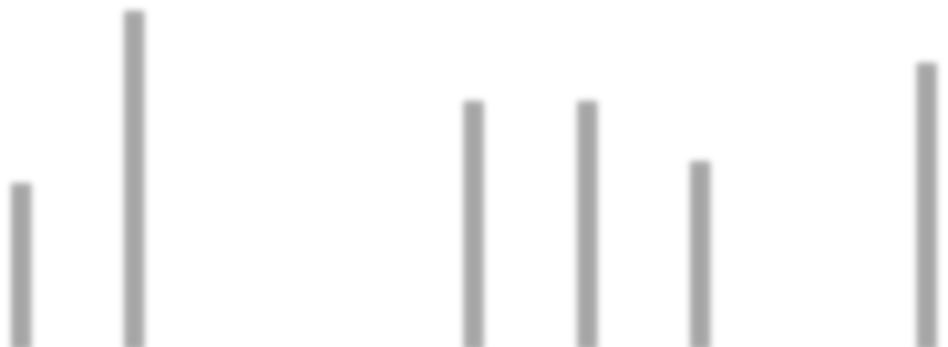 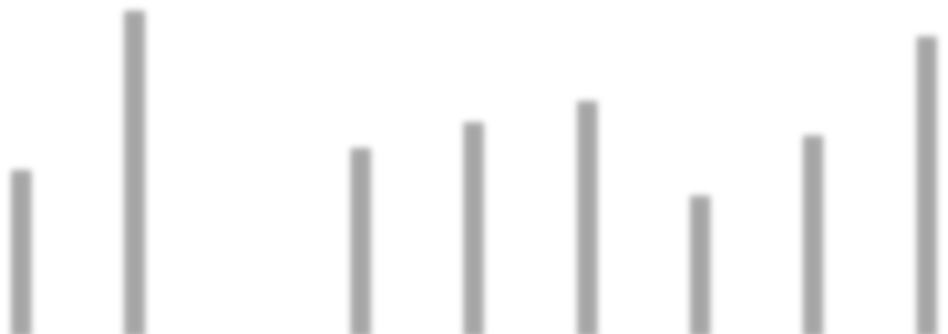 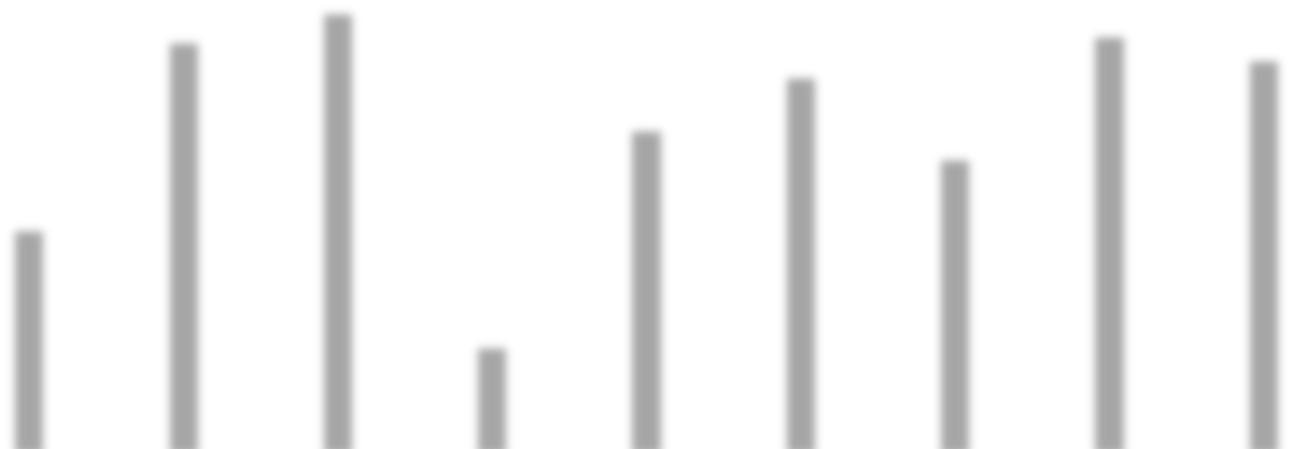 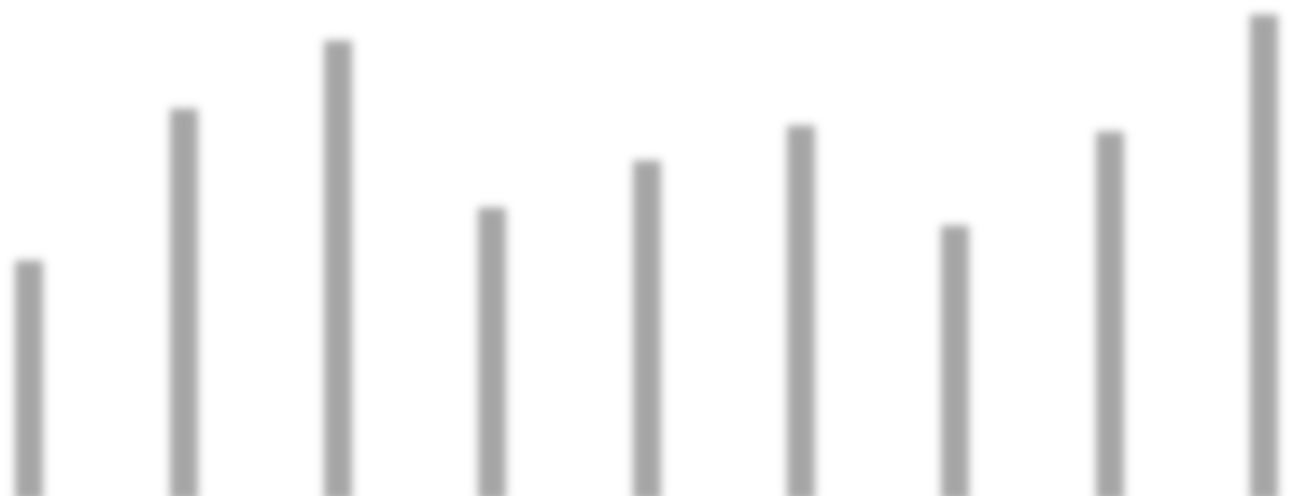 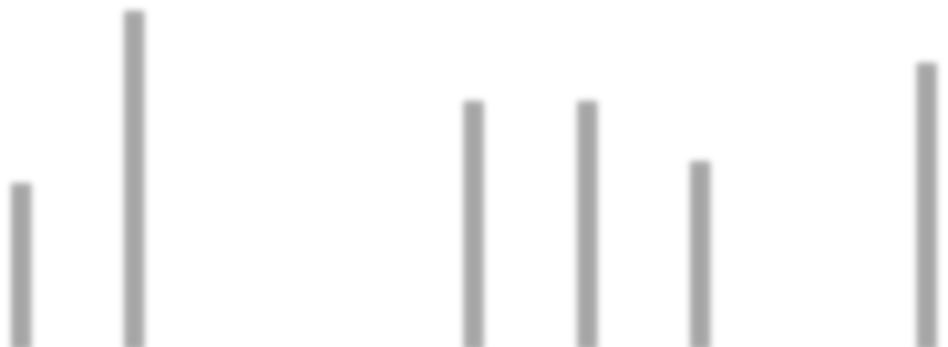 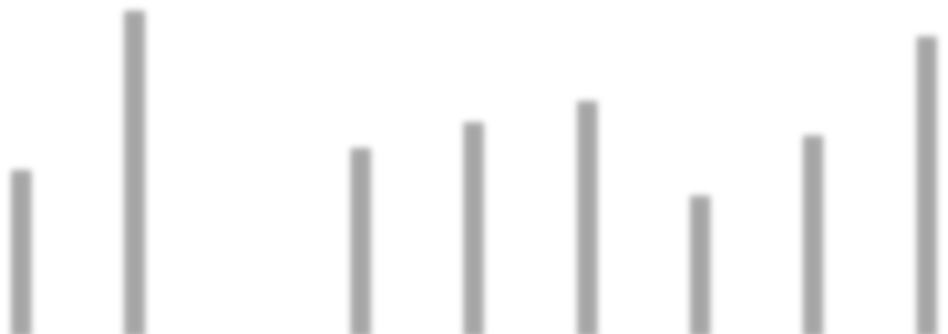 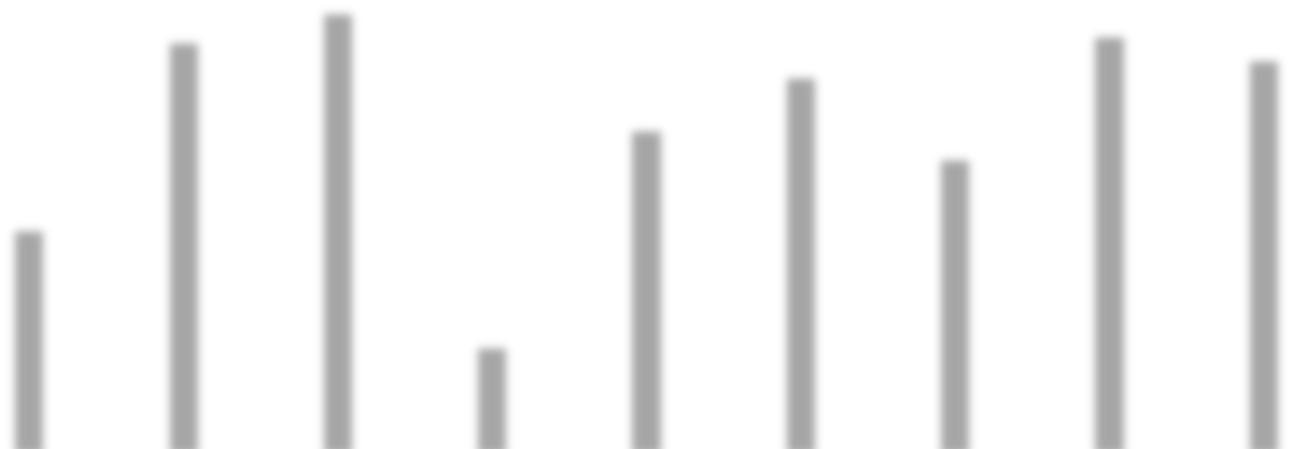 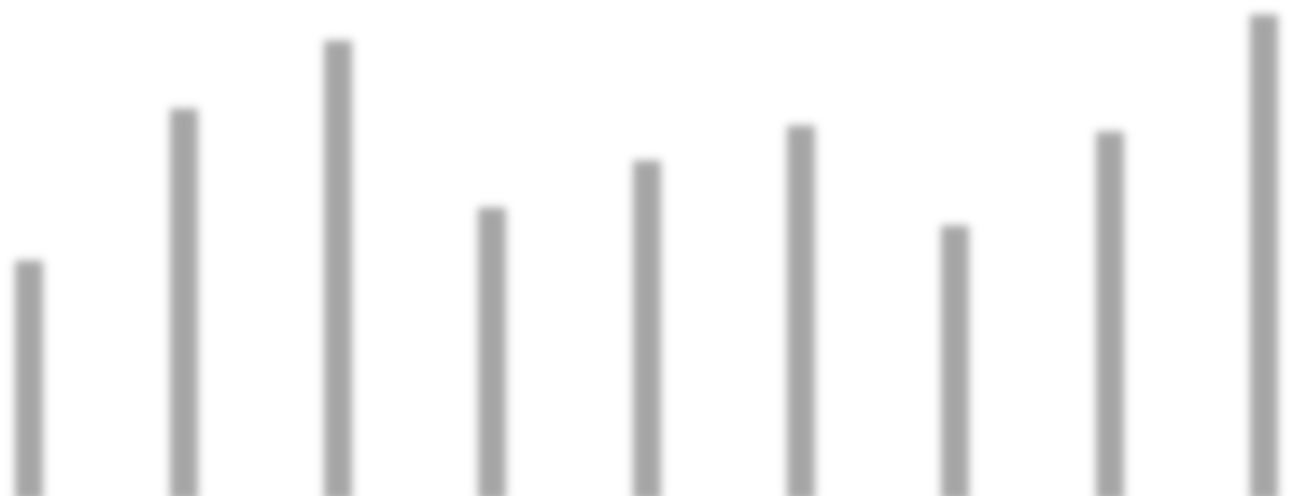 Tables 5.5.4-5.4.5. show committee memberships by job family and gender.Table 5.5.4 M&S membership by job family and gender.Table 5.5.5 Athena SAT membership by job family and gender.Table 5.5.6 NHLI PTSWG membership by job family and gender.Table 5.5.7 Health and Safety Committee membership by job family and gender. Data are only shown for NHLI employees and honorary staff. (In some years this committee has had members external to NHLI.)Table 5.5.8 Strategic Education Committee membership by job family and gender.Table 5.5.9 Higher Degrees Research Committee membership by job family and gender.Table 5.5.10 Postgraduate Taught Committee membership by job family and gender. Data are only shown for NHLI employees and honorary staff. (Some committees have members external to NHLI.)Table 5.5.11 Education Committee membership 2018 (formed from the Strategic Education committee and Postgraduate Taught committee)Data analysis committee membership:The percentage of females on the M&S executive committee has increased from 39 % in 2015 to 54 % in 2018.There was an increase in male involvement in the Athena SAT from 18% in 2015 to 29% in 2018 – in line with feedback on our 2017 Silver application.Majority of the PTSWG are female, reflecting the overall gender balance of this staff group.The FRC was very male dominated in 2016 but the gender balance was improved in 2017.Participation on influential external committeesHow are staff encouraged to participate in other influential external committees and what procedures are in place to encourage women (or men if they are underrepresented) to participate in these committees?Academic staff are encouraged to participate on influential College and external committees, and these roles are taken into account in academic promotions, academic probation reviews and PRDPs. Figures 5.5.4 -5.5.7 show such roles held by NHLI staff. Female percentage of NHLI staff in prestigious College roles is currently 100% and for external Committee Member, Board Member, Trustee and Adviser roles the figure is 61% (30% of NHLI professors are currently women). However, for NHLI staff in external Chair, Director, Deputy Director and National Lead roles, the balance is weighted towards men (51%F:49%M) while women predominate in Editor roles.Our professional and technical staff also participate in College committees. Examples include the FoM PTO Working Group and FoM Equality, Diversity and Disability Committee.The danger that committee membership may represent an unequal burden for women is also considered.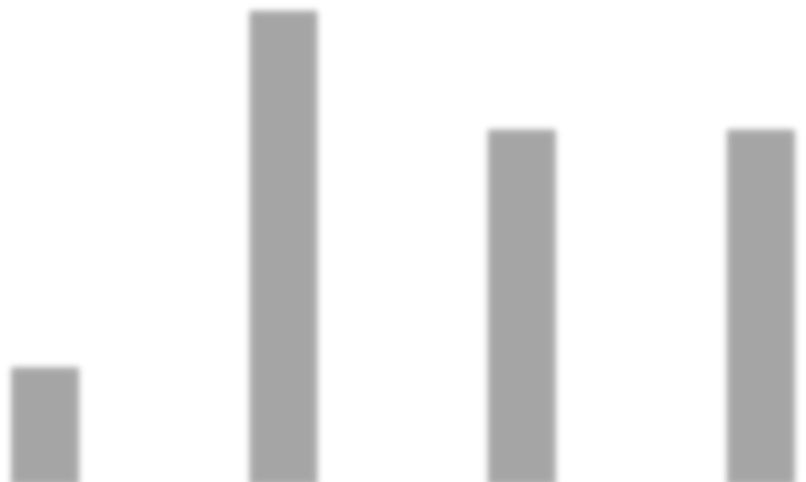 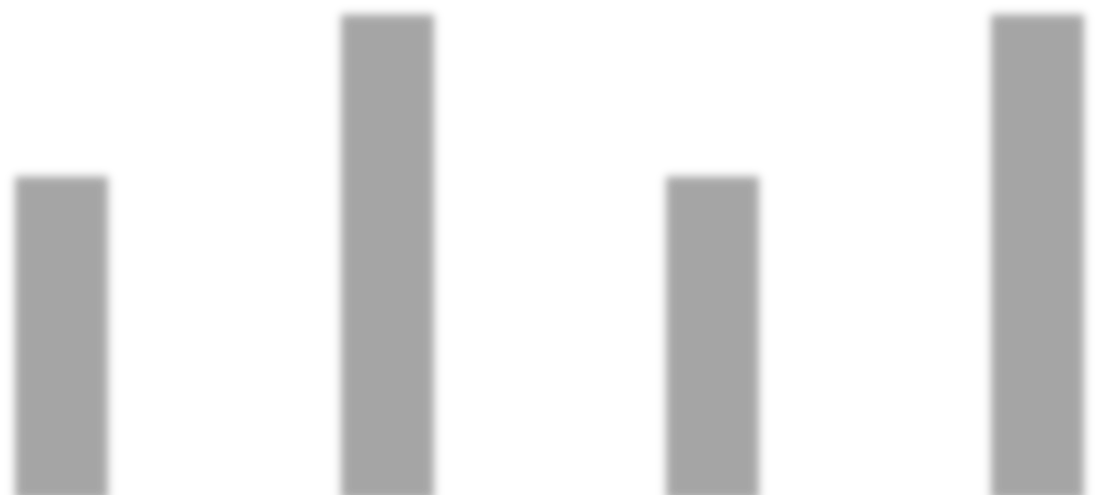 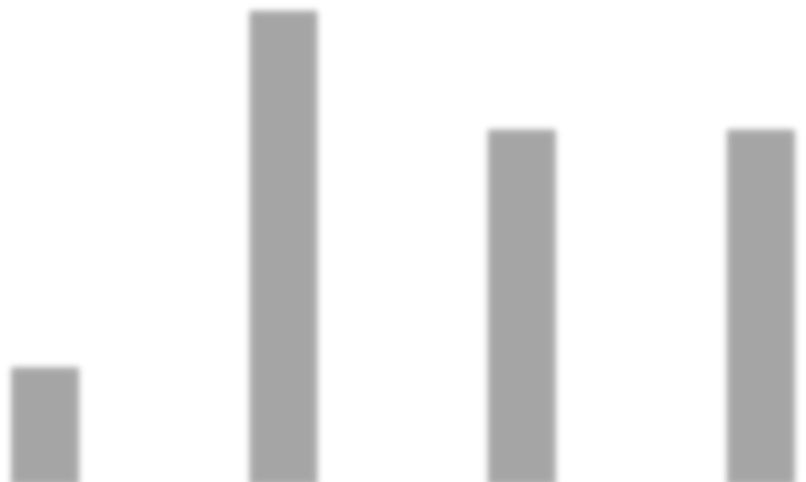 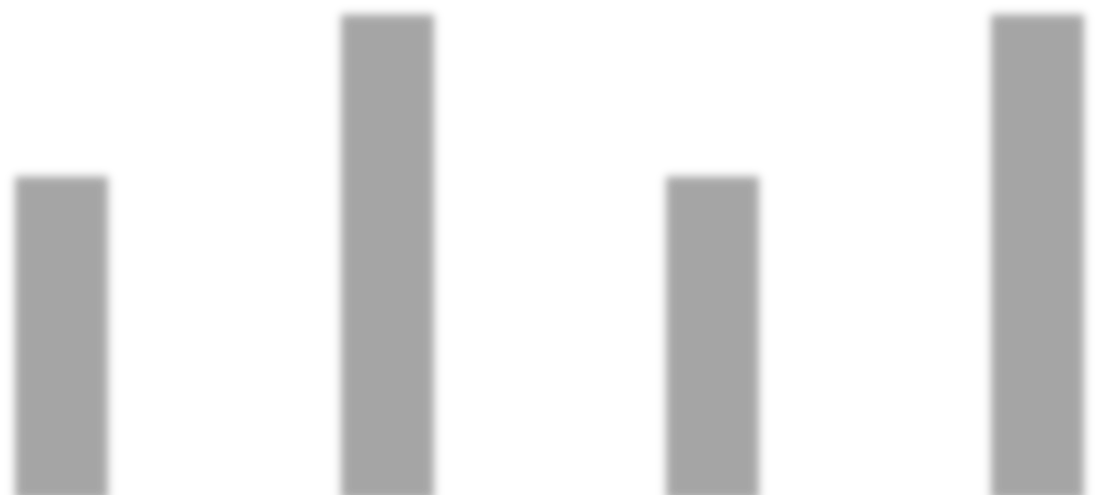 Figure 5.5.4. President, Vice Dean, Governor and Envoy roles. The figure shows the numbers of roles in 2013-2016. Prestigious College roles such as Vice Dean (female NHLI Professor) and President’s envoy for Health (male NHLI Professor) are included. Percentage of roles held by females is also shown.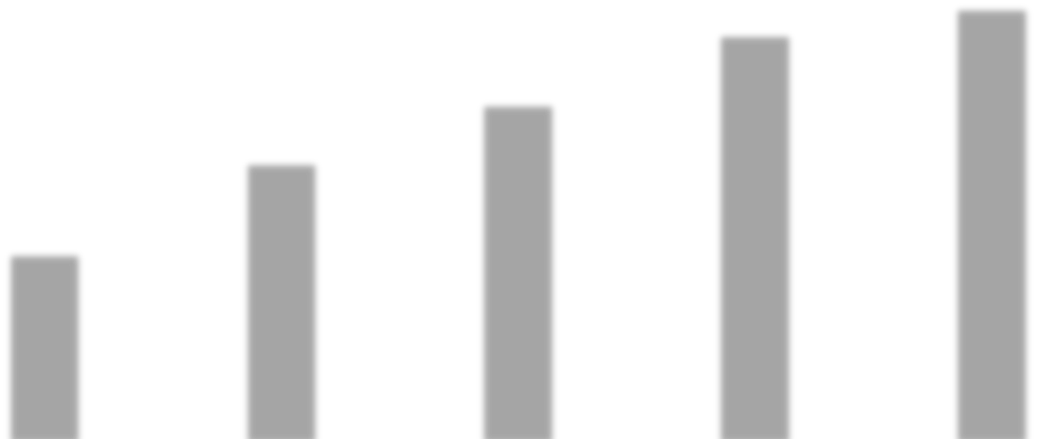 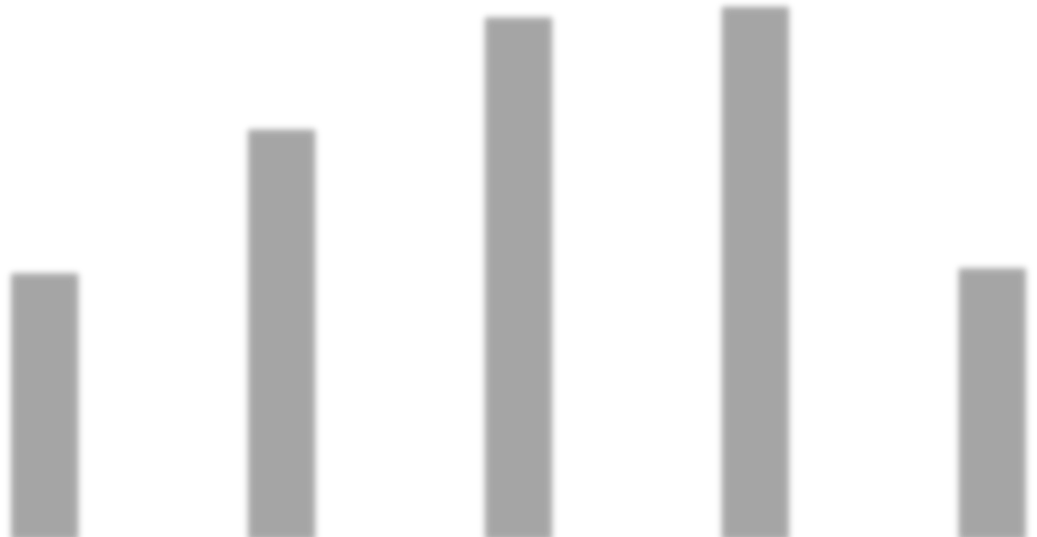 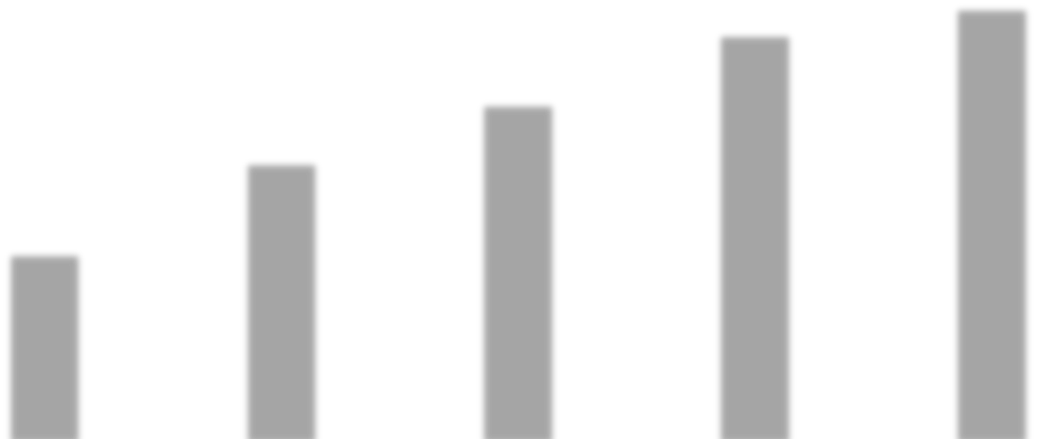 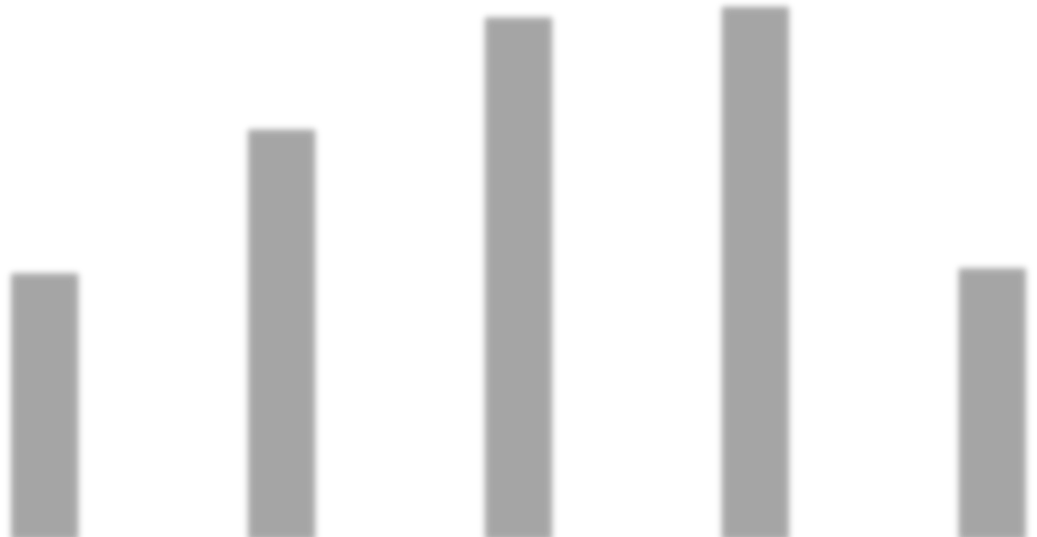 Figure 5.5.5 Committee Member, Board Member, Trustee and Adviser roles. The figure shows the numbers of roles in 2013-2016. Percentage of roles held by females are also shown.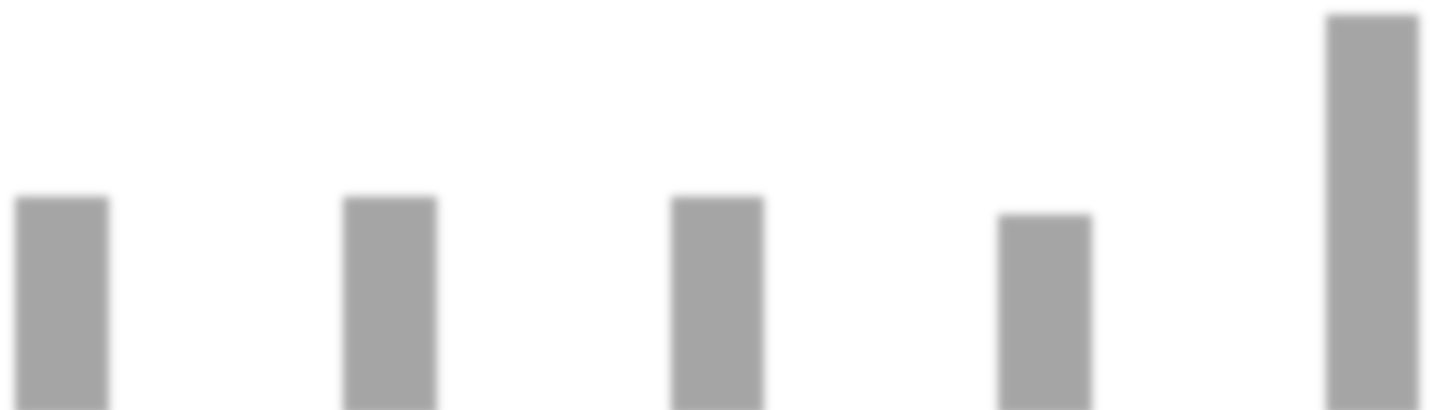 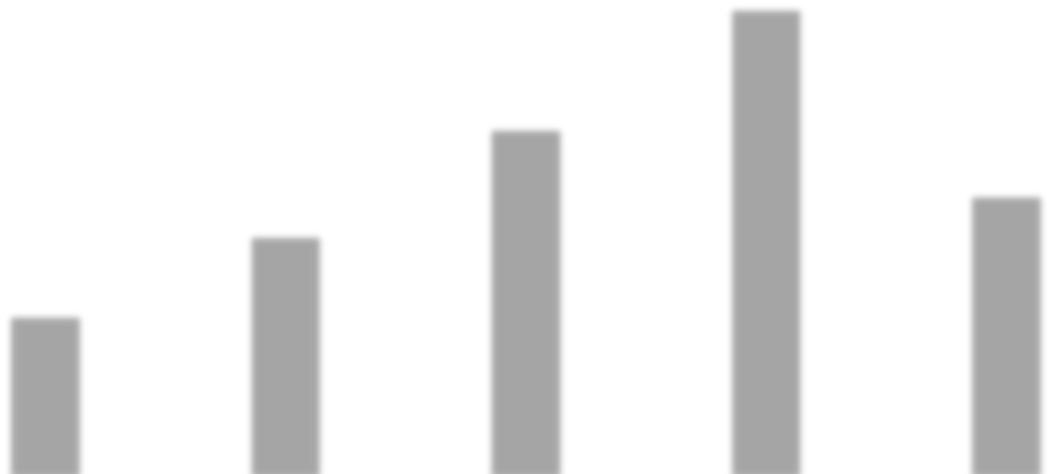 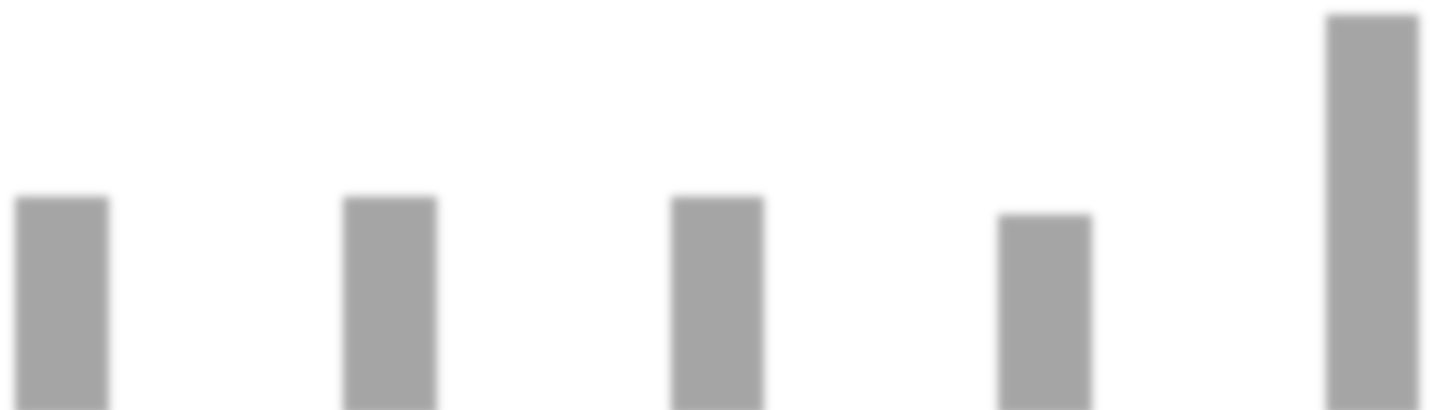 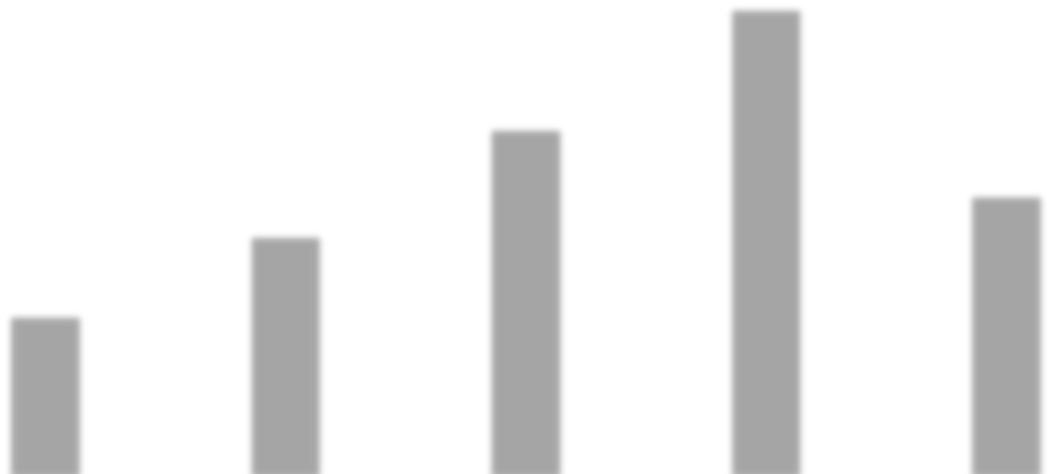 Figure 5.5.6. Chair, Director, Deputy Director and National Lead roles. The figure shows the numbers of roles in 2013-2016. Percentage of roles held by females are also shown.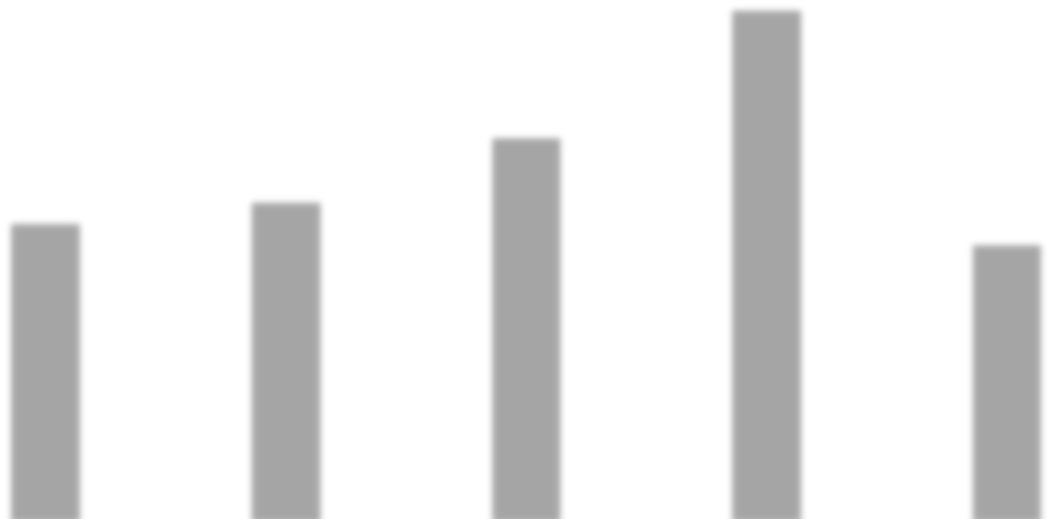 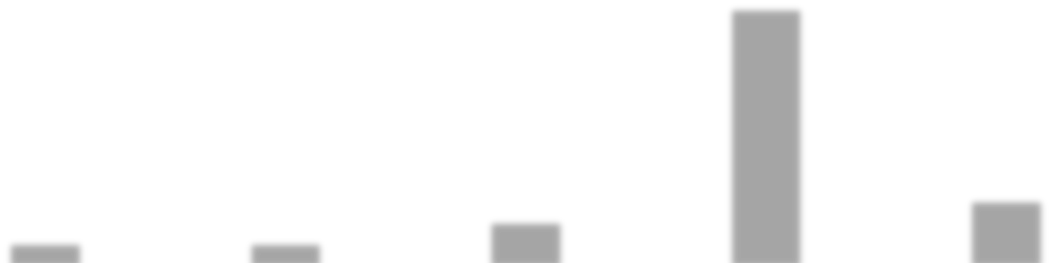 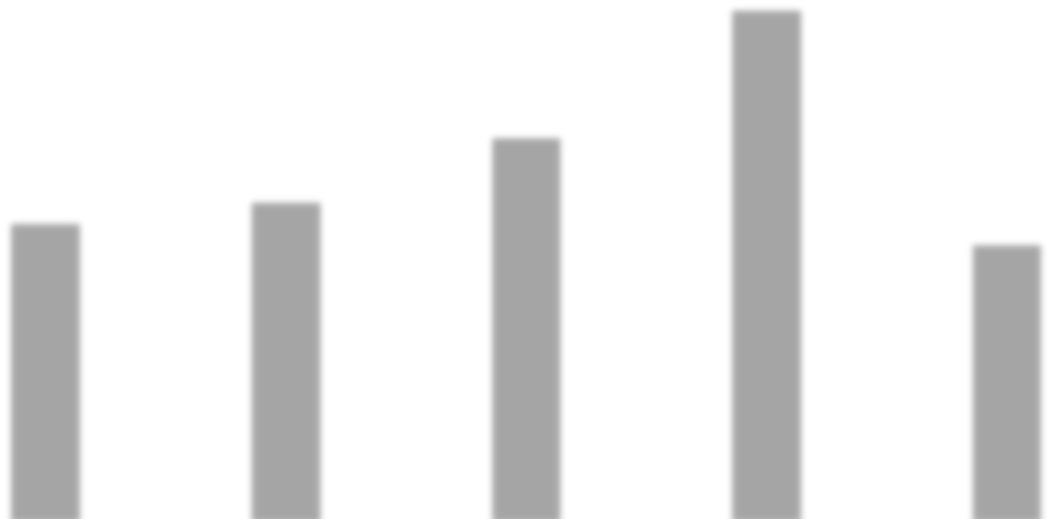 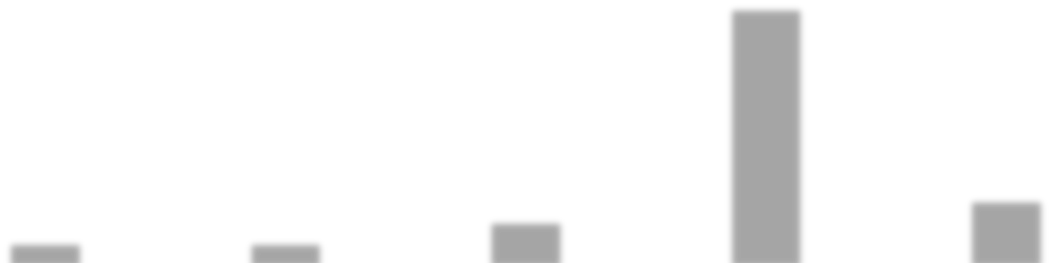 Figure 5.5.7. Editor roles. The figure shows the numbers of roles in 2013-2016. Percentage of roles held by females are also shown.Table 5.5.12 Comparison of 2014-2018 data for NHLI staff with influential rolesWorkload modelDescribe any workload allocation model in place and what it includes. Comment on ways in which the model is monitored for gender bias and whether it is taken into account at appraisal/development review and in promotion criteria. Comment on the rotation of responsibilities and if staff consider the model to be transparent and fair.Imperial is a research-focused institution, and due to the range of activities that take place we do not currently have an institution-wide workload model. It is important that any model we develop is constructed jointly with FoM and ratified by College; discussions are taking place widely to develop a strategy. NHLI is contributing through exemplars such as our teaching database, currently being developed further to enable more accurate and robust recording of teaching and related activities,e.g. marking. Our Athena SAT committee is committed to ensuring that such a model would include time spent on Outreach, Athena and other citizenship activities. We have contacted other universities, including Exeter, Leicester and Keele, that have workload models in place and obtained information on how their models operate. A key focus of the current SAT is to gather data and opinions through the Athena processes to contribute to this workload model development.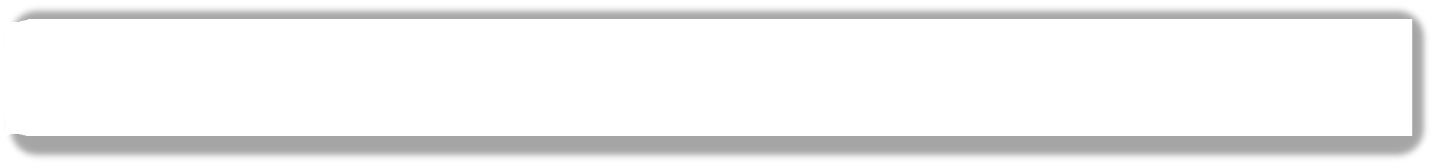 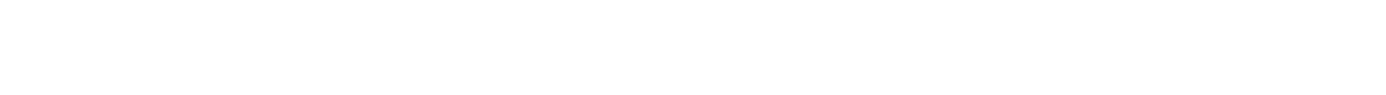 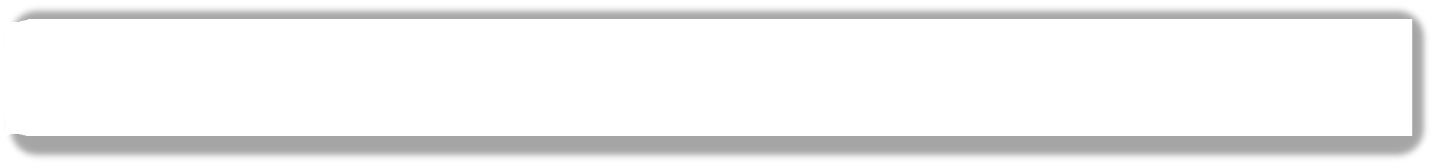 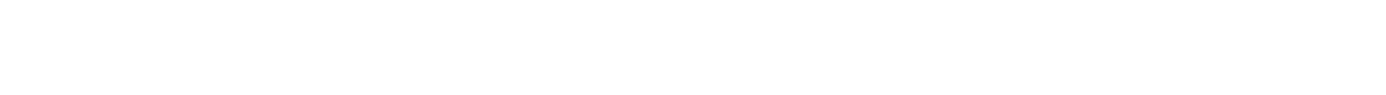 Timing of departmental meetings and social gatheringsDescribe the consideration given to those with caring responsibilities and part-time staff around the timing of departmental meetings and social gatherings.We support NHLI working parents by encouraging and allowing flexible working and ensuring meetings and events are held within 9am-5pm.In addition to local social gatherings within groups, we have several Institute-wide social events throughout the year to which all staff and students are invited (Table 5.49). Some events are held in the morning, some in the afternoon. Through the departmental social events we try to encourage networking within NHLI and across our different campuses and to endorse a positive and inclusive culture.As a result of the AP2014 we now have teleconference facilities in place to enable remote meeting attendance, we campaigned for a shuttle bus service between the Hammersmith and South Kensington campuses to enable people to get from one campus to another with minimal disruption to their work schedule, which is now in place. We also have departmental taxi budgets for inter- campus travel. To further encourage staff and student participation in Institute events at different campuses we will combine training sessions with events/meeting.Table 5.5.13. NHLI-wide events for all staff and students.Visibility of role modelsDescribe how the institution builds gender equality into organisation of events. Comment on the gender balance of speakers and chairpersons in seminars, workshops and other relevant activities. Comment on publicity materials, including the department’s website and images used.Whenever possible, we strive to ensure that NHLI events and research days are gender balanced, both in terms of speakers and chairs. However, the pool of potential speakers is often male dominated, especially when it comes to clinical academics.The two main annual lectures at NHLI in the last few years have been the Margaret Turner Warwick Respiratory Lecture and Paul Wood Cardiovascular Lecture both of which are given by a prominent leader in their field. Only 5 out of 21 speakers in 2006-2016 were female and we recognise the need to improve the gender balance.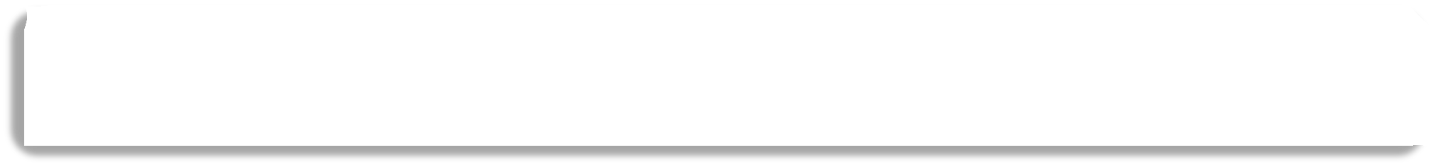 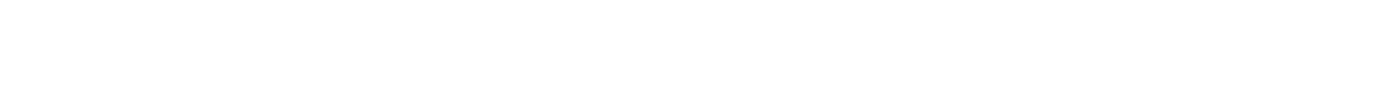 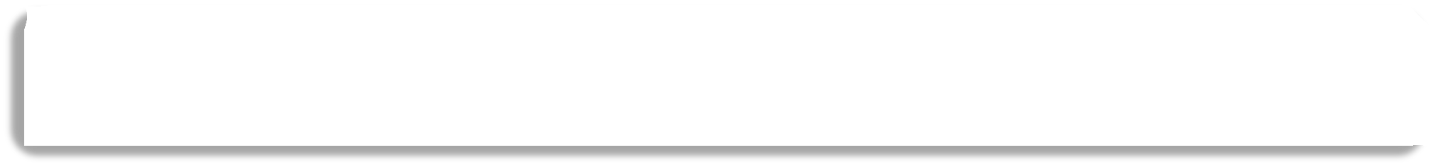 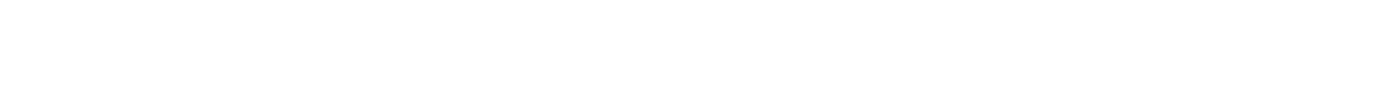 To increase female visibility, in 2016 we launched the NHLI Athena Lecture series. Our first two Athena Lectures attracted approximately 100 audience members each, both from NHLI and externally, and the feedback for the events was very positive. To date the NHLI Athena Lecture Series has showcased high profile female scientists and their careers and is chaired by the Institute Lead for Equality. This year we will showcase early career researchers that are making in impact with respect to EDI issues.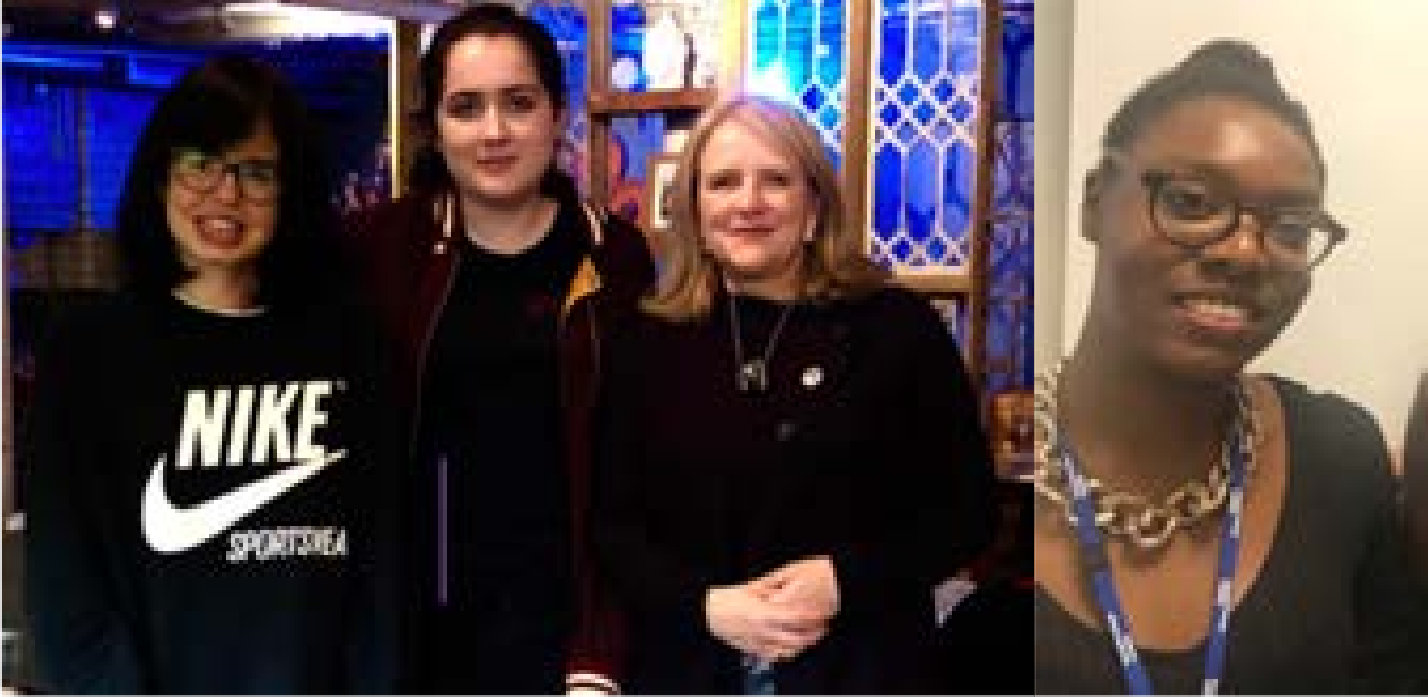 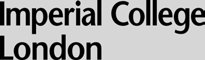 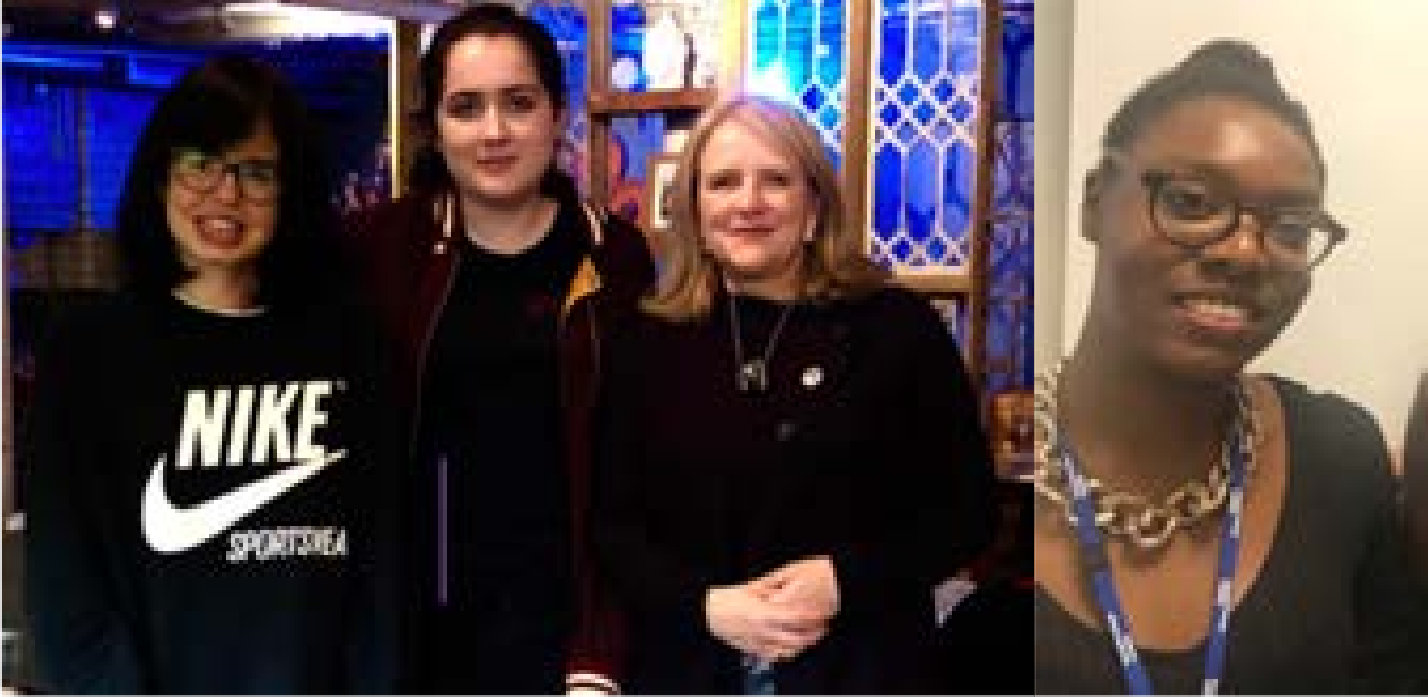 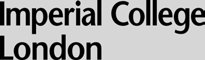 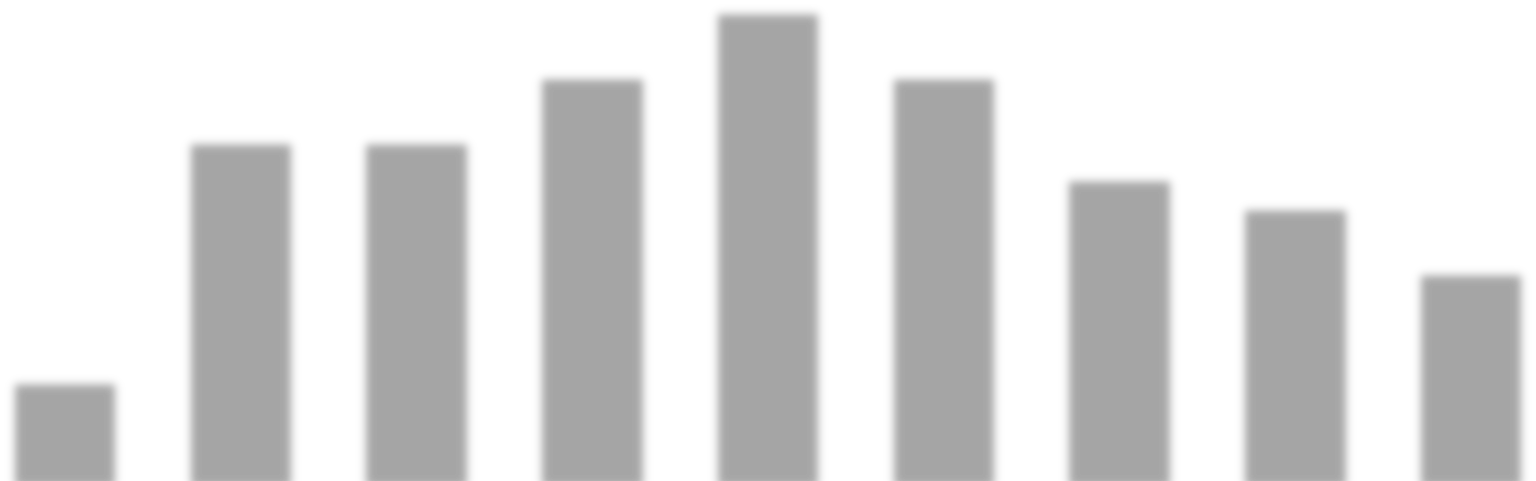 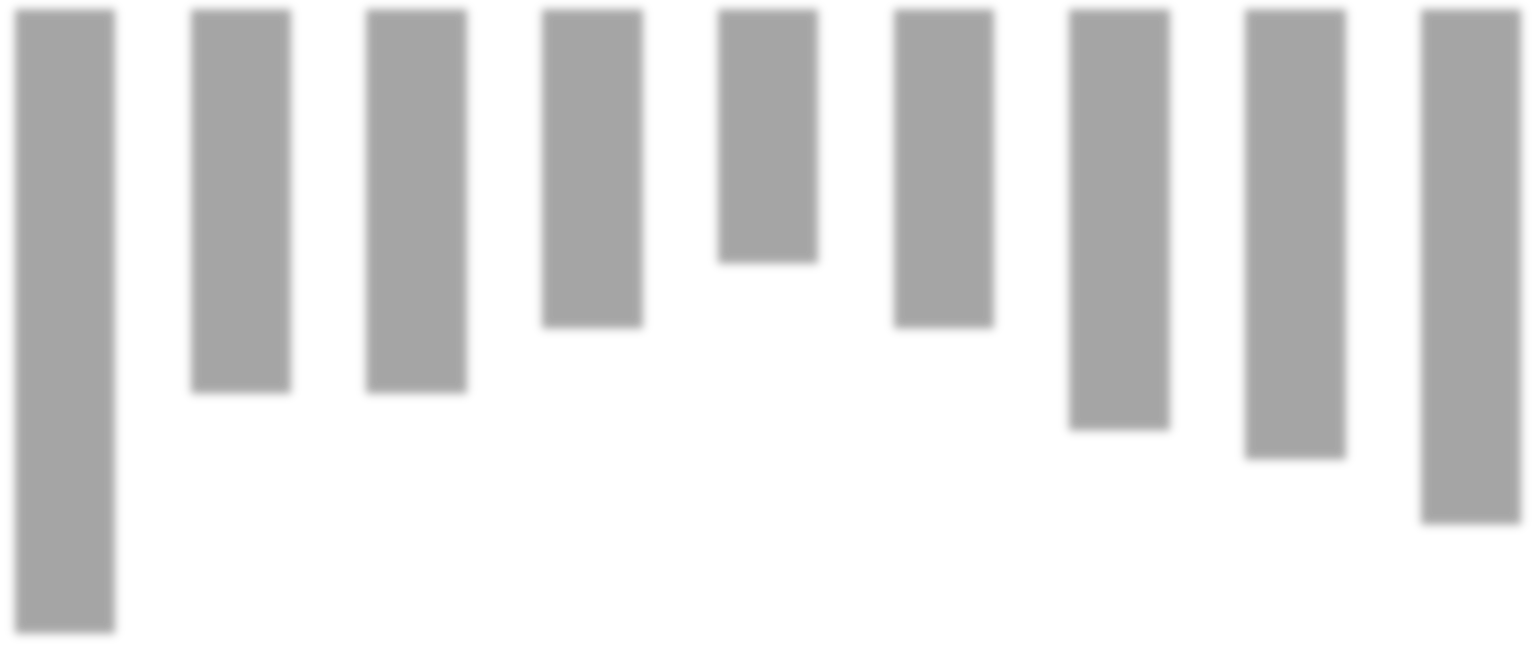 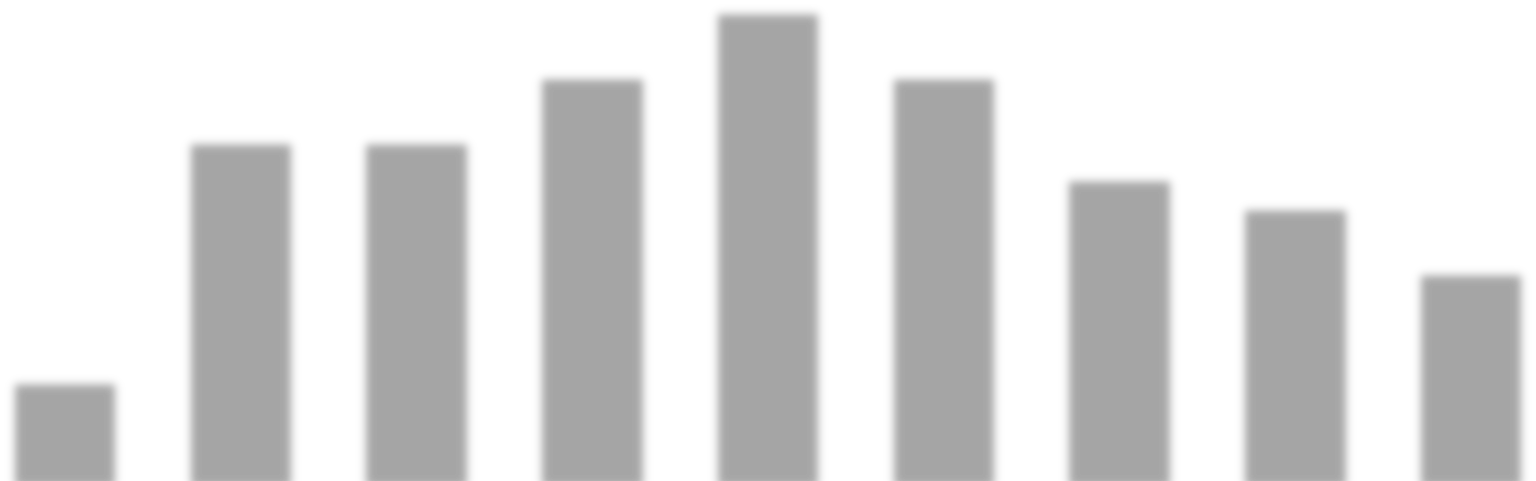 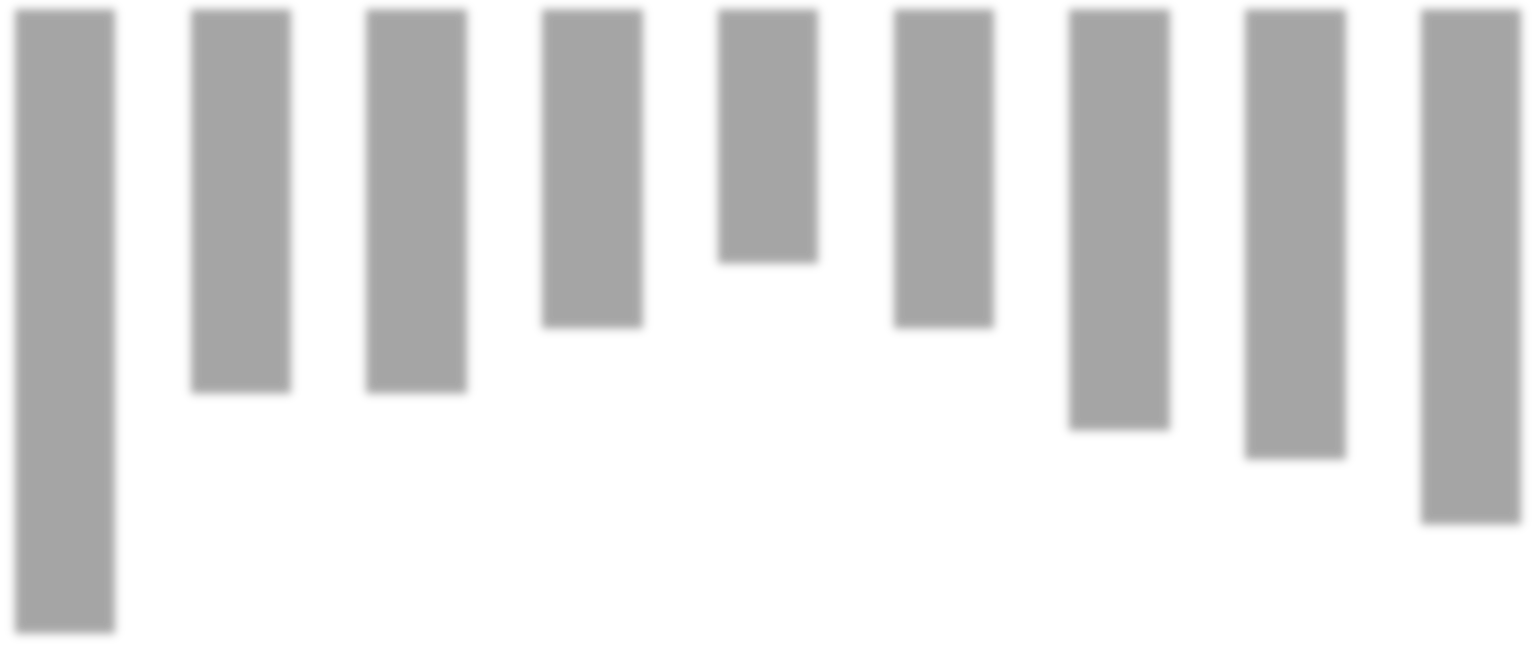 Figure 5.5.8 Gender split of NHLI seminar speakers (internal and external).Figure 5.5.8 shows the gender balance for all other NHLI seminars, with both internal and external speakers. The 2016 gender split is close to that of our own academic staff but we will aim to increase the proportion of external female speakers. Gender balance of speakers for the biennial PDRA Careers Day, on the other hand, has been better – 86%F:14%M in December 2012, 53%F:47%M in December 2014 and 69%F:31%M in January 2017. One of our PDRAs Mike Cox together with our Head of Communications has set up SheNote speaker database to provide a registry of expert speakers in cardiology and respiratory science.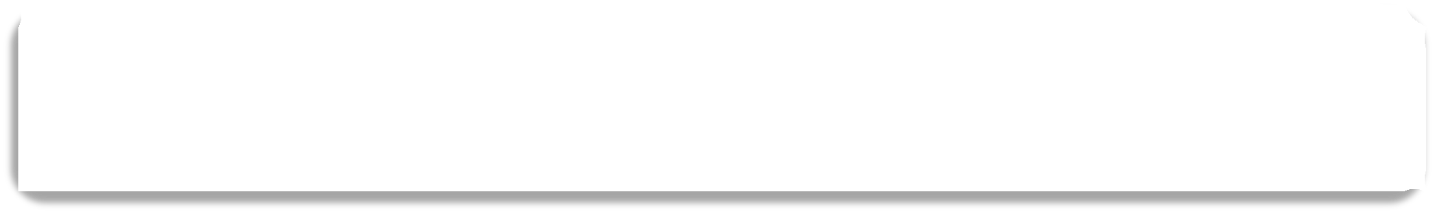 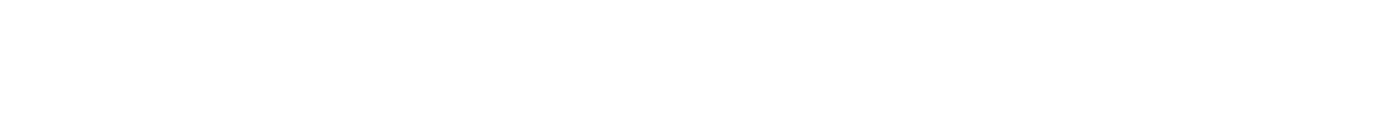 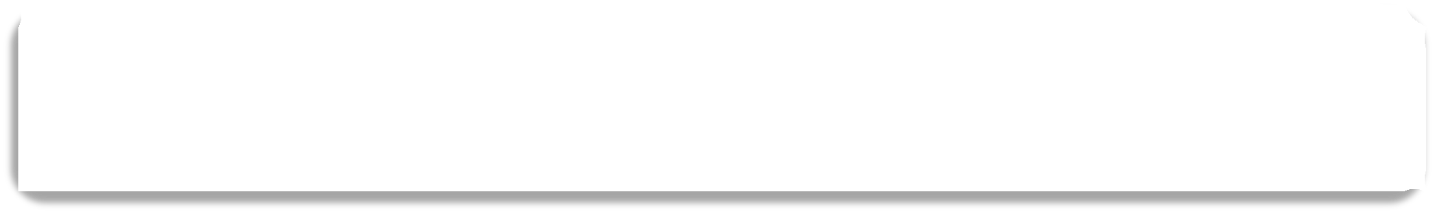 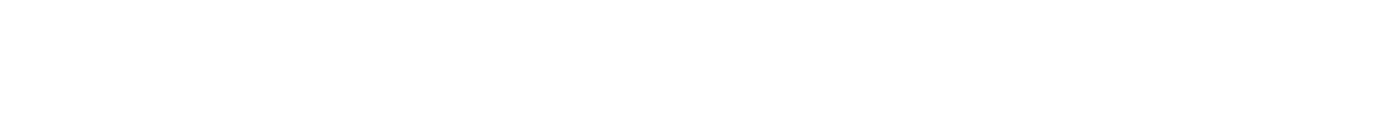 Another initiative to enhance the visibility of female role models is the Athena Podcast Interview Series Figure 5.5.9). One of the podcasts has had 133 YouTube views and received 620 impressions and 25 interactions on NHLI Twitter. In addition, the NHLI head of Communications ensures that we represent a balance of genders and ethnicities on our departmental webpages and in all publicity materials.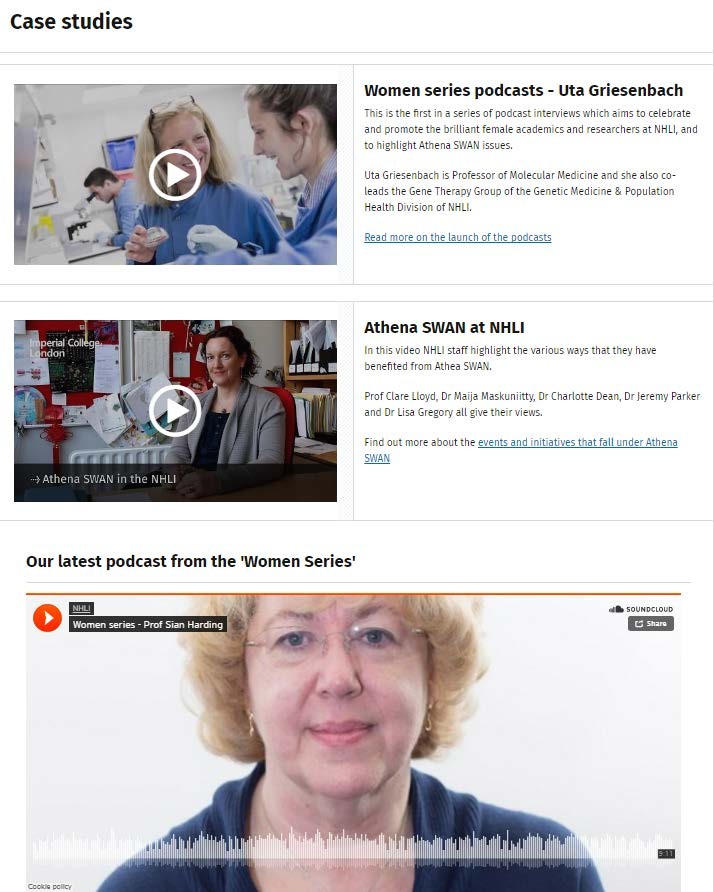 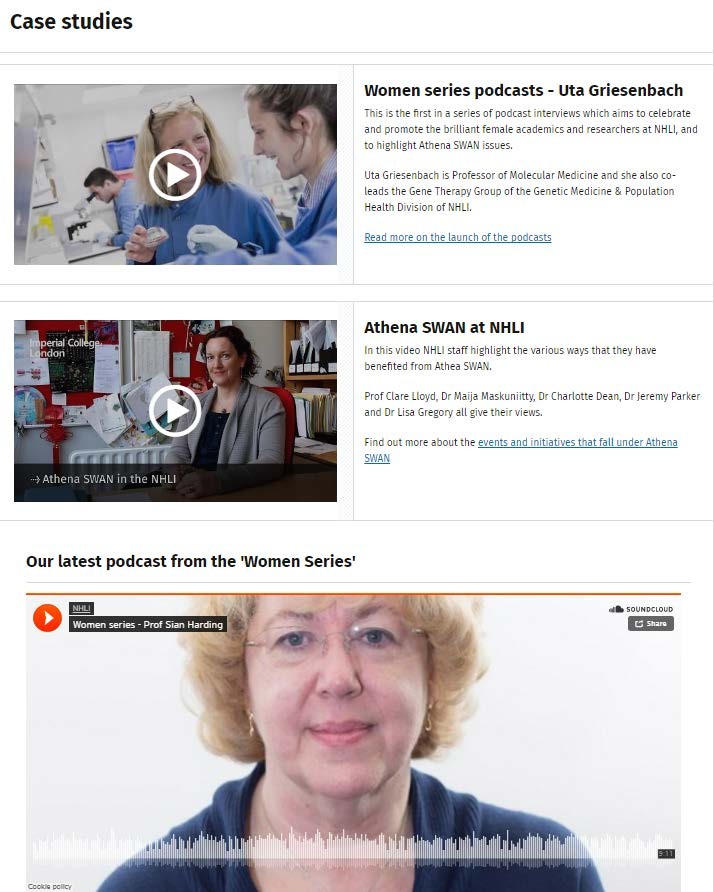 Figure 5.5.9. Athena podcasts and videos on the NHLI Athena website. Outreach activitiesNHLI recognises the increasing importance of outreach and public engagement (PE) activities, and such activities are considered as part of the PRDP and promotion processes. Our outreach/PE activities are championed and largely led by the Institute Lead for Outreach and the NHLI Public Engagement Officer.Of particular note the science pop-up shops involving over 160 NHLI scientists engaged with over 5700 members of the general public and won the College President’s Award for Excellence in Societal Engagement and were shortlisted for the National Coordinating Centre for Public Engagement EngageAwards. The target audience for our outreach/PE activities includes the general public, families Pupils from WP schools that are BME or neurodiverse, but activities were not gender-specific. However, our staff have also been involved in outreach for girls, with the Head of Outreach giving keynotes talks at Green Light for Girls and WISE (Women into Science and Engineering) day for girls.A greater percentage of females (62%) deliver these activities (Table 5.5.14 ) and feedback from males is that they are not keen on activities that engage the under 18s. As such we will plan future events to engage adult audiences and hope to see more males participating.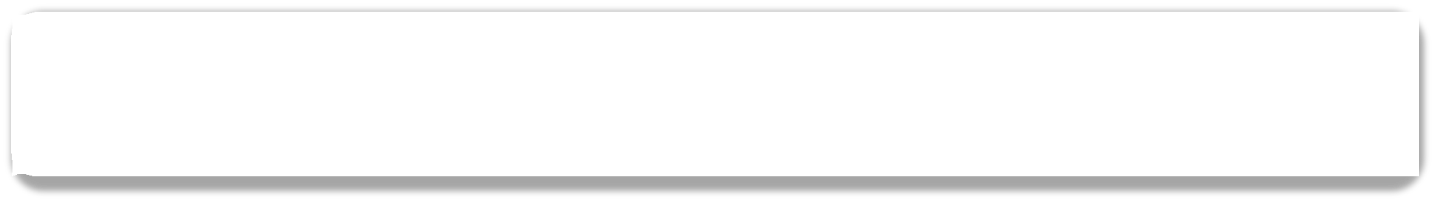 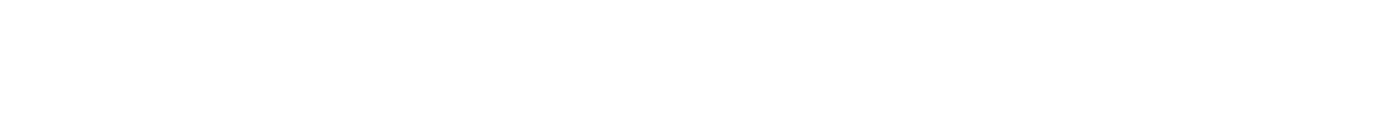 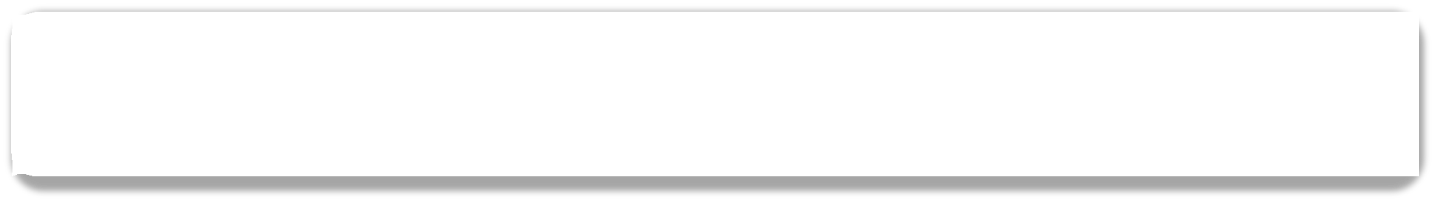 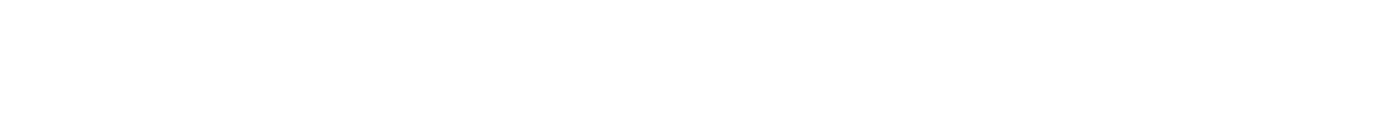 Table 5.5.14 NHLI Outreach activities, 2014-2018.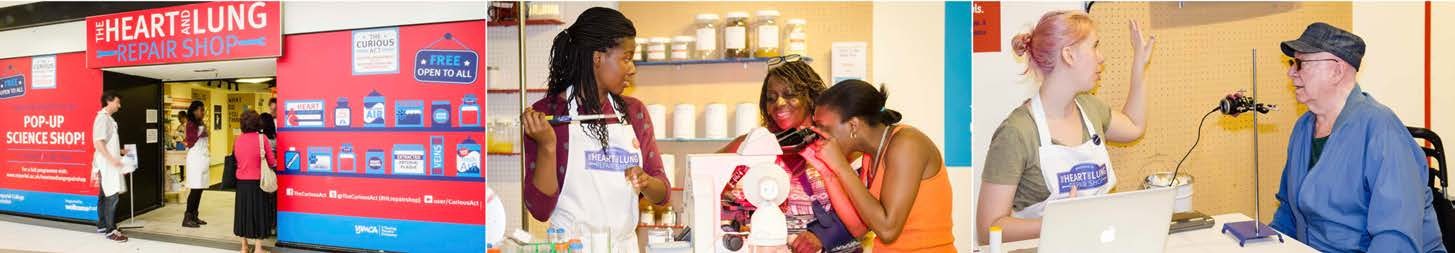 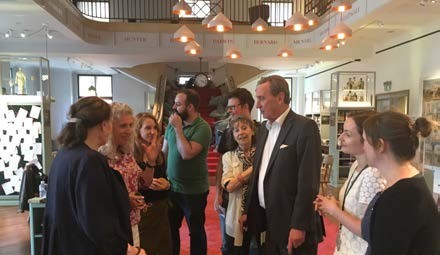 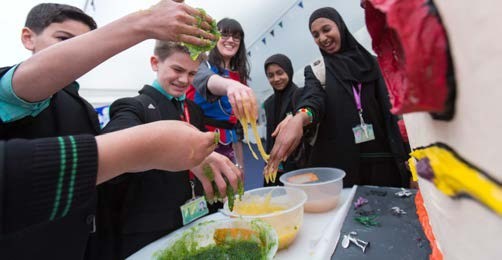 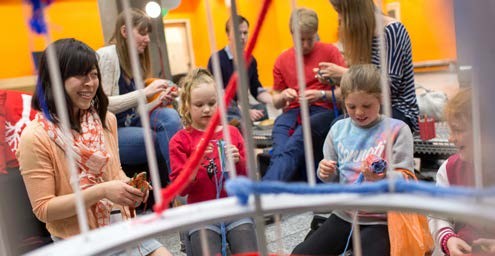 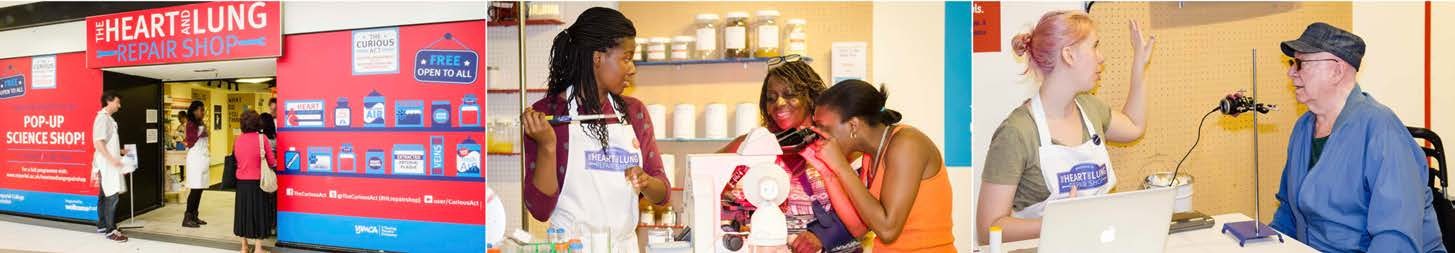 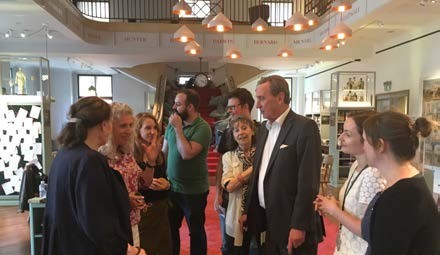 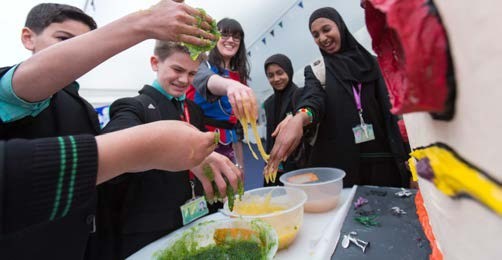 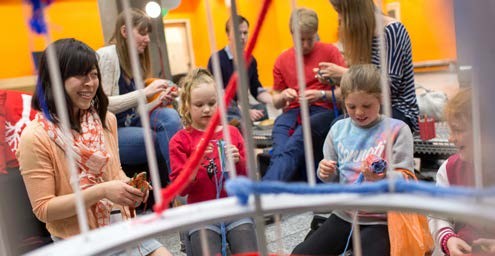 Figure 5.5.10 Photos taken at some of NHLI’s outreach activities. Section 5.5 word count 1,660Total section 5	7,172Running total	10,75Athena Action Plan 2018 – note actions in order of priorityName of institutionImperial College LondonDepartmentNational Heart and Lung InstituteFocus of departmentSTEMMDate of application30th November 2018Award LevelSilverInstitution Athena SWAN awardDate: April 2016	Level: SilverContact for applicationMust be based in the departmentProf Sara RankinEmails.rankin@imperial.ac.ukTelephoneDepartmental websitehttps://www.imperial.ac.uk/nhliRecommendedActual1.Letter of endorsement5005582.Description of the department5006133. Self-assessment process1,0009714. Picture of the department2,0001,4405. Supporting and advancing women’s careers6,5007,1726. Case studies1,0009827. Further information500N/AAdditional words1,000Total13,00011,736YearSectionHeads - FSectionHeads – MDivisionHeads – FDivisionHeads – MHoIMTotal% F20097% (1)93% (13)N/AN/A1 (100%)7%201431% (4)69% (9)N/AN/A1 (100%)29%201827% (3)73% (7)75% (3)25% (1)1 (100%)40%Staff/student typeFemaleMaleTotal% Female% MaleNon-clinical academic staff19264542%52%Non-clinical research staff666012652%48%Clinical academic staff11506118%82%Clinical research staff17355233%67%Learning and teaching staff551050%50%Professional staff62167879%21%Technical staff31184963%37%NHS nurses1611794%6%Total Staff22721143851%49%Postgraduate research students877316054%46%Postgraduate taught students1185116970%30%Total Postgraduate students20512432962%38%Total Staff and students43233576756%44%% Female% MaleAll HSTs54%46%All consultants35%65%Cardiology HSTs28%72%Cardiology consultants13%87%Respiratory medicine HSTs51%49%Respiratory medicine consultants28%72%Athena InitiativeObjectiveYearEstablishedFrequency1.Maintaining high completion ratesand quality of PRDP returnsIncrease staff satisfactionwith the PDRA process2015Annually2.Heads of Section must complete all staff PRDPs before they have theirPRDP with head of instituteIncrease completion rates for PRDPs for all staff to>90%2015Annually3.Post-graduate research dayOpportunities for PGRs todevelop transferable skills and network2008Annually4.New Scientist dayOpportunities for newcomers to developcollaborations2013Annually (depending on new staff appointmentseach year)5.BYCTW dayImprove culture2013Annually6.NHLI Christmas partyImprove culture2013Annually7.Administrative lead for AthenaSupport for all the Athenainitiatives and activities2015N/A8.NHLI head of communicationsEffective communication and increased visibility ofAthena activities2015N/A9.Institute lead for PDRAsVoice for PDRAs2012N/A10.PDRA development daySupports careerdevelopment of PDRAs2014Bi-annually11.NHLI Fellowship schemeSupports careerdevelopment of PDRAs2016Annually12.Athena/EDI and Award section in NHLI newsletterAcknowledges theachievements of staff and students2015MonthlyNameGenderJob titleRoleAthena SubGroupProf Sara Rankin$FemaleProfessor of Leukocyte and Stem Cell Biology; Institute Lead for Equality; InstituteLead for OutreachNHLI Lead for Equality.Chair for Athena SAT.Has school age children, has a learning disability.Campus – SK1,3,4,7Dr Charlotte DeanFemaleSenior Lecturer in Lung Development and DiseaseDeputy Chair for Athena SATHas school age children. Campus – SK2,5 & 6Lead for BYCTWDat SK, EKB andGSBLindsay MellingFemaleCareer Development Coordinator; Athena AdministrativeLeadChairs the NHLI Professional and Technical Staff Working Group.Campus - GSB1-7Dr Olga ArchangelidiFemalePDRARepresents PDRAs; works flexibly. Currently on maternity leave.Campus - GSB2Dr Pank BhavsarMaleSenior Research FellowRepresents senior research staff; has one young child and caring responsibilities.Campus - GSB5 (lead)Dr Anne Burke- GaffneyFemaleResearch LecturerRepresents non-clinical academicsworks flexibly, has one school age child.Campus - GSB5 & 7Prof Andy BushMaleProfessor of RespiratoryLead for clinical academics- respiratory.Campus - GSB1,3 & 7Dr Mike CoxMalePDRARepresents PDRAs; 10 years of PDRA experience.Campus - GSB2 (lead) & 4Dr Jane Evers$FemaleInstitute ManagerMember of NHLI PTSWG; moved from a PDRA position to management in 1990Campus - GSB3 (lead) ,4,5 & 6Dr Gareth HydeMaleSafety and Technical Services ManagerRepresents technical staff; Lead of the NHLI Professional and Technical Staff Working Group.Campus - GSB3, 6 (lead)Ms Helen Johnson$FemaleCommunications and Website OfficerDevelops and maintains Athenacommunications material: webpage, newsletter, social media in addition to being communications lead for NHLICampus – GSB4,5,6 & 7(lead)Prof Clare Lloyd$FemaleProfessor of Respiratory Immunology; Vice-Dean (InstitutionalAffairs)Previous Institute Lead for Women; chairs the FoM Athena Committee. Has school age children.Campus – SKProvides link with faculty level strategy and activitiesMs HelenaLund-PalauFemaleStudentRepresents PhD studentsCampus – SK4 & 7Dr MaijaMaskuniittyFemaleCentre ManagerRepresents P&T groupCampus - GSB6Prof Jamil Mayet$MaleProfessor of CardiologyLead for clinical academics- cardiologyCampus- HH1 (lead)Dr Amanda NatanekFemaleClinical Senior Lecturer in Molecular MedicineRepresents early career clinical academics; liaises actively with Royal College of Physicians (RCP) and Academy of Medical Sciences (AMS).Campus – SK1Mr Peter O’GaraMaleLaboratory ManagerRepresents technical staff; member of the NHLI Professional and Technical Staff Working Group.Campus- HH6Dr Jenni QuintFemaleClinical Reader in Respiratory EpidemiologyRepresent female clinical academics; has school age children.Campus- EKB1Prof Anna Randi$FemaleProfessor of CardiovascularMedicineRepresents senior non-clinical female academic staff.Campus- HH4 (lead) and 5Ms Sara SamariFemaleResearchAssistantRepresents Research assistantsCampus- HH7Ms Jinata SubbaFemaleCentre ManagerRepresents professional services staff; NHLI PTSWG member.Campus- HHLead for BYCTWD at HH6 &7Ms Kate StrongFemaleStudentPostgraduate student repCampus - SM3 & 7Prof Peter SeverMaleProfessor of Clinical Pharmacology &TherapeuticsRepresents senior clinical academic staff.Campus- HH1Prof Simon ThomMaleProfessor of Cardiovascular Medicine and Clinical Pharmacology(clinical)Represents senior clinical academic staff, works flexibly. Campus- HH1Dr Sonya Babu- NarayanFemaleClinical Senior Lecturer in Adult Congenital Heart DiseaseRepresents early career clinical academics; has had a period of maternity leave at NHLI. Campus - RBHLeaving SAT end of 2018 due to workload of new role as Associate Medical Director of British HeartFoundationSurveyDateTarget groupNHLI Response rateCollege Staff SurveySpring 2014All staff48%NHLI Newsletter SurveyDecember 2015All staff and students10%NHLI PRDP SurveySpring 2016All staff30%FoM PTO Staff SurveySpring 2016All PTO staff40%College Staff SurveySpring 2017All staff60%NHLI PDRAs and fellowssurveyWinter 2017All PDRAs/fellows39%Meeting/eventDateTotalparticipants% Female% MalePDRA Q&A SessionsSpring 20152778%22%Athena Focus GroupsJune 20165966%34%Athena application review in SAT meetingOctober 20161362%38%Athena Action Plan review in MAC meetingJanuary 20171953%47%Athena Action Plan review at NHLI PDRA DayJanuary 20174575%25%Athena Action Plan review in NHLI PTSWGFebruary 2017978%22%Athena Action Plan review with academicsand research fellowsMarch 2017757%43%Athena application and Action Plan review bySAT membersSpring 20172467%33%Athena application review by MACApril 20173642%58%Athena application feedback and staff surveyresults presented to and discussed at SATNovember 20171656%44%Athena application feedback and staff surveyresults presented to and discussed at PTSWGDecember 20171173%27%PDRAs and fellows survey results presented atM&SJune 20181856%44%PDRA and fellows survey results presented toand discussed at SATJuly 2018771%29%Athena priority areas and re-submission planpresented and discussed at M&SJuly 20181765%35%Revised Athena Action plan discussed withPDRA committeeSeptember 2018966%33%Revised Athena Action plan discussed withAthena SATSeptember 2018944%54%Revised Athena Action plan discussed withM&SSeptember 20182556%44%Clinical PhD student focus group*September 201812100%0%Revised Athena Action plan discussed withPTSWGOctober 2018771%29%Action Plan 2018 ObjectiveJob titleCampus1. Supporting Female Clinical AcademicsClinical Professor (M) Clinical Professor (M) Clinical Snr Lecturer (F) Clinical Reader (F) Clinical Professor (M) Clinical Professor (M)Professor (F)HH HH SK GSB HH HHSK2. Supporting PDRAsPDRA (F) PDRA (M)Snr Lecturer (F)GSBGSB SK3. Tackling Bullying and HarassmentLecturer (F) Snr Lecturer (F)Professional (F) Technical level 4 (M) PG student (F)Professor (F)GSB SK GSB GSB SMSK4. Attracting and supporting female academicsPDRA (M)Professional, Level 6 (F) Professional, Level 3b (F) PG Student (F)Professor (F)Professor (F)GSB GSB GSB SK HHSK5. Supporting flexible workingResearcher level D (M) Snr Lecturer (F) Lecturer (F) Professional (F)Professional, Level 3b (F)Professor (F)GSB SK GSB GSB GSBHH6. Supporting	P&T staffProfessional level 6 (F) Professional level 4 (F) Technical level 3b (M) Technical level 4 (M) Research assistant Professional, Level 3b (F)Professional Level 3b (F)GSB GSB HH GSB HH GSBHHSnr Lecturer (F)SK7. Institute CultureClinical Professor (M)Lecturer (F)GSBGSBSnr Lecturer (F)SKPG Student (F)SKProfessional Level 3b (F)HHPG student (F)SMProfessional, Level 3b (F)GSBResearch assistantHHProfessor (F)SKAcademic yearCardio- RespiratoryNursingCardio- RespiratoryNursingCardio- RespiratoryNursingMedical UltrasoundMedical UltrasoundMedical UltrasoundPreventive CardiologyPreventive CardiologyPreventive CardiologyGenes, Drugs and Stem Cells*Genes, Drugs and Stem Cells*Genes, Drugs and Stem Cells*Genomic Medicine*Genomic Medicine*Genomic Medicine*Academic yearFMTotalFMTotalFMTotalFMTotalFMTotal2009/101711810717121325N/AN/AN/AN/AN/AN/A2010/111642010818191736N/AN/AN/AN/AN/AN/A2011/121762316723211233N/AN/AN/AN/AN/AN/A2012/1319221121123221234N/AN/AN/AN/AN/AN/A2013/141501510818121325N/AN/AN/AN/AN/AN/A2014/154041382117724N/AN/AN/AN/AN/AN/A2015/16606158231552095146282016/171201216622126181910294516612017/1870717724761322527643195Academic yearNHLI PGT, TotalNHLI PGT, TotalNHLI PGT, TotalNHLI PGT, TotalNational Benchmark (heidi data, Clinical Medicine,JACS Subject, PGT)Academic yearFemaleMaleTotalFemale %Female %2009/1040256562%58%2010/1147297662%62%2011/1254257968%61%2012/1353257868%61%2013/1437215864%61%2014/1534154969%61%2015/1652207272%63%2016/171043814273%63%2017/181185116970%Data not availableAcademic yearApplicants FApplicants MTotal applicantsFemale %Male %2009/1048459352%48%2010/111039119453%47%2011/121249221657%43%2012/131278721459%41%2013/14928317553%47%2014/15767314951%49%2015/1617812129960%40%2016/1733925359257%43%2017/1830320751059%41%Academic yearOffers to female applicantsOffers to male applicantsOffer rate FOffer rate MOffers accepted FOffers accepted MAcceptance rate FemaleAcceptance rate Male2009/10302763%60%272190%78%2010/11483547%38%292460%69%2011/12612949%32%411867%62%2012/13482538%29%421788%68%2013/14292232%27%191766%77%2014/15431857%25%301070%56%2015/16783044%25%582274%73%2016/171226136%25%1044585%74%2017/181044334%21%792976%67%Academic yearFull-time PGT studentsFull-time PGT studentsFull-time PGT studentsFull-time PGT studentsPart-time PGT studentsPart-time PGT studentsPart-time PGT studentsPart-time PGT studentsAcademic yearFemaleMaleTotal% FemaleFemaleMaleTotal% Female2009/1010162638%3093977%2010/1116153152%31144569%2011/122873580%26184459%2012/1320123263%33134672%2013/1413102357%24113569%2014/152182972%1372065%2015/1629174663%2332688%2016/1755177276%49217070%2017/1858207874%60319166%Academic yearDistinctionDistinctionMeritMeritPassPassFailFailTotalTotalAcademic yearFemaleMaleFemaleMaleFemaleMaleFemaleMaleFemaleMale2010/117573771322182011/121231061083035172012/131251051345340172013/14103831495337182014/15741221363335152015/1696931142231152016/17156131161233621Academic yearNHLI PGR, TotalNHLI PGR, TotalNHLI PGR, TotalNHLI PGR, TotalNational Benchmark	(heidi data, Clinical Medicine, JACS Subject, PGR)Academic yearFemaleMaleTotalFemale %Female %2009/101048919354%56%2010/111019519652%55%2011/12889418248%56%2012/13788716547%57%2013/14829617846%57%2014/15729416643%58%2015/16869317948%58%2016/17818016150%58%2017/18877316054%Data not availableAcademicyearFemaleMaleTotalFemale %National BenchmarkFemale %2009/10565110752%56%2010/11604910955%55%2011/12644711158%56%2012/13594410357%57%2013/1452419356%57%2014/1549419054%58%2015/1657389560%58%2016/1754379159%58%2017/1861339465%Data not availableAcademic yearFemaleMaleTotalFemale %NationalBenchmark Female %Cardiology HSTs Female%Respiratorymedicine HSTs Female %2009/1048388656%56%2010/1141468747%55%2011/1224477134%56%2012/1319436231%57%2013/1430558535%57%2014/1523537630%58%2015/1629558435%58%26%52%2016/1727437039%58%28%51%2017/1826406639%Data notavailableAcademic yearApplicantsFemaleApplicantsMaleTotalApplicants% Female% Male2009/1036336952%48%2010/1133356849%51%2011/1236387449%51%2012/13455810344%56%2013/1429366545%55%2014/1532265855%45%2015/1653338662%38%2016/1733407345%55%2017/1845408553%47%Academic yearOffers to female applicantsOffers to male applicantsOffer rate FemaleOffer rate MaleOffers accepted FOffers accepted MAcceptance rate FAcceptance rate M2009/10241267%36%21988%75%2010/11172352%66%152188%91%2011/12262372%61%252296%96%2012/13334673%79%324397%93%2013/14222576%69%202491%96%2014/15232072%77%221796%85%2015/16262049%61%2619100%95%2016/17182455%60%172394%96%2017/18303267%80%262987%91%Starting yearCompleted within 4 yearsCompleted within 4 yearsCompleted 4+ yearsCompleted 4+ yearsOngoingOngoingFailed/DiscontinuedFailed/DiscontinuedTotal cohort sizeTotal cohort sizeStarting yearFemaleMaleFemaleMaleFemaleMaleFemaleMaleFemaleMale2007/08211911000022202008/091291000101492009/10871000111082010/11131314300017172011/121465101001982012/13101312220113182013/14680173001312Total84751091262210892Starting yearCompleted within 4yearsCompleted within 4yearsCompleted 4+ yearsCompleted 4+ yearsOngoingOngoingFailed/DiscontinuedFailed/DiscontinuedTotal cohort sizeTotal cohort sizeStarting yearFemaleMaleFemaleMaleFemaleMaleFemaleMaleFemaleMale2007-08101321000012142008-09121340000116142009-104101301106142010-112174000319182011-12471524118172012-1361714561013272013-1445002800613Total428213139196370117YearFemaleMaleTotal% Female200925315645%201022254747%201121224349%201220254544%201319325137%201420325238%201520294941%201620284842%201719264542%YearFemaleMaleTotal% Female2009936515859%2010976716459%2011937016357%2012907216256%2013886915756%2014906615658%2015816614755%2016795813758%2017666012652%YearLevel A (ResearchAssistant)Level A (ResearchAssistant)Level B (ResearchAssociate / PDRA)Level B (ResearchAssociate / PDRA)Level C (ResearchFellow)Level C (ResearchFellow)Level D (Senior ResearcFellow)Level D (Senior ResearcFellow)YearFemaleMaleFemaleMaleFemaleMaleFemaleMale2009208604312111320101397041131314201113106640131614201214106445121304201318125844111013201418759451211132015186514611815201620650418417201716840408626YearLevel 3bLevel 3bLevel 4Level 4Level 5Level 5Level 6Level 6Total Learning & Teaching StaffTotal Learning & Teaching StaffYearFemaleMaleFemaleMaleFemaleMaleFemaleMaleFemaleMale201200110000112013002102103320140011011123201501210111342016112101114420172122011155YearFemaleMaleTotal% Female20099374620%20108364418%20118384617%201210394920%20138394717%20148414916%20159425217%20169455516%201711506118%YearFixed Term FemaleOpen-ended Female% Open- ended FemaleFixed Term MaleOpen-ended Male% Open- ended Male2009025100%031100%201012195%025100%201112095%022100%2012020100%12496%2013019100%92372%2014020100%102269%2015020100%72276%2016020100%62279%2017019100%71973%YearFixed Term FemaleOpen-ended Female% Open- endedFemaleFixed Term MaleOpen-ended Male% Open- ended Male2009682527%481726%2010722526%501725%2011642931%531724%2012603033%541825%2013622529%501826%2014632730%422436%2015572430%422335%2016582127%362137%2017462030%402033%YearFixed Term FemaleOpen-ended Female% Open-ended FemaleFixed Term MaleOpen-ended Male% Open- ended Male20091889%33492%20101788%33392%20111788%63284%20122880%83179%20132675%93077%20142675%103176%20153667%123071%20163667%103578%20171889%93981%YearFixed Term FemaleOpen-ended Female% Open- endedFemaleFixed Term MaleOpen-ended Male% Open- ended Male20092428%29617%20102627%38512%20112115%38410%20121915%35513%201312214%38512%201410217%36512%201511215%28413%201614318%29617%Position at NHLIGenderNext destinationLecturerFemaleResearch Fellow in Health Services Research, University ofBristolReaderFemaleProfessor in Biomedical Sciences, University of ReadingProfessorFemaleDirector, Manchester Collaborative Centre for InflammationResearch (MCCIR)Clinical Senior LecturerFemaleUniversity Lecturer, University of CambridgeClinical ProfessorFemaleProfessor of Clinical Epidemiology, UCLLecturerMaleSenior Lecturer in Medical Statistics, Barts and The LondonSchool of Medicine and DentistryLecturerMaleGroup Leader (Research Leader) Respiratory In Vivo and Translational Biology, Inflammation DTA, Hoffmann-LaRoche Inc.Senior LecturerMaleResearch Institution, OverseasReaderMaleDirector of the Center for Allergy and Environment (ZAUM),GermanyReaderMaleProfessor of Cardiovascular Science, University of SheffieldProfessorMaleProfessor in Biomedical Science, University of ReadingClinical Senior LecturerMaleConsultant Cardiologist and Reader in Clinical CardiacElectrophysiology, Guy’s and St Thomas’Clinical Senior LecturerMaleProfessor of Respiratory Epidemiology, Barts and The London School of Medicine and Dentistry, Queen Mary University ofLondonClinical Senior LecturerMaleConsultant, National University Heart Centre, SingaporeClinical Senior LecturerMaleConsultant Thoracic Medical Oncologist, Royal MarsdenHospitalClinical ProfessorMaleProfessor of Cardiovascular Physiology and Pharmacology,UCLLecturerMaleGroup Leader/Head, CRUK Beatson Institute, GlasgowYearApplicationsApplicationsApplicationsApplicationsApplicationsShortlistingShortlistingShortlistingShortlistingShortlistingOffers AcceptedOffers AcceptedOffers AcceptedOffers AcceptedNGFMTotal%FNGFMTotal%FFMTotal%F2011-201318303920%13101421%3101323%2015-2018437712035%9142320%381127%ApplicationsApplicationsApplicationsApplicationsApplicationsShortlistingShortlistingShortlistingShortlistingOffers MadeOffers MadeOffers AcceptedOffers AcceptedTotalFMF%M%FMF%M%FMFM2014- no recruitment2015Lecturer84450%50%2050%0%2N/A0N/A2016Lecturer/Senior Lecturer/Reader136746%54%N/AN/AN/AN/AN/AN/AN/AN/A2017Lecturer (Respiratory Gene Therapy)32167%33%N/AN/AN/AN/A2018Lecturer/Senior Lecturer (GeneTherapy)102720%70%1010Lecturer/Senior Lecturer(Respiratory Science)103630%60%2267%33%0101Lecturer/Senior Lecturer(Bacteriology of Chronic Respiratory Infection)41325%75%12100%67%N/AN/AN/AN/ATOTAL NON-CLINICAL 2014-201848183038%63%5427%13%3111ApplicationsApplicationsApplicationsApplicationsApplicationsShortlistingShortlistingShortlistingShortlistingOffers MadeOffers MadeOffers AcceptedOffers AcceptedTotalFMF%M%FMF%M%FMFM2014Clinical Senior Lecturer1010%100%N/A1N/A100%N/A1N/A12015Clinical SeniorLecturer/Reader/Chair31233%67%12100%100%N/AN/AN/AN/AClinical Senior Lecturer/Reader/Professor84450%50%2150%25%101N/A2016Clinical Senior Lecturer1010%100%N/A1N/A100%N/A1N/A1Clinical Professor1010%100%N/A1N/A100%N/A1N/A12017 – no recruitment for clinicalacademic posts2018 – no recruitment for clinicalacademic postsTOTAL CLINICAL 2014-2018145936%64%3660%66%1313Post advertised 2015ApplicationsApplicationsApplicationsApplicationsApplicationsShortlistingShortlistingShortlistingShortlistingOffers MadeOffers MadeOffers AcceptedOffers AcceptedPost advertised 2015TotalFMF%M%FMF%M%FMFMAcademic Posts in Cardiovascular and Respiratory Sciences58203834%66%145%11%1414YearApplicationsApplicationsApplicationsShortlistingShortlistingShortlistingShortlistingOffers AcceptedOffers AcceptedOffers AcceptedOffers Accepted2015-2018FMTotal%FFM%FFMTotal%FIndividual adverts23396237%81046%24633%Generic call20385834%145%14520%ApplicationsApplicationsApplicationsApplicationsApplicationsShortlistingShortlistingShortlistingShortlistingOffersMadeOffersMadeOffersAcceptedOffersAcceptedTotalFMF%M%FMF%M%FMFM20151641225%75%2550%42%121220161971237%63%1314%25%111020182216673%27%4180%20%1111YearFemaleMaleNo data availableTOTAL% Female% Male20092362268154343%42%20102651461842962%34%2011185229642044%55%2012331267560355%44%2013249243449650%49%2014150146229850%49%20159382217753%46%20167882316348%50%20179091518648%49%20184558210543%55%YearFemaleMaleNo data availableTOTAL% Female% Male2009156128%42%2010117671519959%34%2011176127530857%41%201216596026163%37%2013303172247764%36%201416288625663%34%201511962318465%34%2016153781224363%32%2017413568250%43%2018292105058%42%YearFemaleMaleNo data availableTOTAL% Female% Male2010101100%0%2011606100%0%201211250%50%2013841267%33%20142141613%88%20151151669%31%2016101100%0%2017221213563%34%20188241457%14%YearFemaleMaleNo gender dataavailableTOTAL% Female% Male201142012516%80%2012161413152%45%201351211828%67%201431101421%79%2015140520%80%201617702471%29%20176601250%50%2018510683%17%GenderPositionStart yearCommentsFClinical senior lecturer2011Final probation delayed by 4 months. Confirmed in post.MNon-clinical lecturer2012Probation extended for 1 year for personal reasons. Confirmed in post.MNon-clinical lecturer2012Probation extended for 1 year for personal reasons. Confirmed in post.FClinical senior lecturer2012Probation extended for 1 year. Final review delayed further due to personal reasons. Ongoing.MClinical senior lecturer2012Confirmed in post.FClinical senior lecturer2012Confirmed in post.MNon-clinical lecturer2013Left NHLI during probation period.MNon-clinical lecturer2013Probation extended for 1 year. Confirmed in post.MClinical senior lecturer2013Confirmed in post.MClinical senior lecturer2014Confirmed in post.MClinical senior lecturer2014Confirmed in post.MNon-clinical lecturer2015Confirmed in post.FClinical senior lecturer2015Confirmed in post (promoted to Reader towards end of probation period).MClinical senior lecturer2015Confirmed in post (promoted to Reader towards end of probation period).MClinical senior lecturer2016Confirmed in post (appointed as Professor).MNon-clinical lecturer2016In processMClinical senior lecturer2017In processMClinical senior Lecturer2017In processFNon -clinical Lecturer2018In processMSenior Lecturer2018Beginning October 2018New Scientists Day (Respiratory)201565New Scientists Day (Cardiovascular)201545New Scientists Day201661New Scientists Day201790Please indicate the extent to which you are satisfied/dissatisfied with your career and promotion prospects.Please indicate the extent to which you are satisfied/dissatisfied with your career and promotion prospects.Please indicate the extent to which you are satisfied/dissatisfied with your career and promotion prospects.Please indicate the extent to which you are satisfied/dissatisfied with your career and promotion prospects.‘Very satisfied' or 'Quite satisfied' - TOTAL‘Very satisfied' or 'Quite satisfied' - F‘Very satisfied' or 'Quite satisfied' - M2011 Staff Survey34%N/AN/A2014 Staff Survey50%46%55%I am confident that the system of promotion reviews is applied fairly and consistently within my department.I am confident that the system of promotion reviews is applied fairly and consistently within my department.I am confident that the system of promotion reviews is applied fairly and consistently within my department.I am confident that the system of promotion reviews is applied fairly and consistently within my department.‘Agree strongly' or 'Tend to agree' - Total‘Agree strongly' or 'Tend to agree' - F‘Agree strongly' or 'Tend to agree' - M2011 Staff Survey24%N/AN/A2014 Staff Survey46%29%56%I believe career progression is fair within Imperial (regardless of: ethnic background, gender, religion, sexual orientation, disability or age)I believe career progression is fair within Imperial (regardless of: ethnic background, gender, religion, sexual orientation, disability or age)I believe career progression is fair within Imperial (regardless of: ethnic background, gender, religion, sexual orientation, disability or age)I believe career progression is fair within Imperial (regardless of: ethnic background, gender, religion, sexual orientation, disability or age)‘Strongly agree’ or ‘Agree’ - Total‘Strongly agree’ or ‘Agree’ - F‘Strongly agree’ or ‘Agree’ - M2017 Staff Survey57% all staff61% all staff52% academic & research staff54% all staff42% academic & research staffYearNon-clinicalpromotions FNon-clinicalpromotions MClinicalpromotions FClinicalpromotions M2010/1111002011/1221122012/1300202013/1422002014/1510112015/1612122016/1711022017/180212TOTAL8869FemaleFemaleFemaleFemaleFemaleMaleMaleMaleMaleMaleFemale HeadcountFemale applicationsApplication rate FFemale promotedSuccess rate FMale HeadcountMaleapplication sApplication rate MMale promotedSuccess rate MLecturer300%0N/A4125%1100%2010/11SeniorLecturer3133%1100%400%0N/A2010/11Reader500%0N/A700%0N/ATOTAL1119%1100%1517%1100%Lecturer200%0N/A4125%1100%2011/12SeniorLecturer200%0N/A400%0N/A2011/12Reader6233%2100%400%0N/ATOTAL10220%2100%1218%1100%Lecturer200%0N/A600%0N/A2012/13SeniorLecturer200%0N/A500%0N/A2012/13Reader4125%00%400%0N/ATOTAL8113%00%1500%0N/ALecturer200%0N/A7114%1100%2013/14SeniorLecturer200%0N/A700%0N/A2013/14Reader4375%3100%4250%150%TOTAL8338%3100%18317%267%Lecturer2150%1100%500%0N/A2014/15SeniorLecturer200%0N/A600%0N/A2014/15Reader100%0N/A300%0N/ATOTAL5120%1100%1400%0N/A2015/16Lecturer100%0N/A600%0N/A2015/16SeniorLecturer3133%1100%6233%2100%2015/16Reader100%0N/A300%0N/A2015/16TOTAL5120%1100%15213%2100%2016/17Lecturer11100%1100%600%0N/A2016/17Senior Lecturer300%0N/A600%0N/A2016/17Reader100%0N/A3133%1100%2016/17TOTAL5120%1100%1517%1100%2017/18Lecturer100%0N/A600%0N/A2017/18SeniorLecturer300%0N/A6117%1100%2017/18Reader100%0N/A3133%1100%2017/18TOTAL500%00%15213%2100%FemaleFemaleFemaleFemaleFemaleMaleMaleMaleMaleMaleFemale HeadcountFemaleapplication sApplication rate FFemale promotedSuccess rate FMale HeadcountMaleapplication sApplication rate MMale promotedSuccess rate M2010/CSL400%0N/A700%0N/A2010/Reader200%00%200%00%11Reader200%00%200%00%11TOTAL600%00%900%0N/A2011/CSL4125%00%8113%1100%2011/Reader2150%1100%2150%1100%12Reader2150%1100%2150%1100%12TOTAL6233%150%10220%2100%2012/CSL6117%1100%600%0N/A2012/Reader11100%1100%200%0N/A13Reader11100%1100%200%0N/A13TOTAL7229%2100%800%0N/A2013/CSL400%0N/A600%0N/A2013/Reader100%0N/A200%0N/A14Reader100%0N/A200%0N/A14TOTAL500%0N/A800%0N/A2014/CSL4125%1100%7114%1100%2014/Reader100%0N/A200%0N/A15Reader100%0N/A200%0N/A15TOTAL5120%1100%9111%1100%2015/CSL400%0N/A8225%2100%2015/Reader2150%1100%400%0N/A16Reader2150%1100%400%0N/A16TOTAL6117%1100%12217%2100%2016/CSL400%0N/A8113%1100%2016/Reader200%0N/A4125%1100%17Reader200%0N/A4125%1100%17TOTAL600%00%12217%2100%2017/CSL4125%1100%8225%2100%2017/Reader200%0N/A400%0N/A18Reader200%0N/A400%0N/A18TOTAL6117%1100%12217%2100%YearFemale applicationsMale applicationsFemales promotedMales promoted2010/1100N/AN/A2011/1200N/AN/A2012/1300N/AN/A2013/1400N/AN/A2014/1502N/A22015/1602N/A22016/1700N/A02017/1800N/A0RAE 2008RAE 2008RAE 2008RAE 2008RAE 2008RAE 2008EligibleFemale StaffFemale staffsubmitted% FemalesubmittedEligible MaleStaffMale staffsubmitted% MaleSubmitted353291%888192%REF 2014REF 2014REF 2014REF 2014REF 2014REF 2014EligibleFemale StaffFemale staffsubmitted% FemalesubmittedEligible MaleStaffMale staffsubmitted% MaleSubmitted302997%878497%YearApplicationsFemaleSuccessfulFemaleSuccessrate FApplicationsMaleSuccessfulMaleSuccessrate M20115360%4375%201210550%200%20134125%0N/AN/A201422100%0N/AN/A201522100%0N/AN/A20165240%0N/AN/A20173267%11100%2011-2017311755%7457%Course NameDateTotal attendeesFemaleMaleA&RP&TEquality, Diversity,Harassment and BullyingJanuary 2014146895Equality, Diversity, Harassment and BullyingFebruary 2014114774Equality, Diversity, Harassment and BullyingMarch 201417611152Equality, Diversity, Harassment and BullyingApril 201482680Equality, Diversity, Harassment and BullyingApril 20141688151Equality, Diversity, Harassment and BullyingAugust 2015129393Equality, Diversity, Harassment and BullyingAugust 2015115692Equality, Diversity, Harassment and BullyingSeptember 201514311140Equality, Diversity, Harassment and BullyingOctober 20151138110Equality, Diversity, Harassment and BullyingNovember 201570770Focus on Managing AssessmentMarch 201585371Being a mentorMarch 201484471DateLocationTotal attendees% who found course ‘useful’*August 2015Brompton12100%August 2015Brompton11100%September 2015Brompton1493%October 2015Hammersmith1190%November 2015Hammersmith7100%To what extent are you satisfied/dissatisfied with your access to learning and development opportunities?Percentage answered ‘Very satisfied’ or ‘Quite satisfied’.To what extent are you satisfied/dissatisfied with your access to learning and development opportunities?Percentage answered ‘Very satisfied’ or ‘Quite satisfied’.To what extent are you satisfied/dissatisfied with your access to learning and development opportunities?Percentage answered ‘Very satisfied’ or ‘Quite satisfied’.To what extent are you satisfied/dissatisfied with your access to learning and development opportunities?Percentage answered ‘Very satisfied’ or ‘Quite satisfied’.To what extent are you satisfied/dissatisfied with your access to learning and development opportunities?Percentage answered ‘Very satisfied’ or ‘Quite satisfied’.To what extent are you satisfied/dissatisfied with your access to learning and development opportunities?Percentage answered ‘Very satisfied’ or ‘Quite satisfied’.To what extent are you satisfied/dissatisfied with your access to learning and development opportunities?Percentage answered ‘Very satisfied’ or ‘Quite satisfied’.Academic staff – TotalAcademic staff – FAcademic staff – MResearch staff - TotalResearch staff - FResearch staff – M2011 Staff Survey76%N/AN/A84%N/AN/A2014 Staff Survey86%82%87%84%81%87%I am satisfied with the learning and development I receive for my present jobPercentage answered ‘Strongly agree’ or ‘Agree’I am satisfied with the learning and development I receive for my present jobPercentage answered ‘Strongly agree’ or ‘Agree’I am satisfied with the learning and development I receive for my present jobPercentage answered ‘Strongly agree’ or ‘Agree’I am satisfied with the learning and development I receive for my present jobPercentage answered ‘Strongly agree’ or ‘Agree’I am satisfied with the learning and development I receive for my present jobPercentage answered ‘Strongly agree’ or ‘Agree’I am satisfied with the learning and development I receive for my present jobPercentage answered ‘Strongly agree’ or ‘Agree’I am satisfied with the learning and development I receive for my present jobPercentage answered ‘Strongly agree’ or ‘Agree’All staff -totalA&R staff- FA&R staff- M2017 Staff Survey66%64%57%2012-2018FemaleMaleTotalAcademic Leadership Programme (ALP)101*Academic Women's Programme (AWP)101*Female Academic DevelopmentProgramme606$Horizon Leaders Programme101$Pegasus Programme112*Senior Women Leaders Programme101*Springboard Women's Development Programme17017Total28129Prof Lloyd-Division Head, Vice DeanProf TetleyCollege ConsulProf MitchellDivision HeadProf WedzichaDivision HeadProf BragaSection HeadProf SaglaniSection HeadProf HardingCampus DeanProf SmithHead of EducationProf MorellDeputy Head EducationProf RankinChair FoM EDI committee, NHLI Athena Lead, NHLI Public Engagement LeadMrs EversInstitute ManagerStatement% Agree% F Agree% M Agree% Non-clinical agree% ClinicalagreeMy manager gave meconstructive feedback.85%85%86%84%95%The PRDP conversation wasconducted in a positive and appreciative manner.92%93%95%94%90%We have a plan to review thePRDP.57%53%66%52%81%The PRDP process is valuableto my development.60%66%55%56%76%Q Are you satisfied with the quality of your PRDP?201766%70%60%201460%my line manager communicates effectively76%my line manager provides the support I need to succeed71%my line manager is open to my ideas and suggestions for change79%my line manager takes an interest in my long term development67%(note- no baseline data from 2014)Total awards% awards to femalesTotal amount awardedNo. of awards towards care costs4274%>£34,0003*NHLI response rateCollege response rateFoM response rate71%37%67%Amount applied forApplications FApplications M% FSuccessful FSuccessful MSuccess rate FSuccess rate M2017/182017/182017/182017/182017/182017/182017/180 - £14,999124322%2917%21%£15,000 - £99,999517241%213141%43%£100,000 - £499,999627645%212734%36%£500,000 - £999,999101638%1510%31%£1000,000+91243%4344%25%2017/18 TOTAL14421940%497534%34%2016/172016/172016/172016/172016/172016/172016/170 - £14,999186223%22111%34%£15,000 - £99,999619539%175328%56%£100,000 - £499,999569437%173830%40%£500,000 - £999,99982723%040%15%£1000,000+172739%2612%22%2016/17 TOTAL16030534%3812224%40%2015/162015/162015/162015/162015/162015/162015/160 - £14,9997325771%22%£15,000 - £99,9993861273071%49%£100,000 - £499,9995079131826%23%£500,000 - £999,9991517127%12%£1000,000+919050%26%2015/16 TOTAL119208466239%30%2014/152014/152014/152014/152014/152014/152014/150 - £14,999238792639%30%£15,000 - £99,99959105264544%43%£100,000 - £499,99961127133621%28%£500,000 - £999,9991635166%17%£1000,000+13312315%10%2014/15 TOTAL1723855111630%30%2013/142013/142013/142013/142013/142013/142013/140 - £14,9993266112934%44%£15,000 - £99,99954127195935%46%£100,000 - £499,9994096153038%31%£500,000 - £999,9997214657%29%£1000,000+515050%33%2013/14 TOTAL1383254912936%40%To what extent are you satisfied/dissatisfied with your access to learning and developmentopportunities (2014) / staff development and training courses (2016)?To what extent are you satisfied/dissatisfied with your access to learning and developmentopportunities (2014) / staff development and training courses (2016)?To what extent are you satisfied/dissatisfied with your access to learning and developmentopportunities (2014) / staff development and training courses (2016)?To what extent are you satisfied/dissatisfied with your access to learning and developmentopportunities (2014) / staff development and training courses (2016)?‘Very satisfied' or 'Quite satisfied'‘Very satisfied' or 'Quite satisfied' - F‘Very satisfied' or 'Quite satisfied' - M2014 Staff Survey79%77%75%2016 PTO Staff Survey98%N/AN/AThe learning and development opportunities I need to perform my job well are available to me.The learning and development opportunities I need to perform my job well are available to me.The learning and development opportunities I need to perform my job well are available to me.The learning and development opportunities I need to perform my job well are available to me.‘Strongly agree' or 'Agree'‘Strongly agree' or 'Agree' - F‘Strongly agree' or 'Agree' - M2014 Staff Survey74%72%81%2016 PTO Staff Survey81%N/AN/A20112012	20132014	20152016Female Technical StaffMale Technical StaffQuestionNHLI 2014 responseNHLI 2016 responseFoM 2016 responseTo what extent do you agree or disagree with the following statement? I benefit from thePRDP process.*56% 'agree strongly' or 'tend to agree'72% 'agree strongly' or 'agree'60% 'agree strongly' or 'agree'To what extent do you agree or disagree with the following statement? My manager takes the PRDPprocess seriously.83% 'agree strongly' or 'tend to agree'86% 'agree strongly' or 'agree'72% 'agree strongly' or 'agree'QuestionNHLI 2017 ‘StronglyAgree’ or ‘Agree’FoM 2017 responseImperial College2017 responseThe PRDP with my line manager is useful66%57%59%My line manager takes the PRDP process seriously76%64%69%Staff group and gradeStart year of leaveTime in post after returnAcademic and Research, Level A2014Still at NHLI on 1st January 2017Academic and Research, Level B2014Still at NHLI on 1st January 2017Academic and Research, Level B20143 months*Academic and Research, Level C2014Still at NHLI on 1st J January 2017Academic and Research, Level B20144 months*Academic and Research, Level B20147 months (but remained honorary)Academic and Research, Level B2014Left during leaveAcademic and Research, Level B2014Still at NHLI on 1st January 2017Academic and Research, Level B2015Still at NHLI on 1st January 2017Academic and Research, Level B20153 months*Academic and Research, Level B2016Still at NHLI August 2018Academic and Research, Level A20177 months*Academic and Research, Level B2017Still at NHLI August 2018Academic and Research, Level C2017Still at NHLI August 2018Academic and Research, Level B20175 months*Staff groupStart year of leaveTime in post after returnProfessional and Technical Services2014Still at NHLI on 1st January 2017Professional and Technical Services2014Still at NHLI on 1st January 2017Professional and Technical Services20147 monthsProfessional and Technical Services2014Still at NHLI on 1st January 2017Professional and Technical Services2015Still at NHLI on 1st January 2017Professional and Technical Services2016Still at NHLI August 2018Professional and Technical Services2016Still at NHLI August 2018Professional and Technical Services20162 monthsProfessional and Technical Services20166 monthsProfessional and Technical Services2016Still at NHLI August 2018Professional and Technical Services2017Still at NHLI August 2018Professional and Technical Services2017Still at NHLI August 2018Professional and Technical Services20173 monthsProfessional and Technical Services2017Still at NHLI August 20182017 Staff Survey% positive responseQ I am able to work flexibly to fulfil the requirements of my role93%Q As long as I get the work done, I am trusted to organise my workload in away that suits me86%2016 PTO Staff SurveyQ Are you satisfied with your flexible working arrangements89%Staff groupNumber of FemalesNumber of MalesAcademic and Research30Clinical Academic00Clinical Research14Professional Services20Technical Services10Staff groupNumber of FemalesNumber of MalesAcademic and Research117Clinical Academic04Clinical Research53Professional Services174Technical Services63YearAwardAwardee2018President’s Award for Excellence in Supportingthe Student ExperienceDr Louise Blakemore2018Imperial College MedalProf Tony Newman Taylor2018President’s Award for Excellence in Supportingthe Student ExperienceDr Michael Emerson2018President’s Award for Outstanding ResearchTeamHuman Tissue Team – ProfessorSian Harding2018President’s Award for Outstanding EarlyCareer ResearcherDr James Harker2018President’s Award for Research SupportExcellenceMica Tolosa-Wright2018President’s Student Award for Excellence inSocietal EngagementDr Ishita Marwah2018Provost’s Award for Excellence in Health andSafety: Team AwardHealth and Safety ComplianceTeam2018Provost’s Award for Excellence in animal research: Team AwardHannah Jones, Phil Rawson, Dr Lindsay Benson, Dr RichardJabbour, Professor Sian Harding2017President’s Medal for OutstandingContribution to Teaching ExcellenceDr James Moss2017President’s Medal for Outstanding Early Career ResearcherDr Robert Snelgrove2017Imperial College MedalProf Sara Rankin2017President’s award for Leadership in Societal EngagementProf Sara Rankin2017Provost’s Award for Excellence in Animal ResearchDr Charlotte Dean2016Presidents Collaboration Award for Excellencein Societal EngagementProf Sara Rankin and Ellen Dowell2016Provost’s Award for Excellence in AnimalResearchProf Uta Griesenbach2015President’s Medal for Outstanding ResearchTeamProfessor Eric Alton’s researchgroup2015President’s Award for Excellence in TeachingProfessor Cesare Terracciano2015President’s Award for Outstanding EarlyCareer ResearcherDr Mohamed Shamji2015President’s Medal for Excellence in Innovationand EntrepreneurshipProfessor Peter Barnes2015Julia Higgins AwardDr Emma Watson2014President’s Medal for Excellence in TeachingProfessor Mary Morrell2014President’s Award for Excellence in TeachingDr Duncan Rogers2013Julia Higgins AwardNHLIYearSectionHeads - FSectionHeads – MDivisionHeads – FDivisionHeads – MHoIMTotal% F20097% (1)93% (13)N/AN/A1 (100%)7%201431% (4)69% (9)N/AN/A1 (100%)29%201827% (3)73% (7)75% (3)25% (1)1 (100%)40%CommitteeCommittee short nameHow membership is determinedManagement	and	StrategyCommitteeM&SBy position/roleAthena Self-Assessment TeamSATBy open recruitment/invitationProfessional and Technical StaffWorking GroupPTSWGBy open recruitment/invitationFellowships and ResearchCommitteeFRCBy position/role or invitationHealth & Safety CommitteeH&S CommitteeBy position/roleStrategic Education CommitteeSECBy position/roleHigher Degrees Research CommitteeHDRCBy position/rolePostgraduate Taught CommitteePGT CommitteeBy position/rolePDRA CommitteePDRA CommitteeBy open recruitment/invitationJob Family2015 Total Members2015% Female2018 Total Members2018% FemaleNon-clinical Academic978%5100%Clinical Academic157%333%Learning & Teaching1100%1100%Professional Services757%667%Honorary10%20%TOTAL3339%2854%Job Family2015 TotalMembers2015 %Female2018 TotalMembers2018 %FemaleNon-clinical Academic888%5100%Non-clinical Research2100%333%Clinical Academic367%540%Professional Services4100%667%Technical Services10%333%Honorary10%00%Student250%2100%TOTAL2176%2463%Job Family2016 TotalMembers2016% Female2017 TotalMembers2017% FemaleProfessional Services786%989%Technical Services560%560%TOTAL1275%1479%Job Family2015 Total Members2015% Female2018 Total Members2018% FemaleNon-clinical Academic10%20%Non-clinical Research10%0N/AClinical Academic20%20%Professional Services2100%250%Technical Services3100%580%Honorary0N/A10%Student10%0N/ATOTAL1050%1242%Job Family2015 TotalMembers2015% Female2017 TotalMembers2017% FemaleNon-clinical Academic560%450%Clinical Academic20%10%Learning & Teaching450%250%Professional Services2100%4100%Honorary10%0N/AStudent0N/A0N/ATOTAL1450%064%Job Family2015 Members2015% Female2018Members2018% FemaleNon-clinical Academic1164%1155%Clinical Academic80%333%Learning & Teaching10%10%Professional Services250%250%Honorary10%0N/AStudent10%TOTAL2433%1747%Job Family2015 TotalMembers2015% Female2017 TotalMembers2017% FemaleNon-clinical Academic0N/A366%Clinical Academic20%30%Learning & Teaching250%366%Professional Services366%5100%Honorary250%1100%NHS Nurses0N/A1100%TOTAL944%1669%Job Family2018 TotalMembers2018% FemaleNon-clinical Academic667%Clinical Academic20%Learning & Teaching863%Professional Services7100%Honorary0N/ANHS Nurses0N/ATOTAL2370%201420142014201820182018FemaleMale% FemaleFemaleMale% FemaleProfessors184728%194828%Vice Dean/ Envoy1325%30100%Committees507839%815161%Chair /Director111740%222151%Editor15194%13382%Total779943%1197562%EventYearNumber of attendeesNHLI Christmas Party201470NHLI Christmas Party201570NHLI Christmas Party201670NHLI Christmas Party2017Not heldNew Scientists Day (Respiratory)201565New Scientists Day (Cardiovascular)201545New Scientists Day201661New Scientists Day201790Head of Institute Open Meeting201469Head of Institute Open Meeting201573Head of Institute Open Meeting2017 (postponed from 2016)N/AMargaret Turner Warwick lecture201466Margaret Turner Warwick lecture201574Margaret Turner Warwick lecture201666Margaret Turner Warwick lecture201772Paul Wood Lecture201458Paul Wood Lecture201564Paul Wood Lecture201658Paul Wood Lecture201768Bring Your Child to Work Day201494Bring Your Child to Work Day201558Bring Your Child to Work Day201674Bring Your Family to Work Day201788DateEvent Venue Event nameActivity NameAudience - typeAudience - numbersNHLI staff involvedNHLI staff involvedNHLI staff involvedActivity Led by M/FDateEvent Venue Event nameActivity NameAudience - typeAudience - numbersFemaleMale% FemaleFebruary 20141 eveScience museum- Science LatesBlood linesYoung adults 18+6.5K12475%MMay 20142 daysImperial CollegeImperial FestivalBlood linesSnot doctorsAll ages, general publicMainly families12k627053%MFJune 20141 dayNatural HistoryMuseum- Universities weekBlood linesStudents 16+10k5271%MJuly 2014Over 2 weeksKings shopping mall,Hammersmith Science pop-up shopHeart and Lung Repair shopGeneral public all ages2,750392264%FMarch 20151 dayEmirates Stadium YourFuture AmbitionInspiration talksBME WP Pupils age 14+5002250%FMay 20152 daysImperial CollegeImperial FestivalBlood linesAll ages , general publicMainly families15k7847%FJune 20151 dayImperial CollegeSynapseGirl guides age 10-17305362%FAugust 20154 daysBreacon BeaconsThe Green man festival Einstein’s GardenDIY heart cellsAll agesMainly families20k20100%FOctober 20152 weeksKings shopping mall, HammersmithScience pop-up shopHeart and Lung Convenience StoreGeneral public all ages3,014584258%FMay 20162 daysImperial College Imperial FestivalHeart and lungconvenience store “superbug zone”All agesMainly families15K1036359%F MSeptember 20161 dayExcel centreNew Scientist LiveDIY heart cellsKids age 8-165k20100%FOctober 20161 dayBHF furniture store Ealing, LondonScience in storeScience in storegeneral public3040100%FNovember 20161 dayBHF furniture store Ealing, LondonScience in storeScience in storegeneral public351150%FJanuary 20171 dayBHF furniture store Ealing, LondonScience in storeScience in storegeneral public403538%FMay 20172 daysImperial College Imperial FestivalVirus hustleHaystack in a heart cellAll ages, general public Mainly families20k544069%M FJune 20171 dayWellcome Trust Reading rooms3 lunchtime eventsExhale and ExchangeAdults and patients 18+6275%MJuly 20173 daysRoyal Society Summer scienceExhibitionBlood linesAll ages, general public Mainly families30ks?4544%MSeptember 20171 dayImperial College STEM workshops2eMPowerHigh ability Autistic studentsAged 15-171010100%FSeptember 20171 dayImperial College STEM workshops2eMPowerDyslexic and dyspraxic students aged 14-161410100%FFebruary 20181 dayImperial College STEM workshopsGenerating GeniusWP BME students Age 14-15366186%FMay 20182 daysImperial CollegeImperial FestivalBreathing togetheriCellPreschool kidsAnd 5-10 yr olds20K9666%FMJune 2018Pint of ScienceiCellAdults5010%MJune 2018Hammersmith andFulham Arts FestivaliCellGeneral public all ages1504266%MJuly 20181 dayImperial College STEM workshops2eMPowerHigh ability Autistic studentsAged 15-171210100%FOctober 20181 dayImperial College STEM workshopsCreative FuturesBME WP Pupils age 14- 163620100%F20412662%ObjectiveProgress to dateActionsResponsibleTimelineSuccess Measure1.Career development- supporting female clinical academicsCareer development- supporting female clinical academicsCareer development- supporting female clinical academicsCareer development- supporting female clinical academicsCareer development- supporting female clinical academicsCareer development- supporting female clinical academics1.1Set up a FoM-wide Clinical Academic/ Research Staff Working Group to drive initiatives that support these staff groups.Collaborate with the College Clinical Academic Training Office (CATO)Working with Dept. of Surgery and Cancer in September 2018 we ran an externally facilitated focus group for female clinical PhD students who did not continue on to academic careers, to identify why a clinical academic career is notattractive for women.Use information and insights generated from the focus group to develop an action plan to increase the number of female clinical PhD students continuing their careers as clinical academics(SAT sub-group 1)Athena leads for clinical academics Prof Jamil Mayet, and Prof Andy Bush, in collaboration with a female clinical representatives in SAT (Dr Amanda Natanek, Dr Jenni Quint)Qu4 2018onwardsIncrease in numbers of female Intermediate Clinical Research Fellowships and female clinical lecturers and senior lecturers by 20211.2Collaborate with Academy of Medical Sciences (AMS), Royal College of Physicians (RCP) and partner NHS Trusts to work on clinical academics’ career development.2016-2017Previous Athena Lead held meetings with AMS, RCP and NHS Trusts2018-2021: Meetings with AMS, RCP and NHS Trusts; involvement with committees and key organisations that can advance policy and practice.Focused collaborative support with NHS Trusts for young academics in training to plan ahead to overcome potential blocks to academic career progression.(SAT sub-group 1)Athena leads (cardiology and respiratory) for clinical academics Prof Jamil Mayet, and Prof Andy Bush, in collaboration with a female clinical representative in SAT (Dr Amanda Natanek)2018-2020Increased engagement with influential organisations to advance the Athena agenda in NHS Trusts. Increased awareness of Athena in NHS Trusts. Increased NHS Trust support for academic training; increased number of NHS/NHLI co-funded intermediate level (clinical lecturer) academic posts with improved genderbalance.1.3Advertise support and development opportunities available to clinical staff, particularly women.Compile a list of training and development opportunities and publicise to clinical staff; e.g. College's Clinical Academic Training Office (CATO), SUSTAIN Programme by AMS, MBPhD studentships.(Sat sub-group 1)Athena administrative leadQu1 2019Greater awareness of training opportunities for all clinical career stages within clinical staff; as reported in Athena focus groups and 2018 clinicalfocus group.1.4Assign mentors for all clinical staff2016-17Clinical SAT members gathered data and reported to SAT how we can improve support for clinical academics.Assign mentors to all newly appointed clinical academics from 2018 onwards. Implement targeted advertising of the NHLI/FOM mentoring scheme to all clinical academics via email and posters.(SAT sub-group 1) Head of Comms.Athena lead for clinical academics- Prof Jamil Mayet.Qu2 20192020 Survey of NHLI clinical academics will show that this staff group are better supported compared to 2018 data gathered in clinical academics focus group(see 1.1).1.5Adopt Wellcome Trust ‘Principles of clinical academic training’Implement the principles outlined in this document to ensure best practise is being used within NHLI.(SAT sub-group 1)Athena lead for clinical academics -Prof Jamil Mayet, and Prof Andy BushAthena leadIncreased retention of female clinical academics in academic roles.Compare Athena data from 2020 onwards with previous data.ObjectiveProgress to dateActionsResponsibleTimelineSuccess Measure2.Supporting PDRAsSupporting PDRAsSupporting PDRAsSupporting PDRAsSupporting PDRAsSupporting PDRAs2.1Identify where PDRAs come from and where they go2017 PDRA survey identified a lack of knowledge with respect to career paths of our PDRAsCollect data with respect to where PDRAs come from and where they go.(SAT sub-group 2)Athena administrative leadAthena championsData collated from Qu2 2019onwards.Data available on where PDRAs come from and where they go.Clearer picture of career paths of PDRAs. This will enable us to identify any issues and will be useful information for current NHLI PDRAs .2.2Provide PDRA tailored support for career developmentWorked with the PFDC and NHLI’s PDRA committee to design PDRA specific PRDP formFurther refine the new PDRA form to Include EDI training and activity on NHLI forms. Include a statement on ‘10 development days’- i.e. what they can be used for.Monitor levels of satisfaction with new PRDP forms.(SAT sub-group 2) NHLI lead for PDRAs Athena LeadQu4 2018Increased	PDRA satisfaction with the PRDP process and support for career development. Obtain feedback from PDRA committee and compare with data from 2017 PDRA survey.Increased   numbers   ofPDRAS       doing       EDIworkshops- keep a record numbers.2.3Launch new NHLI PDRA awards and monitor their impact.Discussed at PDRA committee meeting to obtain feedback- Idea strongly supported by committee.NHLI research manager Alun Owen presented idea to NHLI foundation Qu3 2018 and awards of up to£5k per person are now supported and approved.Establish Small project funding of up to£5k for PDRAs funded by NHLI foundation, for development of PDRAs research ideas or to cover costs of opportunity for learning new technologies in another lab.Promote on website and via institute- wide email and Newsletter.(SAT sub-group 2)NHLI research manager Athena championsPDRA reps.Awards approved Qu4 2018.January 2019, awards advertised to commence in qu2 2019.2 rounds per year.Recipients of this award will obtain fellowships or other competitive positions.Increased PDRA satisfaction in career development support.Monitor annually until 2022. Collate data on next steps of applicants and reflect i.e. measure success.2.4Deliver Regular speed mentoring sessions at different campusesDiscussions on format have been held with education and development unit.Discussion held with PDRAs (Sept 2018) on most useful format for these events.Multiple campus based speed mentoring events(SAT sub-group 2) Athena lead Athena deputyNHLI PDRA committeeUse feedback questionnaire following events.Feedback form following event and discussion with PDRA committee will indicate usefulness and any refinements that can be implemented for future events.ObjectiveProgress to dateActionsResponsibleTimelineSuccess Measure3.Tackling Bullying and HarassmentTackling Bullying and HarassmentTackling Bullying and HarassmentTackling Bullying and HarassmentTackling Bullying and HarassmentTackling Bullying and Harassment3.1Increase numbers of staff taking ‘Harassment- confronting inappropriate behaviour’ training”.Approximately 10% of NHLI staff have attended this workshop.Athena administrative lead is investigating running workshops locally to facilitate staff attending.All NHLI staff made aware of and encouraged to undertake ‘Harassment-confronting inappropriate behaviour’ training.(SAT subgroup 3) Athena lead Athena deputyAthena administrative leadTraining completed by the end of 2020.Increase in staff attending this training from 10-50%Staff will feel empowered to confront inappropriate behaviour.We will see a reduced number of staff who have witnessed bullyingor harassment in futurestaff surveys compared to 2017 survey.3.2All management staff to have undertaken specific EDI trainingAthena administrative lead is investigating running workshops locally to facilitate staff attending.All NHLI managers to undertake unconscious bias training.All NHLI managers to undertake Harassment- a Management Perspective(SAT sub-group 3) Athena lead Athena deputyTraining completed by end of 2020.100% managers have undertaken EDI training We will see a reduced number of staff who have suffered bullying or harassment in futurestaff surveys compared to 2017 survey.3.3Provide clear information on how to report bullying and harassment is readily visible throughout NHLI.Put details on prominently on NHLI website and link to Athena pages.Display posters and put up on all notice boards and in toiletsHead of comms. Heads of Section Athena DeputyAll information on processes to be in place by end of Qu2 2019There will be an increase in the number of incidents reported as a result of making the process visible- annual website click-throughswill increase from 2018- 2020.3.4Highlight Wellcome Trust’s policy on Bullying & HarassmentInclude a link on NHLI website area about bullying and harassment.Highlight recent Wellcome Trust policy and consequences in NHLI newsletter(SAT sub-group 3) Head of comms. Heads of sectionAthena administrative leadAthena championsBy Qu2 2019More Staff and students will feel empowered to report bullying and harassment in the next staff survey compared to 2017 survey.ObjectiveProgress to dateActionsResponsibleTimelineSuccess Measure4.Attracting and supporting female academicsAttracting and supporting female academicsAttracting and supporting female academicsAttracting and supporting female academicsAttracting and supporting female academicsAttracting and supporting female academics4.1Increase % of female applicants for advertised positions from 35% to 50%Use a range of strategies proven to increase numbers of female applicants:Gender neutral language, “Know your pool” and “search committees”Apply new strategies to all new recruitmentse.g. advertise positions on workingmums.co.uk and womenreturners.com(SAT sub-group 4)Career development co- ordinatorHeads of SectionQu3 2018onwards.The ratio of female:male applicants for jobs will improve from 35% to 50%.4.3Increase % of staff that have gone on Unconscious bias training44 members of staff (10%) have attended unconscious bias trainingAll staff involved in recruitment to attend unconscious bias training(SAT sub-group 4) Heads of SectionAthena administrativelead2019 Qu3An increase in numbers of staff attending unconscious bias training from 10% to at least 50%4.3Campaign for Nursery at White City CampusCollege is building a new campus at White city, Currently plans for a nursery have been shelvedCampaign for Nursery(SAT sub-group 4)Prof Sian Harding (NHLI) Campus Dean HammersmithProf Clare Lloyd (NHLI)FoM Athena co- ordinator2018 onwardsCollege agrees to establish a nursery for staff and students on the new White City Campus4.4Create deputy positions for Leadership rolesA deputy position for Athena Lead was created July 2018Offer deputy positions for leadership roles in NHLI.Highlight in HoI annual talk. Highlight on NHLI website.Include a feature on deputy roles inNHLI newsletter.(SAT sub-group 4) HoIHeads of Section2019 onwardsCreation of deputy positions for Leadership rolesIncrease staff satisfaction with respect to supporting career progression.4.5Increase the percentage of female external seminar speakers to 50%‘Shenote speaker’ set up in 2018 by NHLI PDRA and available to use.Percentage of female speakers has dropped. Athena champions to ensure 50% external speakers in seminar series.Promote newly established database‘Shenote speaker’ and encourage seminar organisers to consult this.(SAT sub-group 4)Departmental Seminar organisersAthena champions2018 Q4onwardsThe ratio of female:male external speakers will increase to 50%.4.6Establish FoM menopause support network – working with other Athena leads in FoMAthena lead contacted Lesley Regan September 2018.Work with Prof. Lesley Regan (President of Royal College of Obs and Gyn. and Head of Dept Obs and Gyn, Imperial College) on setting this up.(SAT sub-group 4) Athena leadScope of network decided by Qu2 2019-Network fully established by Q1 2020Evidence of staff consulting website information (monitor clickthroughs) and contacting menopause support advisors.4.7Increase number of NHLI female Professors with wiki pagesFrom 1 to at least 10.Dr Jess Wade, Physics PDRA at Imperial, has agreed to run wikithons for NHLI staff/students interested in learning this skill.Run 2 wikithons in 2020 and 2021(SAT sub-group 4) Athena Deputy Lead for PDRAsQu 1 2020Qu 1 20121Monitor number of visits to webpages.Increased Staff/students learn a new skill.Visibility for NHLI femaleacademics.5.Support for flexible working and managing career breaksSupport for flexible working and managing career breaksSupport for flexible working and managing career breaksSupport for flexible working and managing career breaksSupport for flexible working and managing career breaksSupport for flexible working and managing career breaks5.1Promote shared parental leavePromote shared parental leave on website and in NHLI newsletter.Highlight in talk given by Athena lead at New Scientists day and at post-doc development day.Promote the Managing Family Related Leave online course to staff and make it compulsory to all NHLI managers(SAT sub-group 5) Athena lead/deputy Head of comms.Qu 1 2019Staff will report being aware of shared parental leave in next staff survey.5.2Increased numbers of male staff taking and reporting paternity leaveCurrently3-4 men per year have reported taking paternity leave between 2015-2018Include case studies of men who have taken paternity leave on NHLI Athena webpages(SAT sub-group 5) Athena champions.Athena administrative lead.OngoingWe will maintain a good percentage of male staff taking paternity leave and numbers of staff reporting maternity leavewill increase.5.3Support part-time workingConsider whether job share is possible for all newly advertised rolesand when it is, highlight this in adverts.(SAT sub-group 5) Athena lead/deputyInstitute manager Athena administrative lead.Monitor interest in part-time working and collect data annually from2019-2021.2021, review whether there has been interest/up-take of this option.ObjectiveProgress to dateActionsResponsibleTimelineSuccess Measure6.Support for Professional and technical staffSupport for Professional and technical staffSupport for Professional and technical staffSupport for Professional and technical staffSupport for Professional and technical staffSupport for Professional and technical staff6.1Increase networking opportunities for NHLI- wide community of P&T staff.Group established in 2017Head of working group appointed (Gareth Hyde)Establish Professional and Technical (P&T) staff working group.(SAT sub-group 6)Group meets termly (began in 2017)Qu3 2018P&T staff will be more connected as a group across NHLI.This networking will beAthena administrative leadHead of P&T working groupbeneficial to NHLI. e.g it will facilitate share of knowledge, skills, best practise etc.6.2NHLI to host an annual bespoke NHLI career development event for P&T staffDiscussed at NHLI PTSWG group October 2018Deliver a half day career development event for P&T staffOn the south ken campus With lunch provided by NHLITo include a speed mentoring activity and session on training opportunities(SAT sub-group 6)Athena administrative leadHead of P&T working groupInstitute managerQu2 2019Increased satisfaction with support for career development as indicated by future staff surveys compared to 2017 staff survey.6.3Provide secondment and shadowing opportunities for Professional &Technical (P&T) staff.Discussed in the NHLI PTSWG group and in 2016 Focus GroupsEstablished in 2018Offer job swap and shadowing opportunities for continuing professional development.(SAT sub-group 6) Institute managerReview at PTSWG after 3-5 cases.Improved skill set for professional and technical staff; judged by feedback from staff who have taken part and PTSWG working group.6.4Promote details of Imperial support for technical staff to obtain accreditation through external training schemes.Put details on website of training programmes and include stories from those who have attended courses.Report awards in NHLI newsletterAnnual issue of NHLI newsletter to focus on P&T successes.Head of comms.Athena administrative lead.Head of P&T working group.From 2019 Establish and maintain database of accredited technicians.Increased numbers of accredited technicians.ObjectiveProgress to dateActionsResponsibleTimelineSuccess Measure7.Enhancing Institute cultureEnhancing Institute cultureEnhancing Institute cultureEnhancing Institute cultureEnhancing Institute cultureEnhancing Institute culture7.1Promote the benefits of mentoring for all staff and students2018 new faculty of medicine mentoring webpages set up.Website case studies and managers to address in PRDPs(SAT sub-group 7) Heads of sectionNHLI managersIncreased uptake of mentors through the FOM mentoring programme7.2Gender parity across leadership rolesEncourage men to attend leadership courses.Where nomination is required, ensure that equal numbers of males and females are nominated.(SAT sub-group 7) HoIAthena leadHeads of SectionFrom 2019The current gender imbalance of those attending leadership courses will improve.7.3More male staff and students contributing to outreach activitiesWe have surveyed male staff and they indicate greater willingness to take part in outreach activities for adult audiences.Include opportunities to deliver outreach activities to adult audiences as well as children.Talks on Outreach at Divisional meetings.(SAT sub-group 7) Athena champions NHLI Lead for OutreachFrom 2019The number of males taking part in outreach activities will increase.7.4Create an Inclusive teaching and outreach strategyThe College has an inclusive teaching strategyEncourage staff to attend inclusive teaching workshopsDevelop 2eMPower programme to give staff opportunities to develop skills to deliver outreach and teaching for students with learning disabilities Develop STEM activities for young people with SENs working collaboratively with external partners-e.g. Royal Albert Hall, Ernest and Young https://www.2empoweruk.org(SAT sub-group 7)NHLI Lead for OutreachFrom 2019More staff attending EDC inclusive teaching workshopsStaff will make changes to teaching materials and pedagogy to be more inclusiveStaff and students getting involved in the development and delivery of outreach activities for young people with SEN.7.5Ensure Athena is fully integratedInto all areas of NHLIAnnual meetings for each head of section with Athena lead. Integrate into Heads of Section PRDPs with HOI.(SAT sub-group 7) HOIAthena LeadFrom 2019Heads of Section will record on their PRDP data on how they have implemented current initiatives in AP2018. Data will show that all sections are actively integrating Athena initiatives in theirsection.7.6Data collection Creation of Athena championsEnsure each section has an Athena champion to record data and disseminate information locally.Athena champions to report back to Athena administrative lead.(SAT sub-group 7) Athena deputyAthena administrative leadChampions appointed by end of Qu4 2018Increased data collection relating to Athena initiatives will enable monitoring of actions and dissemination of theirsuccess.7.7Explore mechanisms to implement a workload model at NHLIContacts made with other universities who have existing workload modelse.g. Exeter, Leicester and Keele.Continue discussions with other universities on implementing a workload model.Establish connections with additional universities e.g. Edinburgh.SAT subgroup including FoM Athena lead Prof Clare Lloyd to work with FoM to explore implementing a workload model.Set up a pilot workload model in onesection of NHLI to run in 2020.(SAT sub-group 7)Athena lead/deputy Prof Clare Lloyd (Vice Dean for Institutional affairs, FoM lead for Athena, NHLI SAT member)End of 2019 collate data and set up pilot.End of 2020 Collate pilot data.Present report on pilot to M&S committee and develop plan to take this forward to all of NHLI.